(Kaimo vietovių VPS forma)VIETOS PLĖTROS STRATEGIJA 	Kėdainių rajono vietos veiklos grupė apjungia teritoriją, kuri yra vientisa administraciniu-teritoriniu aspektu – ji priklauso Kėdainių rajono savivaldybei. Šia teritorija rūpinasi, prižiūri aplinką, tvarko komunalinį ūkį, teikia gyventojams paslaugas ir vykdo kitas funkcijas viena vietos savivalda – tai pasirinktai teritorijai suteikia bendrumo. Kartu tai palengvina VVG ir vietos savivaldos bendradarbiavimą, problemų sprendimo būdų paieškas. Kėdainių rajono  vietos veiklos grupės teritorija nepriklauso kitos VVG teritorijai.	 Kėdainių rajono savivaldybė  – administracinis teritorinis vienetas Lietuvos centre. Prie Kėdainių, Ruoščių kaime, Dotnuvos seniūnijoje, yra oficialiai nustatytas ir pažymėtas Lietuvos geografinis centras. Šiaurėje Kėdainių rajonas ribojasi su Panevėžio ir Radviliškio, rytuose – su Ukmergės, pietryčiuose – su Jonavos, pietuose – su Kauno, vakaruose – su Raseinių rajono savivaldybėmis.Dėl geografinės padėties ir praeinančių respublikinės reikšmės susisiekimo arterijų (geležinkelis Vilnius-Šiauliai, plentai Via Baltica, Jonava-Šeduva, Aristava-Cinkiškiai, Aristava-Ukmergė ir  pačiu pietvakariniu pakraščiu einanti autostrada Vilnius-Klaipėda (R 2.1-1)) VVG teritorija yra strategiškai patrauklioje vietoje. VVG teritorijos gyventojams, veikiančioms organizacijoms bei verslo subjektams didieji šalies miestai (Kaunas 51 km.; Vilnius 137 km.; Panevėžys 64 km.; Šiauliai 93 km) (R 2.1-2)  bei tam tikri strateginiai objektai (Kauno tarptautinis oro uostas - 52 km.; Vilniaus tarptautinis oro uostas - 150 km.; Klaipėdos jūrų uostas - 205 km.; Rygos oro uostas - 220 km.; Palangos tarptautinis oro uostas - 230 km) (R 2.1-3)  yra pasiekiami per gana trumpą laiką.  Kėdainių rajono savivaldybės plotas - 1677 kvadratiniai kilometrai  (tai sudaro 20,7 proc. Kauno apskrities teritorijos ir 2,6 proc. šalies teritorijos). VVG teritorinė aprėptis sutampa su Kėdainių rajono administracinėmis ribomis, išskyrus Kėdainių miesto seniūnijos teritoriją, kurios plotas sudaro 44 kvadratinius kilometrus. VVG veikia 1633 kvadratinių kilometrų (R 2.1-4) teritorijoje - 10 kaimiškųjų seniūnijų: Dotnuvos, Gudžiūnų, Josvainių, Krakių, Pelėdnagių, Pernaravos, Surviliškio, Šėtos, Truskavos ir Vilainių, užimančių 97,38 proc. (R 2.1-5) rajono ploto.	VVG teritorijos administracinis suskirstymas pagal gyvenamąsias vietoves:10 (dešimt) miestelių: Akademija, Dotnuva, Gudžiūnai, Josvainiai, Krakės, Pagiriai, Pernarava, Surviliškis, Šėta ir Truskava; 439 (keturi šimtai trisdešimt devyni) kaimai, iš jų: 410 (keturiuose šimtuose dešimtyje) gyventojų skaičius yra iki 200; 27 (dvidešimt septyniuose) gyventojų skaičius yra nuo 201 iki1000; 2 (dviejuose) gyventojų skaičius yra nuo 1001 iki 2999; 25 (dvidešimt penki) viensėdžiai;2 (dvi) geležinkelio stočių gyvenvietės. 	Gyventojų vidutinis tankumas (be Kėdainių miesto teritorijos) 15,08 gyventojo/km2 (2011 m. vidutinis gyventojų tankumas buvo 16,87 gyventojo/km2) (R 2.1-6)  (beveik atitinka šalies vidurkį, kuris yra 15,7 gyventojo/km2). Tankiausiai gyvenama Dotnuvos konurbacija (Keleto stambių gyvenviečių susiliejimas Kėdainių rajone Dotnuvos seniūnijoje. Sudaro trys gyvenvietės: Dotnuva, Akademija ir Vainotiškiai). Rečiausiai gyvenama vakarinė VVG teritorijos dalis (Pernaravos ir Krakių seniūnijos).	Bendras VVG teritorijos gyventojų skaičius 2015 m. – 24629. 2014 m. viensėdžiuose (vienkiemiuose) gyveno – 459, gyvenamosiose vietovėse iki 200 gyventojų – 8465, gyvenamosiose vietovėse nuo 201 iki 1000 gyventojų – 15609, gyvenamosiose vietovėse nuo 1001 iki 2999 gyventojų - 2630, gyvenamosiose vietovėse nuo 3000 iki 6000 gyventojų – 0. Lyginant su 2011 metų duomenimis labiausiai gyventojų skaičius sumažėjo gyvenamosiose vietovėse nuo 1001 iki 2999 gyventojų. 2011 metais tokio tipo gyvenvietėse gyveno 4119 asmenys t. y. 1489 asmenimis daugiau, nei 2014 m. Kėdainių krašto žmonės darbštūs ir turtingi: tiek savo vidumi, tiek turimais paveldo objektais, kultūrinių renginių, meno mėgėjų kolektyvų gausa, tradicinių amatų meistrais. Nematerialus kultūros paveldo objektas, kuriuo didžiuojasi krašto žmonės – tradicinė lietuviška kryždirbystė (medžio drožėjas, dievdirbys Vincas Svirskis (1835-1916), Surviliškio sen., Kėdainių r. sav.). Kėdainių krašte gimę daug garsių žmonių: Nobelio premijos laureatas rašytojas Česlavas Milošas (1911-2004), žymus bažnyčios istorikas ir lotyniškosios paleografijos specialistas kunigas Paulius Rubikauskas SJ (1920-1998), diplomatas, paskutinis tarpukario nepriklausomos Lietuvos užsienio reikalų ministras Juozas Urbšys (1896-1991), bendrinės lietuvių kalbos puoselėtojas Kazys Ulvydas (1910-1996), nusipelniusi gydytoja Teklė Bružaitė (1909-1996), žymus kunigas vienuolis kapucinas Algirdas Mykolas Dobrovolskis-Tėvas Stanislovas (1918-2005). VVG teritorija gausi lankytinų vietų, muziejų. Čia galima susipažinti su tradiciniais amatais. Saviveiklininkų meno kolektyvų veiklos rezultatai džiugina ir vietos, ir visos Lietuvos mastu. Kėdainius nuo XV amžiaus vidurio iki XVII amžiaus vidurio su pertrauka valdė garsi Radvilų giminė. Tuomet Kėdainiai išgyveno didžiausią ūkinį ir kultūrinį pakilimą bei tapo vienu iš reformacijos centrų LDK. Tarptautinio bendradarbiavimo projekto „ABC vietos gamintojams“ vienas iš rezultatų – prekinis ženklas „Kėdainių krašto produktas“. Šiuo ženklu yra ženklinami išskirtinių savybių, tradiciniai Kėdainių krašto produktai, pagaminti iš vietinių medžiagų ar užauginti rajono žemėse bei sukurti žmogaus rankų ir (ar) protiniu darbu. VVG teritorijoje aktyviai veikia per penkiasdešimt kaimo bendruomeninių organizacijų. Jų veikla yra nukreipta į vietos gyventojų bendruomeniškumo stiprinimą, viešųjų poreikių tenkinimą, socialinių problemų sprendimą, verslumo skatinimą. VVG iniciavus,  2012-2013 m. Pelėdnagių ir Nociūnų bendruomenių centrai įkūrė du teminius kaimus: „Pelėdų kaimas“ ir „Nociūnų muilinyčia“, kurie turistus pritraukia ne tik iš Lietuvos, bet ir iš užsienio šalių. Ateities planuose – teminis prieskonių kaimas, kurio idėją plėtoja Juodkaimių bendruomenės centro aktyvas.Atliekant Kėdainių rajono vietos veiklos grupės teritorijos gyventojų poreikių analizės tyrimą taikyti mokslinės literatūros, dokumentų analizės ir sintezės, lyginamosios analizės bei sisteminimo ir grafinio vaizdavimo būdai. Taikyti anketinės apklausos ir fokus grupės tyrimo metodai. 2014 m. liepos – rugsėjo mėnesiais Kėdainių rajono vietos veiklos grupės administracija, bendradarbiaudama su UAB ,,Nepriklausomų verslo konsultantų grupė“ ekspertais, parengė apklausos klausimyną ir atliko VVG teritorijos gyventojų anketinę apklausą, siekiant išsiaiškinti VVG teritorijoje gyvenančių žmonių poreikius, sužinoti jų rūpesčius ir problemas, verslumo galimybes bei įtraukti juos į vietos plėtros strategijos (toliau – VPS)  rengimo procesą. Visose VVG teritorijos seniūnijose buvo išdalinta 7690 anketų, iš jų 5150 grįžo apdorojimui ir jose pateiktos informacijos sisteminimui. Vadinasi tyrimo tikimybei esant 95 proc., tyrimo rezultatų paklaida lygi 1,25 proc. ir tai užtikrina aukštą tyrimo reprezentatyvumą. Tyrimo imtis skaičiuota nuo seniūnijų teikiamo gyventojų skaičiaus.  Visos anketos yra saugomos Kėdainių rajono vietos veiklos grupės būstinėje.  Duomenys apdoroti ir analizuoti naudojant SPSS ir MS Excel programinius paketus. Anketinio tyrimo metu nustatyti VVG gyventojų poreikiai, problemos su kuriomis jie susiduria, išsiaiškintos sritys į kurias siūloma investuoti Europos Sąjungos struktūrinių fondų lėšas ir kitas pritraukiamas investicijas, veiklos, kurių galėtų imtis kaimo bendruomenės bei gyventojų požiūrį į asmeninio verslo kūrimą (toliau-Poreikių tyrimas) (Tyrimo rezultatai pateikiami 6 priede).Taikant fokus grupės interviu metodą vyko sąveika tarp grupės narių stimuliuojant diskusiją, leidžiančią generuoti naujas projektų idėjas ir identifikuoti aktualias problemas. Fokus grupės interviu pravesti 10 seniūnijų, dalyvavo 160 dalyvių. Susitikimų metu nustatyti kaimų konkurenciniai pranašumai, atsižvelgiant į tokius kriterijus, kaip skirtingi vietovės ypatumai, būklė, vietovės ištekliai, NVO specifinės veiklos sritys ir pan. bei analizuotos bendradarbiavimo galimybės.2015 m. gegužės mėnesį buvo vykdoma 5 VVG teritorijoje veikiančių gimnazijų ir 4 pagrindinių mokyklų bendruomenių apklausa. Tema: ,,Ko reikia mano gyvenamajai vietovei, kad aš likčiau/grįžčiau baigęs/-usi mokslus čia gyventi, kurti šeimą ir dirbti?“. Tikslas: išsiaiškinti jaunimo poreikius ir problemas su kuriomis jie susiduria savo gyvenamojoje vietovėje. Nuomonę  pareiškė ir pasiūlymus išsakė 14-19 m. jaunimas.2015 m. gegužės 29 d. buvo organizuojamas susitikimas su vietos veiklos grupės teritorijos verslininkais. Susitikimo tikslas – pristatyti rengiamos VPS gaires ir sužinoti vietos verslo atstovų poreikius bei aktualiausias problemas, prie kurių sprendimo galėtų prisidėti rengiama vietos plėtros strategija. 2015 m. gegužės - birželio mėn. Kėdainių rajono vietos veiklos grupė organizavo atvirų durų dienas VVG teritorijos gyventojams. Tikslas – įtraukti ir paskatinti visus VVG teritorijos gyventojus dalyvauti VPS rengime ir jiems patogiu metu gauti visą informaciją bei išreikšti savo poreikius, išsakyti problemas ir pateikti pasiūlymus. VVG teritorijos gyventojų poreikiams nustatyti bei problemoms, su kuriomis jie susiduria, identifikuoti taip pat buvo naudojamasi šių tyrimų išvadomis bei rezultatais:2014 m. Aleksandro Stulginskio universiteto mokslininkų atlikta mokslinio tyrimo studija ,,Kaimo socialinės infrastruktūros vystymas siekiant užtikrinti teritorinę ir socialinę sanglaudą“ (toliau – ASU mokslinio tyrimo studija), kuri apima ir VVG teritoriją. 2015 m. Kėdainių rajono savivaldybės gyventojų kūno kultūros ir sporto poreikių studija (Rengėjas UAB ,,Eurointegracijos projektai“, 2015 m.).2015 m. Kėdainių rajono savivaldybės gyventojų kultūrinių poreikių studija (Rengėjas UAB ,,Eurointegracijos projektai“, 2015 m.). Kėdainių rajono savivaldybės gyventojų nuomonės tyrimas apie Kėdainių rajono savivaldybės administracijos teikiamų viešųjų administracinių paslaugų kokybę (Kėdainių rajono savivaldybė, 2014 m.). Analizuojant VVG teritorijos gyventojams aktualiausias problemas bei identifikuojant jų poreikius, buvo pasitelkti ir patrauklūs bei inovatyvūs būdai. Vienas iš jų – tai VVG administracijos organizuotas projektų idėjų konkursas, kurio nugalėtojus rinko visi Kėdainių rajono gyventojai, savo nuomonę išreikšdami, VVG paskyroje socialiniame tinkle Facebook. Buvo pateiktos 29 projektų idėjos. Nors šis būdas nebuvo labai reprezentatyvus ir atspindintis tikrąją padėtį, tačiau įvertinus pateiktas idėjas bei balsavimo rezultatus buvo galima matyti tendencijas, ko VVG teritorijos gyventojams trūksta, kas jiems labiausiai patinka ir kam jie norėtų skirti pritraukiamas Europos Sąjungos struktūrinių fondų investicijas. Su VPS rengimu bei poreikių analize susiję VVG vykdyti veiksmai pateikti 7 priede. 	Lietuvos statistikos departamento duomenimis gyventojų skaičius VVG teritorijoje nuolatos mažėja: 2011 m. VVG teritorijoje gyveno 27552 gyventojai (Iš jų vyrai 13063 (47,41 proc.), moterys 14489 (52,59 proc.)) , 2014 metais 25227  gyventojai (pokytis -2325) (R 2.3-1), arba 9,5 proc.  mažiau.  (1 pav.) Iš jų vyrai 11963 (47,42 proc.) , moterys 13264 (52,58 proc.) . Tuo tarpu Lietuvoje gyventojų nuo 2011 m. (3052588) iki 2014 m. (2943472) sumažėjo 4,8 proc. (R 2.3-2), o Kauno apskrityje 2,4 proc. (2011 m. gyventojų skaičius 610225, 2014 m. gyventojų skaičius 587238) t. y. beveik keturis kartus mažiau nei VVG teritorijoje. 2015 m. pradžios duomenimis gyventojų mažėjimo tendencija išliko ir gyventojų skaičius VVG teritorijoje sumažėjo iki 24629. 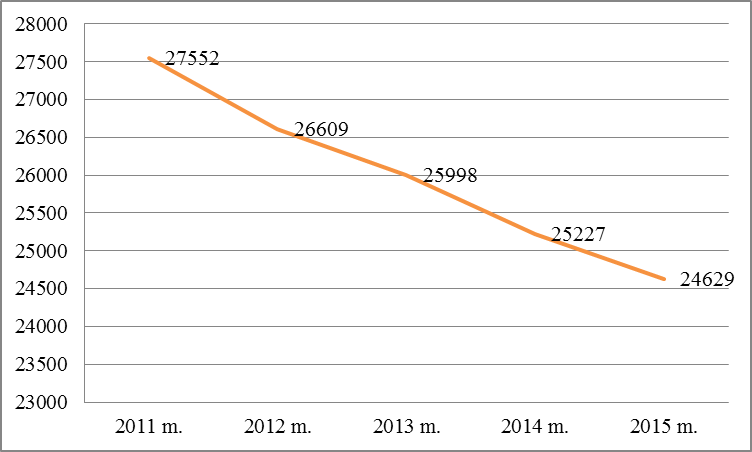 1 pav. VVG teritorijos gyventojų skaičius	Gyventojų skaičiaus mažėjimą sąlygojo emigracija ir neigiamas gyventojų prieaugis. Statistikos departamento duomenimis Kėdainių rajone neto migracija nuo 2010 m. iki 2014 m. buvo neigiama, tačiau kiekvienais metais jos tempai mažėjo (2010 m. -1418; 2011 m. -1072; 2012 m. -682; 2013 m. -765; 2014 m. -585). Nuo pat 2003 m. iki 2014 m. Kėdainių rajone gyventojų prieaugis visada buvo neigiamas (2 pav.). VVG teritorijoje 2011 m. gimė 239 asmenys, o mirė 390. 2014 m. gimė 278 asmenys, o mirė 367. 2 pav. Demografinė kaita Kėdainių rajono (kartu su savivaldybės centru) savivaldybėje	VVG teritorijos gyventojų dalis, kurių amžius 65 ir daugiau metų, nuo 2011 m. iki 2014 m. padidėjo 1 proc. (R 2.3-3), ir sudarė daugiau nei penktadalį visų gyventojų. Jeigu esama situacija nesikeis, tai bendras vyresnio amžiaus asmenų skaičius ir toliau didės. Vaikų skaičius (iki 9 metų), palyginti su visais VVG gyventojais, nuo 9,30 proc. 2011 m. sumažėjo iki 9 proc. 2014 m., atitinkamai nuo 2563 iki 2270 (pokytis -293) (R 2.3-4) (3 pav.). 2015 m. situacija neiškeičia: vyresnių asmenų procentas didėja, o vaikų mažėja. Pasireiškia ryškios visuomenės senėjimo tendencijos. 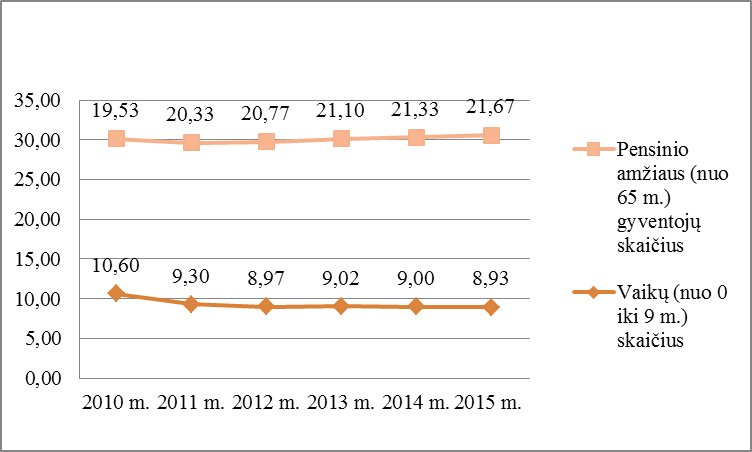 3 pav. Asmenų virš 65 m. ir vaikų iki 9 m. santykis su visais VVG teritorijos gyventojais	2014 metų duomenimis, didžiausią gyventojų dalį (36 proc.) VVG teritorijoje sudarė asmenys nuo 40 iki 64 metų, o 65 m. ir vyresni 21 proc. Bendrai sudėjus šias grupes yra 57 proc. asmenų, kuriuos per artimiausius 15-20 metų turės išlaikyti asmenys nuo 15 iki 39 metų, kurių dalis sudaro 28 proc.  visų gyventojų (4 pav.). 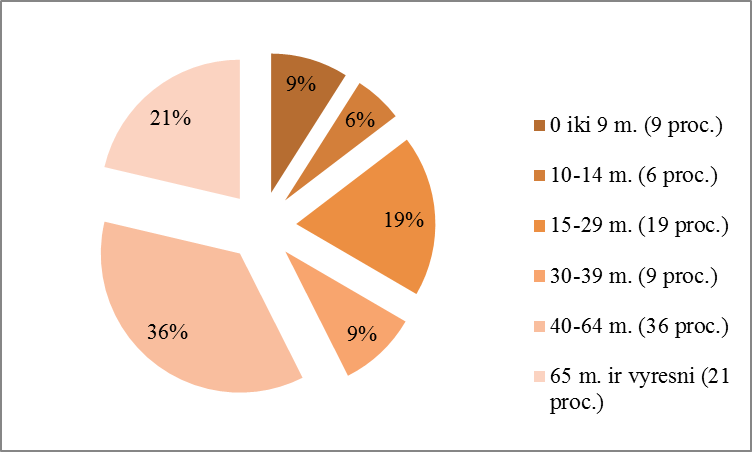 4 pav. Gyventojų pasiskirstymas pagal amžiaus grupes VVG teritorijoje 2014 m.	Lyginant VVG teritorijos gyventojų pasiskirstymą pagal amžiaus grupes su Kauno regiono ir visos Lietuvos Respublikos situacija matosi, kad VVG teritorijoje gyvena mažiausias procentas jaunų asmenų nuo 14 iki 39 m. VVG teritorijoje, lyginant su Kauno regiono ir  visos šalies rodikliais, yra didžiausias procentas, asmenų, kurių amžius 65 ir daugiau metų (5 pav.).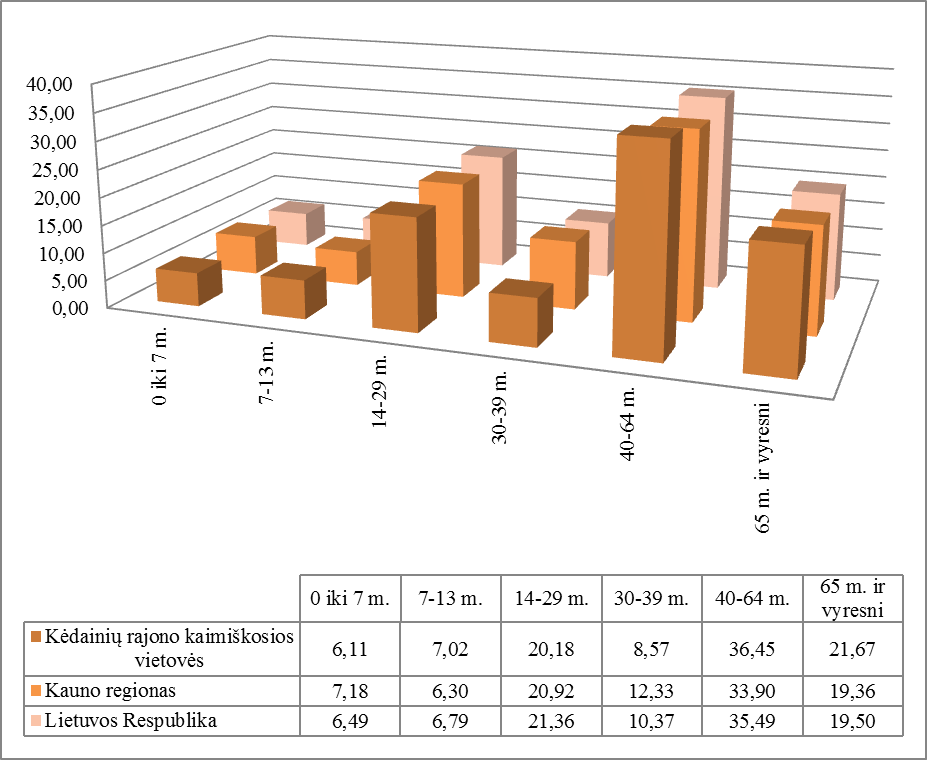 5 pav. Gyventojų pasiskirstymas pagal amžiaus grupes 2015 m., procentais 	Nuo 2011 iki 2014 metų VVG teritorijoje labiausiai sumažėjo jaunų ir darbingo amžiaus asmenų. Asmenų nuo 15 iki 29 metų pokytis yra -426, o asmenų nuo 30 m. iki 39 metų pokytis yra -830. Galima daryti prielaidą, kad jauni asmenys išvyksta į kitus Lietuvos miestus ar kitas šalis ir nepasilieka gyventi, dirbti bei kurti VVG teritorijoje. Tai reiškia, kad VVG teritorijoje mažėja asmenų kuriančių pridėtinę vertę ir savo veikla generuojančių pajamas. VVG teritorijoje gyventojų pasiskirstymas tiek 2011 metais, tiek 2014 metais pagal lytį buvo gana tolygus. Moterys sudarė apie 52,5 proc. visų VVG gyventojų (1 lentelė).  1 lentelė. Gyventojų pokytis VVG teritorijoje pagal amžiaus grupes 	Lietuvos Respublikos 2011 metų visuotinio gyventojų ir būstų surašymo duomenimis VVG teritorijoje didžiąją gyventojų dalį – 97,07 proc. (R 2.3-12) (26607 asmenys iš 27409 bendro gyventojų skaičiaus) sudarė lietuvių tautybės asmenys. Tai 13 proc. daugiau nei bendras šalies vidurkis, kur lietuviai sudaro 84 proc. Likusius beveik 3 proc. sudarė: rusai (337 asmenys), lenkai (140 asmenų), ukrainiečiai (43 asmenys) ir baltarusiai (45 asmenys). Vėlesnių duomenų apie gyventojų pasiskirstymą pagal tautybę nėra. Duomenys apie gyventojų išsilavinimą pateikiami vadovaujantis Lietuvos Respublikos 2011 metų visuotinio gyventojų ir būstų surašymo rezultatais, kuriuose informacija pateikiama bendrai apie visą Kėdainių rajoną, neišskiriant VVG teritorijos. 2011 m. didžioji dalis Kėdainių rajono gyventojų turėjo vidurinį išsilavinimą, net 17 proc. –  tik pagrindinį (R 2.3-13), o mažiau nei penktadalis (16 proc.) –  aukštąjį išsilavinimą (R 2.3-14) (6 pav.). 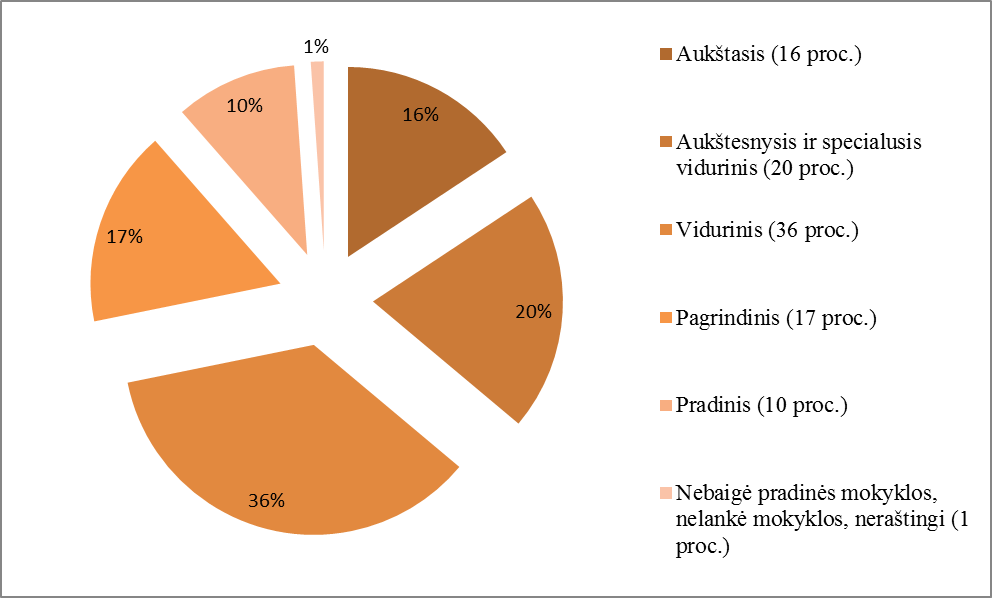 6 pav. Gyventojų nuo 20 m. išsilavinimas Kėdainių rajone (įskaitant Kėdainių miestą) 2011 m.Atlikus palyginamąją analizę su Kauno regionu ir visos šalies statistika, Kėdainių rajone turinčių aukštąjį išsilavinimą yra 10 proc.  ir atitinkamai 8 proc.  mažiau gyventojų. Gyventojų, turinčių aukštesnįjį ir vidurinį išsilavinimą dalis yra labai panaši, tačiau asmenų, turinčių tik pagrindinį, išsilavinimą, skaičius maždaug 5 proc. (R 2.3-15) viršija tiek Kauno regiono, tiek šalies rodiklį.  Neraštingų asmenų procentas labai nežymiai viršija tiek Kauno regiono, tiek ir šalies vidurkį (7 pav.). 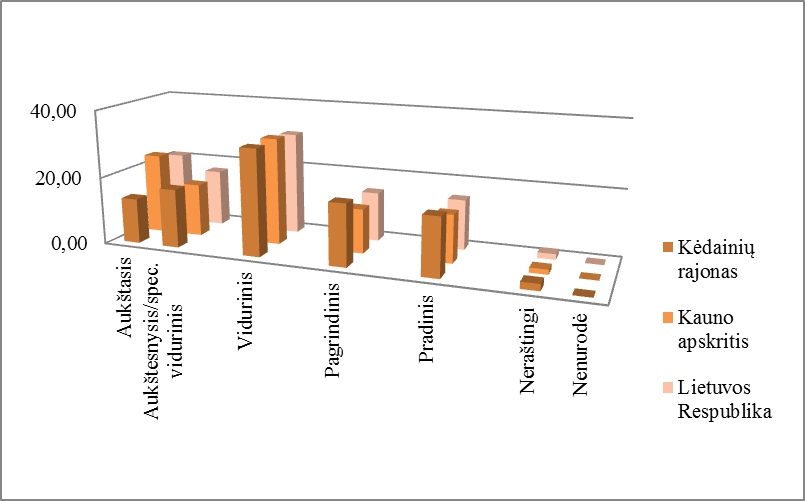 7 pav. Gyventojų pasiskirstymas pagal išsilavinimą 2011 m., procentais Lietuvos Respublikos 2011 metų visuotinio gyventojų ir būstų surašymo duomenimis visame Kėdainių rajone (įskaitant Kėdainių miestą) bedarbiai sudarė 11,61 proc. (R 2.3-16). Šis rodiklis buvo labai panašus į šalies vidurkį, tačiau beveik 2 proc. didesnis už Kauno regiono vidurkį. Kėdainių rajone (įskaitant Kėdainių miestą), lyginant su Kauno regiono ir šalies statistika,  buvo didžiausias procentas (47,81 proc.) (R 2.3-17)  ekonomiškai neaktyvių asmenų. Užimtieji sudarė 40,57 proc. (R 2.3-18) (8 pav.).  Užimtųjų skaičiaus pokytis Kėdainių rajone (įskaitant Kėdainių miestą) nuo 2011 m. (20800 užimtųjų) iki 2014 m. (21700 užimtųjų) yra 900, tačiau 2013 metais (23000 užimtųjų) pokytis siekė 2200. 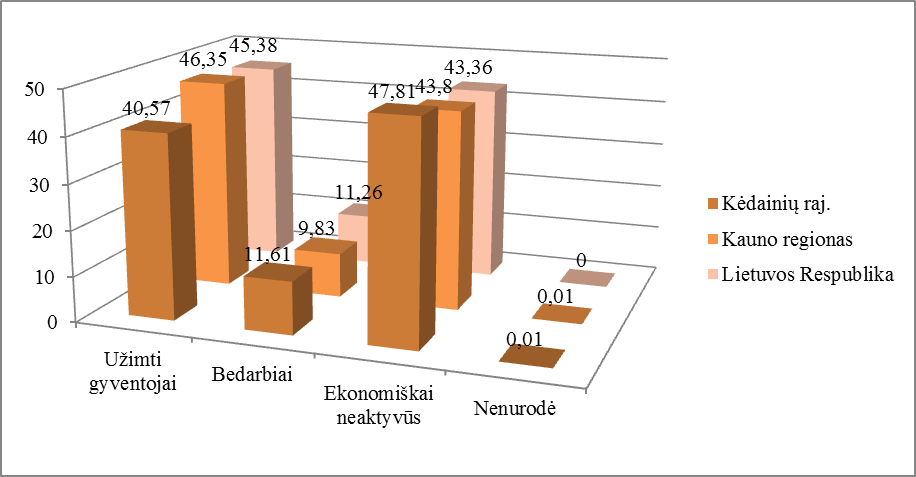 8 pav. Gyventojų pasiskirstymas pagal ekonominį aktyvumą 2011 m., procentaisLietuvos darbo biržos duomenimis, 2015 m. I pusmetį bedarbių procentas VVG teritorijoje sudarė 7,9 proc. darbingo amžiaus gyventojų. Tai yra 2,2 proc. mažiau  (R 2.3-19) nei 2011 metais (10,1 proc.). Reikia pažymėti, kad šiltuoju metų periodu bedarbių skaičius sumažėja dėl išaugusios sezoninių darbų paklausos. 2014 metų duomenimis bedarbystė VVG teritorijoje buvo 8,1 proc.  Lietuvos darbo biržos duomenimis registruotų bedarbių skaičius VVG teritorijoje nuo 2011 m. (1797) iki 2014 m. (1264) sumažėjo 553 asmenimis (R 2.3-20).2011 metais pagrindiniais pajamų šaltiniais buvo darbo užmokestis (32 proc.), pensijos (27 proc.) ir šeimos ar kitų asmenų duodamos lėšos (29 proc.) (9 pav.). Pragyvenimo šaltinių pasiskirstymo statistika beveik sutampa su Kauno regiono ir šalies vidurkiu (10 pav.).  Valstybinio socialinio draudimo fondo valdybos prie Socialinės apsaugos ir darbo ministerijos duomenimis 2011 m. Kėdainių rajone (įskaitant Kėdainių miestą), asmenų gaunančių senatvės pensiją buvo 11249, o 2014 m. 10804 (pokytis -445 R2.3-21).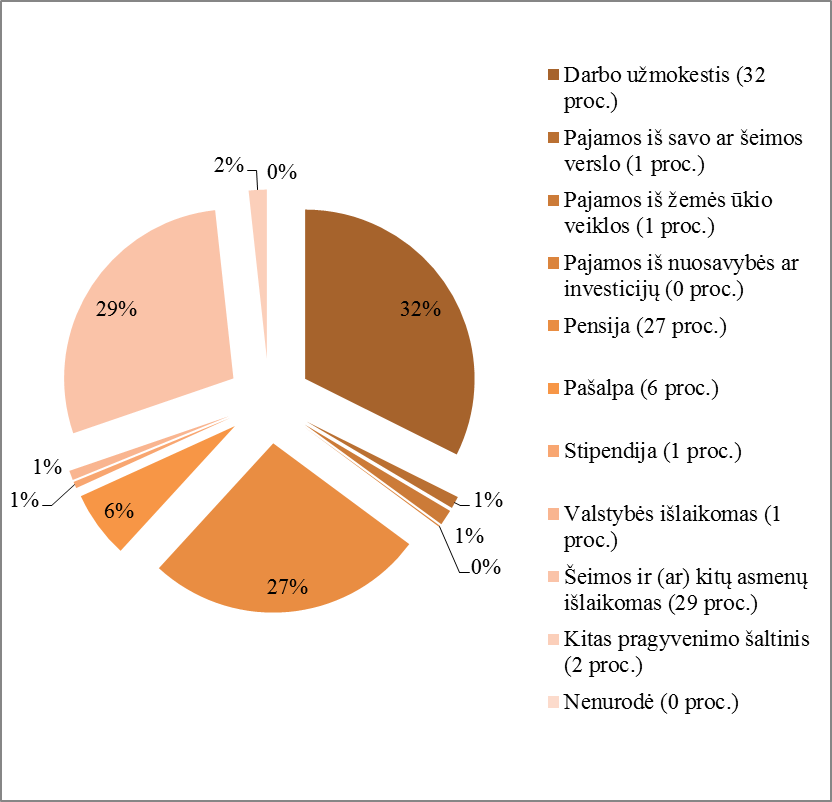 9 pav. Gyventojų pasiskirstymas pagal pragyvenimo šaltinį 2011 m. 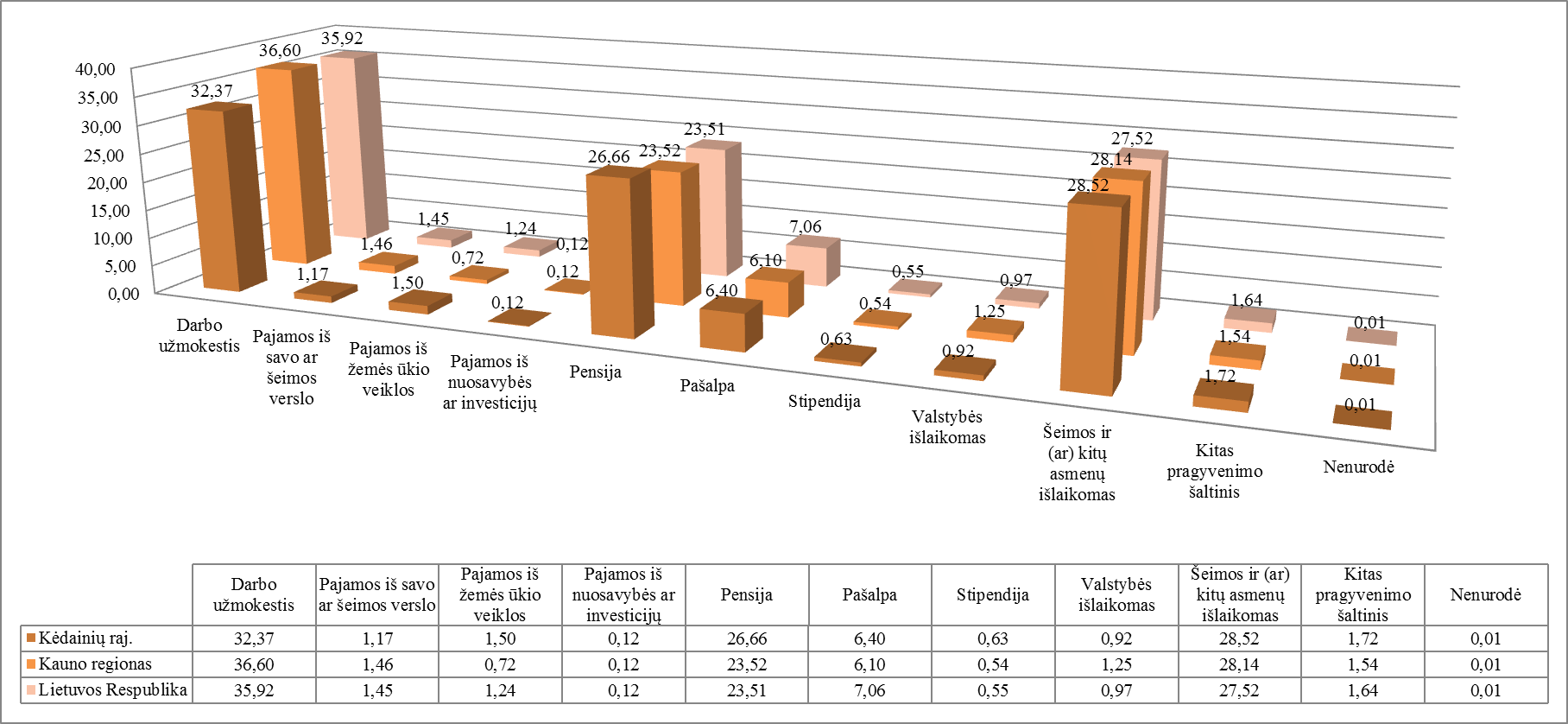 10 pav. Gyventojų pasiskirstymas pagal pajamų šaltinį 2011 m., procentais	Vadovaujantis Kėdainių rajono savivaldybės administracijos Socialinės paramos skyriaus pateiktais duomenimis nustatyta, kad socialinę atskirtį patiriančių gyventojų VVG teritorijoje mažėja. Skurdą patiriančių asmenų skaičius nuo 8911 asmenų (2011 m.) sumažėjo iki 4769 asmenų (2014 m.). Pokytis -4142 (R 2.3-22). 	VVG teritorijoje gerėja socialinės rizikos šeimų ir vaikų augančių tokiose šeimose situacija, nes jų  skaičius analizuojamu laikotarpiu sumažėjo. Kėdainių rajono savivaldybės administracijos Vaikų teisių apsaugos skyriaus duomenimis 2011 m. VVG teritorijoje buvo 265 socialinės rizikos šeimos, o 2014 m. jų skaičius sumažėjo iki 219 (pokytis -46) (R 2.3-23). Socialinės rizikos šeimose augančių vaikų skaičius nuo 547 (2011 m.) sumažėjo iki 476 (2014 m.). Pokytis -71 (R 2.3-24).Kėdainių rajono savivaldybės administracijos Socialinės paramos skyriaus duomenimis, pašalpų gavėjų ir neįgaliųjų skaičius analizuojamu 2011-2014 m. laikotarpiu nuolat mažėjo. Pašalpų gavėjų skaičiaus pokytis nuo 2011 m. (2511 asmenys) iki 2014 m. (1673 asmenys) yra -838 (R 2.3-25). Neįgaliųjų asmenų skaičiaus pokytis nuo 2011 m. iki 2014 m. yra -290 (R 2.3-26).Siekiant išsiaiškinti priklausomybės ir psichikos ligomis sergančių asmenų skaičių ir pokytį nuo 2011 m. iki 2014 m. buvo kreiptasi į Kėdainių pirminės sveikatos priežiūros centrą (toliau-PSPC), kuris turėjo galimybę pateikti tik bendrus viso Kėdainių rajono duomenis t. y. neišskiriant miesto ir kaimiškųjų seniūnijų. Kėdainių PSPC pateikti duomenys rodo, kad sergančiųjų asmenų tiek psichikos sveikatos sutrikimais (pokytis nuo 2011 m iki 2014 m. -50 (R 2.3-27), tiek priklausomybių (pokytis nuo 2011 m. iki 2014 m. -185 (R 2.3-28) ligomis nuolat mažėjo. 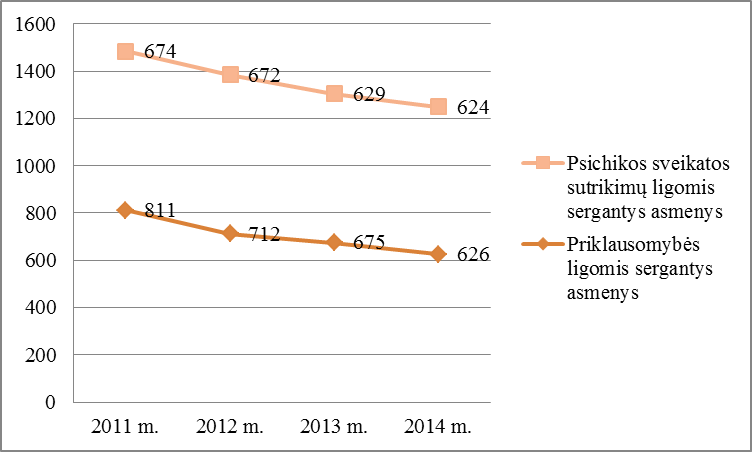 11 pav. Kėdainių rajono (įskaitant Kėdainių miestą)  gyventojai, sergantys priklausomybės ir psichikos sveikatos sutrikimų ligomisSocialinės rūpybos paslaugų ar globos reikalaujančių asmenų skaičius VVG teritorijoje 2011 – 2014 metais taip pat sumažėjo nuo 345 iki 320 (pokytis -25) (R 2.3-29), tačiau poreikis išlieka didelis ir labai aktualus, nes tai susiję su  socialinės rizikos asmenimis, kurie patys savimi negali pasirūpinti ir jų skaičius, nors ir sumažėjęs per analizuojamą laikotarpį, yra ženklus.Socialinės situacijos atitikimas nustatytiems gyventojų poreikiams ir VVG teritorijos vizijai:  	Atlikta VVG teritorijos socialinės situacijos analizė atitinka nustatytiems gyventojų poreikiams bei VVG vizijai. Atliktos apklausos respondentų pasiskirstymas pagal amžių procentais beveik atitinka VVG teritorijos gyventojų pasiskirstymą pagal amžių. Poreikių tyrime viena iš esminių problemų buvo įvardintas VVG teritorijos visuomenės senėjimas ir gyventojų skaičiaus mažėjimas. Tai iliustruoja ir socialinės analizės rezultatai. Visuomenės senėjimo tendencijos turi didelę įtaką socialinių paslaugų teikimo, senyvo amžiaus ir savimi  negalintiems pasirūpinti asmenims, poreikio augimui. Socialinių paslaugų poreikis taip pat didėja ir dėl nuolatinės VVG teritorijos gyventojų emigracijos, nes išvykus darbingo amžiaus asmenims nebelieka kam pasirūpinti  negalią turinčiais ar  garbaus amžiaus artimaisiais. VVG teritorijos gyventojų poreikių tyrime nurodoma, kad viena iš prioritetinių sričių, kuri turėtų būti finansuojama Europos Sąjungos lėšomis yra paslaugų socialiai pažeidžiamoms grupėms plėtra. Socialinės analizės duomenys taip pat rodo, kad yra daug asmenų, kuriems reikia vienokių ar kitokių socialinių paslaugų. ASU mokslinio tyrimo studija socialinės infrastruktūros būklę Kėdainių rajone įvardija, kaip blogą.  Poreikių tyrime nedarbas įvardijamas, kaip viena svarbiausių problemų, nors 2014 m. duomenimis, kai buvo vykdoma apklausa,  bedarbystė VVG teritorijoje buvo 8,1 proc. Galima daryti prielaidą, kad kokybiškų darbo vietų trūksta atokesnėse, labiau nuo Kėdainių miesto nutolusiose vietovėse.  Nors socialinės analizės duomenys rodo, kad gimstamumas ir vaikų skaičius VVG teritorijoje nuolatos mažėja, tačiau poreikių tyrimo rezultatai atskleidžia, kad trūksta vaikų priežiūros, jų laisvalaikio užimtumo paslaugų, kurių sukūrimas ir/ar išplėtojimas sudarytų jauniems asmenims kaimiškosiose vietovėse sąlygas dirbti ir/ ar pradėti kurti savo verslus.  Socialinė analizė parodė, kad sparčiausiai mažėja jaunų (nuo 14 m. iki 39 m.) VVG teritorijos gyventojų. Poreikių tyrimas rodo, kad reikalinga pagerinti jaunimo situaciją kaime, pagrindinį dėmesį skiriant galimybių dirbti sudarymui ir finansuojant jaunimo verslo iniciatyvas. Jaunimo problemų sprendimo Kėdainių rajono savivaldybėje 2013-2018 metų plane trimis pagrindinėmis jaunimo problemomis yra įvardijama:Motyvacijos stokos problema;Jaunimo nedarbo problema;Jaunimo laisvalaikio užimtumas. Lietuvos kaimo plėtros 2014-2020 metų programoje nurodoma, kad nepakankamas profesinis pasirengimas, kvalifikacijos ir verslumo stoka yra viena iš pagrindinių kaimo gyventojų nedarbo priežasčių. Vadovaujantis atliktos socialinės analizės duomenimis galima teigti, kad ši nuostata taikytina ir VVG teritorijos gyventojams, nes yra daug gyventojų, kuriuos išlaiko kiti asmenys ir labai mažai tų, kurie gauna pajamas iš verslo ar investicijų, o tai koreliuoja su mažesniu nei šalies vidurkis išsilavinimo lygiu. Suformuota VVG vizija skatina spręsti problemas VVG teritorijoje, nes numato, kad VVG tai teritorija, kurioje teikiamos aukštos kokybės socialinės paslaugos, reikalingos daugiau nei 300 asmenų, kurioje sukurta aplinka ir infrastruktūra motyvuojanti jaunus žmonės likti gyventi, dirbti ir auginti vaikus kaimiškoje vietovėje bei kurioje klestinti ekonomika, kurianti darbo vietas ir gerovę. Gyventojų užimtumą lemia ekonominių, socialinių ir organizacinių – techninių sąlygų kompleksas. Lietuvos Respublikos 2011 metų visuotinio gyventojų ir būsto surašymo duomenimis darbo jėgai priskiriamų asmenų Lietuvos Respublikoje  buvo 1 mln. 467 tūkst. Užimti gyventojai sudarė. 1 mln. 253 tūkst. Įvertinus 2014 metais pateiktus Statistikos departamento duomenimis užimtųjų gyventojų skaičius didėjo apie 5,26 proc. iki 1 mln. 319 tūkst. gyventojų (R 2.4-1). Kėdainių rajone (įskaitant Kėdainių miestą) užimtųjų skaičius nuo 2011 m. (18,5 tūkst.) iki 2014 m. (21,7 tūkst.) turėjo tendenciją taip pat didėti (pokytis +4,3 proc.) (R 2.4-2), tačiau beveik vienu procentu mažiau negu šalies vidurkis. Lietuvos statistikos departamentas pateikia informaciją apie užimtuosius žemės ūkio, žuvininkystės, miškininkystės, pramonės ir paslaugų sektoriuje tik Lietuvos Respublikos ir apskričių mastu. 2015 metų rugpjūčio 13 d. raštu Nr. (7.27)S-52306 Valstybinio socialinio draudimo fondo valdybos Kauno skyrius, atsakydamas į VVG prašymą pateikti informaciją, taip pat nurodė, kad neturi galimybės pateikti duomenų apie Kėdainių rajono gyventojus – užimtuosius žemės ūkio, miškininkystės, žuvininkystės, pramonės ir paslaugų sektoriuose. Dėl duomenų trūkumo nėra galimybės palyginti Kėdainių rajono užimtųjų pagal sektorius pokyčio nuo 2011 metų iki 2014 metų, bei santykį su visais užimtaisiais gyventojais Lietuvos Respublikos teritorijoje. Lietuvos statistikos departamento duomenimis, Kauno apskrityje 2014 metais daugiausiai užimtųjų dirbo paslaugų sektoriuje (183,00 tūkst.), antroje vietoje – pramonės sektorius (52,1 tūkst.).  Užimtųjų skaičius statybos sektoriuje (19 tūkst.) bei žemės ūkio, miškininkystės ir žuvininkystės (18,1 tūkst.) buvo beveik vienodas. VVG teritorijoje nedarbo lygis, kaip ir visoje šalyje, nuo 2011 m. iki 2015 m. I pusmečio nuolatos mažėjo. 2011 m. nedarbo lygis buvo 10,1 proc., o 2015 m. I pusmetį 7,9 proc. Pokytis -2,2 proc. (R 2.4-3). Kauno teritorinės darbo biržos Kėdainių skyriaus pateikti duomenys apie VVG teritorijoje esančių bedarbių skaičių, taip pat rodo mažėjimo tendencijas. 2011 m. buvo 1797 bedarbiai, o 2014 m. 1264 (-29,6 proc.) (R 2.4-4). Bedarbių mažėjimo tendencija, tačiau ženkliai spartesnė, pastebėta ir Lietuvos Respublikos teritorijoje, registruotų bedarbių skaičius mažėjo – 30 proc. nuo 247200 iki 173000 atitinkamu laikotarpiu. Informacija apie laisvas darbo vietas pateikiama kartu su Kėdainių miesto seniūnija. 2011 metais Kėdainių rajono (įskaitant Kėdainių miestą) savivaldybėje buvo įregistruotos 2608 laisvos darbo vietos, o 2014 m. 2919. 2015 m. pirmąjį pusmetį buvo 2010 laisvos darbo vietos. Daugiausiai laisvų darbo vietų 2015 metų liepos mėnesio duomenimis buvo šioms pareigoms užimti: autobuso vairuotojo, mėsos išpjaustytojo,  daržovių konservuotojo, medienos paruošėjo,  traktorininko TR-2, sunkvežimio vairuotojo, nekvalifikuoto ūkio darbininko (R 2.4-5). Dėl intensyvios žemės ūkio veiklos visoje VVG teritorijoje yra pastebimas darbo rinkos sezoniškumas. Darbo biržos duomenimis, Kėdainių rajonas buvo vienintelis Kauno teritorinės darbo biržos aptarnaujamas rajonas, kuriame registruoto nedarbo lygis 2015 m. rugpjūčio mėnesį kiek ūgtelėjo ir siekė 6,9 proc. (R 2.4-6).  Šią situaciją labiausiai sąlygoja besibaigiantys sezoniniai vasaros darbai. Kauno teritorinė darbo birža savo prognozėse taip pat nurodo, kad didžiausi nedarbo lygio svyravimai, priklausomai nuo darbų sezoniškumo, išliks Kėdainių ir Raseinių rajonų bei Birštono savivaldybėse. Vasaros metu bedarbystė sumažėja, o šaltuoju metų laiku – išauga. Tokia situacija neigiamai įtakoja VVG teritorijos patrauklumą gyvent ir dirbti, nes kaimiškosiose vietovėse trūksta nuolatinių, gerai apmokamų darbo vietų. Europos Sąjungos paramos lėšų pritraukimas į VVG teritoriją taip pat prisidėjo prie užimtųjų gyventojų skaičiaus didinimo, bedarbių skaičiaus mažinimo, infrastruktūros plėtros bei socialinės gerovės kūrimo. Kėdainių rajono savivaldybės administracijos Strateginio planavimo ir investicijų skyriaus duomenimis, laikotarpyje nuo 2011 metų iki 2014 metų, VVG teritorijoje buvo įgyvendinta įvairių tipų projektų finansuojamų Europos sąjungos lėšomis už 2,53 mln. eurų (R 2.4-7). Per 2015 metus planuojama baigti įgyvendinti projektus, kurių vertės sieks 3,31 mln. eurų (R 2.4-8). Nacionalinės mokėjimo agentūros prie Lietuvos Respublikos Žemės ūkio ministerijos 2014 metų duomenimis investicijos nukreiptos į VVG teritoriją  per Lietuvos kaimo plėtros 2007 – 2013 programos priemones sudarė daugiau kaip 6 mln. Eur (R 2.4-9) – 0,4 proc. visų lėšų (266,4 mln. Eur), išmokėtų pagal minėtą programą Lietuvos Respublikos teritorijoje. Pagal priemonę ,,Žemės ūkio valdų modernizavimas“ Kėdainių rajono ūkininkai gavo 1,053 mln. eurų paramos, tai sudaro 28 proc. visos pagal šią priemonę Kauno apskričiai tekusios paramos. Pagal priemonę ,,Parama verslo kūrimui ir plėtrai“ bendrai pritraukta parama į VVG teritoriją yra 155,9 tūkst. eurų, tai sudaro tik 2,99 proc. (R 2.4-9.1) visai Kauno apskričiai skirtos paramos. Šių dviejų priemonių analizė leidžia daryti prielaidą, kad VVG teritorijoje veikia stiprūs ūkininkai ir žemės ūkio bendrovės, tačiau verslumo lygis ir aktyvumas įgyvendinant verslo projektus kaimiškosiose vietovėse yra žemas. Pagal priemonę ,,Vietos plėtros strategijų įgyvendinimas“, kurią administravo Kėdainių rajono vietos veiklos grupė, 2007 – 2015 metų laikotarpiu įgyvendinti 77 vietos projektai. Iš jų:25 viešųjų erdvių sutvarkymo vietos projektai (sporto aikštynai, vaikų sporto ir žaidimo aikštelės, poilsio zonos);32  vietos projektai, skirti pastatų pritaikymui kaimo bendruomenių poreikiams tenkinti;12 vietos projektų skatinančių savanorystę ir bendruomeniškumą;8 vietos projektai ugdantys bendruomeninį verslumą.Projektų įgyvendinimo metu į kaimiškųjų vietovių infrastruktūrą, bendruomeniškumo ir verslumo skatinimą investuota 2,86 mln. eurų.Lietuvos verslo paramos agentūros pateiktais duomenimis Kėdainių rajone (įskaitant Kėdainių miestą)  verslo įmonės vykdė 17 projektų (t. y. 2,99 proc. visų Kauno apskrityje vykdytų privataus verslo sektoriaus projektų) ir į Kėdainių rajoną nuo 2009 m. iki 2015 m. III ketvirčio pritraukė beveik 63 mln. eurų investicijų (R 2.4-9.2) (t. y. 8,32 proc. Kauno apskričiai skirtų lėšų pagal Lietuvos verslo paramos agentūros administruojamas priemones). Analizuojant VVG teritorijos gyventojų užimtumą, socialinę gerovę bei tarpusavio bendradarbiavimą būtina įvertinti dirbančiųjų smulkiojo ir vidutinio verslo, pramonės bei stambaus verslo subjektuose pokytį. Nuolat tobulinama teisinė bazė reglamentuojanti verslo subjektų veiklą, visuomenės informavimas apie smulkiojo ir vidutinio verslo pradmenis bei kita laisvai prieinama informacija paskatino vis daugiau gyventojų užsiimti smulkiuoju ir vidutiniu verslu arba dirbti pagal individualiosios veiklos pažymą ar verslo liudijimą (3 lentelė). Atlikus 2011 metų ir 2014 metų duomenų palyginimą VVG ir Lietuvos Respublikos teritorijoje pastebimas smulkiojo ir vidutinio verslo bei savarankiškai dirbančiųjų skaičiaus augimas. Tuo pat metu Lietuvos Respublikos mastu dirbančiųjų pramonės ir stambaus ne žemės ūkio verslo subjektuose skaičius didėjo 16 proc., o VVG teritorijoje 8,11 proc. (2 lentelė).2 lentelė. Dirbančiųjų smulkiojo ir vidutinio verslo, pramonės bei stambaus verslo subjektuose skaičius 3 lentelė. Savarankiškai dirbančių asmenų skaičius 2015 m. pirmąjį pusmetį Lietuvos statistikos departamento duomenimis visame Kėdainių rajone (įskaitant Kėdainių miestą)  daugiausiai juridinių asmenų, vykdančių veiklą, buvo didmeninės ir mažmeninės prekybos, apdirbamosios gamybos bei transporto ir saugojimo srityse.Nors Kėdainių rajonas ir nėra priskiriamas prioritetiniams Lietuvos turizmo plėtros regionams, visgi VVG teritorija turi geras galimybes plėtoti turizmą. Dalis Kėdainių VVG  teritorijos įsikūrusi ant vaizdingų Nevėžio upės krantų. Kėdainių senamiestis – unikalus valstybinės reikšmės urbanistinis paminklas, VVG teritorijoje gausus dvarų paveldas. Kėdainių miestas ir jame esantis senamiestis bei kiti turizmo objektai nepriklauso VVG teritorijai, tačiau Kėdainių mieste esančių turizmo objektų dėka yra pritraukiami dideli turistų srautai (2014 m. 5227 asmenys apsilankė Kėdainių turizmo ir verslo informacijos centre) (R 2.4-16), kurie pravažiuoja pro VVG teritoriją. Tokia situacija sukuria VVG teritorijos stiprybę dėl kurios įmonėms, kaimo turizmo sodybų savininkams ar nevyriausybinėms organizacijoms reikia mažiau investuoti į turistų pritraukimą į teritoriją, bet koncentruoti visas pastangas, siekiant turistus išlaikyti ir užtikrinti jų užimtumą bent vieną dieną ir vieną naktį VVG teritorijoje. Šiuo metu Kėdainių turizmo ir verslo informacijos centro duomenimis nėra sukurtų tokių maršrutų ir paslaugų paketų, išskyrus vieną vandens maršrutą Šušvės upe (2.4-16.1), kurie būtų patrauklūs turistams ir motyvuojantys likti nakvoti VVG teritorijoje. Tokia situacija sukuria prielaidas ir galimybes bendruomenių, ūkininkų, verslininkų bei kitų subjektų bendradarbiavimui kuriant naujus turizmo paslaugų paketus visoje VVG teritorijoje, kurie būtų patrauklūs ir bent dalį į Kėdainių miestą atvykstančių turistų pritrauktų į VVG teritoriją ir sukurtų tinkamas ir patrauklias sąlygas jiems praleisti čia bent vieną naktį. 2014 metais buvo įkurtas Kėdainių krašto turizmo klasteris, kurio tikslas skatinti atvykstamąjį turizmą, kurti ir keliautojams siūlyti naujus ir vis įvairesnius turizmo paslaugų paketus. Kėdainių rajono vietos veiklos grupė (R 2.4-17) yra viena iš šio klasterio narių. Lietuvos statistikos departamentas nepateikia informacijos apie VVG teritorijoje veikiančias kaimo turizmo sodybas, nes statistinio įverčio paklaida viršija priimtą leistiną dydį. Kėdainių turizmo ir verslo informacijos centras savo internetiniame puslapyje pateikia informaciją apie VVG teritorijoje veikiančias 10 kaimo turizmo sodybų (R 2.4-18). Atlikus išsamesnę analizę paaiškėjo, kad ne visos kaimo turizmo sodybos (pvz. Dotnuvos seniūnijoje veikianti kaimo turizmo sodyba ,,Vienkiemis“) pateikia informaciją apie savo veiklą ir galimybę apsistoti VVG teritorijoje (R 2.4-19). 2015 m. balandžio 3 d. Lietuvos Respublikos ūkio ministro įsakymu buvo patvirtinta socialinio verslo koncepcija, kuri teigia, kad Lietuvoje socialinis verslas yra mažai žinomas bei trūksta geros praktikos pavyzdžių. Koncepcijoje taip pat nurodoma, kad Lietuvoje neišnaudojamas nevyriausybinių organizacijų potencialas skatinant socialinį verslą. 2014 metais šalyje veikė apie 15 tūkst. nevyriausybinių organizacijų. Vidutinis metinis NVO biudžetas sudarė 869–1448 eurų. Tik nedaug NVO didesnę dalį savo biudžeto suformuoja iš ūkinės veiklos pajamų. Dauguma NVO nuolat susiduria su finansinių išteklių, reikalingų veiklai plėtoti, trūkumu. Visa tai riboja NVO galimybes plėtoti savo veiklą ir didinti socialinio poveikio mastą. Būtina skatinti NVO paslaugų pardavimą ir taikyti verslo modelius siekiant apibrėžto socialinio tikslo, ugdyti partnerystę su verslo atstovais visuomenės naudai. Privatus verslas neužtikrina būtiniausių paslaugų kaime pasiūlos, nes verslininkai labai dažnai nėra suinteresuoti teikti namų ūkiams reikalingas paslaugas, kadangi tai nėra pelninga veikla. Bendruomeninės ir nevyriausybinės organizacijos, gavusios Europos Sąjungos paramą, gali vykdyti įvairią veiklą susijusią su jų bendruomenės poreikiais, taip užtikrinamas būtiniausių paslaugų prieinamumą bei didinamas bendruomenės narių užimtumas. 2011 metais bendruomeninio verslo VVG teritorijoje nebuvo (R 2.4-20), tačiau atsiradus galimybei pasinaudoti Europos Sąjungos lėšomis 2015 metais jau suskaičiuojama keliolika bendruomeninių verslų:Teminiai kaimai: ,,Nociūnų muilinyčia“ ir ,,Pelėdų kaimas“;Prieskonių ir arbatos gamyba (Juodkaimių bendruomenės centras);Pienių žiedų, čiobrelių ir mėtų skanėstų gamyba (Josvainių moterų klubo ,,Aušra“);Kepyklėlės (Lančiūnavos ir Labūnavos bendruomenių centrai);Aplinkos priežiūros ir tvarkymo paslaugos (Sirutiškio bendruomenės centras);Siuvyklos (Ažytėnų ir  Paaluonių bendruomenių centrai);Kirpykla ir pirtis (VO ,,Truskavos bendruomenės centras“);Edukacinė duonos kelio programa (Labūnavos bendruomenės centras);Konferencijų organizavimo paslaugos (Josvainių bendruomenės centras);Sulčių spaudyklos (Gudžiūnų bendruomenės centras  ir Asociacija ,,Vainotiškių bendruomenė“). Muzikinė programa (Vikaičių ir Krakių bendruomenių centrai ir Asociacija ,,Surviliškio bendruomenė“) Istorinė ekspozicija Pagirių miestelio varpinėje (Pagirių bendruomenės centras) (R 2.4-21).Minėtas bendruomeninis verslas ne tik suteikia paslaugas bendruomenės gyventojams bet ir sukuria darbo vietas (4 individualios veiklos pažymos ir 1 darbo sutartis) (R 2.4-22). VVG teritorijoje, nors jau ir veikia bendruomeniniai verslai, tačiau jų yra mažai, jie neišplėtoti, jiems trūksta reklamos ir kitų rinkodarinių priemonių. Vykdant analizę ir naudojantis paieškos sistema Google nepavyko rasti jokios informacijos apie bendruomenių organizuojamas edukacines programas, gaminamus gaminius ar teikiamas paslaugas. Reikėjo tiksliai žinoti ieškomą pavadinimą, kad būtų galima socialiniame tinkle www.Facebook.com  atrasti Nociūnų muilinyčios paskyrą. Informacijos, skirtos turistams, taip pat nepavyko rasti ir Kėdainių turizmo ir verslo informacijos centro internetiniame puslapyje www.kedainiutvic.lt, išskyrus apie ,,Pelėdų kaimą“ Pelėdnagiuose (R 2.4-23) ASU mokslinio tyrimo studijos rezultatai rodo, kad Kėdainių rajone (įskaitant Kėdainių miestą) komunalinių paslaugų sektorius yra išvystytas labai gerai, o transporto sektorius gerai (R 2.4-24). Kėdainių rajone savivaldybės įmonė UAB ,,Kėdbusas“ veža keleivius vietinio reguliaraus susisiekimo  maršrutais. Bendrovė 2014 m. keleivių vežimo paslaugas teikė 22 maršrutais priemiestyje t. y. VVG teritorijoje. ASU mokslinio tyrimo studijoje prekybos ir viešojo maitinimo paslaugų sektorius įvertintas labai blogai. Lietuvos statistikos departamento duomenimis mažmeninės prekybos parduotuvių skaičius 1000 gyventojų 2011 m. Kėdainių rajone (įskaitant Kėdainių miestą)  buvo 0,2 vnt. (R 2.4-25), o Kauno apskrityje 0,5 vnt. 2013 metais Kėdainių rajone (įskaitant Kėdainių miestą) ir Kauno apskrityje rodikliai išliko tokie patys. 2011 metais Kėdainių rajone (įskaitant Kėdainių miestą)  1000 gyventojų prekybinio ploto teko 16 kv/m (R 2.4-26), o visoje Kauno apskrityje 68 kv/m. 2013 metais prekybinis plotas 1000 gyventojų padidėjo iki 23 kv/m (pokytis +7 kv/m) (R 2.4-27), o Kauno apskrityje iki 70 kv/m 1000 gyventojų. ASU mokslinio tyrimo studijos atsakymai atskleidė, kad Kėdainių rajone (įskaitant Kėdainių miestą)  teikiamų buitinių paslaugų kokybė labiau tenkina, nei netenkina, tačiau svarbu pažymėti tai, kad  net 69,57 proc. apklaustųjų atsakė, kad jie tam tikromis paslaugomis nesinaudoja dėl to, kad ,,Tokių paslaugų mūsų gyvenamojoje vietovėje niekas neteikia, jos yra toli“ (R 2.4-28). Tai reiškia, jog gyventojų poreikiai yra ribojami, nes tam tikros paslaugos yra neprieinamos. Kėdainių rajone kaip paslaugos, kurių labiausiai trūksta yra nurodomos kirpyklų, avalynės ir galanterijos taisymo bei drabužių siuvimo ir taisymo paslaugos.Atlikus ūkininkavimo veiklos tendencijų analizę VVG bei Lietuvos Respublikos teritorijoje pastebėta, kad žemės ūkio valdų skaičius nuo 2011 m. iki 2015 m. sumažėjo.  2011 metų duomenimis VVG teritorijoje žemės ūkio valdų buvo įregistruota 4410 vienetų (R 2.4-29), kas sudarė 2,14 proc. visų įregistruotų žemės ūkio valdų Lietuvos teritorijoje. Tuo tarpu 2015 metų liepos mėnesio duomenimis VVG teritorijoje žemės ūkio valdų buvo įregistruoti 3881 vienetai  t. y. 12 proc. mažiau (R 2.4-30) lyginant su 2011 metais ir sudarė 1,97 proc. visų įregistruotų žemės ūkio valdų Lietuvos teritorijoje (R 2.4-31). Tokia pati žemės ūkio valdų mažėjimo tendencija pastebėta ir visoje Lietuvos Respublikos teritorijoje. 2011 metais žemės ūkio valdų Lietuvos teritorijoje buvo įregistruota 206115 vienetai, o 2015 metų liepos mėnesio duomenimis 197020 vienetų. Vertinant žemės ūkio valdų skaičiaus mažėjimą 4,41 proc. visoje Lietuvos Respublikos teritorijoje ir 12 proc. VVG teritorijoje, daroma prielaida, kad šių skaičių pokytį nulėmė žemės ūkio valdų stambinimas. Šias įžvalgas patvirtina surinkti duomenys vertinant  ūkininkaujančiųjų skaičių pagal žemės ūkio valdos dydį. Analizuojant VVG teritorijoje ūkininkaujančiųjų skaičiaus pasiskirstymą pagal žemės ūkio valdos dydį pastebėta, kad ūkininkaujančiųjų skaičius iki  50 ha sumažėjo, o nuo 50 ir daugiau hektarų padidėjo, lyginant 2011 metų ir 2015 metų liepos mėnesio duomenis (4 lentelė). 4 lentelė. Ūkininkaujančiųjų pasiskirstymas pagal žemės ūkio valdos dydį Tokia situacija mažina savarankiškai dirbančiųjų skaičių, veiklos bei gaminamos/auginamos produkcijos įvairovę, dar labiau didina darbo rinkos sezoniškumą. Siekiant kurti patrauklias darbo sąlygas, naujas darbo vietas bei didinti veiklų įvairovę tikslinga, jog stabilizuotųsi mažųjų ūkininkų skaičius ir jų gaminama/auginama produkcija būtų perdirbama ir realizuojama ne kaip žaliava, o kaip naujas produktas, kurio dėka būtų kuriamos naujos darbo vietos ir didesnė pridėtinė vertė, didinant VVG teritorijos gyvybingumą. Nors Lietuvos kaimo plėtros 2014−2020 metų programa ,,Jaunųjų ūkininkų įsikūrimas“ paskatino jaunuosius ūkininkus iki 40 metų amžiaus užsiimti žemės ūkio veikla, tačiau atlikta analizė, ūkininkaujančiųjų pagal amžiaus grupes, parodo, kad VVG teritorijoje ir visos Lietuvos Respublikos teritorijoje ūkininkaujančiųjų iki 40 metų skaičius gerokai mažesnis nei ūkininkaujančiųjų virš 40 metų. Ūkininkaujančiųjų skaičiai pagal amžių pateikti 5 lentelėje. VVG teritorijos ūkininkaujančiųjų skaičiaus pasiskirstymas pagal amžių panašus kaip ir Lietuvos Respublikos teritorijoje. 5 lentelė. Ūkininkaujančiųjų skaičius pagal amžių Juridinių asmenų, užsiimančių ūkine veikla, VVG ir Lietuvos Respublikos teritorijoje analizuojamu laikotarpiu padaugėjo. Lyginant 2011 metais ir 2015 metais juridinių asmenų, veikiančių žemės ūkio sektoriuje, skaičių VVG teritorijoje pastebimas aiškus padidėjimas – 38,2 proc. Šių duomenų tendencingumą patvirtina ir visos Lietuvos Respublikos pokytis atitinkamame laikotarpyje t.y. juridinių asmenų, užsiimančių žemės ūkio veikla. padidėjimas 44,2 proc. Pateikti duomenys rodo, kad žemės ūkio veiklą pradėta vertinti, kaip juridiniams asmenims patrauklią verslo aplinką, kurioje galima turėti pelną bei sukurti darbo vietas. Įvertinus surinktą statistinę informaciją apie ūkininkaujančiųjų specializaciją VVG teritorijoje ir Lietuvos Respublikos teritorijoje didelių pokyčių nepastebėta. Lyginant  2011 metų ir 2015 metų duomenis VVG teritorijoje dominuoja augalininkystės ūkiai, kas patvirtina derlingų žemių išsidėstymą analizuojamoje teritorijoje, tačiau tuo pačiu pastebimas ir gyvulininkystės ūkių skaičiaus augimas. Ūkininkaujančiųjų specializacijos pasiskirstymas bei pokytis  VVG teritorijoje ir Lietuvos Respublikos teritorijoje pateikiamas 6 lentelėje.Nors ir neženkliai, tačiau ekologiškai ūkininkaujančių skaičius VVG teritorijoje laikotarpyje nuo 2011 m. iki 2015 m. mažėjo (pokytis -5,3 proc.), tuo tarpu Lietuvos mastu ekologiškai ūkininkaujančių skaičius didėjo (pokytis + 2,4 proc.).Nėra duomenų, kad VVG teritorijoje būtų ūkininkų, užsiimančių žemės ūkio produktų perdirbimu ir realizavimu. Tai sudaro prielaidą, kad pagaminta ir/ar užauginta produkcija yra neperdirbama ir nesukuriama papildoma pridėtinė vertė, kuri galėtų prisidėti prie VVG teritorijos gyvybingumo didinimo. 6 lentelė. Ūkininkaujančiųjų pasiskirstymas pagal specializaciją Ekonominės situacijos atitikimas nustatytiems gyventojų poreikiams ir VVG teritorijos vizijai:Išvystyta kokybiška transporto ir ryšių infrastruktūra daro įtaką ekonominiam ir socialiniam teritorijų vystymuisi, skatina investicijas į kitus ekonominius sektorius, stiprėja vietovės konkurencingumas, patrauklumas gyventi, dirbti ir ilsėtis. Situacijos analizės duomenys rodo, kad VVG teritorijoje veiklą vykdantys ūkininkai realizuoja žaliavinę produkciją, tačiau jos neperdirba taip nekurdami didesnės pridėtinės vertės bei naujų kokybiškų darbo vietų. Gyventojų Poreikių tyrimo metu nedarbas (19,1 proc.) (R 2.4-46) ir mažos gyventojų pajamos (18,8 proc.) (R 2.4-47) buvo įvardintos, kaip pagrindinės problemos. Įvertinus tai, VVG teritorijoje svarbu išnaudoti visas galimybes kuriant darbo vietas ir paskatinti ūkininkus perdirbti savo produkciją ir kurti kaimiškosiose vietovėse darbo vietas. 23,2 proc. (R 2.4-48) respondentų apklausos metu atsakė, kad net pačios bendruomenės galėtų imtis vietos gamintojų produkcijos realizavimo, kulinarinio paveldo produktų gamybos ir pardavimo bei gamtos gėrybių rinkimo džiovinimo ir realizavimo. Susitikimų seniūnijose metu išryškėjo poreikis bendruomenės nariams ir ūkininkams bendradarbiauti realizuojant savo pagamintą produkciją. Savarankiškai dirbančių asmenų daugėja, ūkininkų auginančių įvairią produkciją, tačiau jos neperdirbančių, VVG teritorijoje taip pat yra daug ir jie visi susiduria su produkcijos reklamos bei realizavimo problemomis. Kiekvienam atskirai vykdyti šias veiklas yra labai brangu ir neefektyvu – reikalingi bendri veiksmai viešinant ir realizuojant savo gaminius. Vadovaujantis ASU mokslinio tyrimo studijos rezultatais VVG teritorijoje labai blogai yra išvystyta prekybos ir viešojo maitinimo infrastruktūra, kuri yra susijusi su kasdienio vartojimo poreikiais. Buitinių paslaugų kokybė VVG teritorijoje labiau tenkina, nei netekina, tačiau net 69,57 proc. respondentų negali naudotis buitinėmis, komunalinėmis ir prekybos paslaugomis, nes jų gyvenamojoje vietovėje nėra arba niekas neteikia t. y. gyventojų poreikiai ribojami, nes tos paslaugos jiems yra neprieinamos. Šiuos rezultatus patvirtina ir gyventojų apklausos, kurią atliko Kėdainių rajono vietos veiklos grupė, duomenys, nes net 16,7 proc. (R 2.4-49)  apklaustųjų pasakė, kad jiems trūksta buitinių paslaugų. Turizmo plėtrą, kaip prioritetinę sritį įvardina tik 4,2 proc. apklaustųjų ir 6,9 proc. mano, kad bendruomenė pati galėtų imtis įvairių paslaugų turistams teikimo. Tačiau įvertinus esamą potencialą, pro VVG teritoriją pravažiuojančius turistų srautus ir poreikį kurti darbo vietas yra tikslinga skatinti kurti bendrus, kelis objektus apjungiančius turizmo maršrutus bei bendradarbiauti juos viešinant ir pristatant tiek vidaus, tiek ir užsienio rinkoms. 	Siekiant patenkinti Poreikių tyrimo metu identifikuotus gyventojų poreikius bei prisidėti prie VVG teritorijos vizijos įgyvendinimo reikia integruotu būdu spręsti ekonominės situacijos analizės metu išryškėjusias problemas t.y. skatinti perdirbti VVG teritorijoje gaminamą/auginamą produkciją, skatinti bendradarbiavimą tarp gamintojų, siekiant maksimaliai efektyviai realizuoti savo produkciją, skatinti naujų turizmo maršrutų (užtikrinančių užimtumą ir paslaugas ilgiau nei vieną parą) kūrimą ir buitinių, vietos gyventojams reikalingų paslaugų kūrimą ir/ar plėtrą. Šių veiksmų įgyvendinimas prisidės prie VVG teritorijos gyvybingumo didinimo bei klestinčios ekonomikos ir gerovės kūrimo. Ne tik miesto, bet ir kaimo gyventojų gyvenimo kokybė priklauso nuo kaimo socialinės infrastruktūros, kuri vertinama kaip neatskiriama valstybės infrastruktūros dalis. Kaimo vietovėse su gerai funkcionuojančia socialine infrastruktūra turi būti užtikrintas pirmo būtinumo, kasdienės ir periodinės paklausos paslaugų prieinamumas, periodinės bei epizodinės paklausos paslaugų pasiekiamumas. Socialinės infrastruktūros lygis lemia regiono patrauklumą investuotojams, gyventojams ir turistams. Kaimo socialinės infrastruktūros paskirtis – sudaryti sąlygas tenkinti tam tikrus individualius ir socialinius žmonių poreikius kaimo vietovėje.Atlikus Kėdainių rajono vietos veiklos grupės teritorijoje esančios socialinės infrastruktūros analizę didelių problemų ir nepatenkintų poreikių, išskyrus, kai kurias sritis, nenustatyta. Potencialą spręsti kaimo gyventojų užimtumo bei socialinės įtraukties problemas Lietuvoje turi savanorystė, bendruomeninės iniciatyvos ir partnerystė, kurios aktyviai plėtojamos Lietuvos kaimo vietovėse. VVG teritorijoje 2011 metais veikė 53 nevyriausybinės organizacijos, kurių veikloje, turimais duomenimis dalyvavo 2237 asmenys. Elektroniniu paštu buvo išsiųsti užklausimai VVG teritorijoje veikiančioms nevyriausybinėms organizacijoms su prašymu pateikti informaciją apie savo narių skaičių 2011-2015 metų laikotarpiu. Informacijos nepateikė 13 nevyriausybinių organizacijų. Analizuojamu laikotarpiu nevyriausybinių organizacijų skaičius padidėjo 4 vienetais (R2.5-1), nes įsikūrė Asociacija ,,Kaplių bendruomenė“, Pašilių bendruomenės centras, Asociacija ,,Vincgalio kaimo bendruomenė“ ir sporto klubas ,,Motoratai“. Bendras organizacijų narių skaičius išaugo beveik 4,5 proc. t. y. iki 2339 asmenų (R 2.5-2) (pokytis + 102). Informacija apie atskirų NVO narių skaičių ir jo kaitą VVG teritorijoje pateikiama Strategijos 8 priede. Didžiąją dalį VVG teritorijoje veikiančių nevyriausybinių organizacijų sudaro kaimo bendruomenių centrai (beveik 94 proc.). Analizuojamu laikotarpiu,  nors NVO skaičius išaugo neženkliai, tačiau jų aktyvumas įgyvendinant vietos projektus ir pritraukiant investicijas į VVG teritoriją padidėjo kelis kartus. 2011 metais visos veikiančios NVO įgyvendino 20 projektų, kurių bendra vertė  siekė tik 16,55 tūkst. eurų. (R 2.5-5) 2014 metais iš viso buvo įgyvendinta 70 (R 2.5-3) (pokytis +50) projektų, kurių bendra vertė 1 mln. eurų (R 2.5-4) (pokytis daugiau nei 60 kartų).  Viso per laikotarpį nuo 2011 m. iki 2014 m. iš įvairių finansavimo šaltinių (ES parama, nacionalinė parama, Kėdainių rajono savivaldybės biudžeto lėšos) pritrauktų investicijų suma viršijo 2,1 mln. eurų (14 pav.). 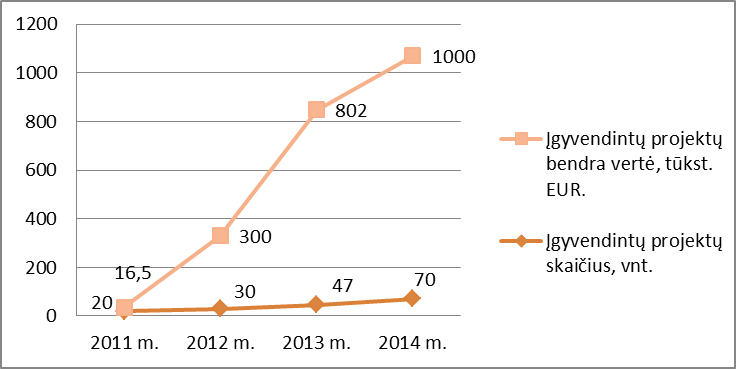 14 pav. NVO įgyvendintų projektų skaičius ir pritrauktos investicijos 2011 - 2014 metais14 paveiksle pateikti duomenys rodo nuolatos augantį bendruomenių aktyvumą ir gebėjimą įgyvendinti vis didesnės apimties projektus bei pritraukti investicijas į savo gyvenamosios vietovės teritoriją. Galima daryti prielaidą, kad bendruomenės ir jų nariai turi pakankamas kompetencijas spręsti susidariusias problemas bei prisidėti prie darnių bendruomenių kūrimo.Kėdainių rajono savivaldybės mokyklų tinklo pertvarkos 2012–2015 metų bendrajame plane, kuris patvirtintas 2012 m. vasario 10 d. sprendimu Nr. TS-4, nurodoma, kad 2011 m. VVG teritorijoje veikė 4 gimnazijos  ir 9 pagrindinės mokyklos bei 3 mokyklos-darželiai: Vilainių ,,Obelėlė“, Akademijos ,,Kaštonas“ ir Pelėdnagių ,,Dobiliukas“. Ikimokyklinio amžiaus vaikai buvo ugdomi 4 Lančiūnavos, Krakių ir Labūnavos ,,Ažuoliuko“ darželiuose. Kaip atskiri struktūriniai šešių  mokyklų padaliniai veikė 9 pradinio ugdymo skyriai (Šlapaberžėje, Vikaičiuose, Kunioniuose, Skaistgiriuose, Meironiškyje, Pajieslyje, Plinkaigalyje, Nociūnuose, Pagiriuose). 2011 m. buvo 2 socialiniai ir ugdymo centrai (Josvainių ir Šėtos). VVG teritorijoje taip pat veikė ne Kėdainių rajono savivaldybei priklausantis profesinio rengimo centras, kurio Transporto ir verslo skyrius yra Vilainių seniūnijos Lančiūnavos kaime. 2011 m. Kėdainių rajono bendrojo ugdymo mokyklose mokėsi 7435 mokiniai. VVG teritorijos  mokyklose mokėsi 2789 mokiniai  (37,5 proc.). Mokinių skaičius pradinio ugdymo, pagrindinio ugdymo ir vidurinio ugdymo klasėse buvo atitinkamai 1036; 1490 ir 263. Iki 2014 metų bendras mokinių skaičius sumažėjo 18,25 proc. (R 2.5-5) (7 lentelė). 7 lentelė. Ugdymo įstaigas lankančių vaikų skaičius 2014 m. VVG teritorijoje, veikė 4 gimnazijos (R 2.5-10), 5 pagrindinės mokyklos (pokytis -4) (R 2.5-11), viena mokykla – darželis (pokytis -2) (R 2.5-12) bei 2 socialiniai ir ugdymo centrai (R 2.5-13). Ikimokyklinio ugdymo paslaugos taip pat buvo teikiamos 7 gimnazijų ar pagrindinių mokyklų skyriuose (8 lentelė). 8 lentelė. VVG teritorijoje veikiančių ugdymo įstaigų skaičius 	Nuo 2011 m. iki 2014 m. visų švietimo įstaigų, užtikrinančių tiek bendrąjį, tiek ikimokyklinį ugdymą, sumažėjo, tačiau ikimokyklinio ugdymo sistemoje trūksta teikiamų paslaugų ir egzistuoja papildomų vietų poreikis. 2015 m. balandžio 7 d. pateikiamais Kėdainių rajono savivaldybės administracijos švietimo skyriaus duomenimis VVG teritorijoje veikiančiose ikimokyklinio ugdymo įstaigose nebuvo laisvų vietų 2 m. ir 3 m. vaikams (R 2.5-14). 4 metų vaikams visoje VVG teritorijoje buvo tik 2 laisvos vietos Labūnavos pagrindinės mokyklos ,,Ąžuoliuko“ skyriuje, o 5 metų amžiaus vaikams VVG teritorijoje buvo laisvos tik 7 vietos. 2013-2014 mokslo metais  profesinio ugdymo įstaigose mokėsi 322 mokiniai , o 2014-2015 mokslo metais – 279 mokiniai (pokytis -43) (R 2.5-15). Septyniose VVG seniūnijose dirba po du socialinius darbuotojus,  Surviliškyje ir Josvainiuose po vieną, o Dotnuvos seniūnijoje dirba 3 socialiniai darbuotojai. 	VVG teritorijoje 2011 m. veikė 3 stacionarios senų žmonių socialinės globos įstaigos, kuriose galėjo gyventi 110 senelių (Dotnuvos slaugos namuose buvo 40 vietų, Josvainių socialiniame ir ugdymo centre – 40, Šėtos socialiniame ir ugdymo centre – 30). 2014 metais išliko 3 (R 2.5-16) tos pačios stacionarios socialinės globos įstaigos, tačiau bendras vietų skaičius jose padidėjo iki 115 (R 2.5-17)  (pokytis +5). VVG teritorijoje taip pat veikia šeimyna ,,Kampučiai II“, kurioje paslaugų gavėjų skaičius yra 12 be tėvų globos likusių vaikų.	VVG teritorijos seniūnijose teikiamos tik įvairios bendrosios socialinės paslaugos: informavimo bei konsultavimo, nemokamo maitinimo, asmens higienos paslaugų organizavimo, aprūpinimo būtiniausiais drabužiais ir avalyne, transporto. Trūksta pagalbos namuose ir nestacionarių socialinių paslaugų, nes nei viena įstaiga ar organizacija tokios veiklos nevykdo (R 2.5-18). 2012 metų socialinių paslaugų plane nurodoma, kad 2011 metais nepatenkintas ilgalaikės socialinės globos poreikis buvo 13 asmenų, toks pat išliko ir 2014 metais, tačiau asmenų, kuriems reikalinga socialinė globa ar priežiūra yra 320 (R 2.5-19).Vietos veiklos grupės teritorijoje pirminės sveikatos priežiūros paslaugas tiek 2011 m., tiek ir 2014 m. teikė 9 Kėdainių pirminės sveikatos priežiūros centro padaliniai (ambulatorijos). 2011 m. prie ambulatorijų veikė 18 medicinos punktų.  Šiuo metu veikia 22 medicinos punktai (R 2.5-20). Padalinio nėra Surviliškio seniūnijoje. Akademijos seniūnijoje – 1 punktas, Dotnuvos – 1 medicinos punktas, Gudžiūnų – 1 medicinos punktas, Josvainių seniūnijoje  – 3 medicinos punktai, Krakių seniūnijoje 1 medicinos punktas, Lančiūnavos ambulatorija turi 3 medicinos punktus, Pelėdnagių 3 medicinos punktai, Pernaravos 2, Šėtos ambulatorija turi 7 medicinos punktus. Gudžiūnuose veikia privatus Ramutės Cironkienės odontologijos kabinetas.  VVG teritorijoje Krakių seniūnijoje Ažytėnų kaime veikia memorialinis etnografo, liaudies švietėjo Mikalojaus Katkaus muziejus, Gudžiūnų seniūnijoje veiklą vykdo vienas (iš 5) Kėdainių krašto muziejaus skyrius  (1863 metų sukilimo muziejus), Vilainių seniūnijoje Šetenių kaime veikia Česlovo Milošo gimtinės kultūros centras. VVG teritorijoje veikia 34 Kėdainių rajono savivaldybės Mikalojaus Daukšos viešosios bibliotekos filialai (R 2.5-21). 2011–2014 m. laikotarpiu Mikalojaus Daukšos viešosios bibliotekos kaimo filialų skaičius kito nežymiai. Įgyvendinant 2013 m. parengtą ir Kėdainių rajono savivaldybės tarybos patvirtintą Kėdainių rajono savivaldybės bibliotekų 2014–2017 m. tinklo pertvarkos priemonių planą, nuo 2014 m. sausio 1 d. buvo uždarytas tik Ąžuolaičių filialas. Jo aptarnaujamas mikrorajonas priskirtas Dotnuvos filialui. Pagal minėtą bibliotekų tinklo pertvarkos planą nuo 2014 m. liepos 1 d. sujungti Vikaičių ir Gudžiūnų bei Okainių ir Truskavos filialai, o Dotnuvos filialas aptarnavo ir Dotnuvos pagrindinės mokyklos bendruomenę. Visi bibliotekos skyriai vartotojams atviri 6 dienas per savaitę 12 mėnesių per metus, turintys viešą interneto prieigą, įdiegtą LIBIS, patrauklią aplinką, atitinkančią higienos normas, techninius bei technologinius reikalavimus (R 2.5-22).VVG teritorijoje veikia 6 (R 2.5-23) (Akademijos, Josvainių, Kėdainių, Krakių, Šėtos ir Truskavos) kultūros centrai bei 12 jų skyrių (R 2.5-24) išsidėsčiusių VVG teritorijoje. Lyginant su 2011 m. duomenimis, kultūros centrų skaičius nekito. Nežymiai kito tik kultūros centrų skyrių skaičius – 2011 m. buvo uždarytas Krakių kultūros centro Ažytėnų skyrius. VVG teritorijos kultūros įstaigų tinklas yra pakankamai tolygus. Tolygiausiai pasiskirstę ir tankiausią tinklą sudaro viešosios bibliotekos filialai, rečiausiai pasiskirstę muziejaus skyriai. Kėdainių rajono kultūros įstaigų tinklas yra optimalus – didelė dalis kultūros įstaigų glaudžiasi „po vienu stogu“ (dažniausiai viešosios bibliotekos skyrius ir kultūros centras, ar jo skyrius, įrengti tame pačiame pastate) arba kartu su kultūros įstaiga pastate veikia bendruomeninė organizacija, retesniais atvejais – švietimo įstaigos, medicinos punktai ar seniūnijos.Kėdainių rajonas priklauso Kauno apskrities vyriausiojo policijos komisariato Kėdainių rajono policijos komisariatui, kurio buveinė yra Kėdainių mieste. VVG teritorija suskirstyta į 7 rajono apylinkes, kurios yra priskirtos Viešosios policijos skyriaus Prevencijos poskyrio tyrėjams, tačiau VVG teritorijoje fiziškai nėra jokių policijos punktų ar nuovadų postų. VVG teritorijoje vykdomas patruliavimas ir jau įvykusių veikų tyrimas. Kauno apskrities vyriausiojo policijos komisariato 2014 metų veiklos ataskaitoje teigiama, kad registruoto nusikalstamumo didėjimas buvo juntamas daugelyje Kauno apskr. VPK struktūrinių policijos komisariatų prižiūrimose teritorijose, tačiau didžiausias – Kėdainių rajono policijos komisariate (+ 341 nusikalstama veika, arba 29,0 proc. daugiau) (R 2.5-25)  lyginant su 2013 m. Visoje Kauno apskrityje nusikalstamumas išaugo tik 5,8 proc. t. y. beveik 5 kartus mažiau nei Kėdainių rajone. Kėdainių rajono policijos komisariatas 2014 metais buvo antroje vietoje Kauno apskrityje pagal nusikalstamų veikų ištyrimo procentinį dydį – 61,8 proc. Siekdamos padidinti savo gyvenamosios vietovės saugumą bendruomeninės organizacijos inicijuoja saugios kaimynystės grupių kūrimą ir Saugios kaimynystės sutarčių su Kauno apskrities policijos komisariato Kėdainių rajono policijos komisariatu pasirašymą. Šiuo metu VVG teritorijoje yra įsteigta 31 (trisdešimt viena) saugios kaimynystės grupė.VVG teritorijoje yra 9 Kėdainių rajono savivaldybės priešgaisrinės tarnybos ugniagesių komandos: Šėtos mstl., Krakių k., Rugėnų k., Pagirių mstl., Miegėnų k., Okainių k., Josvainių k. ir Dotnuvos mstl. Ugniagesių komandų nėra Surviliškio, Pelėdnagių ir Vilainių seniūnijose, kurios  yra arti Kėdainių miesto. Komandų išsidėstymas yra pakankamas ir atitinka visus reikalavimus pagal reagavimo laiką, tačiau yra labai prasta ir nusidėvėjusi turima technika, įranga ir kita infrastruktūra. Lėšos skiriamos tik darbo užmokesčiui ir kurui. Nėra investuojama nei į patalpas, nei į techniką. Šiuo metu turimos transporto priemonės ir įranga yra maždaug 30 metų senumo, visiškai nusidėvėjusi ir neatitinkanti šiandieninių standartų, o tai ženkliai mažina ugniagesių darbo efektyvumą ir VVG teritorijos gyventojų bei jų turto saugumą. Pagrindinė viešojo sektoriaus sporto mokymo įstaiga Kėdainių rajone yra BĮ Kėdainių sporto centras. Sporto centrui priklauso 5 sporto bazės: Kėdainių arena, Vilainių rekreacijos ir sporto pramogų kompleksas (kompleksui priklauso teniso kortai, plaukimo baseinas, šachmatų ir šaškių kambarys, bokso, dziudo bei kultūrizmo salės), krepšinio salė, futbolo maniežas ir stadionas. BĮ Kėdainių sporto centre iš viso kultivuojamos 7 sporto šakos: krepšinis, boksas, dziudo, futbolas, lengvoji atletika, plaukimas ir tenisas. Įstaigoje dirba 25 treneriai–sporto mokytojai: 7 krepšinio, 6 lengvosios atletikos, 5 futbolo, 2 plaukimo, 2 bokso, 2 dziudo ir vienas teniso. Sporto centre mokosi Kėdainių rajono mokyklų moksleiviai. Kėdainių sporto centras teikia metodinę pagalbą rajono mokykloms, vykdo rajono moksleivių Olimpinio festivalio pirmenybes. Visa BĮ Kėdainių sporto centro infrastruktūra yra Kėdainių mieste arba šalia miesto įsikūrusioje Vilainių seniūnijoje. 2014 m. 9 mėn. Kėdainių rajono savivaldybėje veikė tik viena privati sporto įmonė – UAB „Tramonta“ Fenix Gym. Sporto klubas kviečia sportuoti treniruoklių sporto salėje, o taip pat naudotis sporto klubo trenerių paslaugomis. Tačiau ši įstaiga veikia Kėdainių mieste, o  ne VVG teritorijoje. 	Nors VVG teritorijoje gerėja uždarų ir atvirų erdvių kūno kultūros ir sporto bazių būklė, o tai skatina jaunimą ir suaugusius užsiimti kūno kultūra ir sportu, tačiau dalies sporto bazių būklė vis dar išlieka tik patenkinama ir bloga, o kai kurių ir labai bloga (ypač lauko sportiniai įrenginiai). Tai riboja jų panaudojimą VVG teritorijos gyventojų organizuotoms ir savarankiškoms kūno kultūros ir sporto veikloms plėtoti. Viešųjų sporto bazių skaičius VVG teritorijoje 2014 m. buvo 50 vnt. (R 2.5-26).  Iš jų 7 labai blogos būklės (R 2.5-27) , 7 blogos (R 2.5-28), 17 patenkinamos (R 2.5-29), 10 geros būklės (R 2.5-30) ir tik 7 labai geros būklės (R 2.5-31). Tų pačių metų rugsėjo mėn. VVG teritorijoje veikė 28 vaikų žaidimo aikštelės (R 2.5-32). Didžioji jų dalis (50,0 proc. arba 14 aikštelių (R 2.5-33)) buvo patenkinamos būklės. Šiuo metu skirtingose Kėdainių rajono seniūnijose išsidėsčiusių sporto infrastruktūros objektų būklė yra labai skirtinga. Dalis sporto infrastruktūros objektų buvo naujai įrengti panaudojus savivaldybės biudžeto lėšas, ES ir kitų fondų paramą, dalis – nuolat atnaujinami juos eksploatuojančių įstaigų ir seniūnijų, dalies – būklė gera ir patenkinama, dalies bloga. Sporto infrastruktūra Kėdainių rajone pasiskirsčiusi netolygiai, t.y. daugiausiai objektų sukoncentruota didžiosiose seniūnijose.2011-2013 m. laikotarpiu bendras Kėdainių rajono kūno kultūros ir sporto srities (kartu su Kėdainių miestu) darbuotojų skaičius išliko nepakitęs. 2011–2013 m. Kėdainių rajone augo sporto viešųjų įstaigų surengtų sporto varžybų ir jų dalyvių skaičius (9,3 ir 32,9 proc.), sporto visiems renginių ir jų dalyvių skaičius (118,2 ir 66,4 proc.), o taip pat sporto stovyklų ir jų dalyvių skaičius (58,3 ir 53,2 proc.).VVG teritorijoje vykdo veiklą trys valstybinės institucijos. Dotnuvos seniūnijoje veikia Lietuvos agrarinių ir miškų mokslų centras, kuris koordinuoja 11 filialų veiklą visoje Lietuvoje, ir jo didžiausias filialas – Žemdirbystės institutas (R 2.5-34). 1993 metais įkurta Lietuvos žemės ūkio konsultavimo tarnyba (R 2.5-35), turinti biurų visoje šalyje. Vilainių seniūnijoje veikia Aleksandro Stulginskio universiteto Vandens tyrimų institutas (R 2.5-36). Šių įstaigų skaičius nėra pasikeitęs nuo 2011 metų. VVG teritorijoje profesionalių meno kolektyvų nėra, tačiau yra išvystytas kultūros įstaigų tinklas ir net 12 kolektyvų 2014 m. spalio 24 d. Lietuvos liaudies kultūros centro direktoriaus įsakymu Nr. V-93 yra suteiktos kategorijos (nuo I iki IV) (R 2.5-37). Mėgėjų meno kolektyvams suteiktos kategorijos parodo kolektyvų meninį lygį, didina kolektyvų atsakomybę už kūrybinės veiklos rezultatus, skatina nuolat tobulėti, mažina atskirtį tarp mėgėjų ir profesionalių kolektyvų, taip pat sudaro prielaidas kolektyvų vadovams gauti atlyginimą, atitinkantį jų darbo rezultatus.9 lentelė. Mėgėjų meno kolektyvų grupavimas į kategorijas pagal meninį lygįVVG teritorijoje veikiančiose kultūros įstaigose veiklą vykdo 8 liaudiškos muzikos kolektyvai, 9 folkloro ansambliai, 9 liaudiškų šokių kolektyvai, 9 šiuolaikinio šokio kolektyvai, 6 instrumentiniai ansambliai, 1 pramoginės muzikos kolektyvas, 22 chorai ir vokaliniai ansambliai, 1 humoro grupė ir 8 mėgėjų teatrai (R 2.5-38). VVG teritorijoje veikia visoje Lietuvoje žinomi kolektyvai:jaunimo kolektyvas, grojantis ir dainuojantis stilizuotą folklorą, ,,Auštaras“;humoro grupė  ,,Bobų radijas“;liaudiškos muzikos kapela ,,Daumantų muzikantai“liaudiškos muzikos kapela ,,Vilainiai“.Objektai bei kultūriniai renginiai formuoja Kėdainių rajono kultūrinę aplinką, turizmo išteklius ir infrastruktūrą, kuri ir yra vienas iš svarbesnių konkurencinių Kėdainių rajono pranašumų, siekiant didinti bendrą rajono patrauklumą ir ekonominę turizmo sektoriaus naudą rajone. Nors Kėdainių miestas ir nėra VVG teritorijos dalis, tačiau yra labai svarbi traukos vieta, kurią galima labai tikslingai panaudoti siekiant didinti turizmo srautus VVG teritorijoje, nes  savo praeitimi ir kultūros paveldu Kėdainiai yra vienas iš įdomiausių ir patraukliausių turistams Lietuvos miestų. Kėdainių rajone yra 497 kultūros vertybės (R 2.5-39), iš jų 316 nekilnojamųjų kultūros vertybių (R 2.5-40). Rajone gausu architektūros, archeologijos, mažosios architektūros bei dailės paminklų (Lankytini objektai VVG teritorijoje pateikiami 9 priede), tačiau nėra sukurtų integruotų ir turistams patrauklių maršrutų, kurie skatintų atvykusiuosius aplankyti kuo daugiau VVG teritorijoje esančių objektų, praleisti daugiau nei vieną dieną ir likti nakvoti. Kėdainių rajono savivaldybė rūpinasi etninės kultūros puoselėjimu ir išsaugojimu. Administracijos direktoriaus įsakymu patvirtintas Etninės kultūros plėtros 2013-2015 m. Kėdainių rajono savivaldybėje planas, kuriame pagrindinis dėmesys skiriamas etninės kultūros tyrinėjimui ir išsaugojimui, sklaidai, švietimui bei ugdymui.  Plane numatyta per 2013-2015 metus organizuoti etninės kultūros ekspedicijas rajone, kaupti, skaitmeninti ir sisteminti etninės kultūros duomenis, perkelti juos į ilgalaikes skaitmenines laikmenas, finansuoti edukacinius kultūros projektus. VVG teritorijoje kuria ir dirba nemažai amatininkų ir smulkių gamintojų. Dalis jų yra sertifikuoti (10 lentelė). Kėdainių rajono savivaldybėje neseniai savo veiklą pradėjo daugiafunkcinis, XVII-XIX a. miestietiškąją kultūrą ir tradicinius amatus pristatantis centras – Arnetų namas, kuris įsteigtas Kėdainių mieste ir kuriame bendradarbiaujant su VVG teritorijoje  veikiančiomis bendruomeninėmis organizacijomis organizuojamos edukacinės programos. VVG teritorijoje nėra įstaigos ar organizacijos vienijančios amatininkus ir skatinančios jų veiklą (R 2.5-41). 10 lentelė.  VVG teritorijoje veiklą vykdantys sertifikuoti amatininkai VVG teritorijos gyvenamosiose vietovėse bendruomenės ir kultūros įstaigos organizuoja tradicinius renginius ir valstybinių švenčių minėjimus. Taip pat yra susiformavusios tam tikrų renginių ir parodų organizavimo tradicijos, kurios apima kelias seniūnijas, regionus ar net yra traukos objektas lankytojams iš visos šalies. Kiekvienas VVG teritorijoje veikiantis kultūros centras turi savo tradicinius ir išskirtinius renginius. Tradicinėmis jau yra tapusios Sekminės Paberžėje, rajoninė Agurkų šventė, viena unikalesnių švenčių –„Varnaėdynių šventė“ Kalnaberžėje, Šienpjovių šventė Vainotiškėse. Kasmet kiekvienoje seniūnijoje yra organizuojamos Kultūros ir meno dienos, kurių metu pasirodo seniūnijoje veikiantys meno mėgėjų kolektyvai.  Josvainių miestelis tapo 2016 metų mažąja Lietuvos kultūros sostine, atstovaujančia Kauno regioną. Neabejotinai šis faktas suintensyvins kultūrinį gyvenimą VVG teritorijoje bei sudarys prielaidas turistų srautų didinimui bei viso Kėdainių krašto paveldo bei tradicijų populiarinimui.  VVG teritorijoje vyksta ir įvairūs su žemės ūkiu susiję renginiai. Dotnuvos seniūnijoje 2015 metais įvyko dešimtoji kasmetinė visoje respublikoje žinoma žemės ūkio ir technologijų paroda ,,Agrovizija“, pritraukianti didelius lankytojų srautus ne tik iš Lietuvos, bet ir kitų Europos šalių. 2015 m. liepos mėnesį Mantviliškio k. Dotnuvos seniūnijoje įvyko VšĮ Lietuvos žemės konsultavimo tarnybos organizuojamas tradicinis renginys ,,Lietuvos artojų varžybos“.Socialinės infrastruktūros ir kultūros išteklių situacijos atitikimas nustatytiems gyventojų poreikiams ir VVG teritorijos vizijai:  ASU mokslinio tyrimo studijoje Kėdainių rajono švietimo ir ugdymo sektoriaus būklė yra vertinama patenkinamai (R2.5-42), ryšių ir telekomunikacijų – labai gerai (R2.5-43), komunalinių ir buitinių paslaugų – labai gerai (R2.5-44), transporto – gerai (R2.5-45), kultūros, sporto ir rekreacijos – patenkinamai (R2.5-46), sveikatos ir socialinės apsaugos sektoriaus – blogai (R2.5-47) ASU mokslinio tyrimo studijoje pateiktus rezultatus patvirtina ir VVG atliktas gyventojų Poreikių tyrimas ir esamos infrastruktūros bei teikiamų paslaugų analizė.VVG teritorijoje 2011-2014 m. laikotarpiu mažėjant vaikų skaičiui, buvo sumažintas darželių ir mokyklų-darželių skaičius (5 vnt.). Šis faktas nulėmė tai, jog net 11,3 proc. apklaustųjų nurodė, kad jų seniūnijoje trūksta vaikų priežiūros paslaugų. Nuo 2011 m. iki 2015 m. pensinio amžiaus gyventojų ir neįgalių asmenų skaičius 1000 gyventojų nuolat auga, o paslaugų plėtra nevyksta. Labiausiai trūksta nestacionarių ir gavėjų namuose teikiamų socialinių paslaugų. VVG teritorijoje paslaugų socialinės rizikos asmenų namuose neteikia nei viena įstaiga. 2014 m. atliktame Poreikių tyrime viena iš prioritetinių sričių buvo įvardinta paslaugų socialiai pažeidžiamoms grupėms plėtra. Net 13 proc. respondentų pasakė, kad trūksta vyresnio amžiaus asmenų ir ligonių priežiūros paslaugų. Kėdainių rajono savivaldybės nekilnojamojo turto aprašymo bei įvertinimo, kaip jį galima panaudoti, valdyti studijoje nurodoma, kad viena iš nenaudojamo turto panaudojimo koncepcijų turėtų būti siejama su bendruomeninių (ne institucinių) senyvo amžiaus gyventojų socialinės globos namų steigimu. Šiai koncepcijai įgyvendinti tinkamiausi mažo ir vidutinio ploto pastatai iki 500 kv. m. Atsižvelgiant į tai, kad Kėdainių rajono savivaldybės seniūnijų centruose ir kituose mažesniuose miesteliuose Kėdainių rajono savivaldybė valdo nenaudojamus pastatus, tikslinga juose steigti bendruomeninius senyvo amžiaus gyventojų (senelių) globos namus, perduodant pastatų disponavimo teises vietos bendruomenėms. VVG gyventojų Poreikių tyrimo metu 8,1 proc. respondentų atsakė, kad viena iš pagrindinių jų gyvenamosios vietovės problemų yra bloga viešoji infrastruktūra. Atlikta esamos situacijos analizė parodė, jog daugelyje seniūnijų esanti prastos būklės viešoji sporto infrastruktūra, kurią sutvarkius būtų sukurta patraukli gyvenamoji aplinka ir sukurtos prielaidos sveikatos būklės gerinimui VVG teritorijoje. 7 proc. apklaustųjų nurodė, kad viena iš prioritetinių sričių, kuri turėtų būti finansuojama Europos Sąjungos lėšomis, yra sveikatinimo priemonės. Situacijos analizė rodo, kad VVG teritorijoje yra gausu kultūros vertybių bei traukos objektų, tačiau paslaugos turistams nėra išplėtotos, o objektai – nepritaikyti jų lankymui. VVG gyventojų apklausos rezultatai rodo, kad turizmo plėtra yra viena iš sričių į kurią turėtų būti investuojamos Europos Sąjungos lėšos. Poreikių tyrimo metu taip pat buvo išreikšta nuomonė, kad bendruomenės galėtų imtis įvairių paslaugų turistams teikimo. Kėdainių rajono savivaldybės gyventojų kultūros poreikių tyrimas atskleidžia, kad kultūros įstaigų tinklas yra tolygus, VVG teritorijos gyventojai dalyvauja kultūrinėse veiklose, o kolektyvų skaičius nuo 2011 m. iki 2013 m. išaugo 3,6 proc. VVG gyventojų Poreikių tyrimo metu poreikis investuoti į kultūros sritį nebuvo išreikštas. Poreikių tyrime, kaip viena iš problemų buvo įvardinta atskirtis tarp jaunimo ir vyresnio amžiaus bendruomenių narių ir neaktyvūs bendruomenės nariai, o Kėdainių rajono gyventojų kultūros poreikių tyrime, kaip viena iš silpnybių nurodoma, kad per retai imamasi konkrečių veiklų pasiekti tuos gyventojus, kurie dėl tam tikrų fizinių ar suvokimo problemų nedalyvauja kultūrinėje veikloje. Apklausos rezultatai rodo, kad VVG gyventojai mano, jog reikėtų ES lėšas skirti bendruomenines iniciatyvas (6 proc.) (R 2.5-48) ir savanorystę (5,3 proc.) skatinančioms veikloms (R 2.5-49). 2011-2014 m. laikotarpiu nevyriausybinių organizacijų įgyvendinamų projektų skaičius ir apimtys augo. Tai patvirtina ir nevyriausybinių organizacijų narių ar bendruomenių pirmininkų didėjančias kompetencijas ir įgūdžius, tačiau apklausos rezultatai parodė, kad VVG teritorijoje reikalinga investuoti Europos Sąjungos lėšas į mokymąsi visą gyvenimą, o paprašius respondentus nurodyti, kokios priežastys trukdo bendruomenei pradėti verslą beveik 14 proc. atsakė, kad bendruomenei trūksta žinių ir patirties pradėti plėtoti bendruomeninį verslą. VVG vizija glaudžiai siejasi su gyventojų poreikiais, nes išsprendus bei minimizavus nustatytas problemas ir patenkinus gyventojų poreikius būtų ženkliai prisidedama prie vizijos įgyvendinimo. Tam, kad būtų patenkinti gyventojų poreikiai, sprendžiamos aktualios problemos, stabdančios VVG teritorijos gyvybingumą, mažinančios jos gyvenamosios aplinkos patrauklumą, reikalinga skatinti amatininkų bei kūrybinių industrijų atstovų veiklą. Būtina suteikti galimybes mokytis tam tikrų specifinių, konkrečią naudą teikiančių dalykų, skatinti bendradarbiavimą, tarp skirtingų kartų bei bendruomenių, įrengti reikiamą infrastruktūrą aktyvaus laisvalaikio praleidimui bei kokybiškos gyvenamosios aplinkos sukūrimui, išplėtoti socialines, vaikų priežiūros ir užimtumo paslaugas. Atlikus žemės fondo pasiskirstymo palyginimą Lietuvoje, Kauno apskrityje ir Kėdainių rajone (kartu su savivaldybės centru), pastebėta, kad žemės ūkio paskirties žemės vyrauja visuose trijuose lygiuose. 2011 m. Kėdainių rajone (su savivaldybės centru) žemės ūkio naudmenos užėmė 65,16 proc. viso žemės ploto. 2015 m. žemės ūkio naudmenos užima 65,85 proc. (R 2.6-1) viso žemės ploto (pokytis tik 0,69 proc.). Tai - didesnis rodiklis už Kauno apskrities ir Lietuvos vidurkį: Kauno apskrityje žemės ūkio naudmenos užima 56,82 proc., šalyje - 52,1 proc. bendro žemės ploto. Kėdainių rajone miškų užimami plotai, kurie sudaro 25,91 proc. (2015 m.) žemės fondo (R 2.6-2) (2011 m. buvo 25,53 proc. Pokytis – 0,38 proc.), yra procentaliai mažesni nei Kauno regione (30,35 proc.) ir visoje Lietuvos Respublikoje (34,01 proc.). Pagal Lietuvos miškingumo didinimo programą numatyta kad optimalus ekologinis miškingumas yra 33 – 35 . Užstatytos žemės dalis (kartu su savivaldybės centru) (3,48 proc.) (R 2.6-3) (pokytis nuo 2011 m. yra 0,92 proc. 2011 m. užstatytos žemės dalis sudarė 2,56 proc. ) VVG teritorijoje yra mažesnė tiek už Kauno regiono (4,97 proc.), tiek ir už viso Lietuvos Respublikos (3,7 proc.) vidurkį. VVG teritorijoje nenaudojamos žemės dalis, sudaranti 0,44 proc. (R 2.6-4) yra mažesnė, nei Kauno regione (0,67 proc.) ir visoje Lietuvoje (0,57 proc.) (15 pav.).  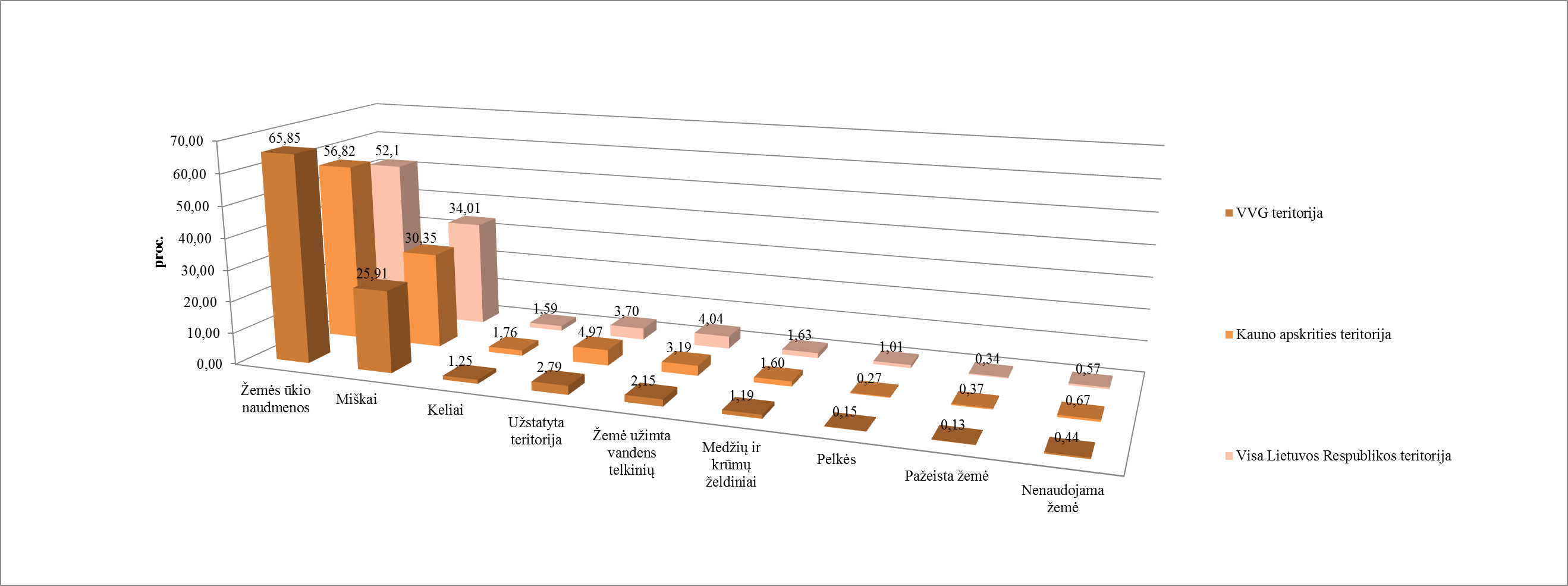 15 pav. Žemės fondo pasiskirstymas pagal žemės naudmenų plotą 2015 m.,  procentais VVG teritorijoje ariama žemė sudaro 96,13 proc. (R 2.6-5), sodai 0,16 proc. (R 2.6-6), o pievos ir ganyklos – 3,71 proc. (R 2.6-7) žemės ūkio naudmenų ploto. Tuo tarpu šalyje bei Kauno apskrityje ariama žemė užėmė sąlyginai mažesnius plotus, pievų ir natūralių ganyklų buvo daugiau. Lietuvoje ariama žemė 2015 m. sudaro 91,63 proc., pievos ir ganyklos – 8,02 proc., sodai -  0,35 proc. žemės ūkio naudmenų. Kauno apskrityje ariama žemė sudaro 92,23 proc., pievos ir ganyklos – 7,32 proc., sodai – 0,44 proc. žemės ūkio naudmenų (16 pav.).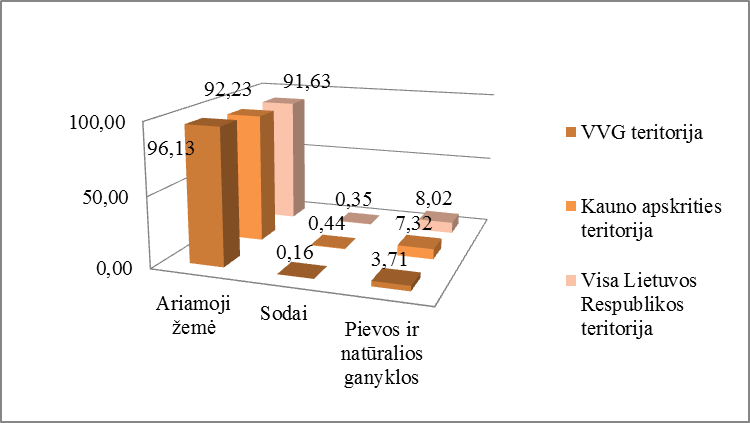 16 pav. Žemės ūkio naudmenų užimamo ploto pasiskirstymas 2015 m.,  procentais Nuo 2011 metų ariamos žemės užimamų plotų VVG teritorijoje šiek tiek padidėjo (2011 m. buvo 93,02 proc. pokytis  3,11 proc.). Informacija gali turėti paklaidą, nes 2015 m. duomenys pateikti apimant tik VVG teritoriją, o 2011 m. duomenys apima ir Kėdainių miestą, nes už tą laikotarpį VĮ ,,Valstybės žemės fondo“ pateikiami duomenys nebuvo išskirstyti pagal gyvenamąsias vietoves. Kauno regione ariamos žemės plotai 2011 m. užėmė 89,47 proc. ir pokytis iki 2015 m. yra  1,03 proc., o Lietuvoje 2011 m. ariama žemė užėmė 89,67 proc. ir pokytis iki 2015 m. yra 1,02 proc.Vietos veiklos grupės teritorijoje žemės ūkio naudmenų užimamas plotas daugiau nei 13 proc. viršija šalies rodiklį. Tokia situacija yra susidariusi dėl to, kad žemės ūkio naudmenų kokybė yra labai gera ir tinkama žemės ūkio veiklos vykdymui. Vidurio Lietuvos zona yra didžiausia, čia derlingiausios dirvos, gerai dera visi augalai. Kėdainių rajono dirvožemių našumo balas – 49,1 (kai kuriose vietovėse siekia net 57,2 balus) (R 2.6-8), kai tuo tarpu Lietuvos vidutinis našumo balas – 39,7. VVG teritorijos dirvožemis priskiriamas I grupei (R 2.6-9), kuri yra tinkamiausia labai reikliems augalam. VVG teritorijoje esantys žemės ūkio naudmenų plotai, kuriuose ekologiškai ūkininkaujama ekologiškai, 2015 m. užima 3022 ha. 2011 m. ekologiškai ūkininkaujama buvo 3788,9 ha. Pokytis per šį laikotarpį (–766,9 ha) (R 2.6-10). VVG teritorija pagal plotus, kuriuose ūkininkaujama ekologiškai daugiau nei du kartus atsilieka nuo šalies vidurkio (17 pav.). 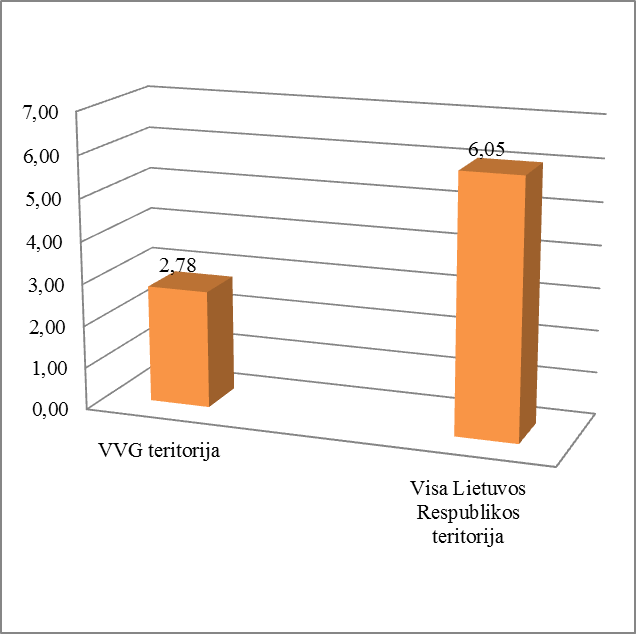 17 pav. Žemės ūkio naudmenų plotas, kuriame ekologiškai ūkininkaujama 2015 m., procentaisKėdainių rajonas, kuriame yra visa VVG teritorija – lygumų ir upių kraštas. Per Kėdainių rajoną teka Nevėžis, Šušvė ir kitos mažesnės upės (R 2.6-11). Rajone į Nevėžį įteka 8 upeliai, kurių baseinai apie 100 km2 ir didesni (Liaudė, Kruostas, Dotnuvėlė, Smilga, Barupė, Šušvė, Obelis, Aluona) bei 3 upeliai, kurių baseinas iki 40 km2  (Šerkšnys, Alkupis, Žalesys) (R 2.6-12). Bendras rajono upių vagų ilgis – apie 2 860 km. Ežerų Kėdainių rajone yra dešimt (R 2.6-13), tačiau jų užimamas plotas yra nedidelis ir sudaro 0,56 % bendro Lietuvos ežerų skaičiaus ir 0,04 % bendro Lietuvos Respublikos ežerų ploto. Didžiausias Kėdainių rajone yra Baublio ežeras. Ežerų stoką iš dalies kompensuoja rajone esantys tvenkiniai, kurių iš viso VVG teritorijoje yra 5 (R 2.6-14). Kėdainių rajono turizmo ir verslo informacijos centro duomenimis turistams ir vietos gyventojams VVG teritorijoje yra tik dvi maudyklos prie Akademijos ir Ašarėnos tvenkinių,  kuriose atliekami mikrobiologiniai tyrimai (R 2.6-15). Seniūnijų pateikiamais duomenimis yra 25 maudymvietės, tačiau Kėdainių rajono savivaldybės visuomenės sveikatos biuras apie jų būklę ir įrengtumo lygį duomenų neturi. VVG teritorijoje miškai užima 25,91 % (R 2.6-16) visos rajono teritorijos. Miškų masyvai beveik tolygiai pasiskirstę po visą rajono teritoriją. Didžiausias miškų masyvas yra kairėje Nevėžio pusėje: Laivelių, Šventybrasčio, Lančiūnavos ir Ilgatrakio miškai. Kėdainių krašto miškuose vyrauja beržynai (39,3%), eglynai užima 22,3%, uosynai – 13,2%, o ąžuolynai - tik 4%. Kietieji lapuočiai sudaro 17%, minkštieji – 60%, spygliuočiai – 23% visų miškų. Lietuvos miškai skirstomi į 4 grupes pagal jų pagrindinę funkciją. I miškų grupei – rezervatiniams miškams - priskirta 26,3 tūkst. ha (1,2 proc.) miškų. Juose laisvai formuojasi miško ekosistemos, uždrausta bet kokia ūkinė veikla. II miškų grupei – specialios paskirties miškams - priskirta 266,8 tūkst. ha (12,3 proc.), kurių pagrindinė funkcija – biologinės įvairovės išsaugojimas ir rekreacija. III miškų grupei – apsauginiams miškams - priskirta 331,4 tūkst. ha (15,2 proc.). IV grupės, arba ūkiniai, miškai užima 1 549,2 tūkst. ha – 71,3 proc. viso miškų ploto. Vietos veiklos grupės teritorijoje I grupės (rezervatinių) miškų nėra, II grupės (ekosistemų apsaugos ir rekreaciniai miškai) sudaro 5,6 % (1208 ha) (R 2.6-17), III grupės (apsauginiai miškai) – 8,4 % (1831 ha) ir IV grupės (ūkiniai miškai) – 86,0 % (18671 ha) ploto (R 2.6-18). Lyginant su šalies vidurkio VVG teritorijoje ūkinių miškų yra net 15 proc. daugiau, nei visoje šalyje (R 2.6-19), o II grupės miškų mažiau net 7 proc. Ilgalaikio poilsio vietų Kėdainių miškų urėdijos valstybinių miškų teritorijoje nėra (R 2.6-20).  Gerinant poilsiavimo sąlygas miškuose, VĮ Kėdainių miškų urėdijos pastangomis įrengti 22 įvairios paskirties rekreacijos objektai (1 poilsiavietė, 6 atokvėpio vietos, 4 pėsčiųjų pažintiniai takai ir kt.). Objektus visuomenė intensyviai naudoja, todėl dalis susidėvėję, jiems reikia priežiūros ir remonto.VVG teritorija pasižymi gausia biologine įvairove bei saugomomis teritorijomis. VVG teritorijoje yra randami 53 retieji augalai ir grybai bei 77 Lietuvos raudonosios knygos gyvūnai.Kėdainių rajone įsteigti 26 savivaldybės (R 2.6-21) ir 4 valstybinės reikšmės draustiniai (R 2.6-22), kuriuose saugomi  unikalūs kraštovaizdžiai, retieji augalai ir gyvūnai, taip pat kultūros paveldo vertybės. Draustiniai apima beveik visas vertingas natūralias rajono teritorijas. Didžioji dalis draustinių pasižymi retųjų augalų gausa ir  įvairove. Paukščių apsaugai rajone įsteigti trys ornitologiniai draustiniai. Baublio ir Lendrynės ornitologiniuose draustiniuose peri didieji baubliai, švygždos bei kai kurie kiti reti vandens ir pelkių paukščiai. Skaistės ornitologiniame draustinyje peri gervės, baltanugariai geniai. Ornitologinėmis vertybėmis iš kitų savivaldybės draustinių išsiskiria ir Barupės hidrografinis, Runeikių miško telmologinis, Pašilių botaninis-zoologinis, Gaisų botaninis draustiniai. Šiuose draustiniuose gyvena mažieji ereliai rėksniai, juodieji gandrai, gervės, tetervinai, griežlės, putpelės. Daugelyje draustinių, per kuriuos teka upės, peri tulžiai, pakrantėse gyvena ūdros. Labūnavos ir Lančiūnavos miškuose peri daug juodųjų gandrų, mažųjų erelių rėksnių, gervių, baltanugarių ir vidutiniųjų genių.VVG teritorijoje taip pat yra 8 gamtos paminklai ir kraštovaizdžio saugomi objektai (R 2.6-23): Pilsupių atodanga, Vozbučių atodanga, Siponių ožakmenis, M. Daukšos, Lančiūnavos, Šaravų ir Šventybrasčio ąžuolai bei Nykio vinkšna. Lietuva, siekdama saugoti kaimo gyvenamųjų vietovių aplinką ir kaimo kraštovaizdžiui būdingą biologinę įvairovę, dalyvauja Europos ekologiniame tinkle ,,NATURA 2000“. Šios teritorijos sudaro 13 proc. šalies bendro ir 69 proc. saugomų teritorijų ploto. VVG teritorijoje yra trys NATURA 2000 teritorijos. Tai Labūnavos (5,6 tūkst. ha) ir Lančiūnavos (5,2 tūkst. ha) miškai, bei Dotnuvos ir Josvainių (5,7 tūkst. ha) miškai vienoje teritorijoje. Kaimo plėtros programoje nurodoma, kad vandens kokybė Lietuvos upėse per pastarąjį dešimtmetį žymiai pagerėjo. Geros būklės vandens telkinių dalis, pagal Bendrosios vandenų direktyvos kriterijus, 2012 m. sudarė 54 proc. Lietuvoje daugumos požeminio vandens baseinų ir telkinių kiekybinė ir cheminė būklė yra gera, požeminio vandens išteklių yra gerokai daugiau, nei jų išgaunama šiuo metu ar numatoma išgauti ateityje, o hidrocheminė spūdinių vandeningųjų sluoksnių požeminio vandens sudėtis daugumoje baseinų atitinka higienos normų reikalavimus. Regioniniu mastu azoto ir fosforo junginių koncentracijos neviršija geriamojo vandens kokybės reikalavimų, tačiau urbanizuotose teritorijose ir intensyvios žemdirbystės plotuose pastebimas pasklidosios taršos poveikis. VVG teritorija iš šalies konteksto neišsiskiria.2014 m. Kėdainių rajono teritorijoje vykdomos aplinkos monitoringo programos metu, iš 10 rajono kaimiškųjų seniūnijų (be Kėdainių miesto seniūnijos), dviejose – Pelėdnagių ir Vilainių buvo vykdomas aplinkos oro monitoringas. Monitoringo metu tirtos fluoro vandenilio (HF), sieros dioksido (SO2), azoto dioksido (NO2) ore koncentracijos. Seniūnijų teritorijose, kaip ir visoje Kėdainių rajono savivaldybės teritorijoje 2014 m. šių teršalų koncentracijos neviršijo ribinių 1 metų verčių.Vykdant paviršinio vandens monitoringą buvo stebimas užterštumas rajono upėse ir tvenkiniuose. Stebėti parametrai: ištirpęs deguonis, pH, biocheminis deguonies suvartojimas per 7 dienas (BDS7), nitratinis azotas (NO3-N), nitritinis azotas (NO2-N), amonio azotas (NH4-N), fosfatinis fosforas (PO4-P), N bendrasis, P bendrasis, temperatūra. Tyrimų rezultatai parodė, kad BDS7 reikšmė buvo viršyta Dotnuvėlės žiotyse, Kaplių tvenkinyje, Smilgos ir Žalesio žiotyse, Alkupyje. Nitratinio azoto (NO3-N) reikšmė pirmoje metų pusėje buvo viršyta arba artima leistinos normos ribai absoliučioje daugumoje tirtų vandens telkinių. O, jau rugsėjo pabaigoje atlikto tyrimo metu nei viename telkinyje nerasta normos viršijimų. Panaši padėtis su nitritinio azotu (NO2-N). Birželio mėnesį daugelyje, liepos mėnesį 1/3 vandens telkinių buvo viršyta NO2-N ribinė reikšmė, tačiau rugsėjo mėnesį padėtis pagerėjo ir viršijimų nebebuvo.Fosfatiniu fosforu labiausiai užteršti du telkiniai: Šerkšnio ir Žalesio žiotys. Bendruoju azotu užteršti absoliučiai visi telkiniai. Apibendrinant paviršinio vandens telkinių vandens tyrimo rezultatus galima teigti, kad labiausiai užteršti yra Šerkšnio ir Žalesio žiotys, Nevėžis prie Vilainių ir Nevėžis žemiau Kėdainių, Kaplių tvenkinys. Taršos pobūdis – sezoninis: didžiausias vasaros pradžioje ir mažėjantis nuo rudens pradžios.Be vandens telkinių tyrimų buvo tiriamos ir visose seniūnijose esančių gyvulininkystės kompleksų nuotekų išlaistymo laukų drenažo vandens bendro fosforo (P), amonio azoto (NH4-N), bendro azoto (N), nitritų azoto (NO2-N) koncentracijos. Didžiausia tarša nustatyta amonio azotu (NH4-N) ir nitritų azotu (NO2-N) Vilainiuose, Pelėdnagiuose, Josvainiuose. Taršos pobūdis taip pat sezoninis, didžiausias vasaros pradžioje ir mažėjantis rudenį.Kaimo plėtros 2014-2020 metų programoje nurodoma, kad žemės ūkio ir miškininkystės indėlis į klimato kaitos mažinimą yra susijęs su atsinaujinančios energijos gamyba. Lietuvoje atsinaujinančių išteklių dalis bendrose energijos sąnaudose 2007–2011 m. padidėjo nuo 16,7 iki 20,3 proc. Nacionalinėje atsinaujinančių energijos išteklių plėtros strategijoje iki 2020 m. numatyta šią dalį padidinti iki 23 proc. Didžiausią indėlį į atsinaujinančią energetiką įneša žemės ūkis ir miškininkystė. Iš žemės ūkio ir miško biomasės pagaminama didžioji dalis atsinaujinančios energijos (90,9 proc. – 2012 m.). Svarbiausią indėlį į atsinaujinančios energijos gamybą įneša miškininkystė – 82,8 proc., o žemės ūkis – 8,1 proc.. VVG teritorijoje IV grupės (ūkiniai miškai) sudaro net 86,0 % (18671 ha) visų VVG teritorijoje esančių miškų ploto (R 2.6-24) ir net 15 proc. viršija visos šalies vidurkį. VVG teritorija yra žemės ūkio kraštas, dėl to čia pagaminama daug žaliavos – šiaudų, kuriuos būtų galima naudoti kuro gamybai. Atsinaujinančių energijos išteklių galimybių studijoje Kėdainių rajonas yra nurodomas, kaip vienas iš didžiausių šiaudų išaugintojų. Išauginama vidutiniškai 295 tūkst. tonų (R 2.6-25) per metus (2008 m. duomenimis). Didesnius kiekius šiaudų išaugina tik Joniškio, Pasvalio ir Šakių rajonai. VVG teritorijoje veikia 4 hidroelektrinės (Angirių, Labūnavos, Taučiūnų ir Juodkiškių kaimuose)  (bendra galia 2,12) , 3 saulės energiją naudojančios elektrinės (Surviliškyje, Nociūnuose ir Gelnų kaime) (bendra galia 0,06984) ir 1 vėjo jėgainė (Karūnavos kaime) (instaliuota galia 0,225). Naują iki 60 MW galios vėjo elektrinių parką planuojama statyti Vilainių seniūnijoje.  5 katilinės (Gudžiūnų, Tiskūnų, Kaplių, Šlapaberžės ir Akademijos) yra kūrenamos šiaudais arba mediena ir jos atliekomis. Akademijos katilinė buvo rekonstruota, įrengiant du naujus, šiaudais kūrenamus, biokuro katilus su pagalbiniais katilinės įrenginiais. Anksčiau naudotas didesnę žalą aplinkai darantis kuras (skalūnų alyva), buvo pakeistas į vietinį kurą - šiaudus. Taip pat buvo rekonstruota ir Šlapaberžės katilinė, kur energijos generavimo šaltinis iš skalūnų alyvos buvo pakeistas į vietinį kurą – malkas. Gamtos išteklių situacijos atitikimas nustatytiems gyventojų poreikiams ir VVG teritorijos vizijai:  7,2 proc. Poreikių tyrime dalyvavusių VVG teritorijos gyventojų  mano, kad ES lėšas reikėtų investuoti į naujovių skatinimą ir diegimą kaimo vietovėse, 7 proc. – į sveikatinimo priemonių skatinimą, 5,8 proc. – į didelės gamtinės vertės ūkininkavimą ir kraštovaizdžio išsaugojimą, 5,6 proc. – į atsinaujinančių energijos išteklių panaudojimą, po 4,2 proc.  – į biologinės įvairovės atkūrimą ir į turizmo plėtrą. Poreikių tyrimas ir atlikta analizė rodo, kad potencialas, tiek dėl kraštovaizdžio bei gamtinių išteklių, tiek dėl kultūrinio paveldo objektų yra didelis, tačiau šiuo metu nėra sukurtų ir vartotojams patrauklių paslaugų paketų, skatinančių kuo daugiau praleisti laiko VVG teritorijoje ir likti nakvoti bent vienai nakčiai. Kėdainių rajono savivaldybės gyventojų nuomonės tyrime apie Kėdainių rajono savivaldybės administracijos teikiamų viešųjų administracinių paslaugų kokybę nurodoma, kad, respondentų nuomone, turistinėse vietose yra netinkamos higienos sąlygos ir trūksta mažosios infrastruktūros, o ir jų būklė vertinama labai prastai (R2.6-26). Duomenys taip pat rodo, kad respondentai pasigenda aktyvaus turizmo ir pramogų pasiūlos. Gamtos išteklių analizė ir fokus grupių susitikimų metu išreikštos nuomonės rodo, kad tikslinga būtų investuoti į maudyklų, kurios galėtų pasitarnauti kaip verslo infrastruktūra vietos bendruomenėms ar fiziniams asmenims vykdant renginių bei gimtadienių organizavimo verslą, įrengimą prie tvenkinių, su reikiamu inventoriumi ir papildoma infrastruktūra, tokia, kaip vaikų žaidimo aikštelės, švenčių organizavimo vietos. Esami gamtos bei kultūros ištekliai sudaro prielaidas kurti naujus turistinius maršrutus, kurie apimtų vienos ar net kelių seniūnijų teritorijas, kurių metu būtų pristatomi gamtos objektai, kultūros ir kulinarijos paveldas bei Kėdainių krašto amatai. VVG teritorijos žemės ūkio ir miškininkystės sektoriuose esanti atsinaujinančių energijos išteklių (medienos ir šiaudų) gausa atitinka gyventojų poreikius investuoti į atsinaujinančius energijos šaltinius, taip prisidėti prie inovacijų diegimo ir klimato kaitos mažinimo. Apibendrinant galima teigti, kad gamtos ištekliai atitinka esamus gyventojų poreikius (sveikatinimo skatinimas, kraštovaizdžio išsaugojimas, atsinaujinančių energijos šaltinių naudojimas, vandens telkinių pritaikymas aktyviam poilsiui, ūkinėms veikloms, turizmo plėtra) bei tinkamas jų panaudojimas ir pritaikymas prisidėtų prie VVG vizijos įgyvendinimo, nes skatintų naujų darbo vietų kūrimą, sveikos aplinkos ir kraštovaizdžio išsaugojimą, efektyvų energetinių išteklių panaudojimą bei inovacijų diegimą. 2014 m. Kėdainių rajono vietos veiklos grupė atliko VVG teritorijos gyventojų poreikio tyrimą, kuriame dalyvavo 5150 respondentų iš visų 10 Kėdainių rajono kaimiškųjų seniūnijų, priklausančių VVG teritorijai. Respondentų pasiskirstymas pagal amžių:18,92 proc. nuo 18 iki 29 m.28,24 proc. nuo 30 iki 45 m. 34,75 proc. nuo 46 iki 64 m.18,09 proc. 65 m ir vyresni VVG teritorijos gyventojai. 61,9 proc. apklaustųjų sudarė moterys ir 38,10 proc. vyrai. Respondentų pasiskirstymas pagal išsilavinimą:24,2 proc. profesinis;22,8 proc. vidurinis;20,2 proc. aukštesnysis;17,4 proc. aukštasis;10,2 pagrindinis;5,2 proc. pradinis. Didžiąją dalį apklaustųjų sudarė darbininkai (27 proc.), tarnautojai (20 proc.) ir pensininkai (18,7 proc.). Kiti apklaustieji, sudarantys 5 – 8 proc. buvo bedarbiai, studentai, namų šeimininkės, vadovai ir ūkininkai. Verslininkai sudarė apie 1 proc. apklaustųjų.Tik 13,40 proc. apklaustųjų pasakė, kad jų pajamos tenkančios vienam šeimos nariui yra nuo 300 iki 200 eurų. Net 17, 6 proc. nurodė, kad jų pajamos vienam šeimos nariui yra iki 100 eurų ir 34,1 proc. nurodė, kad pajamos vienam šeimos nariui yra nuo 100 iki 216 eurų. Aktualiausiomis problemomis VVG teritorijos gyventojai įvardijo: nedarbą (19,1 proc.), mažas gyventojų pajamas (17,3 proc.), gyventojų senėjimą (13,1 proc.), gyventojų skaičiaus mažėjimą (11 proc.), blogą viešąją infrastruktūrą (7,1 proc.), paslaugų trūkumą (6,7 proc.) ir socialines problemas (6,5 proc.). Taip pat daugelis respondentų nurodė, kad susiduriama su šiomis problemomis: neaktyvūs bendruomenės nariai, atskirtis tarp jaunimo ir vyresnio amžiaus narių bei asmeninės ambicijos (R 2.7-1). Didžioji dalis apklaustųjų mano, kad Europos Sąjungos struktūrinių fondų lėšos pirmiausiai turėtų būti skiriamos darbo vietų kūrimui, paslaugų gyventojams ir socialiai pažeidžiamoms grupėms plėtrai, naujovių skatinimui bei diegimui ir sveikatinimo priemonėms bei savanorystę skatinančioms veikloms (R 2.7-2). Poreikio tyrimo rezultatai parodė, kad VVG teritorijos gyventojams labiausiai trūksta buitinių, vyresnio amžiaus ir ligonių priežiūros, sodybų priežiūros, pastatų remonto, aplinkos tvarkymo, vaikų priežiūros ir transporto paslaugų (R 2.7-3). 23,2 proc. respondentų  mano, kad kaimo bendruomenės galėtų imtis vietos gamintojų produkcijos realizavimo veiklos. 15 proc. pasisakė už įvairių paslaugų teikimą vietos gyventojams, 14,4 proc. už kulinarinio paveldo produktų gamybą ir pardavimą, 12,1 proc. už amatininkų gaminių bei suvenyrų gamybą ir realizavimą, 11,8 proc. už gamtos gėrybių rinkimą, džiovinimą ir realizavimą. Net 28,4 proc. apklaustųjų išreiškė savo susidomėjimą dėl bendruomeninio verslo projektų įgyvendinimo, 3,3 proc. atsakė, kad jau planuoja tokio pobūdžio projektus, 18,6 proc. pasakė, kad tokių projektų neplanuoja. Pagrindinėmis priežastimis, trukdančiomis plėtoti bendruomeninį verslą, respondentai nurodė finansinių išteklių trūkumą (29,7 proc.), nenorą rizikuoti ir baimę prisiimti atsakomybę (16,8 proc.), gerų idėjų trūkumą (15,2 proc.) ir žinių bei patirties stoką (13,8 proc.) (R 2.7-4). Net 47,55 proc. apklaustųjų atsakė, kad sutiktų savanorišku darbu prisidėti prie bendruomeninės veiklos. Siekiant pagerinti jaunimo situaciją VVG teritorijoje ir sumažinti išvykstančiųjų srautus, respondentai nurodė, kad reikėtų sudaryti galimybes jauniems žmonėms dirbti (18,4 proc.), finansuoti jaunimo verslo iniciatyvas (16,9 proc.), suteikti informacijos ir žinių jaunimui apie verslo pradžią (16,2 proc.), didinti laisvalaikio galimybių pasirinkimą (15,8 proc.) ir įtraukti jaunimą į bendruomenines veiklas (14,5 proc.).____________________1 priedas__________________________2 priedas__________________________Vietos plėtros strategijų, įgyvendinamų bendruomenių inicijuotos vietos plėtros būdu, atrankos taisyklių3 priedasNauja redakcija,Patvirtinta 2019 m. gegužės 10 d.Kėdainių r. VVG valdybos susirinkimoProtokolu Nr.51Kėdainių rajono vietos veiklos grupė KĖDAINIŲ RAJONO VIETOS VEIKLOS GRUPĖS TERITORIJOS  VIETOS PLĖTROS STRATEGIJA2015 – 2023 M.KĖDAINIAI2015 m. TURINYSTURINYSPsl.I DALIS. KAS MES: ESAMA SITUACIJA IR MŪSŲ SIEKIAI I DALIS. KAS MES: ESAMA SITUACIJA IR MŪSŲ SIEKIAI I DALIS. KAS MES: ESAMA SITUACIJA IR MŪSŲ SIEKIAI 1.VVG vertybės, VVG teritorijos vizija iki 2023 m. ir VVG misija 32.VVG teritorijos socialinės, ekonominės bei aplinkos situacijos ir gyventojų poreikių analizė53.VVG teritorijos stiprybės, silpnybės, galimybės ir grėsmės (SSGG) 464.VVG teritorijos plėtros poreikių nustatymas prioritetine tvarka49II DALIS. KOKIE MŪSŲ PRIORITETAI IR TIKSLAI?II DALIS. KOKIE MŪSŲ PRIORITETAI IR TIKSLAI?II DALIS. KOKIE MŪSŲ PRIORITETAI IR TIKSLAI?5.VPS prioritetai, priemonės ir veiklos sritys 516.VPS prioritetų, priemonių ir veiklos sričių sąsaja su ESIF teminiais tikslais ir EŽŪFKP prioritetais bei tikslinėmis sritimis 527.VPS sąsaja su VVG teritorijos strateginiais dokumentais ir Europos Sąjungos Baltijos jūros regiono strategija (ESBJRS)54III DALIS. KAIP PASIEKSIME UŽSIBRĖŽTUS TIKSLUS?III DALIS. KAIP PASIEKSIME UŽSIBRĖŽTUS TIKSLUS?III DALIS. KAIP PASIEKSIME UŽSIBRĖŽTUS TIKSLUS?8.LEADER metodo principų bei horizontaliųjų principų ir prioritetų įgyvendinimas649.VPS priemonių ir veiklos sričių aprašymas8910.VPS įgyvendinimo veiksmų planas10711.VPS finansinis planas 13312.VPS įgyvendinimo rodikliai13613.VPS įgyvendinimo vidaus stebėsena ir valdymas140IV DALIS. PRIEDAIIV DALIS. PRIEDAIIV DALIS. PRIEDAI1 priedas. VVG teritorijos situacijos analizei naudojama 2011 m. statistinė informacija apie VVG teritorijos gyventojus: VVG teritorijos gyventojai ir jų pasiskirstymas pagal amžių, lytį, gyvenamąją vietovę, užimtumą, socialinę padėtį.1 priedas. VVG teritorijos situacijos analizei naudojama 2011 m. statistinė informacija apie VVG teritorijos gyventojus: VVG teritorijos gyventojai ir jų pasiskirstymas pagal amžių, lytį, gyvenamąją vietovę, užimtumą, socialinę padėtį.1502 priedas. VVG teritorijos situacijos analizei naudojama 2013 m. (2014 m.) statistinė informacija apie VVG teritorijos gyventojus: VVG teritorijos gyventojai ir jų pasiskirstymas pagal amžių, lytį, gyvenamąją vietovę, užimtumą, socialinę padėtį.2 priedas. VVG teritorijos situacijos analizei naudojama 2013 m. (2014 m.) statistinė informacija apie VVG teritorijos gyventojus: VVG teritorijos gyventojai ir jų pasiskirstymas pagal amžių, lytį, gyvenamąją vietovę, užimtumą, socialinę padėtį.1533 priedas. VVG valdymo ir atskaitomybės schema3 priedas. VVG valdymo ir atskaitomybės schema1564 priedas. VVG valdybos narių sąrašas4 priedas. VVG valdybos narių sąrašas1575 priedas. VVG narių sąrašas5 priedas. VVG narių sąrašas1586 priedas. VVG teritorijos gyventojų poreikių tyrimo rezultatai6 priedas. VVG teritorijos gyventojų poreikių tyrimo rezultatai1607 priedas. Veiklų, vykdytų vietos plėtros strategijos rengimo metu, sąrašas 7 priedas. Veiklų, vykdytų vietos plėtros strategijos rengimo metu, sąrašas 1688 priedas. Informacija apie NVO narių skaičių ir jo kaitą VVG teritorijoje8 priedas. Informacija apie NVO narių skaičių ir jo kaitą VVG teritorijoje1719 priedas. VVG teritorijos lankytinų vietovių sąrašas9 priedas. VVG teritorijos lankytinų vietovių sąrašas17310 priedas. Informacijos apie VPS įgyvendinimo eigą teikimo tvarkos VPS įgyvendinime dalyvaujantiems subjektams schema10 priedas. Informacijos apie VPS įgyvendinimo eigą teikimo tvarkos VPS įgyvendinime dalyvaujantiems subjektams schema177I DALIS. KAS MES: ESAMA SITUACIJA IR MŪSŲ SIEKIAI VVG vertybės, VVG teritorijos vizija iki 2023 m. ir VVG misijaVVG vertybės, VVG teritorijos vizija iki 2023 m. ir VVG misija1.1.Informacija apie VVGKėdainių rajono vietos veiklos grupė (toliau – VVG) įsteigta 2004 m. spalio 5 d. Steigimo tikslas – sukurti institucinę struktūrą (asociaciją), kuri skatintų ir remtų kaimo gyventojų ir jų bendruomenių aktyvumą ir gebėjimus integruotis į visuomenėje vykstančius procesus bei, per įvairių programų įgyvendinimą, teiktų paramą plėtojant vietos iniciatyvas ir stiprinant vietos gyventojų gebėjimą dirbti kartu. Kėdainių rajono vietos veiklos grupės steigėjai: Rita Stukonienė, Antanas Račiulaitis, ir Janina Dzikienė. Tai, kad visi steigėjai atstovavo nevyriausybinį sektorių ir buvo kaimo bendruomenių nariais, rodo, jog Kėdainių rajono vietos veiklos grupės  steigimo poreikis ir iniciatyva kilo iš apačios. Kėdainių rajono vietos veiklos grupė įsikūrusi adresu Didžioji g. 8, 57248 Kėdainiai. Registracijos vieta J. Basanavičiaus g. 36  315 kab., Kėdainiai 57288. Kėdainių rajono vietos veiklos grupė yra ribotos civilinės atsakomybės viešasis juridinis asmuo, įsteigtas pagal Lietuvos Respublikos asociacijų įstatymą. Jos veikla grindžiama trijų sektorių – pilietinės visuomenės, verslo ir vietos valdžios – partnerystės principu, įtraukiant kaimo plėtros ir žemės ūkio sričių atstovus (fizinius ir juridinius asmenis). VVG atstovauja Kėdainių rajono kaimo vietoves, kurių bendras gyventojų skaičius 2015 m. duomenimis yra 24629 (R 1.1-1). Asociacijos valdymo struktūra (schema pateikiama 3 priede): visuotinis narių susirinkimas – aukščiausias valdymo organas;valdyba – kolegialus valdymo organas, kurio nariai renkami visuotiniame narių susirinkime pagal skaidrią ir demokratinę procedūrą;VVG pirmininkas – vienasmenis valdymo organas.Kėdainių rajono vietos veiklos grupės kolegialus valdymo organas – valdyba – susideda iš 12 asmenų, atstovaujančių skirtingus sektorius. Pilietinės visuomenės sektorių atstovauja 5 asmenys (41,67 proc.), verslo – 4 asmenys (33,33 proc.) ir vietos valdžios – 3 asmenys (25,00 proc.) (Valdybos narių sąrašas pateikiamas  4 priede). Valdyba turi teisę atstovaujamoje (Kėdainių rajono vietos veiklos grupės) teritorijoje priimti sprendimus dėl projektų (įskaitant VPS) įgyvendinimo. VVG įstatuose yra numatyta, jog valdybos nariai yra įvairaus amžiaus (bent 2 asmenys iki 40 m.), abiejų lyčių (santykiu 40:60, t.y. mažiausiai 40 proc. nesvarbu, kurios lyties, atstovų), rotuoja kas 3 (trys) metai proporcingai nuo kiekvieno – pilietinės visuomenės, verslo ir vietos valdžios – sektoriaus keičiasi bent 1/3 kolegialaus VVG valdymo organo narių, o ilgiausiai tas pats asmuo kolegialaus valdymo organo nariu gali būti 2 kadencijas; užtikrina tinkamą viešųjų ir privačių interesų derinimą; yra išklausę/įsipareigoję per 6 mėn. nuo išrinkimo į kolegialų valdymo organą dienos išklausyti mokymo kursus, tiesiogiai susijusius su BIVP metodo taikymu. VVG yra atvira naujiems nariams, bei užtikrinanti lanksčią, atvirą ir nediskriminuojančią (lyties, tautinės kilmės, amžiaus, religijos ar įsitikinimų, negalios, šeimyninės padėties, lytinės orientacijos pagrindu) naujų narių, veikiančių (juridinių asmenų atveju) arba gyvenančių (fizinių asmenų atveju deklaravusių gyvenamąją vietą) VVG teritorijoje, priėmimo tvarką. 2015 m. liepos 30 d. duomenimis organizacija vienija 57 narius. Iš jų: 50 (87,72 proc.) atstovauja pilietinę visuomenę, 6 (10,53 proc.) – verslo sektorių ir 1 (1,72 proc.) – vietos valdžią (VVG narių sąrašas pateikiamas 5 priede). Kėdainių rajono vietos veiklos grupė yra kaimo vietovių VVG tinklo, Lietuvos kaimo bendruomenių sąjungos, Lietuvos kaimo tinklo bei Lietuvos vietos bendruomenių organizacijų sąjungos narė, o taip pat ir Lietuvos kaimo parlamento steigėja. Administracijoje dirba 4 (keturi) darbuotojai:projekto vadovė Aušra Vaidotienė;projekto finansininkė Vanda Poderienė;projekto administratorė Kristina Vainauskienė;projekto priežiūros vykdymo vadovė Kristina Kulbienė.2012 m. Kėdainių rajono vietos veiklos grupė gavo Programos „Leader“ ir žemdirbių mokymo metodikos centro apdovanojimą „Už naujas idėjas“, skirtą už naujos idėjos Lietuvoje įgyvendinimą – teminių kaimų, padedančių išsaugoti kaimo gyvybingumą, įkūrimą. 2013 metais konkurse ,,Eismo saugumas bendruomenėse 2013 m.“, kurį organizavo Lietuvos automobilių kelių direkcija prie LR Susisiekimo ministerijos, Kėdainių rajono vietos veiklos grupė, apjungusi keturiolika bendruomeninių ir visuomeninių organizacijų, tapo nugalėtoja bendruomenių susivienijimų grupėje. 2014 m. Kėdainių rajono vietos veiklos grupė gavo Programos „LEADER“ ir žemdirbių mokymo metodikos centro padėkas:už puikius veiklos rezultatus, įvertintus konkurso „LEADER apdovanojimai 2014“ nominacijoje „Metų vietos veiklos grupė“. už projektą ,,ABC vietos gamintojams“, nominuotą apdovanojimui ,,Metų bendradarbiavimo projektas“, konkurse ,,LEADER apdovanojimai 2014“.  1.2.VVG vertybėsKėdainių rajono vietos veiklos grupės veikla yra paremta vertybiniu pagrindu ir VVG, vykdydama savo misiją bei siekdama įgyvendinti viziją, vadovaujasi šiomis vertybėmis:Atvirumas naujiems nariams, kitokiam požiūriui, pozityvioms iniciatyvoms, dialogui, naujovėms.Profesionalumas – savo darbo išmanymas, lankstumas bei nuolatinis tobulėjimas, įgyvendinant vietos plėtros strategiją ir administruojant viešąsias lėšas.Bendravimas ir bendradarbiavimas – tiek organizacijoje, tiek ir už jos ribų, tam, kad drauge būtų pasiekti maksimalūs rezultatai.Atsakomybė už savo veiksmus ir įsipareigojimas. Lygiateisiškumas, vykdomos veiklos skaidrumas, priimamų sprendimų teisingumas.Pažangumas, novatoriškumas ir realistiškumas – nuolat ieškant naujovių, jas diegiant ir tobulinant savo veiklą.Pagarba, sąžiningumas, tolerancija.Savanorystė ir patriotiškumas.1.3.VVG teritorijos vizija iki 2023 m. Kėdainių rajono vietos veiklos grupės nariai, remdamiesi atlikta socialinės ekonominės situacijos ir gyventojų poreikių analize, suformulavo tokią VVG teritorijos viziją:Kėdainių rajono vietos veiklos grupės teritorija, tai vieta kurioje:esama stiprių lyderių, gebančių įžvelgti ir įgyvendinti pokyčius; plėtojama partnerystė ir vyksta bendradarbiavimas tarp bendruomenių ir atskirų jos narių, siekiant sukurti didesnę pridėtinę vertę; klesti ekonomika, kurianti darbo vietas ir gerovę; bendruomenės nariai aktyviai dalyvauja tiek bendruomeninėje veikloje, tiek ir įgyvendinant projektus bei diegiant inovacijas; sukurta sveika aplinka su gerai suplanuotomis viešosiomis erdvėmis, pritaikytomis aktyviai veiklai bei sveikatinimui; teikiamos aukštos kokybės viešosios socialinės paslaugos; atsižvelgiant į tradicijas bei ryšių stiprinimą tarp skirtingų kartų, užtikrinta kultūrinio gyvenimo įvairovė; efektyviai naudojami energetiniai ištekliai;sukurta aplinka ir infrastruktūra, motyvuojanti jaunus žmonės likti kurti, dirbti, gyventi ir auginti vaikus kaime;diegiamos inovacijos ir nuolatos domimasi naujovėmis;visiems užtikrintos lygios galimybės. 1.4.VVG misijaKėdainių rajono vietos veiklos grupės misija vietos plėtros strategijos įgyvendinimo laikotarpiu: partnerystėje su pilietine visuomene, verslu ir vietos valdžia stiprinti vietos bendruomenės iniciatyvas, užtikrinti subalansuotą kaimo plėtrą, susietai, nuosekliai bei inovatyviai spręsti socialinius, ekonominius ir sveikos gyvenamosios aplinkos klausimus. Užtikrinti ir skatinti LEADER metodo principų (teritorinis, ,,iš apačios į viršų“, partnerystės, inovacijų, integruoto požiūrio, tinklaveikos ir bendradarbiavimo, vietos finansavimo ir valdymo) bei horizontaliųjų principų ir prioritetų (jaunimas, kultūra, darnus vystymasis (įskaitant aplinkosaugą ir klimato kaitos švelninimo veiksmus), moterų ir vyrų lygios galimybės ir nediskriminavimo skatinimas) įgyvendinimą. VVG teritorijos socialinės, ekonominės bei aplinkos situacijos ir gyventojų poreikių analizė 2.1.Pagrindiniai VVG teritorijos duomenys, teritorijos išskirtinumas ir identitetas2.2.VVG teritorijos gyventojų poreikių analizė2.3.VVG teritorijos socialinė situacija Amžius2011 m.2011 m.2014 m.2014 m.2014 m.Pokytis2015 m.2015 m.2015 m.AmžiusVyr.Mot.Iš viso:Vyr.Mot.Iš viso:PokytisVyr.Mot.Iš viso:0 iki 9 128912742563113311372270-29(R 2.3-5)11021098220010-14 91782917467396831422-324(R 2.3-6)693666135915-29 275424045158258421484732-426(R 2.3-7)25622083464530-39 161015333143122410892313-830(R 2.3-8)1132978211040-64 464047029342445146599110-232(R 2.3-9)43944583897765 ir daugiau185337475600183235485380-220(R 2.3-10)181135275338VISO:130631448927552119631326425227-2325(R 2.3-11)1169412935246292.4. VVG teritorijos ekonominė situacijaMetai2011/2014 m. VVG teritorijaPokytis vnt./proc.2011/2014 Lietuvos RespublikaPokytis vnt./proc.Smulkiojo ir vidutinio verslo subjektų skaičius 394 / 471 77/19,50(R 2.4-10)62586/7607613490/21,5Darbuotojų skaičius smulkiojo ir vidutinio verslo subjektuose1956 / 2190 234/11,96(R 2.4-11)608232/67186263630/10,4Pramonės ir stambaus ne žemės ūkio verslo subjektų skaičius teritorijoje3 / 3  (R 2.4-12)-297/34649/16,4Darbuotojų skaičius pramonės ir stambaus ne žemės ūkio verslo subjektuose1233 / 1333 100/8,11(R 2.4-13)194762/22648431722/16,2Metai2011/2014 m. VVG teritorijaPokytis vnt./proc.2011/2014 Lietuvos RespublikaPokytis vnt./proc.Savarankiškai dirbančių asmenų pagal verslo liudijimą skaičius475 / 558 83/21,0(R 2.4-14)88008/10121413206/15,0Savarankiškai dirbančių asmenų pagal individualios veiklos pažymą skaičius324 / 592 268/82,7(R 2.4-15)33841/7022136380/107,0Metai2011/2015 Kėdainių raj.Pokytis vnt./proc.2011/2015 Lietuvos RespublikaPokytis vnt./proc.Ūkininkaujančiųjų skaičius iki 5  ha3085/2563-522/-17,0 (R 2.4-32)122764/115253-7511/-6,2Ūkininkaujančiųjų skaičius nuo 6 iki 20 ha733/714-19/-2,6 (R 2.4-33)62208/59780-2428/-4,0Ūkininkaujančiųjų skaičius nuo 21 iki 50 ha272/265-7/-2,6 (R 2.4-34)13304/13583279/2,0Ūkininkaujančiųjų skaičius nuo 51 iki 100 ha137/1425/3,6 (R 2.4-35)4519/4741222/4,9Ūkininkaujančiųjų skaičius daugiau nei 101 ha183/19714/7,6 (R 2.4-36)3320/3663343/10,3Metai2011/2015 Kėdainių raj.Pokytis vnt./proc.2011/2015 Lietuvos RespublikaPokytis vnt./proc.Ūkininkaujančiųjų skaičius iki 40 m.682/567-115/-16,9(R 2.4-37)27785/25569-2216/-8(R 2.4-42)Ūkininkaujančiųjų skaičius nuo 41 iki 55 m.1477/1282-195/-13,3(R 2.4-38)67655/61446-6209/-9,2Ūkininkaujančiųjų skaičius vyresni nei 55 m.2204/1967-237/-10,8 (R 2.4-39)109336/108074-1262/-1,2Juridiniai asmenys47/6518/38,2 (R 2.4-40)1339/1931592/44,2Metai2011/2015 Kėdainių raj.Pokytis vnt./proc.2011/2015 Lietuvos RespublikaPokytis vnt./proc.Augalininkystės ūkių skaičius2308/2115-193/-8,4 (R 2.4-41)94235/90880-3355/-3,6Gyvulininkystės ūkių skaičius 108/15446/46,6 (R 2.4-42)10653/123191666/15,6Augalininkystės ir gyvulininkystės ūkių skaičius552/543-9/-1,6 (R 2.4-43)30524/29067-1457/-4,8Mišriųjų ūkių skaičius1209/1076-133/-11 (R 2.4-44)63494/65048554/2,4Ekologiškais ūkininkaujančiųjų skaičius38/36-2/-5,3 (R 2.4-45)2547/260861/2,4Užsiimančiųjų žemės ūkio produktų perdirbimu ir realizavimu skaičius0/0 (R 2.4-50)-122/18967/54,92.5.VVG teritorijos socialinė infrastruktūra ir kultūros ištekliaiVaikų skaičius2011 m.2014 m.PokytisIkimokyklinukai (1-5 m.)486369-24,0 proc.(R 2.5-6)Priešmokyklinukai (6 m. )257168-34,63 proc.(R 2.5-7)Pradinių klasių mokiniai1036818-21,0 proc. (R2.5-8)Pagrindinio ir vidurinio ugdymo mokiniai17531462-16,6 proc. (R2.5-9)Įstaigos2011 m. 2014 m.Pokytis, vnt. Gimnazijos440Pagrindinės mokyklos95-4Mokyklos-darželiai31-2Darželiai30-3Mokyklų padaliniai – pradinio ugdymo skyriai97-2Socialiniai ir ugdymo centrai220Eil. Nr.Meno šaka, žanrasKolektyvo pavadinimasKategorija(I;II;III;IV)Amžiaus grupėDalyvių skaičius1.Folkloro kolektyvasKrakių kultūros centro vaikų folkloro ansamblis ,,Smilgelė“IIVaikų162.Folkloro kolektyvasKrakių kultūros centro folkloro ansamblis ,,Žiedupė“IISuaugusiųjų173. Folkloro kolektyvasAkademijos kultūros centro folkloro kolektyvas ,,Seklyčia“IIMišrus244. Folkloro kolektyvasKėdainių kultūros centro Kalnaberžės skyriaus folkloro ansamblis ,,Kalnaberžiai“IIISuaugusiųjų175. Folkloro kolektyvasKėdainių kultūros centro Kalnaberžės skyriaus Sirutiškio folkloro ansamblis ,,Radasta“IIISuaugusiųjų146.Folkloro kolektyvasTruskavos kultūros centro folkloro ansamblis ,,Vermena“IIISuaugusiųjų187.Liaudiškų šokių kolektyvasAkademijos kultūros centro merginų liaudiškų šokių grupė ,,Austėja“IIMišrus188.Liaudiškų šokių kolektyvasKėdainių kultūros centro Vilainių skyriaus vyresniųjų liaudiškų šokių grupė ,,Volungė“IISuaugusiųjų189.Liaudiškų šokių kolektyvasTruskavos kultūros centro pagyvenusiųjų liaudiškų šokių grupė ,,Vermena“ISuaugusiųjų1810.Liaudiškų šokių kolektyvasTruskavos kultūros centro merginų liaudiškų šokių grupė ,,Vermenėlė“ IIIVaikų1711.Liaudiškų šokių kolektyvasAkademijos kultūros centro jaunimo liaudiškų šokių grupė ,,Ainiai“IISuaugusiųjų1912.Mėgėjų teatrasTruskavos kultūros centro lėlių teatrasIIVaikų10Vardas, pavardė/ĮmonėPavadinimas - porūšisProduktų kiekis/asortimentasNijolė ŠakočienėŠakočiai; gilių kava2Milda PetraitienėLovatiesių, staltiesių, rankšluosčių audiniai5Ugnė PociuvienėVašku marginti margučiai6Vitalijus MargelisŠakočiai7Lina Šakočiūtė KurauskienėŠakočiai8UAB ,,Duona gurmanams“Paprasta rauginta duona, mieliniai pyragai, kvietiniai ragaišiai11Jūratė AtkočiūnienėVeltiniai12Birutė ŠinkūnienėPintinės, pintinės su antvožu, vašku marginti margučiai152.6.VVG teritorijos gamtos išteklių analizė2.7.VVG teritorijos gyventojų poreikio tyrimų rezultatai 3. VVG teritorijos SSGG 3. VVG teritorijos SSGG 3. VVG teritorijos SSGG 3.1.StiprybėsStiprybę pagrindžiančio rodiklio Nr.3.1.1.Patogi ir strategiškai patraukli geografinė padėtis (Lietuvos vidurio rajonas) bei geros susisiekimo galimybės su strateginiais šalies objektais bei miestaisR 2.1-1; R 2.1-2;R 2.1-33.1.2.Sustiprėję NVO gebėjimai rengti ir įgyvendinti projektusR 2.5-3; R 2.5-4;3.1.3.Pakankamai gerai išvystyta, švietimo, sveikatos priežiūros, kultūros, susisiekimo, ryšių, telekomunikacijų, interneto bei komunalinių paslaugų infrastuktūraR 2.5-10; R 2.5-12; R 2.5-20; R 2.5-21; R 2.5-22; R 2.5-23;R 2.5-34; R 2.5-37;R 2.5-38; R2.5-43; R2.5-44; R2.5-453.1.4.Mažėjantis socialinę atskirtį patiriančių asmenų skaičius R 2.3-22; R 2.3-23;R 2.3-24; R 2.3-25; R 2.3-26; R 2.3-27;R 2.3-28; R 2.3-293.1.5.Daug natūralių, pasižyminčių didele gamtine verte ir turistiniu bei rekreaciniu požiūriu vertingų teritorijų, gamtos ir kultūros paminklų bei paveldo objektų R 2.5-39; R 2.5-40; R 2.6-11; R 2.6-12; R 2.6-13; R 2.6-14; R 2.6-17; R 2.6-21;R 2.6-22; R 2.6-233.1.6.Didelis žemės ūkio gamybos potencialas, tinkamas tradicinei žemės ūkio veiklai plėtoti, ypač augalininkystei ir daržininkystei, aukštos kokybės žemės ūkio produkcijos gamybai, energijos gamybaiR 2.6-1; R 2.6-5; R 2.6-8; R 2.6-9; R 2.6-253.1.7.Veikiančios ekonomiškai stiprios, stambios įmonės, prisidedančios prie darbo vietų kūrimoR 2.4-12; R 2.4-133.1.8.Augantis kaimo bendruomenių verslumasR2.4-21; R2.4-22 3.1.9.Dėl Europos Sąjungos skirtų investicijų ir įgyvendintų infrastruktūrinių projektų pagerėjusi gyvenimo kokybė ir įsidarbinimo galimybės kai kuriose kaimiškose vietovėseR 2.4-7; R 2.4-8;R 2.4-9; R 2.4-9.1; R2.4-9.2; R 2.4-11; R2.4-133.2.SilpnybėsSilpnybę pagrindžiančio rodiklio Nr.3.2.1.Bloga demografinė situacija, spartus gyventojų skaičiaus mažėjimas ir jų senėjimas, užimtųjų bei ekonomiškai aktyvių ir neaktyvių gyventojų proporcija nepalanki VVG teritorijos plėtraiR 2.3-1; R 2.3-3; R 2.3-4; R 2.3-5; R 2.3-6; R 2.3-7; R 2.3-8; R 2.3-9; R 2.3-10; R 2.3-173.2.2.Darbo rinkai būdingas sezoniškumas ir kokybiškų bei gerai apmokamų darbo vietų trūkumas R 2.4-5; R 2.4-63.2.3.Mažai gyventojų turinčių aukštąjį išsilavinimą R 2.3-13; R 2.3-143.2.4.Nepakankamas gyventojų aktyvumas, bendradarbiavimas ir iniciatyvaR 2.5-48; R 2.5-49; R 2.7-1; R-2.7-23.2.5.Nusidėvėjusi  fizinio aktyvumo laisvalaikio praleidimo bei sveikatinimo veikloms pritaikyta infrastruktūra  R 2.5-27;R 2.5-28; R 2.5-29;R 2.5-33 3.2.6Buitinių ir socialinių paslaugų trūkumas, ypač jaunoms šeimoms ir jaunimui, globos reikalingiems asmenimsR2.4-28; R2.4-49; R2.5-14; R2.5-18; R2.5-193.2.7.Turimi ištekliai nepakankamai panaudojami turizmo poreikiams, turizmo objektai nepritaikyti turistamsR2.4-16.1; R 2.5-39; R 2.5-40; R 2.6-15; R 2.4-18; R2.4-19; R2.6-263.2.8.Silpna teritorijoje vykdomų veiklų, gaminamų produktų ir teikiamų paslaugų, įskaitant tradicinius amatus, rinkodaraR 2.4-19; R 2.4-23; R 2.5-50 3.2.9.Mažėjantis smulkių bei ekologiškai ūkininkaujančių ūkininkų skaičius, o pagaminama produkcija parduodama kaip žaliavaR 2.4-32; R 2.4-33;R 2.4-34; R 2.4-45;R 2.4-48; R 2.4-50;R 2.6-10; 3.2.10.Nepakankami NVO ir bendruomeninių organizacijų patirtis ir įgūdžiai inicijuoti ekonominės veiklos projektusR2.7-43.3.GalimybėsGalimybės3.3.1.Socialinių, bendruomeninių, smulkių verslų plėtra dėl finansinės paramos, įgyvendinant vietos projektus bei pradedant verslą, kai kurių paslaugų decentralizavimo, didėjančio turistų srauto Socialinių, bendruomeninių, smulkių verslų plėtra dėl finansinės paramos, įgyvendinant vietos projektus bei pradedant verslą, kai kurių paslaugų decentralizavimo, didėjančio turistų srauto 3.3.2.Šalyje ir regione, dėl Europos Sąjungos fondų investicijų į žmogiškąjį kapitalą, besiformuojanti aukštos kvalifikacijos specialistų pasiūla  padės VVG teritorijos verslui spręsti kvalifikuotų specialistų trūkumo problemąŠalyje ir regione, dėl Europos Sąjungos fondų investicijų į žmogiškąjį kapitalą, besiformuojanti aukštos kvalifikacijos specialistų pasiūla  padės VVG teritorijos verslui spręsti kvalifikuotų specialistų trūkumo problemą3.3.3.Logistikos objektų ir paslaugų poreikio augimas intensyvėjant tarptautiniams transporto srautamsLogistikos objektų ir paslaugų poreikio augimas intensyvėjant tarptautiniams transporto srautams3.3.4.Pasaulyje ir šalyje didėjanti ekologiškų ir vietinės kilmės maisto produktų paklausa, jų rinkų plėtra, VVG teritorijos ūkininkams ir verslui suteiks naujas galimybes netradicinei žemės ūkio veiklai, skatins perdirbti vietinę žemės ūkio produkciją ir taip prisidės prie VVG teritorijos gyventojų užimtumo didinimo. Pasaulyje ir šalyje didėjanti ekologiškų ir vietinės kilmės maisto produktų paklausa, jų rinkų plėtra, VVG teritorijos ūkininkams ir verslui suteiks naujas galimybes netradicinei žemės ūkio veiklai, skatins perdirbti vietinę žemės ūkio produkciją ir taip prisidės prie VVG teritorijos gyventojų užimtumo didinimo. 3.3. 5. Šalyje veikiančių mokslo įstaigų bei kitų valstybinių institucijų bendradarbiavimas su VVG teritorijos bendruomene, verslu, ūkininkaujančiais, savivalda skatins tiek VVG teritorijos žemės ūkyje, tiek sprendžiant aplinkosaugos, tiek socialines problemas sparčiau diegti technologines ir socialines inovacijas bei gauti reikiamas žinias ir informaciją Šalyje veikiančių mokslo įstaigų bei kitų valstybinių institucijų bendradarbiavimas su VVG teritorijos bendruomene, verslu, ūkininkaujančiais, savivalda skatins tiek VVG teritorijos žemės ūkyje, tiek sprendžiant aplinkosaugos, tiek socialines problemas sparčiau diegti technologines ir socialines inovacijas bei gauti reikiamas žinias ir informaciją3.4.GrėsmėsGrėsmės3.4.1.Besikeičianti politinė ir ekonominė situacija Lietuvoje ir Europos Sąjungoje įtakos VVG teritorijos gyventojų emigracijos intensyvumą (sumažėjus emigracijos srautams, gali aštrėti bedarbystės ir kt. problemos), imigracijos srautus (gali tekti ieškoti sprendimų dėl pabėgėlių integracijos), verslo aplinką. Besikeičianti politinė ir ekonominė situacija Lietuvoje ir Europos Sąjungoje įtakos VVG teritorijos gyventojų emigracijos intensyvumą (sumažėjus emigracijos srautams, gali aštrėti bedarbystės ir kt. problemos), imigracijos srautus (gali tekti ieškoti sprendimų dėl pabėgėlių integracijos), verslo aplinką. 3.4.2.Dėl atviros rinkos galinti aštrėti vietos gamintojų konkurencija su importuojama produkcijaDėl atviros rinkos galinti aštrėti vietos gamintojų konkurencija su importuojama produkcija3.4.3.Didėjanti prekybos sektoriaus koncentracija tiek šalies, tiek regiono mastu iš rinkos stums smulkius gamintojus, nesikurs vietos verslasDidėjanti prekybos sektoriaus koncentracija tiek šalies, tiek regiono mastu iš rinkos stums smulkius gamintojus, nesikurs vietos verslas3.4.4.Dėl socialinių programų, skatinančios dirbti nacionalinės socialinės paramos sistemos nebuvimo, socialinės problemos taps sudėtingesnės, reikalaujančios daugiau materialinių ir žmogiškųjų išteklių panaudojimoDėl socialinių programų, skatinančios dirbti nacionalinės socialinės paramos sistemos nebuvimo, socialinės problemos taps sudėtingesnės, reikalaujančios daugiau materialinių ir žmogiškųjų išteklių panaudojimo3.4.5.Dėl klimato kaitos ūkininkaujantys VVG teritorijoje susidurs su padidėjusia ekonomine ir aplinkosaugine rizika ir tai lems  VVG teritorijoje vystomame žemės ūkyje  inovacijų diegimo būtinumą Dėl klimato kaitos ūkininkaujantys VVG teritorijoje susidurs su padidėjusia ekonomine ir aplinkosaugine rizika ir tai lems  VVG teritorijoje vystomame žemės ūkyje  inovacijų diegimo būtinumą 4. VVG teritorijos plėtros poreikių nustatymas prioritetine tvarka4. VVG teritorijos plėtros poreikių nustatymas prioritetine tvarka4. VVG teritorijos plėtros poreikių nustatymas prioritetine tvarka4. VVG teritorijos plėtros poreikių nustatymas prioritetine tvarka4. VVG teritorijos plėtros poreikių nustatymas prioritetine tvarkaEil. Nr.VVG teritorijos plėtros poreikių nustatymas (prioritetine tvarka)Poreikį pagrindžiantys VVG teritorijos SSGG teiginiai (Nr.)Sąsaja su KPP 2014–2020 m. nustatytais nacionaliniais kaimo plėtros poreikiaisPoreikio tenkinimas / netenkinimas iš VPS lėšų4.1.Steigti naujas darbo vietas ir sudaryti sąlygas užimtumo didinimui bei skurdo mažinimui 3.2.1.; 3.2.2.; 3.2.3; 3.2.4; ; 3.3.4; 3.4.1; 3.4.3; 3.4.418; 8; 9; 10TAIP4.2.Skatinti bendruomenių bendradarbiavimą ir sukurti infrastruktūrą, reikalingą  bendrų veiklų vykdymui, pajamų generavimui bei užimtumo didinimui3.1.2; 3.1.5; 3.1.8; 3.2.1; 3.2.2; 3.2.4; 3.2.7; 3.3.1; 3.3.418; 8; 9; 10TAIP4.3.Sudaryti palankias sąlygas jaunimui gyventi, kurti šeimas, dirbti bei kurti ir/ar plėtoti savo verslą VVG teritorijoje3.1.7; 3.2.1; 3.2.5; 3.2.6; 3.3.18; 19TAIP4.4.Sudaryti galimybes NVO projektais skatinti verslumą ir užimtumą kaime bei užtikrinti vietos iniciatyvų tęstinumą3.1.2;  3.1.6; 3.1.8; 3.1.9; 3.2.8; 3.2.10; 3.3.118; 9TAIP4.5.Plėtoti paslaugas gyventojams 3.1.8; 3.2.5; 3.2.618; 9TAIP4.6.Remiant viešosios infrastruktūros kūrimą ir tvarkymą, skatinti sveikatinimo priemonių įgyvendinimą bei sveikatinimui skirtas veiklas. 3.2.1; 3.2.58; 19TAIP4.7.Puoselėti, saugoti bei pritaikyti turizmo srautų didinimui kaimo paveldą ir kraštovaizdį  3.1.1; 3.1.5; 3.2.2; 3.2.7; 3.2.8; 3.3.118; 9; 10; 16TAIP4.8.Skatinti kultūros savitumo išsaugojimą, tradicijų tęstinumą ir bendruomenių bei kartų bendravimą ir bendradarbiavimą3.2.421TAIP4.9.Skatinti naujoves ir plėtoti atsinaujinančių energijos išteklių naudojimą3.1.6; 3.1.8; 3.3.514TAIP4.10.Skatinti vietinės maisto produktų rinkos vystymąsi, stiprinant ryšius tarp vartotojų ir gamintojų bei diegiant inovacijas3.1.6; 3.1.8; 3.2.2; 3.2.8; 3.2.9; 3.3.1; 3.3.4; 3.3.5; 3.4.218; 9; 10; 11TAIP4.11.Sudaryti sąlygas ir prielaidas įvairių vietos gamintojų ir amatininkų produkcijos realizavimui3.2.8; ; 3.3.1; 3.3.4; 3.4.218; 9; 10TAIP4.12.Didinti VVG teritorijos gyventojų kompetencijas, ugdyti įgūdžius3.2.4; 3.2.10; 3.3.2; 3.3.58; 9; 21TAIPII DALIS. KOKIE MŪSŲ PRIORITETAI IR TIKSLAI?VPS prioritetai, priemonės ir veiklos sritysVPS prioritetai, priemonės ir veiklos sritysVPS prioritetai, priemonės ir veiklos sritysVPS prioritetai, priemonės ir veiklos sritys5.1.VPS prioritetai, priemonės ir jų veiklos sritys (jei veiklos sritys numatytos): VPS prioritetai, priemonės ir jų veiklos sritys (jei veiklos sritys numatytos): Sąsaja su VVG teritorijos poreikiais5.1.1.I prioritetas: Ekonominės plėtros ir bendradarbiavimo skatinimas, socialinės infrastruktūros kūrimas ir plėtraI prioritetas: Ekonominės plėtros ir bendradarbiavimo skatinimas, socialinės infrastruktūros kūrimas ir plėtra4.1; 4.2; 4.3; 4.4; 4.5; 4.6; 4.7;  4.10; 4.11Kodai:5.1.1.1.Priemonė: Investicijos į materialųjį turtąLEADER-19.2-44.1; 4.3; 4.45.1.1.1.1.- veiklos sritis: Parama žemės ūkio produktų perdirbimui, rinkodarai ir (arba) plėtraiLEADER-19.2-4.24.1; 4.3; 4.45.1.1.2.Priemonė: Ūkio ir verslo plėtraLEADER-19.2-64.1; 4.3; 4.55.1.1.2.1.- veiklos sritis: Parama ne žemės ūkio verslui kaimo vietovėse pradėti ir (arba) plėtotiLEADER-19.2-6.44.1; 4.3; 4.55.1.1.3.Priemonė: Pagrindinės paslaugos ir kaimų atnaujinimas kaimo vietovėseLEADER-19.2-74.3; 4.6; 4.75.1.1.3.1.- veiklos sritis: Parama investicijoms į visų rūšių mažos apimties infrastruktūrąLEADER-19.2-7.24.3; 4.65.1.1.3.2.- veiklos sritis: Parama investicijoms į kaimo kultūros ir gamtos paveldą, kraštovaizdįLEADER-19.2-7.64.75.1.1.4.Priemonė: BendradarbiavimasLEADER-19.2-164.2; 4.4; 4.10; 4.115.1.1.4.1.- veiklos sritis: Parama smulkių veiklos vykdytojų bendradarbiavimui organizuojant bendrus darbo procesus ir dalijantis infrastruktūra bei ištekliais ir siekiant plėtoti su kaimo turizmu susijusias turizmo paslaugas ir (arba) vykdyti jų rinkodarąLEADER-19.2-16.34.2; 4.45.1.1.4.2.- veiklos sritis: Bendradarbiavimas įgyvendinant vietos lygio populiarinimo veiklą, skirtą trumpoms tiekimo grandinėms bei vietos rinkoms plėtotiLEADER-19.2-16.44.2; 4.10; 4.115.1.1.5.Priemonė: „NVO socialinio verslo kūrimas ir plėtra“ (kai socialinio verslo iniciatorius – NVO)LEADER-19.2-SAVA-14.4; 4.55.1.2.II prioritetas: Kultūros savitumo išsaugojimas, inovacijų bei žinių perdavimo skatinimasII prioritetas: Kultūros savitumo išsaugojimas, inovacijų bei žinių perdavimo skatinimas4.8; 4.9; 4.12Kodai:5.1.2.1.Priemonė: Vietos projektų pareiškėjų ir vykdytojų mokymas, įgūdžių įgijimas (kai mokymai susiję su VPS priemonėmis)LEADER-19.2-SAVA-34.125.1.2.2.Priemonė: Kultūros savitumo išsaugojimas, tradicijų tęstinumasLEADER-19.2-SAVA-44.85.1.2.3.Priemonė: Efektyvus išteklių ir atsinaujinančių energijos šaltinių, šalutinių produktų ir atliekų naudojimas bei inovacijų diegimasLEADER-19.2-SAVA-54.9VPS prioritetų, priemonių ir veiklos sričių sąsaja su ESIF teminiais tikslais ir EŽŪFKP prioritetais bei tikslinėmis sritimisVPS prioritetų, priemonių ir veiklos sričių sąsaja su ESIF teminiais tikslais ir EŽŪFKP prioritetais bei tikslinėmis sritimisVPS prioritetų, priemonių ir veiklos sričių sąsaja su ESIF teminiais tikslais ir EŽŪFKP prioritetais bei tikslinėmis sritimisVPS prioritetų, priemonių ir veiklos sričių sąsaja su ESIF teminiais tikslais ir EŽŪFKP prioritetais bei tikslinėmis sritimisVPS prioritetų, priemonių ir veiklos sričių sąsaja su ESIF teminiais tikslais ir EŽŪFKP prioritetais bei tikslinėmis sritimisVPS prioritetų, priemonių ir veiklos sričių sąsaja su ESIF teminiais tikslais ir EŽŪFKP prioritetais bei tikslinėmis sritimisVPS prioritetų, priemonių ir veiklos sričių sąsaja su ESIF teminiais tikslais ir EŽŪFKP prioritetais bei tikslinėmis sritimisVPS prioritetų, priemonių ir veiklos sričių sąsaja su ESIF teminiais tikslais ir EŽŪFKP prioritetais bei tikslinėmis sritimisVPS prioritetų, priemonių ir veiklos sričių sąsaja su ESIF teminiais tikslais ir EŽŪFKP prioritetais bei tikslinėmis sritimisVPS prioritetų, priemonių ir veiklos sričių sąsaja su ESIF teminiais tikslais ir EŽŪFKP prioritetais bei tikslinėmis sritimisVPS turinysESIF teminiai tikslaiESIF teminiai tikslaiESIF teminiai tikslaiESIF teminiai tikslaiESIF teminiai tikslaiESIF teminiai tikslaiESIF teminiai tikslaiESIF teminiai tikslaiESIF teminiai tikslaiVPS turinys110335-64892VPS turinysEŽŪFKP prioritetai ir tikslinės sritysEŽŪFKP prioritetai ir tikslinės sritysEŽŪFKP prioritetai ir tikslinės sritysEŽŪFKP prioritetai ir tikslinės sritysEŽŪFKP prioritetai ir tikslinės sritysEŽŪFKP prioritetai ir tikslinės sritysEŽŪFKP prioritetai ir tikslinės sritysEŽŪFKP prioritetai ir tikslinės sritysEŽŪFKP prioritetai ir tikslinės sritysVPS turinys1A1C2B3A4A5C6A6B6CI VPS prioritetas: Ekonominės plėtros ir bendradarbiavimo skatinimas, socialinės infrastruktūros kūrimas ir plėtraI VPS prioritetas: Ekonominės plėtros ir bendradarbiavimo skatinimas, socialinės infrastruktūros kūrimas ir plėtraI VPS prioritetas: Ekonominės plėtros ir bendradarbiavimo skatinimas, socialinės infrastruktūros kūrimas ir plėtraI VPS prioritetas: Ekonominės plėtros ir bendradarbiavimo skatinimas, socialinės infrastruktūros kūrimas ir plėtraI VPS prioritetas: Ekonominės plėtros ir bendradarbiavimo skatinimas, socialinės infrastruktūros kūrimas ir plėtraI VPS prioritetas: Ekonominės plėtros ir bendradarbiavimo skatinimas, socialinės infrastruktūros kūrimas ir plėtraI VPS prioritetas: Ekonominės plėtros ir bendradarbiavimo skatinimas, socialinės infrastruktūros kūrimas ir plėtraI VPS prioritetas: Ekonominės plėtros ir bendradarbiavimo skatinimas, socialinės infrastruktūros kūrimas ir plėtraI VPS prioritetas: Ekonominės plėtros ir bendradarbiavimo skatinimas, socialinės infrastruktūros kūrimas ir plėtraI VPS prioritetas: Ekonominės plėtros ir bendradarbiavimo skatinimas, socialinės infrastruktūros kūrimas ir plėtraVPS priemonė: NVO socialinio verslo kūrimas ir plėtra (kai socialinio verslo iniciatorius – NVO) VPS priemonė: Investicijos į materialųjį turtąVPS priemonės veiklos sritis: Parama žemės ūkio produktų perdirbimui, rinkodarai ir (arba) plėtraiVPS priemonė: Ūkio ir verslo plėtraVPS priemonės veiklos sritis: Parama ne žemės ūkio verslui kaimo vietovėse pradėti ir (arba) plėtotiVPS priemonė: Pagrindinės paslaugos ir kaimų atnaujinimas kaimo vietovėseVPS priemonės veiklos sritis: Parama investicijoms į visų rūšių mažos apimties infrastruktūrąVPS priemonė: Pagrindinės paslaugos ir kaimų atnaujinimas kaimo vietovėseVPS priemonės veiklos sritis: Parama investicijoms į kaimo kultūros ir gamtos paveldą, kraštovaizdįVPS priemonė: BendradarbiavimasVPS priemonės veiklos sritis: Parama smulkių veiklos vykdytojų bendradarbiavimui organizuojant bendrus darbo procesus ir dalijantis infrastruktūra bei ištekliais ir siekiant plėtoti su kaimo turizmu susijusias turizmo paslaugas ir (arba) vykdyti jų rinkodarąVPS priemonė: BendradarbiavimasVPS priemonės veiklos sritis: Bendradarbiavimas įgyvendinant vietos lygio populiarinimo veiklą, skirtą trumpoms tiekimo grandinėms bei vietos rinkoms plėtotiII VPS prioritetas: Kultūros savitumo išsaugojimas, inovacijų bei žinių perdavimo skatinimasII VPS prioritetas: Kultūros savitumo išsaugojimas, inovacijų bei žinių perdavimo skatinimasII VPS prioritetas: Kultūros savitumo išsaugojimas, inovacijų bei žinių perdavimo skatinimasII VPS prioritetas: Kultūros savitumo išsaugojimas, inovacijų bei žinių perdavimo skatinimasII VPS prioritetas: Kultūros savitumo išsaugojimas, inovacijų bei žinių perdavimo skatinimasII VPS prioritetas: Kultūros savitumo išsaugojimas, inovacijų bei žinių perdavimo skatinimasII VPS prioritetas: Kultūros savitumo išsaugojimas, inovacijų bei žinių perdavimo skatinimasII VPS prioritetas: Kultūros savitumo išsaugojimas, inovacijų bei žinių perdavimo skatinimasII VPS prioritetas: Kultūros savitumo išsaugojimas, inovacijų bei žinių perdavimo skatinimasII VPS prioritetas: Kultūros savitumo išsaugojimas, inovacijų bei žinių perdavimo skatinimasVPS priemonė: Vietos projektų pareiškėjų ir vykdytojų mokymas, įgūdžių įgijimas (kai mokymai susiję su VPS priemonėmisVPS priemonė: Kultūros savitumo išsaugojimas, tradicijų tęstinumasVPS priemonė: Efektyvus išteklių ir atsinaujinančių energijos šaltinių, šalutinių produktų ir atliekų naudojimas bei inovacijų diegimasVPS sąsaja su VVG teritorijos strateginiais dokumentais ir ESBJRSVPS sąsaja su VVG teritorijos strateginiais dokumentais ir ESBJRSVPS sąsaja su VVG teritorijos strateginiais dokumentais ir ESBJRSStrateginio dokumento pavadinimasStrateginio dokumento pavadinimasVPS sąsajos pagrindimas7.1.VVG teritorijos savivaldybės plėtros strateginis planas Kėdainių rajono vietos veiklos grupės VPS parengta siekiant vykdyti koordinuotą vietos plėtrą Kėdainių rajono kaimiškose vietovėse, todėl strategijos prioritetai, priemonės bei jų veiklos sritys yra suderinti ir atitinka savivaldybės lygmens strateginio planavimo dokumentuose nurodytus prioritetus bei tikslus.VVG vietos plėtros strategijoje numatyti du prioritetai:Ekonominės plėtros ir bendradarbiavimo skatinimas, socialinės infrastruktūros kūrimas ir plėtra.Kultūros savitumo išsaugojimas, inovacijų bei žinių perdavimo skatinimas. 2012 m. vasario 10 d. Kėdainių rajono savivaldybės tarybos sprendimu Nr. TS-3 buvo patvirtintas Kėdainių rajono strateginis plėtros planas iki 2020 metų, kuriame išskirti šie trys prioritetai ir jų tikslai:Efektyvūs ir kvalifikuoti žmogiškieji ištekliai žinių visuomenei:Tikslas. Didinti rajono žmogiškųjų išteklių kompetenciją ir padidinti jų sugebėjimus prisitaikyti prie dinamiškos aplinkos pokyčių; Tikslas. Sudaryti palankias sąlygas žinių visuomenės kūrimui rajone plėtojant informacines technologijas; Tikslas. Sumažinti socialinę atskirtį bei didinti socialinę sanglaudą, plėtojant socialines ir kultūrines paslaugas. Tikslas. Ugdyti saugią, išsilavinusią, aktyvią ir savo tikslų siekiančią bendruomenę. Konkurencinga vietos ekonomika: Tikslas. Sudaryti verslo plėtrai ir investicijoms palankią aplinką. Tikslas. Išsaugoti ir plėtoti veikiančių rajone įmonių potencialą bei skatinti naujų verslo įmonių steigimą. Tikslas. Didinti verslo aplinkos rajone konkurencingumą, formuojant tam reikiamą infrastruktūrą. Darnų žmogaus ir aplinkos vystymąsi užtikrinanti infrastruktūra: Tikslas. Modernizuoti ir pritaikyti viešąją infrastruktūrą šiuolaikiniams poreikiams. Tikslas. Diegti aplinkos kokybę gerinančias sistemas. Tikslas. Atnaujinti infrastruktūrą kaimo ir miesto vietovėse, sudarant tinkamas gyvenimo ir poilsio sąlygas gyventojams. Tikslas. Sukurti kokybišką, visiems prieinamą ir tęstinę švietimo sistemą rajone. Tikslas. Optimizuoti sveikatos priežiūros įstaigų tinklą ir gerinti sveikatos paslaugų kokybę bei prieinamumą. Tikslas. Tobulinti kultūros ir sporto infrastruktūrą bei optimizuoti šios infrastruktūros įstaigų veiklą. Didinti socialinių ir viešųjų paslaugų įvairovę bei stiprinti paslaugų materialinę bazę. Vietos plėtros strategijos abu prioritetai turi sąsajų su visais trimis Kėdainių rajono strateginio plano prioritetais, tačiau nėra susiję su visais jų tikslais.Vietos plėtros strategijos pirmasis prioritetas ,,Ekonominės plėtros ir bendradarbiavimo skatinimas, socialinės infrastruktūros kūrimas ir plėtra“ turi sąsajų su Strateginio plėtros plano: I prioriteto 1.3 tikslu, nes VPS taip pat siekiama sumažinti socialinę atskirtį bei didinti socialinę sanglaudą, plėtojant socialines ir vaikų/jaunimo užimtumo paslaugas. II prioriteto 2.1 tikslu, nes VPS skatina ne tik naujų įmonių kūrimąsi bei esamų veiklos plėtrą, bet skatina ir viešųjų projektų metu sudaryti prielaidas verslo plėtrai.II prioriteto 2.2 tikslu,  nes VPS taip pat skatina naujų verslo įmonių steigimą bei veikiančių plėtrą. III prioriteto 3.3 tikslu, nes VPS siekiama didinti VVG teritorijos gyvybingumą ir patrauklumą gyventi bei dirbti, sukuriant patrauklią gyvenamąją aplinką ir panaudojant vietinius gamtos bei kultūros paveldo išteklius.III prioriteto 3.7 tikslu, nes VPS taip pat siekia didinti socialinių ir viešųjų paslaugų įvairovę bei stiprinti paslaugų materialinę bazę, skatinant NVO socialinio verslo kūrimą ir plėtrą bei patenkinti socialinius VVG teritorijos gyventojų poreikius, kurių netenkina privatus ir viešasis sektoriai. Vietos plėtros strategijos antrasis prioritetas ,,Kultūros savitumo išsaugojimas, inovacijų bei žinių perdavimo skatinimas“ turi sąsajų su Strateginio plėtros plano:I prioriteto 1.1 tikslu, nes VPS taip pat siekia didinti VVG teritorijos žmogiškųjų išteklių kompetenciją ir padidinti jų sugebėjimus, kurie reikalingi pradedant naujas veiklas;I prioriteto 1.4 tikslu, nes VPS taip pat siekia kurti aktyvią, savo tradicijas bei vertybes saugančią ir puoselėjančią bendruomenę.  III prioriteto 3.2 tikslu, nes VPS taip pat skatina diegti aplinkos kokybę gerinančias sistemas bei naudoti atsinaujinančius energijos išteklius.Kėdainių rajono vietos veiklos grupės vietos plėtros strategija turi 8 priemones. Daugelis priemonių turi tiesioginių sąsajų su Kėdainių rajono strateginio plėtros plano iki 2020 metų priemonėmis.Su visomis VPS priemonėmis tiesiogiai susijusios yra šios Kėdainių rajono strateginio plėtros plano iki 2020 metų priemonės:1.4.1.3. Vykdyti tarpteritorinį ir tarptautinį bendradarbiavimą įgyvendinant „Kėdainių rajono kaimiškųjų vietovių plėtros strategiją“;1.4.3.7. Skatinti kaimo bendruomenių veiklą sudarant sąlygas kaimo gyventojų gyvenimo kokybės gerinimui;3.3.2.1. Dalyvauti „Kėdainių rajono kaimiškųjų vietovių plėtros strategijos“ įgyvendinime.7.2.VVG teritorijoje patvirtintas regiono plėtros planas 2010 m. gegužės 25 d. Kauno regiono plėtros tarybos sprendimu Nr. 1 buvo patvirtintas Kauno regiono plėtros planas iki 2020 metų (toliau –Regiono plėtros planas), kuriame nustatyti šie prioritetai:Pažangi ekonomikaGyvenimo kokybėŽmogaus ir aplinkos santaraVVG vietos plėtros strategijos abu prioritetai prisideda prie visų trijų Kauno regiono plėtros plano iki 2020 metų prioritetų įgyvendinimo.Vietos plėtros strategijos I prioritetas ,,Ekonominės plėtros ir bendradarbiavimo skatinimas, socialinės infrastruktūros kūrimas ir plėtra“ turi sąsajų su Regiono plėtros plano:I prioriteto antro tikslo ,,Sudaryti palankias sąlygas smulkaus ir vidutinio verslo įmonių plėtra“ pirmo uždaviniu ,,Gerinti verslo aplinkos sąlygas, įgalinančias plėtoti smulkiam ir vidutiniam verslui bei didinti jo konkurencingumą“, nes VPS taip pat skatina smulkaus ir vidutinio verslo plėtrą, tiek skirdama lėšas verslo projektų įgyvendinimui, tiek ir skatindama ne pelno siekiančių vietos projektų metu kurti prielaidas ir sąlygas verslo plėtrai. I prioriteto ketvirto tikslo ,,Siekti, kad Kauno regionas taptų tarptautinio ir vietinio turizmo bei įvairiapusiškų poilsio paslaugų centru“ pirmu uždaviniu ,,Vystyti poilsio, pramogų, rekreacinio sporto ir turizmo paslaugų infrastruktūrą, užtikrinant teikiamų turizmo paslaugų visapusiškumą bei gerinant paslaugų kokybę“, nes VPS taip pat siekiama išnaudoti turimus išteklius turizmo plėtrai bei sukurti naujus turizmo maršrutus ir paslaugų paketus. II prioriteto trečio tikslo ,,Užtikrinti teikiamų socialinių paslaugų prieinamumą“ pirmu uždaviniu ,,Plėtoti socialines paslaugas, skirtas socialiniai pažeidžiamų grupių asmenų integravimui į regiono socialinį ir ekonominį gyvenimą“, nes VPS taip pat skatina socialinių paslaugų plėtrą VVG teritorijoje. II prioriteto penkto tikslo ,,Plėtoti socialinę infrastruktūrą ir bendruomenines iniciatyvas, skirtas gyventojų gyvenimo kokybės ir gyvenamosios aplinkos gerinimui“ pirmu uždaviniu ,,Atnaujinti ir plėtoti gyvenamąją, kultūros ir sporto infrastruktūrą, gerinti paslaugų kokybę“, nes VPS taip pat skatina iniciatyvas, skirtas aktyvaus laisvalaikio praleidimo bei sveikatinimo infrastruktūros įrengimui;II prioriteto šešto tikslo ,,Visapusiškai vystyti ir modernizuoti kaimo vietoves ir verslą kaime“ pirmu uždaviniu ,,Stiprinti kaimo bendruomenes bei gerinti bendruomeninę infrastruktūrą“, nes VPS taip pat numato remti iniciatyvas, skirtas gyvenamosios aplinkos kokybės gerinimui bei vietinių išteklių panaudojimui, pritaikant juos gyventojų poreikiams. II prioriteto šešto tikslo ,,Visapusiškai vystyti ir modernizuoti kaimo vietoves ir verslą kaime“ antru uždaviniu ,,Padidinti žemės ūkio produktų gamybos efektyvumą ir konkurencingumą, plėtoti ne žemės ūkio verslus ir žemės ūkiui alternatyvią ekonominę veiklą kaimo vietovėse“, nes VPS taip pat skatina žemės ūkiui alternatyvią ekonominę veiklą VVG teritorijoje, tiek remdama privataus sektoriaus iniciatyvas, tiek ir bendruomeninį ir/ar socialinį verslą. Vietos plėtros strategijos II prioritetas ,,Kultūros savitumo išsaugojimas, inovacijų bei žinių perdavimo skatinimas“ turi sąsajų su Regiono plėtros plano:II prioriteto penkto tikslo ,,Plėtoti socialinę infrastruktūrą ir bendruomenines iniciatyvas, skirtas gyventojų gyvenimo kokybės ir gyvenamosios aplinkos gerinimui“ antru uždaviniu ,,Remti bendruomenines iniciatyvas ir prevencines bei edukacines programas“, nes VPS, per įvairių kultūrinių, paveldą ir tradicijas puoselėjančių edukacinių projektų įgyvendinimą,  taip pat rems iniciatyvas, kurių metu bus siekiama skatinti bendravimą ir bendradarbiavimą tarp skirtingų kartų.  III prioriteto pirmo tikslo ,,Skatinti darnų išteklių naudojimą, užtikrinti ekosistemų stabilumą Kauno regione“ trečiu uždaviniu ,,Skatinti ir remti veiksmingesnį energijos ir kitų gamtos išteklių naudojimą“, nes VPS taip pat siekiama didinti energijos efektyvumą, skatinti atsinaujinančių energijos šaltinių naudojimą bei remti perėjimą prie klimato kaitai atsparių mažo anglies dioksido kiekio technologijų.VVG vietos plėtros strategija turi 8 priemones. Daugelis priemonių turi tiesioginių sąsajų su Kauno regiono plėtros plano iki 2020 metų priemonėmis.Kauno regiono plėtros plano iki 2020 metų priemonė 2.6.1.1 ,,Kaimo bendruomenių  aktyvumo skatinimas ir  telkimas plėtojant vietos partnerystę“ turi sąsajų su visa VVG vietos plėtros strategija.       2015 m. rugsėjo 23 d. parengta vietos plėtros strategija, raštu Nr. VPS3.1-114, buvo pateikta Kauno regiono plėtros tarybai susipažinti. Pastabų ir/ar pasiūlymų negauta.    7.3.Europos Sąjungos Baltijos jūros regiono strategija (ESBJRS)Parengta VVG vietos plėtros strategija prisideda prie Europos Sąjungos Baltijos jūros regiono strategijos trečio tikslo ,,Kelti gerovę“ įgyvendinimo, nes vietos plėtros strategija  skatina verslumą ir inovacijas, žinių perdavimą, sveikatinimą bei resursų panaudojimo efektyvumo didinimą. Vietos plėtros strategija prisideda prie šių trečiojo tikslo uždavinių įgyvendinimo:skatinti ir gerinti žmonių sveikatą, pasitelkiant ir socialinį aspektą;verslumo skatinimas ir smulkių bei vidutinių įmonių augimo stiprinimas. Prie Europos Sąjungos Baltijos jūros regiono strategijos tikslo ,,Sujungti regioną“ įgyvendinimo Kėdainių rajono vietos veiklos grupė taip pat prisidės skatindama ir pati dalyvaudama įvairiuose bendradarbiavimo projektuose tarptautiniame lygmenyje, kurių tikslai bus susiję su uždaviniu ,,Bendros kultūros ir kultūrinio identiteto skatinimas ir kūrimas“. Projektų metu bus siekiama skatinti amatininkų bei kultūrinio paveldo puoselėtojų bendradarbiavimą viešinant ir realizuojant jų produkciją tarptautinėse rinkose.7.4.Viensektorės žuvininkystės VVG VPS (taikoma, kai tokia VPS yra patvirtinta VVG teritorijoje)Patvirtintos žuvininkystės VPS VVG teritorijoje nėra. 7.5.Jaunimo problemų sprendimo Kėdainių rajono savivaldybėje 2013–2018 metų planas, patvirtintas Kėdainių rajono savivaldybės jaunimo reikalų tarybos 2013 m. gegužės 15 d. protokolu Nr. JP-1-5Dokumentas ,,Jaunimo problemų sprendimo Kėdainių rajono savivaldybėje 2013–2018 metų planas“ (toliau – Jaunimo problemų sprendimo planas) pateikiamas Kėdainių rajono savivaldybės internetiniame puslapyje adresu http://kedainiai.lt/index.php?3649666170 Jaunimo problemų sprendimo plane yra nurodoma, jog prioriteto tvarka šalia kitų tikslų būtina:skatinti jaunimo kūrybiškumą, aktyvų pilietiškumą ir savanorišką veiklą;sudaryti sąlygas jaunimui įsitvirtinti ir ekonomiškai stabiliai gyventi Kėdainių rajone, sprendžiant įsidarbinimo problemas ir skatinant verslumą;pritaikyti neformaliojo švietimo, kultūros ir kitų įstaigų (aktų, sporto salės ir pan.) resursus bei darbo laiką, viešąsias erdves, gyvenamąsias teritorijas ir eismo infrastruktūrą (parkus, aikšteles, dviračių takus, autobusų maršrutus ir pan.) aktyviam jaunuolių laisvalaikio praleidimui, sveikos gyvensenos skatinimui. Šios prioritetinės sritys atitinka vietos plėtros strategijos: priemonę ,,Kultūros savitumo išsaugojimas, tradicijų tęstinumas“, kurios tikslas ugdyti vaikų ir jaunimo kultūrinio ir lokalinio tapatumo suvokimą, stiprinti etninės kultūros vertybių svarbos suvokimą bendruomenėje ir šeimoje bei gerinti sąlygas kultūros tradicijų sklaidai ir išsaugojimui;priemonės „Pagrindinės paslaugos ir kaimų atnaujinimas kaimo vietovėse“, kurios tikslas didinti VVG teritorijos gyvybingumą ir patrauklumą gyventi bei dirbti, sukuriant patrauklią gyvenamąją aplinką ir panaudojant vietinius gamtos bei kultūros paveldo išteklius, veiklos sritį ,,Parama investicijoms į visų rūšių mažos apimties infrastruktūrą“, pagal kurią parama bus teikiama mažos apimties infrastruktūros, skirtos sveikatinimo ir/ar aktyvaus poilsio veikloms organizuoti bei vykdyti, kūrimui ir tvarkymui, didinant sukuriamos ir/ar tvarkomos infrastruktūros funkcionalumą ir  pritaikant ją neįgaliųjų poreikiams.  „NVO socialinio verslo kūrimas ir plėtra“, ,,Vietos projektų pareiškėjų ir vykdytojų mokymas, įgūdžių įgijimas“ (kai mokymai susiję su VPS priemonėmis“, „Investicijos į materialųjį turtą“, „Ūkio ir verslo plėtra“ ir ,,Bendradarbiavimas“ priemones, nes pagal jas finansuojamiems projektams, kuriuos įgyvendins paramos gavėjai iki 40 m. arba bus įdarbinami jauni asmenys iki 40 m., bus suteikiama pirmenybė. III DALIS. KAIP PASIEKSIME UŽSIBRĖŽTUS TIKSLUS?LEADER metodo principų bei horizontaliųjų principų ir prioritetų įgyvendinimasLEADER metodo principų bei horizontaliųjų principų ir prioritetų įgyvendinimasLEADER metodo principaiLEADER metodo principai8.1.Teritorinis principas:8.1.1.principo laikymasis rengiant VPS:Teritorinis principas – vienas iš svarbiausių visumą apimančių principų. Remiantis į vietovę orientuotu principu tikslinė kaimo plėtros politikos įgyvendinimo vietovė yra nedidelė, vienalytė, socialiai nesusiskaidžiusi teritorija, dažnai siejama bendrų tradicijų, vietos ypatumų, kurioje vyrauja bendrumo jausmas, bendri poreikiai ir lūkesčiai.Kėdainių rajono vietos veiklos grupės teritorija skiriasi nuo kitų vietovių ir turi sau būdingus, unikalius išteklius, kuriuos vietinės bendruomenės ir kiti veikėjai bei institucijos gali tinkamai panaudoti. Turimi ištekliai geriausiai atskleidžia VVG teritorijos stipriąsias ir silpnąsias ypatybes bei galimybes.Valdybos narių sąrašas pateikiamas 4 priede. Visuotiniame Kėdainių rajono vietos veiklos grupės susirinkime, kuris vyko 2015 m. liepos 30 d., VVG pirmininke trečiai kadencijai išrinkta Aušra Vaidotienė. Nauji VVG nariai priimti valdybos posėdžio metu, kuris įvyko  2015 m. liepos 22 d. Narių skaičius išaugo iki 57. Per 90 proc. VVG teritorijoje veikiančių bendruomeninių organizacijų yra VVG nariais. VVG valdybos nariai – deleguoti bendruomenių ir visuomeninių organizacijų, savivaldybės, verslo įmonių atstovai bei iniciatyvūs žmonės, kurie  teritoriniu požiūriu, atstovauja visą VVG teritoriją.Formuojant VVG valdybą buvo atsižvelgta ne tik į narių kompetenciją, išsilavinimą, patirtį projektinėje veikloje, bet ir į atstovavimą tam tikrai teritorijai. VVG teritorijoje yra 10 kaimiškųjų seniūnijų, todėl buvo siekiama, kad į VVG valdybą įeitų bent vienas atstovas iš kiekvienos seniūnijos. Vietos plėtros strategijos rengimui ir koordinavimui 2014 m. kovo 27 d. VVG visuotinio narių susirinkimo protokolu Nr. 12 buvo sukurta darbo grupė, kurią sudaro 10 asmenų, po vieną iš kiekvienos seniūnijos.Identifikuojant vietos plėtrai aktualiausias problemas ir išteklius joms spręsti, 2014 metais visose VVG teritorijos seniūnijose buvo atlikta anketinė apklausa.  Tai užtikrino visų VVG teritorijos, o ne tik tam tikrų vietovių, bendruomenės narių poreikių nustatymą bei įvertinimą. Teritorinio vientisumo požiūrio principas buvo taikomas atliekant visos VVG teritorijos socialinę ekonominę bei išteklių analizę, formuluojant prioritetus ir priemones. Buvo sudaromos galimybės visų kaimiškųjų vietovių gyventojams įsitraukti į vietos plėtros strategijos rengimo procesą, tiek dalyvaujant renginiuose, tiek ir gaunant bei pateikiant informaciją elektroninėje erdvėje. 2015 metų balandžio – gegužės mėn. visose dešimtyje VVG teritorijos seniūnijų buvo organizuojami susitikimai, kuriuose pristatyta atlikta gyventojų poreikių analizė ir rengiamos strategijos gairės. Iš viso susitikimuose dalyvavo 300 dalyvių. Šių renginių metu taip pat buvo siekiama išsiaiškinti gyventojų poreikius bei  problemas, siūlomus projektus, strategijos prioritetus ir priemones bei paskatinti bendradarbiavimą tarp atskirų subjektų. Informacija apie planuojamus renginius, kviečiant visus aktyviai dalyvauti, buvo pateikiama ne tik VVG tinklapyje, bet ir patalpinta 2015 m. balandžio 16 d. laikraščio ,,Rinkos aikštė“ numeryje.Visos VVG teritorijos gyventojams buvo sudarytos galimybės susipažinti su planuojamais VVG vietos plėtros strategijos prioritetais ir priemonėmis bei iki 2015 m. rugpjūčio 30 d. teikti  pastabas ir pasiūlymus dėl investavimo sričių ir planuojamo finansavimo. Informacija buvo patalpinta VVG internetiniame puslapyje www.kedainiuvvg.lt . Nustatant VVG teritorijos socialinių ryšių, bendros istorijos, išskirtinumo ir identiteto įtaką vietos bendruomenės bendram požiūriui į ilgalaikę VVG teritorijos plėtrą buvo analizuojami ir  aptariami VVG teritorijos išskirtinumą ir identitetą formuojantys elementai kaimo bendruomeninių organizacijų raida, jų įgyvendinti projektai, VVG teritorijos gyventojų dalyvavimo bendruomeninėje veikloje mastas, savanorystės iniciatyvos, krašto istorija, papročiai ir tradicijos, esami gamtos ir kultūros paveldo objektai, kurie gali būti panaudoti visos VVG teritorijos ir kartu atskirų jos vietovių reprezentavimui, didesnės pridėtinės vertės kūrimui ilgalaikėje perspektyvoje.  Vietos bendruomenės susitelkimas, bendriems tikslams 2014-2020 m. laikotarpiu pasiekti, buvo skatinamas organizuojant projektų idėjų konkursą. Bendruomenių parengti projektų idėjų aprašymai buvo patalpinti  ir balsavimas už geriausią idėją vyko VVG socialinio portalo Facebook paskyroje.  Toks informavimo bei visuomenės aktyvumo skatinimo būdas buvo pasirinktas siekiant maksimalaus Kėdainių rajono bendruomenės įtraukimo į konkursą.Dar viena VVG naudota bendruomenių susitelkimo skatinimo priemonė -  kvietimas dalyvauti renginiuose „Bendruomenės teritorijoje vystytinų projektų poreikio tyrimo analizė. Perspektyvios strategijos vizijos suformavimas“. Renginiuose dalyvaujančių bendruomenių atstovų buvo prašoma pateikti savo gyvenamosios teritorijos problemas,  poreikius bei galimų vykdyti projektų  idėjas. Bendruomenės, besirengdamos šiems susitikimams, savo veiklos teritorijose organizavo visuotinius bei kitokio pobūdžio susirinkimus. 8.1.2.principo laikymasis įgyvendinant VPS:Įgyvendinant vietos plėtros strategiją bus diegiamas teritorinis principas ir užtikrintas vietos išteklių tinkamas panaudojimas, vietos interesų grupių bendradarbiavimas ir veikimas kartu, tuo pačiu užtikrinant integruotą VVG teritorijos plėtrą per VPS numatytas priemones bei jų veiklos sritis. Bendradarbiavimą plačiau nei vienos bendruomenės ar seniūnijos ribose skatins atskira priemonė ,,Bendradarbiavimas“. Šia priemone, kuriant naujus maršrutus bei paslaugų paketus turistams, siekiama kuo efektyviau panaudoti VVG teritorijos gamtinius bei kultūrinius išteklius ir paskatinti VVG teritorijos gamintojus bendradarbiauti diegiant trumpos grandinės principą, taip sukuriant didesnę pridėtinę vertę bei tampant konkurencingesniais dėl sumažėjusių produkcijos realizavimo bei  viešinimo kaštų. VVG teritorijoje oficialiais duomenimis nėra nei vieno ūkininko, kuris perdirba savo produkciją, nors žemės ūkio naudmenos VVG teritorijoje užima 65,85 proc. viso ploto. Tai reiškia, kad VVG teritorijos ūkiuose užauginta produkcija yra parduodama kaip žaliava, o ne kaip galutinis produktas, kuris kuria didesnę pridėtinę vertę bei darbo vietas nuo rajono centro nutolusiose vietovėse. Tokia situacija neužtikrina tolygaus kokybiškų darbo vietų kūrimo bei išsidėstymo visoje VVG teritorijoje. Dėl žemės ūkio produkcijos neperdirbimo VVG teritorijoje sukuriama daug sezoninių, bet ne nuolatinių darbo vietų, nedidinančių VVG teritorijos kaimiškųjų vietovių, nutolusių nuo Kėdainių miesto, patrauklumo nei gyventi, nei dirbti, nei investuoti. Siekiant užtikrinti tolygią ir integruotą plėtrą teritoriniu pagrindu strategijoje įtraukta priemonės ,,Investicijos į materialųjį turtą“ veiklos sritis ,,Parama žemės ūkio produktų perdirbimui, rinkodarai ir (arba) plėtrai“, kuri paskatins kokybiškų darbo vietų kūrimą visoje VVG teritorijoje, nes bus panaudojami gamtiniai ištekliai (labai derlingos žemės) ne tik žaliavos, bet ir naujų produktų, kuriančių didesnę pridėtinę vertę, gamybai bei naujų darbo vietų kūrimui. Naujų bei nuolatinių darbo vietų kūrimą visoje VVG teritorijoje taip pat skatins pagal priemonės ,,Bendradarbiavimas“ veiklos sritį ,,Bendradarbiavimas įgyvendinant vietos lygio populiarinimo veiklą, skirtą trumpoms tiekimo grandinėms bei vietos rinkoms plėtoti“ įgyvendinami projektai. Siekiant tinkamai ir efektyviai panaudoti VVG teritorijos išskirtinumą ir specifinius pranašumus VPS įgyvendinimo metu planuojama remti veiklas, skatinančias atsinaujinančių energijos šaltinių, kurių gausu VVG teritorijoje (šiaudai ir mediena), panaudojimą, naujų turizmo maršrutų kūrimą, kurie būtų patrauklūs turistams atvykstantiems aplankyti Kėdainių miesto, tačiau nepraleidžiantiems daugiau laiko VVG teritorijoje ir Kėdainių krašto paveldo bei amatų populiarinimą ir realizavimą. VPS numatytų priemonių įgyvendinimas ir suplanuotų rezultatų pasiekimas užtikrins ne atskirų vietovių, bet visos VVG teritorijos didesnės pridėtinės vertės kūrimą, jos konkurencingumo bei gyvybingumo didinimą.  8.2.„Iš apačios į viršų“ principas: 8.2.1.principo laikymasis rengiant VPS:Šio principo įgyvendinimas vietos plėtros strategijos rengimo metu užtikrino, kad į problemų identifikavimą ir jų sprendimo būdų pasirinkimą buvo įtraukti visi bendruomenės nariai, galintys ir/ar norintys pasiūlyti sprendimo būdus, pagrįstus betarpišku vietovės problemų bei galimybių suvokimu.  Šio principo buvo laikomasi rengiant VVG teritorijos integruotą vietos plėtros strategiją, siekiant aktyvaus įvairių kaimo plėtros dalyvių bendradarbiavimo ir įsitraukimo į VVG vystymosi valdymo procesus. VVG teritorijos gyventojai, vietos bendruomenės, organizacijos (jaunimo, neįgaliųjų ir moterų) bei vietos valdžios atstovai buvo įtraukti į strategijos rengimo etapus. Daugelis aktyviai dalyvavo vykdant poreikių tyrimą, rengiant SSGG analizę, formuojant prioritetus, priemones, veiklos sritis bei planuojant finansus atskiroms veiklos sritims.   Siekiant užtikrinti tinkamą bei kvalifikuotą VVG teritorijos gyventojų dalyvavimą rengiant VPS pirmiausiai buvo investuojama į kompetencijų ir įgūdžių tobulinimą strateginio planavimo srityse, tų VVG bendruomenės narių (po vieną iš kiekvienos seniūnijos), kurie 2014 m. kovo 27 d. Visuotinio narių susirinkimo metu buvo įtraukti į strategijos rengimo darbo grupę, atlikusią pagrindinius VPS rengimo darbus.Darbo grupės nariams, VVG narių atstovams buvo organizuoti šie mokymai:2014 m. balandžio 3 d. vyko informacinis seminaras ,,Anketinės apklausos sudarymo aspektai"  (31 dalyvis);2014 m. gegužės 8-9 d. vyko mokymai „Vietos situacijos analizė ir plėtros strategijos formavimas“ ( 10 dalyvių); 2014 metų birželio 3 d. vyko mokymo programa „Veiksmų plano, formuojant  naujosios strategijos kryptis ir  veiklas rengimas“ (18 dalyvių).Mokymų paskirtis – ugdyti strateginio planavimo, bendradarbiavimo, organizacinius, projektinius ir darbinius gebėjimus.2014 m. rugsėjo 25 d. VVG internetinėje svetainėje buvo pateiktas Europos Komisijos parengtas dokumentas „Bendruomenės inicijuotos vietos plėtros gaires vietos subjektams“, su kuriuo turėjo galimybę susipažinti visi suinteresuoti ir vietos plėtros strategijos rengimu besidomintys asmenys. Rengiant VPS buvo naudojami platūs telkiantys veiksniai, tokie kaip gyventojų dalyvavimas atliekant poreikių tyrimą (anketinėje apklausoje dalyvavo 5150 gyventojų), dalyvaujant atvirų durų dienose bei įvairiuose susitikimuose, kurių tikslas identifikuoti aktualias problemas ir sužinoti bendruomenės nariams priimtiniausius jų sprendimo būdus. Siekiant nustatyti jaunimo poreikius buvo organizuojama dešimt renginių (Viso: 135 dalyviai, iš jų 54 iki 40 metų amžiaus) kiekvienoje seniūnijoje, kuriuose jaunimas buvo skatinamas įvardinti pagrindines problemas jų vietovėje ir pasiūlyti galimus sprendimo būdus. Susisteminta informacija buvo naudojama identifikuojant poreikius bei formuojant prioritetų ir priemonių projektą.Informacija apie aktualiausias problemas ir poreikius taip pat buvo gauta susitikimų seniūnijose metu, kuriuose dalyvavo tiek valdžios, tiek bendruomenės, tiek verslo atstovai. Visuose susitikimuose iš viso dalyvavo 300 dalyvių.  Nustatant VVG teritorijos gyventojų poreikius ir aktualiausias problemas, su kuriomis jie susiduria, taip pat buvo renkami duomenys iš seniūnijų, apklausiamos VVG teritorijoje veikiančios švietimo įstaigos, analizuojami tyrimų, kuriuos atliko Aleksandro Stulginskio universitetas ir Kėdainių rajono savivaldybė, rezultatai.Platūs telkiantys veiksmai, tokie kaip poreikio tyrimas, naudoti, nes buvo norima sužinoti kuo didesnės imties bendruomenės narių poreikius bei problemas su kuriomis jie susiduria, atkurti ir sustiprinti vietovės tapatumą, o joje gyvenantiems žmonėms suteikti priklausymo bendruomenei, turinčiai bendrą ateitį, jausmą.2015 m. gegužės 21-22 d. vyko Darbo grupės ir Valdybos narių darbinis susitikimas, kurio metu buvo analizuojami VVG teritorijos gyventojų poreikiai, aptariami pateikti galimi sprendimų variantai ir formuluojami galimi VPS prioritetai bei priemonės. 2015 m. liepos 22 d. įvyko Valdybos posėdis, kuriame buvo pristatyti susisteminti gyventojų poreikiai ir sudėlioti prioritetine tvarka pagal poreikių tyrimo metu gautus rezultatus. Valdyba pritarė darbo grupės parengtam poreikių išdėstymo prioritetine tvarka projektui. Nuo pat strategijos rengimo pradžios, atliekant VVG teritorijos socialinės, ekonominės ir aplinkos situacijos analizę bei SSGG, buvo nuolat bendraujama ir konsultuojamasi su vietos gyventojais ir įvairiomis VVG teritorijoje veikiančiomis organizacijomis bei seniūnijomis, kurios teikė informaciją, reikalingą vietovės situacijos ir gyventojų poreikių analizei atlikti. Nustatant VPS prioritetus bei pasirenkant vietos plėtros strategijos priemones ir veiklos sritis buvo vadovaujamasi gyventojų poreikių tyrimu, tyrimų, kuriuos atliko Aleksandro Stulginskio universitetas ir Kėdainių rajono savivaldybė, rezultatais  ir informacija, gauta susitikimų seniūnijose metu.Taip pat buvo vertinamos Kėdainių rajono strateginio plėtros plano iki 2020 m. nuostatos, prioritetai bei priemonės. Vadovaudamasi gauta informacija Vietos plėtros strategijos rengimo darbo grupė paruošė siūlomų VPS prioritetų, priemonių bei veiklos sričių projektą, kurį svarstė Valdyba bendradarbiaudama su Kėdainių rajono savivaldybės specialistais atsakingais už strateginį planavimą, kurių žinios ir kompetencija buvo reikalinga siekiant išvengti rengiamos vietos plėtros strategijos bei Kėdainių rajono savivaldybės planuojamų vykdyti priemonių suderinamumo. VPS prioritetų, priemonių bei veiklos sričių projektas buvo skelbiamas Kėdainių rajono vietos veiklos grupės tinklapyje su kvietimu pateikti savo siūlymus.VPS buvo patvirtinta 2015 m. liepos 30 d. VVG Visuotiniame narių susirinkime (protokolo Nr. 15) bei liepos 31 d. pristatyta Kėdainių rajono savivaldybės tarybai. Rugsėjo 18 d. Kėdainių rajono savivaldybės taryba priėmė sprendimą skirti bendrąjį finansavimą nevyriausybinio sektoriaus planuojamiems įgyvendinti vietos projektams. Planuojant VPS įgyvendinimo etapus bei finansavimo šaltinius pirmiausiai savo pasiūlymus teikė Darbo grupės nariai, atstovaujantys nevyriausybinį sektorių. Vėliau įgyvendinimo etapų ir finansavimo klausimai buvo svarstomi ir tvirtinami 2015 m. liepos 30 d. Visuotiniame narių susirinkime. Didžiausia atsakomybė rengiant Vietos plėtros strategiją teko VVG visuotiniam narių susirinkimui, kuris turėjo priimti galutinius sprendimus dėl strategijos prioritetų, priemonių ir veiklos sričių, strategijos įgyvendinimo bei finansinio planų. Visuotinis narių susirinkimas sprendimus priėmė išanalizavęs gyventojų poreikius, bendrą visos VVG teritorijos situaciją bei įvertinęs ilgalaikes perspektyvas.8.2.2.principo laikymasis įgyvendinant VPS:Principo ,,iš apačios į viršų“  taip pat bus laikomasi visuose Vietos plėtros strategijos įgyvendinimo etapuose. Rengiant kvietimus teikti vietos projektų paraiškas, internetinėje erdvėje bus viešai skelbiami vietos projektų taisyklių projektai, dėl kurių nuostatų savo pastebėjimus bei siūlomus pataisymus galės pateikti visi norintieji bendruomenės nariai. Atsižvelgus į gautas pastabas, patikslinti vietos projektų taisyklių projektai bus aptariamas su suinteresuotomis šalimis, priklausomai nuo planuojamo kvietimo srities bei pobūdžio. Gavus visas pastabas ir pasiūlymus galutinę kiekvieno kvietimo dokumentaciją ir vietos projektų taisykles tvirtins Valdyba, kurios daugumą sudaro nevyriausybinio sektoriaus atstovai. Kviečiant teikti vietos projektų paraiškas visa informacija bus viešinama Kėdainių rajono vietos veiklos grupės internetiniame tinklapyje. Informacija apie paskelbtą kvietimą taip pat bus siunčiama kiekvienai seniūnijai, veikiančiai VVG teritorijoje, Kėdainių rajono Jaunimo reikalų tarybai, Kėdainių rajono Neįgaliųjų draugijai, Kėdainių turizmo ir verslo informacijos centrui bei visoms VVG teritorijoje veikiančioms bendruomenėms. Paskelbus kvietimus taip pat bus organizuojamos atvirų durų dienos, kurių metu bus teikiamos konsultacijos dėl vietos projektų taisyklių nuostatų bei reikalavimų. Projektų, kuriems skiriamas finansavimas sąrašą tvirtins VVG valdyba, kurios sudėtis užtikrina principo ,,iš apačios į viršų“ įgyvendinimą, nes daugumą narių sudaro nevyriausybinio sektoriaus atstovai. Pristatant VPS įgyvendinimo rezultatus kiekvienais metais bus pateikiama informacija vietinėje spaudoje, organizuojami informaciniai renginiai bei dalinamasi informacija VVG  teritorijos gyventoju suburiančių renginių metu. Stebėsenos vykdymui numatoma sukurti stebėsenos komitetą, kurį sudarys 5 nariai. Po vieną atstovą bus kviečiama dalyvauti iš Kėdainių rajono savivaldybės administracijos Strateginio planavimo ir investicijų skyriaus, Kėdainių rajono savivaldybės Jaunimo reikalų tarybos ir Kėdainių rajono Neįgaliųjų draugijos. Pagrindinė Stebėsenos komiteto veiklos forma bus posėdžiai. Komitetas nuolat vykdys strategijos įgyvendinimo stebėseną bei periodiškai (ne rečiau kaip kartą per metus) teiks išvadas apie stebėsenos rezultatus VVG visuotiniam narių susirinkimui. Stebėsenos komiteto nariai galės dalyvauti stebėtojo teisėmis posėdžiuose, kurių metu bus  priimami sprendimai dėl paramos skyrimo vietos projektams. Vykdant VVG teritorijos gyventojų aktyvinimo veiklas bus vadovaujamasi Kėdainių rajono vietos veiklos grupės gyventojų siūlymais, nes rengiant strategiją elektroniniu paštu buvo atlikta bendruomeninių organizacijų apklausa, siekiant sužinoti kokios aktyvinimo veiklos yra patraukliausios ir įtraukiančios kuo daugiau gyventojų.  Vietos plėtros strategijos įgyvendinimo metu organizuojant įvairius renginius (planuojami renginiai pateikiami 8.9.2. vietos plėtros strategijos dalyje) taip pat bus tariamasi su bendruomenių nariais dėl jų koncepcijos, vietos bei laiko. 8.3.Partnerystės principas: 8.3.1.principo laikymasis rengiant VPS:Kėdainių rajono vietos veiklos grupė yra institucionalizuota partnerystė tarp visuomenės, verslo ir vietos valdžios, kuri skatina vietos iniciatyvas ir daro įtaką institucinei ir politinei pusiausvyrai VVG teritorijoje. Partnerystė tampa VVG teritorijos kaimiškųjų vietovių darnios plėtros atspirties tašku, nes buvimas partneriu, t. y. buvimas organizacijos dalimi, sąlygoja bendro požiūrio, kuris pirmiausia vertina kaimo žmogų ir jo aplinką, suradimą ir bendros tapatybės pripažinimą. Vietos plėtros strategijos rengimo metu partnerystė ir toliau buvo stiprinama, siekiant įtraukti kuo daugiau suinteresuotų šalių bei VVG teritorijos gyventojų. VPS rengimas, vadovaujantis partnerystės principo nuostatomis, užtikrina geresnį tikslinių grupių poreikių identifikavimą ir tinkamų veiklų jų problemoms spręsti parinkimą, bei padidėjusius institucinius gebėjimus. Itin plačią partnerystę buvo siekiama užtikrinti įtraukiant visuomenę, teritorinius, socialinius, ekonominius bei NVO partnerius. Ypatingas dėmesys buvo skiriamas jaunimui. VVG valdybą sudaro atstovai iš visų trijų minėtų sektorių. Šis valdymo organas dalyvavo vietos plėtros strategijos rengime ir atskirų dalių bei etapų svarstyme. Vietos plėtros strategijos rengimui ir koordinavimui 2014 m. kovo 27 d. VVG visuotinio narių susirinkimo protokolu Nr. 12 buvo sukurta darbo grupė, kurią sudaro 10 asmenų, po vieną iš kiekvienos seniūnijos.Organizuojant renginius, susitikimus bei aptarimus visus tris sektorius atstovaujantys partneriai buvo kviečiami vadovaujantis šiais principais:aktualumo;proporcingumo;atstovavimo apimties.Partnerystės principo įdiegimui bei užtikrinimui, rengiant vietos plėtros strategiją buvo naudojamos priemonės, kurias galima suskirstyti į tris grupes: a) tiesioginis partnerių įtraukimas į strategijos rengimo procesą; b) tarpinių rezultatų aptarimas su partneriais ir institucijomis; c) partnerių ir visuomenės informavimas. Strategijos rengimo metu buvo vykdomos šios priemonės: Renginių „Bendruomenės teritorijoje vystytinų projektų poreikio tyrimo analizė. Perspektyvios strategijos vizijos suformavimas“ ciklas seniūnijose (10 vnt. Iš viso 300 dalyvių), kuriuose buvo pristatyta atlikta gyventojų poreikių analizė ir rengiama strategija, siekiama išsiaiškinti gyventojų poreikius ir problemas bei pamėginti atrasti jų galimus sprendimo būdus, kurie būtų įgyvendinti bendradarbiaujant įvairiems sektoriams. Susitikimų metu šiais klausimais kartu diskutavo bendruomeninių organizacijų, seniūnijų ir verslo atstovai bei pavieniai gyventojai. Siekiant pritraukti kuo daugiau dalyvių informacija buvo viešinama ne tik VVG tinklapyje, bet ir patalpinta 2015 m. balandžio 16 d. laikraščio ,,Rinkos aikštė“ numeryje. 2015 m. gegužės 29 d. buvo organizuojamas susitikimas su verslininkais ir asmenimis planuojančiais kurti verslą VVG teritorijoje. Verslininkams buvo pristatoma trumpa esamos situacijos analizė, prioritetų, priemonių bei veiklos sričių projektas ir preliminarus finansinis planas. Susitikimo metu buvo analizuojamos bendrų projektų su bendruomenėmis įgyvendinimo galimybės, sukuriančios didesnę pridėtinę vertę ir kuriančios naudą tiek privačiam sektoriui, tiek ir visai bendruomenei.2015 m. nuo gegužės 25 d. iki birželio 5 d. buvo organizuojamos Atvirų durų dienos į kurias buvo kviečiami atvykti visi norintieji jiems patogiu metu. Atvirųjų durų dienų tikslas – paskatinti prie strategijos rengimo prisijungi kuo daugiau suinteresuotų asmenų ar institucijų, sužinoti jų poreikius bei pasiūlymus, supažindinti su VVG veikla ir rengiama VPS. Kvietimai atvykti buvo išspausdinti 2015 m. gegužės 22 d. ir 26 d. laikraščio ,,Kėdainių mugė“ numeriuose. Vietos plėtros strategijos rengimo metu ypatingas dėmesys buvo skiriamas jaunimui. 2015 m. vasario – balandžio mėn. suorganizuota 10 renginių (kiekvienoje seniūnijoje) jaunimui ,,O kas man iš to?“, kurių metu buvo pateikiama informacija apie jau įgyvendintus jaunimo verslo projektus kitų vietos veiklos grupių teritorijose, pristatyta VšĮ ,,Versli Lietuva“ teikiama pagalba pradedant savo verslą bei pateikta informacija apie rengiamą strategiją, kviečiant visus aktyviai dalyvauti tiek strategijos rengime, tiek jos įgyvendinime. Jaunimo buvo prašoma įvardinti jiems aktualias problemas ir pasiūlyti, jų nuomone, tinkamiausius šių problemų sprendimo būdus.  Poreikių nustatymui buvo siunčiami užklausimai į VVG teritorijoje veikiančias bendrojo ugdymo įstaigas bei buvo atliktas strategijos prioritetų ir priemonių su veiklos sritimis pristatymas Kėdainių rajono savivaldybės Jaunimo reikalų tarybai. Susitikimai su Kėdainių rajono Neįgaliųjų draugijos atstovais, kurių metu buvo siekiama išsiaiškinti priemones, kurios, vykdant projektus pagal planuojamus prioritetus ir priemones, galėtų paskatinti neįgaliųjų integraciją tiek į bendruomeninį gyvenimą, tiek į darbo rinką bei užtikrintų vienodas galimybes pretenduojant gauti paramą. 2015 m. vasario mėn. VVG internetiniame puslapyje buvo patalpinta informacija su kvietimu visus norinčiuosius tapti VVG nariais.  Bendradarbiavimas su Kėdainių rajono savivaldybe. Strategija bei atskiri jos etapai buvo pristatomi Kėdainių rajono savivaldybės tarybai. Rengiant vietos plėtros strategijos prioritetų, priemonių bei veiklos sričių projektą kartu dalyvavo ir už strateginį planavimą atsakingi Kėdainių rajono savivaldybės administracijos Strateginio planavimo ir investicijų skyriaus  specialistai. Visiems suinteresuotiems ir besidomintiems VPS rengimu asmenims buvo sudarytos galimybės susipažinti su strategijos prioritetais bei priemonėmis ir pateikti savo pastabas ar pasiūlymus dėl investavimo sričių ir planuojamo finansavimo iki 2015 m. rugpjūčio 30 d.. Informacija buvo patalpinta VVG internetiniame puslapyje. Teritorinė partnerystė buvo plėtojama visu vietos plėtros strategijos rengimo metu, nes nuolatos buvo bendradarbiaujama su seniūnijomis renkant informaciją, aiškinantis aktualiausias problemas bei poreikius. 2014 m. buvo vykdyta visos vietos veiklos grupės teritorijos gyventojų apklausa.Po įvairių diskusijų ir susitikimų su partneriais bei gavus pastabas ir pasiūlymus buvo koreguojamos vietos plėtros strategijos priemonės bei veiklos sritys, keičiami reikalavimai numatomiems projektams, tikslinami tinkamumo, atrankos kriterijai. Visi VPS rengime dalyvavę subjektai pritarė tam, kad didžiausia pinigų suma būtų skiriama veikloms, skatinančioms darbo vietų kūrimą. Parengus VPS, 2015 m. rugsėjo 4 d., 7 d., 9 d., 11 d. ir 14 d. vyko strategijos pristatymai penkiose VVG seniūnijose. Pristatymuose iš viso dalyvavo  93 dalyviai.   8.3.2.principo laikymasis įgyvendinant VPS:Pati vietos veiklos grupė jau yra partnerystės principo įgyvendinimas, nes joje atstovaujami visi trys sektoriai. Vietos veiklos grupė stiprins partnerystę būdama atvira visiems norintiems dalyvauti tam tikruose procesuose ar norintiems tapti VVG nariais.Rengiant kvietimus, su partneriais, kurie suinteresuoti atitinkamo sektoriaus veikla, bus aptariami kvietime pateikiami reikalavimai, bei konsultuojamasi dėl pasiekimų rodiklių. Bendradarbiavimas su partneriais šiame etape bus labai naudingas, nes partneriai gali suteikti naudingų praktinių žinių ir padėti suprasti VVG administracijai, ar planuojami projektų atrankos kriterijai bei finansavimo sąlygos padės atrinkti geriausiai priemonės tikslus atitinkančius projektus. Partnerystės stiprinimui bus užtikrinamas partnerių įtraukimas į visus vietos plėtros strategijos įgyvendinimo etapus: kvietimų teikti vietos projektų paraiškas, vietos projektų vertinimo, įgyvendinimo ir stebėsenos. Partnerystę stiprins ir užtikrinamas skaidrumas. Partneriams bus teikiama visa informacija, reikalinga efektyviam dalyvavimui visuose procesuose. Partneriai, savo kompetencijos srityse, bus įtraukiami laiku, jiems tinkamomis formomis ir dėl esminių klausimų. Visų partnerių indėlis bus pripažįstamas ir vertinamas. Vertinimo srityje įdiegtas partnerystės principas užtikrins vertinimo procesų atvirumą, skaidrumą, sudarys sąlygas vertinimo galimybių stiprinimui ir vertinimo kultūros ugdymui. Projektų vertinimo grafikas bei rezultatai bus pristatomi visuomenei VVG internetiniame puslapyje.  Įgyvendinant informavimo ir viešinimo priemones bus skatinama dalyvaujančių institucijų ir organizacijų partnerystė. Stebėsenos vykdymui numatoma sukurti stebėsenos komitetą, kurį sudarys 5 nariai. Po vieną atstovą bus kviečiama dalyvauti iš Kėdainių rajono savivaldybės administracijos Strateginio planavimo ir investicijų skyriaus, Kėdainių rajono savivaldybės Jaunimo reikalų tarybos ir Kėdainių rajono Neįgaliųjų draugijos. Pagrindinė Stebėsenos komiteto veiklos forma bus posėdžiai. Komitetas nuolat vykdys strategijos įgyvendinimo stebėseną bei periodiškai (ne rečiau kaip kartą per metus) teiks išvadas apie stebėsenos rezultatus VVG visuotiniam narių susirinkimui. Stebėsenos komiteto nariai gali dalyvauti stebėtojo teisėmis posėdžiuose, kurių metu priimami sprendimai dėl paramos skyrimo vietos projektams. Vietos veiklos grupė, kaip VPS rengimo metu, taip ir ją įgyvendinant savo veiklą vykdys vadovaudamasi skaidrumo bei atvirumo principais, kurie suteiks partneriams šias teises: gauti informaciją, sprendimų priėmimo, patariamojo balso bei iniciatyvos. 8.4.Inovacijų principas: 8.4.1.principo laikymasis rengiant VPS:Siekiant sudominti VVG teritorijos gyventojus, o ypač jaunimą, ir įtraukti juos į naujos vietos plėtros strategijos rengimą vietos veiklos grupės administracija, kartu su vietos plėtros strategijos rengimo darbo grupe, ieškojo inovatyvių bendradarbiavimo ir aktyvumo skatinimo būdų.Buvo priimtas sprendimas paskelbti projektų idėjų konkursą, kuriame nugalėtojus rinktų ne komisija, o visi Kėdainių rajono savivaldybės gyventojai. Konkursas vyko 2015 m. balandžio – birželio mėn. Buvo gautos 29 naujų projektų idėjos, iš kurių didžiausią dalį pateikė bendruomeninės organizacijos ir privatūs asmenys. Balsavimas vyko VVG paskyroje socialiniame tinkle Facebook. Nugalėtojai apdovanoti 2015 m. rugpjūčio 20 d. vykusioje konferencijoje. Šis naujoviškas procesas įtraukė didesnį skaičių vietos veiklos grupės gyventojų į bendruomeninį gyvenimą, netiesioginiu ir labai patraukliu būdu pristatė VVG veiklą bei informaciją apie rengiamą strategiją. Konkursas buvo ne tik priemonė suaktyvinti gyventojų dalyvavimą rengiant naująją VPS, bet  ir gauti informacijos apie gyventojų poreikius bei  inovatyvių idėjų. Iš 29 pateiktų projektų idėjų beveik trečdalis yra inovatyvios ir susijusios su pokyčiais VVG teritorijoje. VVG teritorijoje taip pat buvo taikoma ir kita inovatyvi bendravimo forma su vietos veiklos grupės teritorijos gyventojais – atvirų durų dienos, kurios vyko nuo 2015 m. gegužės 25 d. iki birželio 5 d. Visi buvo kviečiami atvykti į VVG būstinę jiems patogiu metu ir gauti informaciją bei pateikti savo pasiūlymus ir idėjas dėl naujos strategijos rengimo. Informacija apie atvirų durų dienas buvo skelbiama VVG internetiniame puslapyje bei 2015 m. gegužės 22 d. ir gegužės 26 d. laikraščio ,,Kėdainių mugė“ numeriuose. Paminėti inovaciniai, telkiantys veiksmai išjudino ir patraukė tuos žmones,  kurie anksčiau nedalyvavo VVG ar bendruomeninėje veikloje. Inovatyvūs sprendimai ir planai juos įgyvendinti buvo generuojami susitikimų seniūnijose metu. Išryškėjo poreikis bendruomenėms įgyvendinti ne atskirus projektus, o bendradarbiauti sukuriant naujas organizacines schemas bei tinkamas prielaidas naujų verslų atsiradimui ir darbo vietų kūrimui. VVG teritorijoje tai inovatyvios idėjos, nes iki šiol bendruomenės įgyvendindavo savo atskirus projektus ir nebuvo ieškoma galimybių, kaip kartu padaryti ir gauti daugiau. Šioje strategijoje planuojamas bendruomenių bendrų projektų įgyvendinimas. Tai ,,struktūruojantys“ inovaciniai veiksmai ,,sutelkti jėgas“, tai inovacinis veiksmas, kai bendruomenės planuoja kurti bendrą infrastruktūrą ir vykdyti kitas investicines veiklas, reikalingas bendrų turizmo maršrutų sukūrimui. Taip siekiama kelių bendruomenių teritorijoje sukurti palankias sąlygas turizmo srautų didinimui, o to pasėkoje naujų darbo vietų kūrimui ir naujų verslų atsiradimui ar esamų plėtrai. Taip pat siekiama, kad vyktų aktyvesnis bendradarbiavimas viešinant VVG teritorijoje gaminamą produkciją ir ją realizuojant bei panaudojant VVG teritorijos prekinį ženklą.   Kalbama apie tokius veiksmus, kurie vėliau padės kurti įmones ar plėtoti ekonomines veiklas. Rengiant VPS buvo siekiama:iš naujo įvertinti ligi tol nepanaudotus ir neįvertintus išteklius;kuo daugiau gyventojų įtraukti į strategijos rengimo procesą, kad jie patys prisidėtų prie savo gyvenamosios vietovės plėtojimo ir naujų produktų, paslaugų bei infrastruktūros kūrimo;kad didžioji dauguma priemonių ir/ar veiklos sričių skatintų inovacijas bei naujovių diegimą įvairiose srityse. 8.4.2.principo laikymasis įgyvendinant VPS:Šis principas numato skatinti vietos projektų iniciatorius ieškoti naujų būdų, kad kaimo vietovės, kurių teritoriją apima VVG, taptų arba išliktų konkurencingomis.Vietos projektų atrankos metu bus suteikiami papildomi balai vietos projektams, kurie kuria arba diegia inovacijas. Inovatyviais projektais bus siekiama didinti vietovės išteklių vertę ir įgyvendinti veiklas. Vietos projektų inovatyvumas bus vertinamas vadovaujantis Lietuvos Kaimo plėtros 2014–2020 metų programos investicinių priemonių projektų inovatyvumo vertinimo metodika, patvirtinta 2014 m. gruodžio 2 d. Lietuvos Respublikos žemės ūkio ministro įsakymu Nr. 3D-918. Inovatyvių vietos projektų įgyvendinimo metu, įvertinus vietos plėtros strategijos prioritetus ir priemones bus skatinamas kultūros, gamtinės aplinkos puoselėjimas, architektūrinių paminklų ir paveldo objektų  tvarkymas, naujų turizmo maršrutų bei paslaugų kūrimas, kaimo turizmo paslaugų plėtojimas, tiesioginio vietinių produktų realizavimo organizavimas bei socialinių paslaugų teikimas.  Išskirtinis ypatumas tokių vietos projektų bus sugebėjimas išnaudoti VVG teritorijos  patrauklumą, panaudojant vietinius išteklius, surasti rinkoje nišas, leidžiančias pelningai realizuoti vietinius produktus (gaminius, paslaugas), nes dažniausiai tik paslaugų ir gaminių įvairovė kaimo vietovėse gali pasiūlyti alternatyvą ūkininkavimui. Vengiant tiesioginės konkurencijos su miesto ar miesto apylinkių vietovėmis, paramos gavėjai (pagal tam tikras veiklos sritis) bus skatinami kurti ir rinkai teikti ypatingus, išskirtinius ir, jei įmanoma, vienetinius produktus bei paslaugas. Inovatyvių vietos projektų rezultatų sklaidai bei viešinimui bus skiriamas ypatingas dėmesys, nes inovacijų diegimas yra pažangos variklis ir kuria didesnę pridėtinę vertę. Visi vykdomi ir įgyvendinti vietos projektai bus pristatomi (projektų tikslai, veiklos, vertė, rezultatai) VVG internetiniame puslapyje. Vietos projektai, kurių metu bus diegiamos inovacijos VVG internetiniame puslapyje bus pristatomi išskiriant juos į atskirą kategoriją. Inovatyvių vietos projektų bei jų rezultatų pristatymui ir viešinimui ypatingas dėmesys bus skiriamas bendradarbiaujant su kitomis vietos veiklos grupėmis ar partneriais iš kitų šalių. Taip bus siekiama ne tik viešinti naujus produktus ar paslaugas, bet ir dalintis gerąją VVG teritorijoje įgyta patirtimi.  8.5.Integruoto požiūrio principas: 8.5.1.principo laikymasis rengiant VPS:Integruoto požiūrio principas sprendžia ne atskirų sektorių problemas, o sudaro prielaidas rengti skirtingų sektorių plėtrą jungiančią vietos plėtros strategiją. VVG rengiama vietos plėtros strategija yra daugiasektorinė ir jungia ekonomikos, socialines, kultūros ir aplinkos sektorių veiklas. VVG atliko teritorijos situacijos ir poreikių analizę, apimdama visus ekonominius ir socialinius aspektus, apjungdama atskirus sektorius ir ūkio šakas. Situacijos analizė užbaigta integruota SSGG analize, kuri suformavo bendrą visos teritorijos vaizdą bei padėjo ieškoti naujų ir įdomių vietos plėtros problemų sprendimo variantų. Šiame etape labai vertingi buvo renginiai kiekvienoje seniūnijoje, kur dalyvavo bendruomenių, kitų nevyriausybinių organizacijų, verslo atstovai bei seniūnijų seniūnai, suteikę analizei realumo, betarpiškumo, o taip pat realiai vertinę ir numatomas plėtros priemones, iškeltus tikslus. Kaimo bendruomenėms bei kitų nevyriausybinių organizacijų atstovams, buvo sudėtinga apimti visą teritoriją, nes jos labiau įpratusios spręsti vietos problemas. Šis integruotas požiūris suteikė strategijai logiško vientisumo, šeimininkiško požiūrio į turimus plėtros išteklius, o tuo pačiu prisidėjo ieškant tinkamiausių sprendimų kuriant geresnę VVG teritorijos perspektyvą. Integruotas teritorinės plėtros požiūris buvo taikomas sprendžiant VVG teritorijoje egzistuojančius iššūkius tvariam teritorijų vystymuisi. Gyventojų skaičiaus mažėjimas lemia mažėjantį ekonominį aktyvumą ir paslaugų prieinamumą bei aplinkosaugines problemas dėl neefektyviai naudojamos urbanistinės ir socialinės infrastruktūros. Išnaudojant esamos apleistos ar neefektyvios infrastruktūros konversijos, funkcionalumo didinimo galimybes, gerinant gyvenamosios aplinkos kokybę ir gyvenimo sąlygas bus siekiama prisitaikyti prie vykstančių demografinių pokyčių ir subalansuoti migracijos srautus. Strategija bus siekiama sukurti prielaidas didėti ekonominių veiklų įvairovei ir užimtumui. Sprendžiant demografines problemas bus siekiama sukurti patrauklią ir kokybišką gyvenamąją aplinką, didinti užimtumo galimybes bei skatinti vietos gyventojų verslumą bei išnaudoti Kėdainių miesto potencialą investicinės aplinkos gerėjimui ir naujų darbo vietų kūrimui. 8.5.2.principo laikymasis įgyvendinant VPS:Visos vietos plėtros strategijos priemonės ir veiklos sritys yra tarpusavyje susijusios ir siekiančios mobilizuoti ir įtraukti vietos bendruomenes bei organizacijas, kad jos įneštų savo indėlį siekiant pažangaus, tvaraus ir integracinio augimo. VPS tikslai bei lėšos suplanuotos taip, kad integruotai būtų:prisidedama prie VVG teritorijos gyventojų skaičiaus mažėjimo ir visuomenės senėjimo  (skatinamas verslumas ir kokybiškų darbo vietų kūrimas, finansuojant naujus verslus ir esamų plėtrą, skatinant bendradarbiavimą, kurio tikslas kurti naujus produktus arba efektyviau realizuoti gaminamą produkciją, tarp įvairių VVG teritorijoje veikiančių subjektų, plėtoti socialines paslaugas suteikiančias galimybę asmenims auginantiems vaikus ar prižiūrintiems senyvo amžiaus ar neįgalius artimuosius sugrįžti į darbo rinką bei kuriant patrauklią gyvenamąją aplinką);mažinama klimato kaita (skatinant naudoti atsinaujinančius energijos išteklius bei diegiant priemones, užtikrinančias efektyvų  energijos suvartojimą);kuriama darni bendruomenė (skatinant iniciatyvas, kurių metu vyksta bendradarbiavimas tarp skirtingų kartų, plėtojama savanorystės idėja, puoselėjamas tautinis paveldas bei etninė kultūra). Siekiant nuosekliai ir integruotai vykdyti VPS įgyvendinimą, pirmiausiai kvietimai bus skelbiami toms priemonėms ir veiklų sritims, pagal kurias įgyvendinami vietos projektai kurs naujas darbo vietas. Priėmus sprendimus dėl finansavimo skyrimo darbo vietas kuriantiems vietos projektams, VVG skelbs kvietimus teikti vietos projektus, kurių tikslas organizuoti mokymus asmenims, įdarbintiems naujai sukurtose darbo vietose ar savanoriškais pagrindais dirbantiems prie naujai kuriamų produktų/paslaugų. Vėliau bus skelbiami kvietimai infrastruktūriniams vietos projektams, skirtiems gyvenamosios aplinkos kokybės gerinimui ir energijos vartojimo efektyvumo didinimui. Vėliausiai paramos gavėjai bus kviečiami teikti vietos projektus, kuriais skatinamas darnių bendruomenių kūrimas ir Kėdainių krašto tradicijų puoselėjimas. Jei po pirmojo kvietimo, pagal tam tikrą priemonę ar veiklos sritį, nebus sudaroma paramos sutarčių už visą tai sričiai skirtą sumą, tuomet bus skelbiamas kitas kvietimas. Visi kvietimai yra logiškai išdėlioti laike (žr. 10 VPS skyrių), įvertinant vietos projektų taisyklių parengimo, derinimo bei tvirtinimo procedūras ir jų vykdymo terminus, vietos projektų vertinimo, tvirtinimo ir paramos sutarčių pasirašymo etapus bei siekiant pirmiausiai spręsti aktualiausias problemas. 8.6.Tinklaveikos ir bendradarbiavimo principas: 8.6.1.principo laikymasis rengiant VPS:Kadangi šis principas numato plačias bendradarbiavimo galimybes, keitimąsi žiniomis, informacija bei rezultatais tiek su vietos, tiek su užsienio partneriais, tai VVG, rengdama integruotą vietos plėtros strategiją, bendradarbiavo VVG tinkle. VVG nuo 2010 m. kovo 17 d. yra vietos veiklos grupių tinklo narė, nuo 2012 m. balandžio 27 d. Lietuvos kaimo bendruomenių sąjungos narė, o nuo 2014 m. Lietuvos kaimo parlamento steigimo iniciatyvinės grupės narė. VVG pirmininkė Aušra Vaidotienė 2013 m. tapo VVG tinklo valdybos nare.   2012 – 2014 metų laikotarpyje Kėdainių rajono vietos veiklos grupė, nors ir buvo ne iniciatorius, bet dalyvis, tačiau aktyviai prisidėjo organizuojant 3 VVG tinklo posėdžius, 3 Kauno apskrities VVG tinklo narių susirinkimus ir 2 VVG tinklo valdybos posėdžius, vykusius VVG teritorijoje.  VVG, bendradarbiaujant su Lietuvos VVG ir kitais partneriais, vykdytos veiklos:2010 m. kovo 15 d. pasirašyta bendradarbiavimo sutartis su Jonavos r. savivaldybės  VVG (VVG - iniciatorius).2011 m. vasario 7 d. pasirašyta bendradarbiavimo sutartis su Kėdainių suaugusiųjų mokymo centru (VVG - iniciatorius).2011 m. kovo 21 d. pasirašyta bendradarbiavimo sutartis su Raseinių rajono vietos veiklos grupe „Raseinių krašto bendrija“ (VVG - dalyvis). 2011 m. birželio 10 d. pasirašyta bendradarbiavimo sutartis su Zarasų savivaldybės VVG (VVG - iniciatorius).2011 m. rugpjūčio 4 d. pasirašyta bendradarbiavimo sutartis su Kupiškio r. VVG (VVG - iniciatorius).2011 m. rugsėjo 16 d. pasirašyta bendradarbiavimo sutartis su Šilalės rajono partnerystės VVG (VVG - dalyvis).2012 m. gegužės 5 d. pasirašyta bendradarbiavimo sutartis su Šiaulių r. VVG (VVG - iniciatorius).2012 m. rugsėjo 15 d. pasirašyta bendradarbiavimo sutartis su VVG „Pajūrio kraštas“ (VVG - iniciatorius).2013 m. spalio 21 d. pasirašyta bendradarbiavimo sutartis su Kauno teritorine darbo birža (VVG - iniciatorius).2014 m. balandžio 9 d. pasirašyta bendradarbiavimo sutartis su Ignalinos rajono VVG (VVG - iniciatorius).2014 m. rugsėjo 27 d. pasirašyta bendradarbiavimo sutartis su Dzūkijos kaimo plėtros partnerių asociacija (Dzūkijos VVG).2015 m. vasario 12 d. pasirašyta bendradarbiavimo sutartis su Aleksandro Stulginskio universitetu (VVG - iniciatorius).2010 - 2011 m. įgyvendintas bendradarbiavimo projektas „Kėdainių ir Jonavos rajonų vietos veiklos grupių mokymų programos parengimas ir vykdymas, įgyvendinant Leader metodą“. Projekto metu buvo parengtas verslumo įgūdžių skatinimo metodinis informacinis leidinys „Verslumo įgūdžių ugdymas kaime“ (VVG - koordinatorius).2010 – 2011 m parengtas bendradarbiavimo projektas „Atsinaujinančių energijos išteklių panaudojimo galimybės Jonavos ir Kėdainių rajono kaimo vietovėse“ (VVG - partneris). 2014 m. įgyvendintas teritorinis projektas „Bendraujame be ribų“ su Kupiškio r. VVG ir VVG „Rietavo iniciatyvos“ (VVG - partneris).  VVG, bendradarbiaudama su užsienio šalių vietos veiklos grupėmis, vykdė šias veiklas:2011 m. liepos 11 d. pasirašyta bendradarbiavimo sutartis su Graikijos VVG „KENAKAP SA“ (VVG - iniciatorius).KENAKAP SA is founding member of "Greek Network LEADER" that coordinates Greek teams LEADER.2011 m. liepos 27 d. pasirašyta bendradarbiavimo sutartis su Prancūzijos VVG „Pays Coeur d Heraut“ (VVG - iniciatorius).2014 m. įgyvendintas tarptautinis projektas  „ABC vietos gamintojams“ („ABC for local producers“). Projekte dalyvavo trijų šalių VVG: Čekijos (2 VVG), Latvijos (5 VVG) ir Lietuvos (2 VVG) (VVG - projekto partneris). 8.6.2.principo laikymasis įgyvendinant VPS:Tolimesnis šio principo taikymas vietos plėtros strategijos įgyvendinimo laikotarpiu numatytas VVG bendradarbiavimo sutarčių su veiklos partneriais ketinimuose.Kėdainių rajono vietos veiklos grupė planuoja:inicijuoti 2 Vietos veiklos grupių tinklo  visuotinius narių susirinkimus;organizuoti 2 konferencijas;inicijuoti bendrą projektą su Raseinių rajono vietos veiklos grupe, kurio pagrindinis tikslas –  Kėdainių ir Raseinių regionų identiteto stiprinimas (vienas iš uždavinių -  sukurti turistinių objektų/maršrutų žemėlapį);inicijuoti Teritorinio bendradarbiavimo projektą, kurio tikslas skatinti smulkiųjų gamintojų veiklas, didinti jų gebėjimus reklamuoti ir realizuoti savo produkciją bei padėti jiems integruotis į bendras ekonomines struktūras ir rinkas;inicijuoti bendrą projektą su užsienio šalių partneriais, kurio tikslas - skatinti smulkių gamintojų, perdirbėjų ir amatininkų produkcijos viešinimą ir realizavimą tarptautinėse rinkose.inicijuoti bendrą projektą su Kėdainių miesto vietos veiklos grupe, kurio tikslas - populiarinti ir plėtoti amatus, bei panaudoti juos kaip Kėdainių krašto rinkodaros priemones. 8.7.Vietos finansavimo ir valdymo principas:8.7.1.principo laikymasis rengiant VPS:Vietos plėtros strategijos rengimo metu bendruomeninės ir kitos nevyriausybinės organizacijos buvo skatinamos ieškoti naujų veiklų bei vietos iniciatyvų, kurios mažintų finansavimo paklausos ir pasiūlos neatitiktį, kurios generuotų pajamas ir užtikrintų visų organizacijų veiklos tęstinumą bei plėtrą.  Naujų iniciatyvų buvo ieškoma ir jos buvo skatinamos organizuojant mokymus, bendras diskusijas seniūnijų lygmeniu bei projektų idėjų konkursą. Seminarų, vykusių  visose  VVG teritorijos kaimiškosiose seniūnijose metu, jaunimas, dirbdamas kartu su VšĮ ,,Versli Lietuva“ ekspertais, kurie mokymų metu atliko preliminarų pateiktų verslo projektų įvertinimą, turėjo galimybę pasitikrinti savo projektų ir verslo idėjas. VVG teritorijos gyventojams buvo organizuojami šie mokymai, kurių pagrindinis tikslas - skatinti verslumą ir parodyti pajamų generavimo ir alternatyvių (ne asmeninių, ne savivaldybės/valstybės lėšų) finansavimo šaltinių galimybes: „Tradicinių amatų sertifikavimo teisiniai ir praktiniai aspektai kaimo vietovėse“ (2014 m. spalio 17 d., 15 dalyvių); „Tradicinių amatų potencialas ir jo panaudojimas kaimo vietovėse“ (2014 m. lapkričio 5 d., 14 dalyvių); ,,Kaimo bendruomenė – socialinių paslaugų teikėja“ (2015 m. sausio 15, 20 ir 23 d., (61 dalyvis);„Bendruomenės sukurtos paslaugos/prekės diegimo plano rengimas“ (2015 m. balandžio 8 d., 13 dalyvių). 2015 m. vasario mėnesį prasidėjo jaunimui skirtų renginių ciklas ,,O kas man iš to? Kas man iš to, kad yra galimybė pasinaudoti Europos Sąjungos struktūrinių fondų parama, kas man iš to, kad mano bendruomenė planuoja įgyvendinti naujus projektus, kas man iš to, kad yra organizacijos teikiančios pagalbą pradedant savo verslą, kas man iš to, kad į mano bendruomenę bus pritrauktos investicijos?“. Renginiai vyko visose VVG teritorijos seniūnijose, juose dalyvavo 54 jaunimo atstovai (iš viso 135 dalyviai). Seminarų metu jaunimas buvo skatinamas generuoti naujų projektų idėjas, kurios vėliau buvo analizuojamos su VšĮ ,,Versli Lietuva“ ekspertais bei buvo ieškoma galimų finansavimo šaltinių šių idėjų įgyvendinimui. VšĮ ,,Versli Lietuva“ ekspertų komentarai, konsultacijos suteikė dalyviams pasitikėjimo savimi ir savo idėjomis, nurodė kryptį kuria reikia dirbti ir plėtoti savo idėją.  Naujų bendradarbiavimo galimybių tarp atskirų bendruomenių ir tarp atskirų nevyriausybinių organizacijų bei verslo atstovų buvo ieškoma seniūnijose organizuotų seminarų („Bendruomenės teritorijoje vystytinų projektų poreikio analizė. Perspektyvios vizijos suformavimas“) metu. Dalyvaujant visų trijų sektorių atstovams buvo nuspręsta pradėti projektų, kurių metu bendradarbiaujant keliems partneriams būtų sukuriama reikiama infrastruktūra naujų produktų kūrimui bei paslaugų teikimui, inicijavimą ir plėtojimą. Vietos projektų iniciatoriai buvo skatinami, o vietos bendruomenės pasitikėjimas jų idėjomis ugdomas, 2015 m. birželio mėnesį organizuojant projektų idėjų konkursą, kuriame nugalėtoją rinko visi Kėdainių rajono savivaldybės gyventojai. Balsavimas renkant geriausio projekto idėją vyko VVG paskyroje socialiniame tinkle Facebook. Iš viso konkurse dalyvavo 29 projektų idėjos. Nugalėtojai apdovanoti 2015 m. rugpjūčio 20 d. vykusios konferencijos metu. Ši inovatyvi priemonė ne tik įtraukė didesnį skaičių vietos veiklos grupės gyventojų į bendruomeninį gyvenimą bet ir paskatino vietos projektų iniciatorius apgalvoti ir sukonkretinti  savo idėjas, jas surašyti ant popieriaus, aptarti su bendraminčiais ar kitais bendruomenės nariais. Pats konkursas ir dalyvavimas jame suteikė galimybę sužinoti idėjos patrauklumą, reikalingumą bei tobulintinas vietas.    Projektuojant ateities veiklą ir siekiant išsiaiškinti, ar projektų iniciatorių ir lyderių generuojamos idėjos susijusios su pajamas generuojančiomis veiklomis bus reikalingos potencialiems naudos gavėjams, atliekant poreikių tyrimą VVG teritorijos gyventojų buvo klausiama kokių paslaugų jiems trūksta ir ar jie pirktų šias paslaugas, jei jos būtų teikiamos seniūnijose. 77,6 proc. respondentų atsakė, kad pirktų naujai teikiamas ir trūkstamas paslaugas. Respondentų taip pat buvo klausiama kokių veiklų galėtų imtis kaimo bendruomenės. 23,2 proc. respondentų atsakė, kad vietos gamintojų produkcijos realizavimo, 15,2 proc. įvairių paslaugų vietos gyventojams teikimo, 14,4 proc. kulinarinio paveldo produktų gamybos, 12,1 proc. amatininkų gaminių bei suvenyrų gamybos ir realizavimo, 11,8 proc., kaip galimybę, nurodė gamtos gėrybių rinkimą, džiovinimą ir realizavimą. Atsakymai į šiuos klausimus suteikia naudingos informacijos ir parodo kryptį projektų lyderiams, projektuojant savo ateities veiklą bei įvertinant savo planuojamo įgyvendinti projekto poreikį bei naudos gavėjų pobūdį ir skaičių. Siekiant realių VVG teritorijos plėtros rezultatų, bendrų konferencijų, mokymų ir seminarų metu buvo kuriami ir stiprinami ryšiai tarp skirtingų vietos plėtros veikėjų.Tiek vietos veiklos grupės administracijos atstovai, tiek lektoriai bei ekspertai skatino visų sektorių atstovus bendradarbiauti kuriant patrauklią gyvenamąją bei investicinę aplinką savo kaimiškosiose vietovėse. Daugelis organizuotų mokymų buvo orientuoti į darbą grupėse, kuris sudaro prielaidas naujų asmeninių kontaktų užmezgimui bei bendrų, aktualių tiek verslo atstovams, tiek ir bendruomenės nariams projektų idėjų generavimui bei bendradarbiavimo būdų paieškai. Vietos plėtros strategija ir strateginiai sprendimai buvo formuojami pagal VVG teritorijos gyventojų poreikius, atliktą situacijos analizę ir įvertinant suderinamumą su Kėdainių rajono strateginiais tikslais. Beveik 40 proc. respondentų aktualiausiomis problemomis įvardino nedarbą ir mažas gyventojų pajamas. Rengiant VPS buvo nuspręsta, kad viena iš svarbiausių investicijų sričių turi būti orientuota į naujų darbo vietų kūrimą arba skatinimą asmenis vykdyti veiklą savarankiškai. 8.7.2.principo laikymasis įgyvendinant VPS:Vietos finansavimo mechanizmų paiešką ir kūrimą Kėdainių rajono vietos veiklos grupė pradėjo jau vietos plėtros strategijos rengimo metu. 2015 m. liepos 31 d. Kėdainių rajono savivaldybės tarybai buvo pristatyta vietos plėtros strategija ir jai planuojamas gauti ES finansavimas. Kartu su visa informacija buvo pateiktas ir prašymas iš rajono savivaldybės biudžeto skirti iki 20 proc. viešojo sektoriaus projektų kofinansavimui. 2015 m. rugpjūčio mėnesį VVG prašymas ir planuojamos priemonės bei jų veiklos sritys buvo svarstomos Kėdainių rajono savivaldybės Strateginio planavimo taryboje, o 2015 m. rugsėjo 18 d. buvo priimtas Kėdainių rajono savivaldybės tarybos sprendimas Nr. TS-219 dėl bendrojo finansavimo lėšų skyrimo nevyriausybinio sektoriaus vietos projektams. VPS įgyvendinimo metu bus skelbiami kvietimai teikti vietos projektų paraiškas pagal  priemonę ,,Bendradarbiavimas“. Šios priemonės dėka bus sudaryta galimybė ne tik spręsti aktualias problemas bei kurti paslaugas ar procesus, kuriančius pridėtinę vertę, bet ir galimybė suvienyti partnerių bendrus išteklius, administruojant ir įgyvendinant vietos projektus. VVG nuolatos skatins nevyriausybines organizacijas plėtoti partnerystę su verslo sektoriaus atstovais ir ieškoti abiems šalims naudingų bendradarbiavimo būdų. Planuojama organizuoti mokymus, kurių tikslas ugdyti kompetencijas bei įgūdžius finansavimo šaltinių bei naujų bendradarbiavimo formų paieškos srityse.  Rengiant VPS buvo identifikuoti aktualiausi gyventojų poreikiai bei problemos, ribojančios VVG teritorijos gyvybingumą, konkurencingumą ir patrauklumą gyventi. VPS įgyvendinimo metu bendrų užsibrėžtų vietos plėtros uždavinių bus siekiama per vietos projektų įgyvendinimą bei jų stebėseną. Bendrų vietos užsibrėžtų uždavinių sprendimą užtikrins ir Kėdainių rajono savivaldybės dalyvavimas suteikiant kofinansavimą vietos projektų įgyvendinimui.  Horizontalieji principai ir prioritetai:Horizontalieji principai ir prioritetai:8.8.Jaunimas: 8.8.1.VVG veiksmai, susiję su principo laikymusi rengiant VPS:      Vietos veiklos grupės teritorijoje, kaip ir visos šalies mastu, susiduriama su tokiomis problemomis, kaip jaunimo nedarbo lygis, nepakankamos turimų kvalifikacijų sąsajos su darbo rinkos poreikiais, didelė jaunimo emigracija, silpnai išvystytas verslumas ir kūrybiškumas, menkas dalyvavimas vietos organizacijų ir savivaldos institucijų veikloje. Siekiant paskatinti jaunų žmonių aktyvesnį dalyvavimą vietos plėtros strategijos rengime bei įgyvendinime, VVG ėmėsi naujų, inovatyvių priemonių, skirtų jaunimo sudominimui, jo verslumo bei aktyvumo skatinimui. VVG, rengdama vietos plėtros strategiją, horizontalųjį principą ir prioritetą Jaunimas integravo į visus VPS rengimo etapus. VVG atlikta anketinė apklausa yra vienas iš vykdytų, VVG teritorijos gyventojų įtraukimo į VPS rengimą, veiksmų. Ši anketinė apklausa buvo vykdoma 2014 m. liepos-rugsėjo mėn. ir tuo metu VVG negalėjo vadovautis VPS rengimo instrukcija (VPS atrankos taisyklių priedu), kuri buvo patvirtinta 2015-05-04 LR žemės ūkio ministro įsakymu Nr. 3D-343, tačiau kitoks, nei Kaimo vietovių VPS rengimo instrukcijoje nurodomas asmenų pagal amžių išskyrimo intervalas nesutrukdė tinkamai parengti VPS, tame tarpe užtikrinti VPS aptariamų principų ir prioritetų įgyvendinimą, kadangi VVG naudojo įvairius metodus ir įtraukė visų amžiaus grupių asmenis į strategijos rengimą.VVG, atlikdama VVG teritorijos socialinės, ekonominės ir aplinkos situacijos analizę bei SSGG į poreikių analizę įtraukė ir jaunus asmenis. 18,92 proc. VVG vykdytos anketinės apklausos respondentų sudarė asmenys nuo 18 iki 29 metų, o 28,24 proc. -  asmenys nuo 30 iki 45 metų. Vietos veiklos grupė, siekdama sužinoti asmenų iki 18 metų poreikius, raštu kreipėsi į vietos veiklos grupėje veikiančias bendrojo ugdymo įstaigas su prašymu pateikti įstaigos bendruomenės pasiūlymus, atsakant į klausimą ,,Ko reikia mano gyvenamajai vietovei, kad aš likčiau/grįžčiau baigęs/-usi mokslus čia gyventi, kurti šeimą ir dirbti?“. VVG internetiniame puslapyje (http://www.kedainiuvvg.lt/lt/news/show/372) jaunimas taip pat buvo kviečiamas teikti pasiūlymus dėl strategijos rengimo. Prioritetizuotas poreikių projektas, SSGG analizės projektas ir prioritetų, priemonių bei veiklos sričių projektai buvo pristatyti Kėdainių rajono savivaldybės Jaunimo reikalų tarybai.  Nustatant VVG teritorijos jaunų žmonių poreikius buvo atliekama apklausa. Į apklausos anketą buvo įtraukta atskira dalis skirta jaunimui. Respondentų buvo prašoma nurodyti priemones, kurios pagerintų kaimo jaunimo situaciją. Didžioji dauguma (18,4 proc.) respondentų nurodė, kad reikalinga sudaryti galimybes jauniems žmonėms dirbti, 16,9 proc. nurodė, kad reikalinga finansuoti jaunimo verslo iniciatyvas, 16,2 proc. nurodė, jog reikalinga įgyvendinti jaunimo informavimo apie galimybes mokytis bei kurti verslą priemones, 15,8 proc. akcentavo laisvalaikio galimybių didinimą, 14,5 proc. - jaunimo įtraukimą į bendruomenės veiklą. Nustatant VVG teritorijos gyventojų poreikius bei suteikiant jiems prioritetus buvo vadovaujamasi poreikių tyrimu bei informacija, gauta iš VVG teritorijoje veikiančių bendrojo lavinimo mokyklų. Identifikuoti poreikiai, išdėstyti prioriteto tvarka, buvo pristatyti Kėdainių rajono savivaldybės Jaunimo reikalų tarybai.  VVG atliktas gyventojų poreikių tyrimas nustatė, jog net 16,2 proc. respondentų mano, kad reikia jaunimą informuoti apie galimybes kurti verslą ir 14,5 proc. nurodė, kad reikalingos priemonės įtraukiančios į bendruomenės veiklą. VVG administracija, reaguodama į išsakytus poreikius bei pastebėjimus, nedelsdama ėmėsi veiksmų, kurių tikslas - sudominti jaunimą  2014-2020 metų Europos Sąjungos struktūrinių fondų galimybėmis, dalyvavimo bendruomeninėje veikloje nauda bei suteikti informacijos reikalingos pradedant verslą.2015 m. vasario mėnesį prasidėjo jaunimui skirtų renginių ciklas ,,O kas man iš to? Kas man iš to, kad yra galimybė pasinaudoti Europos Sąjungos struktūrinių fondų parama, kas man iš to, kad mano bendruomenė planuoja įgyvendinti naujus projektus, kas man iš to, kad yra organizacijos teikiančios pagalbą pradedant savo verslą, kas man iš to, kad į mano bendruomenę bus pritrauktos investicijos?“. Renginiai vyko visose VVG teritorijos seniūnijose, juose dalyvavo 135 dalyviai (iš jų - 54 dalyviai, kurių amžius iki 40 metų). Jų metu jaunimui pristatyti 2007-2013 metų laikotarpio lėšomis finansuoti VVG teritorijoje įgyvendinti projektai, kitų vietos veiklos grupių teritorijose įgyvendinti jaunų asmenų verslo projektai, suteikta informacija apie priemones, skirtas jaunimo iniciatyvoms 2014-2020 metų laikotarpiu, VšĮ ,,Versli Lietuva“ atstovai suteikė informaciją apie verslo pradžią ir teikiamą pagalbą pradedant savo verslą. Antrojoje užsiėmimų dalyje jaunimas generavo savo projektų idėjas, taip įvardindamas jiems aktualias problemas bei pageidaujamus jų sprendimo būdus. Renginių metu gauta informacija taip pat buvo naudojama formuojant prioritetus bei priemones, kurių projektas buvo pristatytas Kėdainių rajono savivaldybės Jaunimo reikalų tarybai. Pasirenkant VPS priemones, veiklos sritis bei joms įgyvendinti planuojamas lėšas buvo įvertinti jaunimo poreikiai ir nuspręsta investuoti į darbo vietų kūrimą, verslumo skatinimą, viešosios infrastruktūros, skirtos aktyviam laisvalaikiui ir sveikatinimui, sukūrimą ar atnaujinimą, kultūrinių projektų įgyvendinimą, naujovių bei inovacijų skatinimą. Visos šios priemonės yra svarbios socialinei, fizinei ir kultūrinei jaunimo pažangai. Jaunimo įtraukties didinimas yra ypatingos svarbos horizontalus prioritetas, todėl VPS dėmesys jaunimui skiriamas per šias VPS priemones ir/ar jų veiklos sritis:VPS priemonę „NVO socialinio verslo kūrimas ir plėtra“ (kai socialinio verslo iniciatorius – NVO)“ (kodas LEADER-19.2-SAVA-1);VPS priemonę ,,Vietos projektų pareiškėjų ir vykdytojų mokymas, įgūdžių įgijimas“ (kai mokymai susiję su VPS priemonėmis“ (kodas LEADER-19.2-SAVA-3);VPS priemonė ,,Kultūros savitumo išsaugojimas, tradicijų tęstinumas“ (kodas LEADER-19.2-SAVA-4);VPS priemonės „Investicijos į materialųjį turtą“ (kodas LEADER-19.2-4) veiklos sritį „Parama žemės ūkio produktų perdirbimui, rinkodarai ir (arba) plėtrai“ (kodas LEADER-19.2-4.2);VPS priemonės „Ūkio ir verslo plėtra“ (kodas LEADER-19.2-6) veiklos sritį „Parama ne žemės ūkio verslui kaimo vietovėse pradėti ir (arba) plėtoti“ (kodas LEADER-19.2-6.4);VPS priemonės ,,Bendradarbiavimas“ (kodas LEADER-19.2-16) veiklos srities ,,Parama smulkių veiklos vykdytojų bendradarbiavimui, organizuojant bendrus darbo procesus ir dalijantis infrastruktūra bei ištekliais ir siekiant plėtoti su kaimo turizmu susijusias turizmo paslaugas ir (arba) vykdyti jų rinkodarą“ (kodas LEADER-19.2-16.3);VPS priemonės ,,Bendradarbiavimas“ (kodas LEADER-19.2-16) veiklos srities ,,Bendradarbiavimas įgyvendinant vietos lygio populiarinimo veiklą, skirtą trumpoms tiekimo grandinėms bei vietos rinkoms plėtoti“ (kodas LEADER-19.2-16.4). Svarbu pažymėti tai, kad rengiant VPS jaunimo interesai buvo atstovaujami ir per kolegialiame valdymo organe – Valdyboje – dalyvaujančius jaunus asmenis. 8.8.2.VVG veiksmai, susiję su principo laikymusi įgyvendinant VPS:Įgyvendinant vietos plėtros strategiją bus siekiama kuo didesne apimtimi įtraukti ir paskatinti jaunus asmenis aktyviai dalyvauti tiek administruojant, tiek įgyvendinant vietos projektus bei siekiant strategijos tikslų. Organizuojant vietos veiklos grupės valdymo organo - Valdybos darbą bus užtikrintas lygiateisis jaunų asmenų dalyvavimas bei jaunimo interesų atstovavimas.  Kviečiant teikti vietos projektų paraiškas pirmiausiai bus parengiami vietos projektų taisyklių projektai ir teikiami Kėdainių rajono savivaldybės Jaunimo reikalų tarybai su prašymu pateikti savo nuomonę, pasiūlymus bei pastabas. Taisyklių projektai bus skelbiami ir VVG internetiniame puslapyje www.kedainiuvvg.lt . Siekiant įtraukti asmenis nuo 14 m. ir sužinoti jų nuomonę, vietos veiklos grupėje veikiančioms švietimo įstaigoms bus siunčiami prašymai paskatinti savo įstaigos mokinius perskaityti dokumentų projektus internetinėje erdvėje bei pateikti savo pastabas ir pasiūlymus. Ypatingai tai bus aktualu skelbiant kvietimus teikti vietos projektų paraiškas viešosios infrastruktūros, skirtos aktyviam laisvalaikiui ir sveikatinimui, įkūrimui ir plėtojimui bei kultūros iniciatyvų skatinimo vietos projektams, kurių metu bus siekiama suintensyvinti bendravimą tarp skirtingų kartų atstovų bei puoselėti Kėdainių krašto paveldą. Vykdant  darbo vietas kuriančių, ypač verslo investicinių, vietos projektų  vertinimą bei skiriant jų įgyvendinimui finansavimą, prioritetas bus suteikiamas  ir papildomi balai skiriami tiems vietos projektams, kuriuos įgyvendina ar kuriuose numatoma įdarbinti asmenis nuo 18 iki 40 metų.  Į Stebėsenos komitetą Kėdainių rajono savivaldybės Jaunimo reikalų taryba bus kviečiama deleguoti savo atstovą, kuris, aktyviai dalyvaudamas stebėsenos procesuose, prisidės prie šio horizontaliojo principo įgyvendinimo užtikrinimo. Prieš priimant galutinį sprendimą dėl paramos skyrimo VVG valdyba, kurios sudėtyje yra jaunų asmenų, kartu su VVG administracija, pagal poreikį vykdys patikras planuojamų įgyvendinti projektų vietose.  Tai bus vieši vizitai, kuriuose galės dalyvauti ir norintys jauni asmenys. Šio horizontaliojo principo įgyvendinimo stebėsena bus integruota į bendrą projektų stebėsenos bei vertinimo sistemą. Vykdant vietos projektų įgyvendinimo priežiūrą bus stebima, ar skirtos lėšos naudojamos taip, kaip buvo nurodyta projektų paraiškose, pvz. ar tikrai buvo įdarbinti asmenys iki 40 m. Apie tai bus informuojama pristatant VPS įgyvendinimo rezultatus. Rezultatų pristatymas bus pateikiamas ne tik viešųjų renginių metu bet ir talpinamas VVG internetiniame puslapyje. Vykdant VVG teritorijos gyventojų aktyvumo skatinimo veiklas ir siekiant įtraukti asmenis nuo 14 iki 29 metų, apie visus organizuojamus renginius ir seminarus bus papildomai siunčiama informacija vietos veiklos grupėje veikiančioms švietimo įstaigoms, Kėdainių rajono savivaldybės Jaunimo reikalų tarybai bei Kėdainių rajono savivaldybės Jaunimo reikalų koordinatoriui. Siekiant aktyviau įtraukti dirbančius, 24 - 40 m. amžiaus asmenis, visus renginius ir seminarus VVG stengsis organizuoti maksimaliai patogiu laiku, nesidubliuojančiu su jų darbo valandomis. Didesnių renginių metu, pasitelkiant savanorius, bus siekiama organizuoti renginiuose dalyvaujančių asmenų vaikų užimtumą. Ši priemonė leis jauniems asmenims suderinti šeimą bei aktyvesnį dalyvavimą bendruomeniniame gyvenime. Vienu didžiausių VVG inicijuojamų renginių jaunimui bus stovyklos (4 vnt.), organizuojamos vasarą ir kiekvienais metais vis kitoje seniūnijoje.  Stovyklų metu vyks edukaciniai kūrybiniai užsiėmimai, kurių metu bus pristatomas etnokultūrinis Kėdainių krašto savitumas, organizuojami praktiniai ir teoriniai amatų mokymai, kuriuose žinias jaunimui perteiks vyresnieji, tradiciniais amatais užsiimantys, bendruomenių nariai. Antroji stovyklų veikla orientuota į jaunimo verslumo skatinimą bei bendruomeninio gyvenimo aktyvinimą ir naujų iniciatyvų bendruomenėje skatinimą. Jaunimas (14-29 m.) ir jauni asmenys (30-40 m.) į atskirus VPS administravimo ir įgyvendinimo procesus bus įtraukiami per visas šias numatytas vykdyti veiklas. VVG savo veiksmais sieks nuolatinio sistemingo šių asmenų dalyvavimo vietos plėtros strategijos įgyvendinime. Siekiant horizontalaus principo ir prioriteto „Jaunimas“ įgyvendinimo jaunimas (14-29 m.) ir jauni asmenys (30-40 m.) buvo įtraukti į VPS rengimą bei turės galimybę dalyvauti jos įgyvendinimo bei stebėsenos etapuose: vietos projektų taisyklių rengime, vietos projektų atrankoje, vertinime, bus kviečiami vykti į vietos projektų patikras bei dalyvauti VPS įgyvendinimo stebėsenos komiteto veikloje.  8.9.Kultūra:8.9.1.VVG veiksmai, susiję su prioriteto laikymusi rengiant VPS:Siekiant nustatyti VVG teritorijos kultūros išteklių plėtros poreikius buvo atliekama VVG teritorijos gyventojų poreikių analizė, analizuojama informacija, pateikta Aleksandro Stulginskio universiteto mokslinio tyrimo studijoje ,,Kaimo socialinės infrastruktūros vystymas siekiant užtikrinti teritorinę ir socialinę sanglaudą“ apie kultūros sektorių Kėdainių rajone bei vadovaujamasi Kėdainių rajono savivaldybės gyventojų kultūrinių poreikių studija.Kėdainių rajono savivaldybės gyventojų kultūros poreikių tyrimas atskleidžia, kad kultūros įstaigų tinklas yra tolygus, VVG teritorijos gyventojai aktyviai įsijungia į kultūrines veiklas, o kolektyvų skaičius nuo 2011 m. iki 2013 m. išaugo 3,6 proc., tačiau vaikų ir jaunimo iki 19 m. kolektyvų skaičius sumažėjo 2,3 proc. 2013 m. vidutiniškai vienas Kėdainių rajono kultūros centrų kultūros ir meno etatas pritraukė 26,3 dalyvio, o Lietuvoje 24,9 dalyvio. Šis rodiklis atskleidžia kultūros ir meno etatų efektyvumą bei jų darbo krūvį. 2011-2013 m. laikotarpiu mėgėjų meno kolektyvų pasirodymų skaičius išaugo 13 proc., tuo tarpu Lietuvos vidurkis sumažėjo 4,9 proc. Apžvelgus ir išanalizavus Kėdainių rajono kultūros įstaigų veiklą galima pastebėti, jog visos yra pakankamai stiprios, unikalios ir išsiskiriančios tiek iš bendro rajono, tiek, kai kuriais atvejais, ir iš šalies konteksto.       Nustatant VPS prioritetus ir priemones, kuriomis siekiama stiprinti VVG teritorijos ir jų bendruomenių kultūrinę tapatybę, buvo vadovaujamasi atliktų tyrimų bei studijų rezultatais. Kaip minėta anksčiau, poreikis investuoti į kultūros sritį nebuvo išskirtas kaip prioritetinis.  Gyventojų poreikio tyrime, kaip viena iš problemų buvo įvardinta atskirtis tarp jaunimo ir vyresnio amžiaus bendruomenių narių, o Kėdainių rajono gyventojų kultūros poreikių tyrime, kaip viena iš silpnybių nurodoma, kad per retai imamasi konkrečių veiklų pasiekti tuos gyventojus, kurie dėl tam tikrų fizinių ar suvokimo problemų nedalyvauja kultūrinėje veikloje. Siekiant stiprinti VVG teritorijos gyventojų ir jų bendruomenių kultūrinę tapatybę, didinti jų bendruomeniškumą ir pilietiškumą (pvz., skatinti kūrybingumą, lyderystę, dalyvavimą kultūrinėje veikloje, užtikrinant kultūros prieinamumą, įvairovę ir sklaidą VVG teritorijoje), rengiant VPS buvo nuspręsta įtraukti priemonę ,,Kultūros savitumo išsaugojimas, tradicijų tęstinumas“, kuriai skiriamas finansavimas sudaro 6,73 proc. visos strategijos lėšų ir preliminariai gali siekti 140 000,00 EUR. Šios priemonės lėšomis bus finansuojamas kultūrinių ir tradicijų išsaugojimo projektų įgyvendinimas, kurie savo veiklomis skatins bendradarbiavimą tarp skirtingų kartų atstovų ir prisidės prie bendruomenės narių įtraukties didinimo bendruomeniniame bei kultūriniame gyvenime. 8.9.2.VVG veiksmai, susiję su prioriteto laikymusi įgyvendinant VPS:Vietos veiklos grupė, vietos plėtros strategijos įgyvendinimo metu, planuoja vykdyti šias VVG teritorijos gyventojų aktyvinimo veiklas, kuriomis bus siekiama VVG teritorijos gyventojų ir jų bendruomenių kultūrinės tapatybės stiprinimo, kūrybingumo didinimo, bendruomeniškumo ir pilietiškumo ugdymo. Siekiant sudaryti vykdytinų VVG teritorijos gyventojų aktyvinimo priemonių planą buvo kreiptasi į vietos bendruomenes su prašymu pateikti savo pasiūlymus ir poreikius, organizuojant bendrus vietos veiklos grupės kultūrinius renginius. Planuojami renginiai ir kitos aktyvinimo veiklos:Vaikų, jaunimo spartakiados/čempionatai: krepšinio, futbolo varžybos tarp seniūnijų; Kasmetiniai sąskrydžiai, kurių metu bus organizuojamos bendruomenių meno kolektyvų varžytuvės, Šeimų šventės: Advento vakaronės ir kalėdinės rankdarbių mugės;Velykinės rankdarbių mugės;Fotografijų/piešinių konkursai: „Aš myliu savo kraštą“ ir ,,Amatai ir inovacijos“;Filmuotos medžiagos konkursas „Gyventi Kėdainių krašte – prestižo reikalas“;Jaunimo vasaros stovyklos; Lauko dienos (amatų demonstravimas/edukacinės programos);Konferencijos;Mokymai. 8.10.Darnus vystymasis (įskaitant aplinkosaugą ir klimato kaitos švelninimo veiksmus):8.10.1.VVG veiksmai, susiję su principo laikymusi rengiant VPS:Siekiant užtikrinti optimalias gyvenimo sąlygas dabartinei ir ateinančioms kartoms – būtina derinti aplinkosauginius, ekonominius ir socialinius aspektus. VVG parengta vietos plėtros strategija įgalins kultūrinį, socialinį ir ekonominį rajono augimą ir tuo pačiu prisidės prie aplinkosaugos ir gamtos išteklių prieinamumo. Parengta VVG strategija tenkina dabartinius plėtros poreikius, kartu nepažeisdama ateities kartų poreikių įgyvendinimo galimybių bei skatina diegti aplinką tausojančias priemones. Darnusis vystymasis taip pat suprantamas, kaip išmintingo vartojimo siekimas, atskirties tarp turtingųjų ir neturtingųjų bei skurdo mažinimas, žmonių sveikatos ir aplinkos būklės gerinimas.Tiriant aplinkos analizę buvo vadovaujamasi Kėdainių rajono savivaldybės aplinkos monitoringo ataskaita už 2014 m. bei papildomai konsultuojamasi su Darnaus vystymosi instituto ekspertais. Vietos plėtros strategijoje aplinkos būklė analizuojama 2.6 dalyje. Teigiamos įtakos VVG teritorijos darniam vystymuisi turės abu VPS prioritetai: I prioritetas „Ekonominės plėtros ir bendradarbiavimo skatinimas, socialinės infrastruktūros kūrimas ir plėtra“ ir II prioritetas „Kultūros savitumo išsaugojimas, inovacijų bei žinių perdavimo skatinimas“. Teigiamos įtakos darnios plėtros principo įgyvendinimui turės pirmojo prioriteto priemonės ,,Pagrindinės paslaugos ir kaimų atnaujinimas kaimo vietovėse“ veiklos sritis ,,Parama investicijoms į kaimo kultūros ir gamtos paveldą, kraštovaizdį“. Teigiamos įtakos taip pat turės antro prioriteto priemonė ,,Efektyvus išteklių ir atsinaujinančių energijos šaltinių, šalutinių produktų ir atliekų naudojimas bei inovacijų diegimas“. Vertinant vietos projektus bus skiriami papildomi balai už projekte planuojamų priemonių/veiklų, turėsiančių teigiamą poveikį teritorijos darniam vystymuisi, įtraukimą.       Vertinant preliminariai numatoma, jog pagal poveikį VVG teritorijos darniam vystymuisi VPS priemonės ir jų veiklos sritys pasiskirstys sekančiai:VPS prioriteto Nr. I „Ekonominės plėtros ir bendradarbiavimo skatinimas, socialinės infrastruktūros kūrimas ir plėtra“:1.1 VPS priemonė „Investicijos į materialųjį turtą“ (kodas LEADER-19.2-4) 1.1.1 Veiklos sritis „Parama žemės ūkio produktų perdirbimui, rinkodarai ir (arba) plėtrai“ (kodas LEADER-19.2-4.2) turės tiesioginę teigiamą įtaką darniam vystymuisi.1.2. VPS priemonė „Ūkio ir verslo plėtra“ (kodas LEADER-19.2-6) 1.2.1 Veiklos sritis „Parama ne žemės ūkio verslui kaimo vietovėse pradėti ir (arba) plėtoti“ (kodas LEADER-19.2-6.4) turės tiesioginę teigiamą įtaką darniam vystymuisi.1.3 VPS priemonė „Pagrindinės paslaugos ir kaimų atnaujinimas kaimo vietovėse“ (kodas LEADER-19.2-7)1.3.1 Veiklos sritis „Parama investicijoms į visų rūšių mažos apimties infrastruktūrą“ (kodas LEADER-19.2-7.2) bus neutrali darnaus vystymosi atžvilgiu.1.3.2 Veiklos sritis „Parama investicijoms į kaimo kultūros ir gamtos paveldą, kraštovaizdį“ (kodas LEADER-19.2-7.6) turės tiesioginę teigiamą įtaką darniam vystymuisi.	1.4 VPS priemonė ,, Bendradarbiavimas“ (kodas LEADER-19.2-16)1.4.1 Veiklos sritis ,,Parama smulkių veiklos vykdytojų bendradarbiavimui organizuojant bendrus darbo procesus ir dalijantis infrastruktūra bei ištekliais ir siekiant plėtoti su kaimo turizmu susijusias turizmo paslaugas ir (arba) vykdyti jų rinkodarą“ (kodas LEADER-19.2-16.3) turės tiesioginę teigiamą įtaką darniam vystymuisi.1.4.2 Veiklos sritis „Bendradarbiavimas įgyvendinant vietos lygio populiarinimo veiklą, skirtą trumpoms tiekimo grandinėms bei vietos rinkoms plėtoti“ (kodas LEADER-19.2-16.4) turės tiesioginę teigiamą įtaką darniam vystymuisi.1.5 VPS priemonė „NVO socialinio verslo kūrimas ir plėtra“ (kai socialinio verslo iniciatorius – NVO)“ (kodas LEADER-19.2-SAVA-1) bus neutrali darnaus vystymosi atžvilgiu.VPS prioriteto Nr. II „Kultūros savitumo išsaugojimas, inovacijų bei žinių perdavimo skatinimas“:2.1 VPS priemonė ,,Vietos projektų pareiškėjų ir vykdytojų mokymas, įgūdžių įgijimas“ (kai mokymai susiję su VPS priemonėmis) (kodas LEADER-19.2-SAVA-3) bus neutrali darnaus vystymosi atžvilgiu.2.2 VPS priemonė ,,Kultūros savitumo išsaugojimas, tradicijų tęstinumas“ (kodas LEADER-19.2-SAVA-4) bus neutrali darnaus vystymosi atžvilgiu.2.3. VPS priemonė ,,Efektyvus išteklių ir atsinaujinančių energijos šaltinių, šalutinių produktų ir atliekų naudojimas bei inovacijų diegimas“ (kodas LEADER-19.2-SAVA-5) turės tiesioginę teigiamą įtaką darniam vystymuisi.Galima daryti prielaidą, kad visos priemonės ir jų veiklos sritys, didesne ar mažesne apimtimi, turės tiesioginę teigiamą įtaką darniam VVG teritorijos vystymuisi. Šiuo metu galima aiškiai nurodyti, kad nei viena planuojama priemonė ar jos veiklos sritis neturės neigiamos įtakos darniam vystymuisi.8.10.2.VVG veiksmai, susiję su principo laikymusi įgyvendinant VPS:Įgyvendinant strategiją būtina užtikrinti labiau subalansuotą ir tvaresnį VVG teritorijos  vystymąsi, kuris stiprintų jos konkurencingumą, tuo pat metu saugodamas gamtos ir kultūros paveldą. Toks vystymasis taip pat turi užtikrinti socialinę ir teritorinę sanglaudą. Kvietimų teikti vietos projektus metu, potencialūs projektų vykdytojai bus įpareigojami pagrįsti, kad vietos projektas neturės neigiamos įtakos VVG teritorijos darniam vystymuisi ir jos aplinkos būklei. Vietos projektams pagal tam tikras priemones bus suteikiami papildomi balai, jeigu vietos projekto įgyvendinimas turės teigiamos įtakos VVG teritorijos darniam vystymuisi ir aplinkos kokybei.  Vietos projektų atrankos metu bus vertinama ar projektui būtinas poveikio aplinkai vertinimas, jei taip – ar jis atliktas. Taip pat bus vertinama ar planuojama veikla susijusi su įsteigtomis ar potencialiomis Natura 2000 teritorijomis, ar artima tokių teritorijų aplinkai, jei taip – ar atliktas Natura 2000 reikšmingumo nustatymas. Vertinama ar projekte pasiūlyti konkretūs veiksmai, užtikrinantys, kad projektas skatina darnaus vystymosi principo įgyvendinimą, ar vietos projektui įgyvendinti reikalingi ištekliai įsigyjami taikant žaliųjų ar darniųjų viešųjų pirkimų kriterijus, ar projektui įgyvendinti ištekliai įsigyjami iš asmenų (įmonių), įsidiegusių aplinkosaugos vadybos ir pan. standartus, ar projektui įgyvendinti reikalingi ištekliai prisidės prie CO2 mažinimo, ar projektas prisidės prie prisitaikymo prie klimato kaitos ar klimato kaitos švelninimo. Vietos projektų įgyvendinimo metu, projektų vykdytojams,  susiduriantiems su aplinkos apsaugos reikalavimais, bus teikiamos konsultacijos. Įgyvendinant vietos projektus bus skatinama laikytis aplinkosaugos reikalavimų ir vadovautis lėšų panaudojimo veiksmingumo, klimato kaitos švelninimo ir prisitaikymo prie jos, biologinės įvairovės, atsparumo nelaimėms ir rizikos prevencijos bei valdymo principais, skiriant didelį dėmesį darbo našumui ir medžiagų naudojimo efektyvumui didinti. Minėtų tikslų bus siekiama skatinant pareiškėjus diegti inovacijas į gamybos ir valdymo procesus, didinant energijos gamybos iš atsinaujinančių energijos išteklių apimtis bei užtikrinant efektyvų energijos išteklių naudojimą.VPS rezultatų sklaidos metu bus išskiriami vietos projektai, kurių rezultatai prisideda prie darnaus vystymosi ir gerina aplinkos būklę. Administruojant VPS įgyvendinimą ir viešinant pasiektus rezultatus bus siekiama naudoti perdirbtą popierių ir visuomet, kiek leidžia raštvedybos taisyklės, spausdinti informaciją ant abiejų lapo pusių. Taip pat bus siekiama kuo daugiau informacijos pateikti ne popierine, o elektronine forma VVG internetiniame puslapyje. VVG teritorijos gyventojų aktyvumo skatinimo metu, siekiant VVG teritorijos darnaus vystymosi ir aplinkos būklės gerinimo, bus vykdomos integruotos veiklos, kurių tikslas telkti VVG teritorijos vietos gyventojus veikti kartu. Tai ir įvairūs konkursai, sporto varžybos, sąskrydžiai bei vakaronės.  8.11.Moterų ir vyrų lygios galimybės ir nediskriminavimo skatinimas 8.11.1.VVG veiksmai, susiję su principo laikymusi rengiant VPS: VVG vietos plėtros strategija parengta atsižvelgiant į lygias galimybes. Jos rengime galėjo dalyvauti visi norintys ir įvairias sritis atstovaujantys vietos gyventojai. Lygių galimybių principo įgyvendinimą užtikrino ir VVG valdymo organo sudėtis, kur subalansuotas vyrų-moterų, pagrindinių sektorių ir įvairių amžiaus grupių žmonių atstovavimas.VVG valdymo organas sudarytas taip, kad būtų išlaikomos lygios vyrų ir moterų galimybės. Vykdant gyventojų apklausą, skirtą išsiaiškinti VVG teritorijos gyventojų poreikius, nebuvo vykdomi jokie diskriminaciniai veiksmai. 61,95 proc. apklaustųjų sudarė moterys, o 38,15 proc. - vyrai. Galima daryti prielaidą, kad moterys labiau linkusios dalyvauti bendruomeniniame gyvenime ir įvairiose apklausose. 18,92 proc. respondentų buvo asmenys nuo 18 iki 29 m., 28,24 proc. respondentų sudarė asmenys nuo 30 iki 45 m., nuo 46 iki 64 m. amžiaus grupei priklausė 34,75 proc. apklaustųjų ir 18,01 proc. apklausoje dalyvavusių asmenų buvo vyresni nei 65 metų. VPS rengimo metu, visus renginius bei mokymus, buvo siekiama organizuoti patalpose, pritaikytose ir lengvai pasiekiamose asmenims, turintiems judėjimo negalią. Siekiant užtikrinti visiems lygias galimybes gauti informaciją – mokomoji medžiaga buvo talpinama VVG internetinėje svetainėje http://kedainiuvvg.lt/lt/metodine_medziaga-1. VPS rengimo metu buvo diegiamas išankstinis nediskriminavimo principas, nes buvo konsultuotasi su suinteresuotomis pusėmis, siekiant identifikuoti poreikius, iššūkius ir tikslus. VVG raštu kreipėsi į VšĮ ,,Lygių galimybių plėtros centras“ su prašymu suteikti metodinę pagalbą, kaip tinkamai įdiegti ir įgyvendinti tiek visos strategijos, tiek atskirų projektų lygmeniu lygių galimybių ir nediskriminavimo principą. 2015 m. rugsėjo 4 d. su VšĮ ,,Lygių galimybių centras“ ekspertais įvyko darbinis susitikimas, kurio metu buvo aptarta esama situacija, pristatytas lygių galimybių principo įvertinimo instrumentai bei galimi veiksmai diegiant lygių galimybių principą VVG teritorijoje.  Rengiant VPS taip pat buvo diskutuojama ir tariamasi su Kėdainių rajono neįgaliųjų draugijos ir  Maltos ordino pagalbos tarnybos Kėdainių skyriaus atstovais. Konsultacijų metu paaiškėjo, kad VVG teritorijoje yra didelis poreikis nestacionarių ir gyventojų namuose teikiamų socialinių paslaugų. Nustatyta, kad tiems asmenims, kuriems stacionari globa dar nereikalinga ir kurie iš dalies gali pasirūpinti savimi, yra reikalinga priežiūra ir tam tikros paslaugos, teikiamos jų namuose. Šių paslaugų poreikis išryškėjo ir susitikimų su moterų klubu ,,Aušra“ metu. Moterų klubo narės nurodė, kad periodinės socialinės priežiūros paslaugos, tikslinės grupės atstovų namuose, yra būtinos ne tik siekiant pagerinti jų gyvenimo kokybę, bet ir užtikrinant vienodas sąlygas ir galimybes moterims grįžti į darbo rinką, o ne slaugyti savo artimuosius, taip prarandant kvalifikaciją ir darbinius įgūdžius. Įvertinus situacijos analizės duomenis, susitikimų metu gautą informaciją ir vadovaujantis gyventojų poreikių tyrimu SSGG analizėje įtraukta ir nepalankesnėje padėtyje esančių  grupių padėtis ir poreikiai. 8.11.2.VVG veiksmai, susiję su principo laikymusi įgyvendinant VPS:Įgyvendinant ir administruojant vietos plėtros strategiją bus užtikrintas lyčių ir nediskriminavimo principas. VPS įgyvendinime šis horizontalusis principas bus suprantamas ne tik kaip moterų ir vyrų lygių galimybių užtikrinimas, bet ir draudimas varžyti žmogaus teises ar teikti asmeniui privilegijas dėl jo lyties, tautybės, rasinės ar etninės kilmės, kalbos, religijos, tikėjimo, įsitikinimų ar pažiūrų, negalios, socialinės padėties, amžiaus arba seksualinės orientacijos. Vyrų ir moterų lygybė apima lygias teises, atsakomybes ir galimybes abiem lytims. Įgyvendinant šį principą, bus atsižvelgiama į moterų ir vyrų žinias, interesus, patirtį, jų vaidmenis, kad abi lytys galėtų pasinaudoti vietos plėtros strategijos teikiamomis galimybėmis ir rezultatais. Pradėjus įgyvendinti strategiją VVG administracijai bus organizuojami lyčių lygybės ir nediskriminavimo principo įgyvendinimo mokymai. Tai užtikrins reikiamas kompetencijas konsultuojant potencialius pareiškėjus bei projektų vykdytojus lyčių lygybės ir nediskriminavimo principo įdiegimo klausimais. Organizuojant VVG valdymo organo - valdybos darbą ir toliau bus užtikrinamas proporcingas lyčių atstovavimas bei organizuojami lyčių lygybės ir nediskriminavimo principo įgyvendinimo mokymai. Kviečiant teikti vietos projektų paraiškas bus nurodoma, kad pareiškėjai, siekiantys gauti paramą, turės užtikrinti, kad vietos projekte bus laikomasi lygių galimybių bei nediskriminavimo užtikrinimo principų ir bus užkirstas kelias bet kokiai diskriminacijai, susijusiai su lytimi, rase, etnine kilme, religija ar tikėjimu, negalia, amžiumi ar seksualine orientacija. Potencialiems pareiškėjams bus teikiamos konsultacijos dėl lyčių lygybės ir nediskriminavimo principo įdiegimo ir įgyvendinimo. Visos socialinės grupės turės vienodą prieigą prie paramos pagal VPS prioritetus, priemones ir veiklos sritis. Vertinant bei tvirtinant vietos projektus bus vertinama jų atitiktis lyčių lygybės ir nediskriminavimo principui. Parama bus skiriama nepažeidžiant vyrų ir moterų, jaunimo, pagyvenusiųjų ir kitų socialinių demografinių grupių žmonių lygių galimybių principo.Šio horizontaliojo principo įgyvendinimo stebėsena bus integruota į bendrą projektų stebėsenos bei vertinimo sistemą. Vykdant vietos projektų įgyvendinimo priežiūrą bus stebima, ar skirtos lėšos naudojamos laikantis lyčių lygybės ir nediskriminavimo principų. Apie tai bus informuojama pristatant VPS įgyvendinimo rezultatus. Rezultatų pristatymas bus pateikiamas ne tik viešųjų renginių metu, kurie bus organizuojami patalpose, pritaikytose neįgaliesiems, bet ir internetiniame VVG puslapyje. Vykdant VVG teritorijos gyventojų aktyvumo skatinimo veiklas bus užtikrinamas tinkamas patalpų pasirinkimas, kad į organizuojamus renginius turėtų galimybę atvykti visi norintieji. Strategijos įgyvendinimo pradžioje vietos projektų pareiškėjams/vykdytojams bus organizuojami mokymai-konsultacijos dėl lyčių lygybės ir nediskriminavimo principo įgyvendinimo.9. VPS priemonių ir veiklos sričių aprašymas9. VPS priemonių ir veiklos sričių aprašymas9. VPS priemonių ir veiklos sričių aprašymas9. VPS priemonių ir veiklos sričių aprašymas9.1.VPS priemonės, neturinčios veiklos sričių 9.1.VPS priemonės, neturinčios veiklos sričių 9.1.VPS priemonės, neturinčios veiklos sričių 9.1.VPS priemonės, neturinčios veiklos sričių 9.1.1.VPS prioritetas Nr. I „Ekonominės plėtros ir bendradarbiavimo skatinimas, socialinės infrastruktūros kūrimas ir plėtra“9.1.1.VPS prioritetas Nr. I „Ekonominės plėtros ir bendradarbiavimo skatinimas, socialinės infrastruktūros kūrimas ir plėtra“9.1.1.VPS prioritetas Nr. I „Ekonominės plėtros ir bendradarbiavimo skatinimas, socialinės infrastruktūros kūrimas ir plėtra“9.1.1.VPS prioritetas Nr. I „Ekonominės plėtros ir bendradarbiavimo skatinimas, socialinės infrastruktūros kūrimas ir plėtra“9.1.1.1. VPS priemonė „NVO socialinio verslo kūrimas ir plėtra“ (kai socialinio verslo iniciatorius – NVO)“ (kodas LEADER-19.2-SAVA-1)9.1.1.1. VPS priemonė „NVO socialinio verslo kūrimas ir plėtra“ (kai socialinio verslo iniciatorius – NVO)“ (kodas LEADER-19.2-SAVA-1)9.1.1.1. VPS priemonė „NVO socialinio verslo kūrimas ir plėtra“ (kai socialinio verslo iniciatorius – NVO)“ (kodas LEADER-19.2-SAVA-1)9.1.1.1. VPS priemonė „NVO socialinio verslo kūrimas ir plėtra“ (kai socialinio verslo iniciatorius – NVO)“ (kodas LEADER-19.2-SAVA-1)9.1.1.1.1VPS priemonės tikslas: Skatinti NVO socialinio ir (arba) bendruomeninio verslo kūrimą ir plėtrą bei patenkinti socialinius VVG teritorijos gyventojų poreikius, kurių netenkina privatus ir viešasis sektoriai.VPS priemonės tikslas: Skatinti NVO socialinio ir (arba) bendruomeninio verslo kūrimą ir plėtrą bei patenkinti socialinius VVG teritorijos gyventojų poreikius, kurių netenkina privatus ir viešasis sektoriai.VPS priemonės tikslas: Skatinti NVO socialinio ir (arba) bendruomeninio verslo kūrimą ir plėtrą bei patenkinti socialinius VVG teritorijos gyventojų poreikius, kurių netenkina privatus ir viešasis sektoriai.9.1.1.1.2Priemonės apibūdinimasPriemonės apibūdinimasVVG teritorijoje nėra pilnai patenkintas poreikis stacionarių ir nestacionarių bei namuose teikiamų socialinių paslaugų, kurios reikalingos tiek pagyvenusiems, ypač vyresnio amžiaus ir mažiau mobiliems, neįgaliems ir savimi pilnai negalintiems pasirūpinti asmenims, tiek ir juos prižiūrintiems artimiesiems. Taip pat susiduriama su  socialinę atskirtį (dėl įvairių priežasčių) patiriančių, signalinių ir/ar socialinės rizikos šeimų, ikimokyklinio amžiaus vaikų priežiūros paslaugų trūkumu bei jaunimo užimtumo problemomis. Priemonė yra skirta kurti socialinio ir (arba) bendruomeninio verslo pagrindus kaime, skatinti socialinę  ir ekonominę vertę, socialinio ir (arba) bendruomeninio verslo iniciatyvas, kurias gali vykdyti NVO ir  kurių ekonominės veiklos pagrindinis tikslas – siekiantis patenkinti tuos socialinius ir žmogiškuosius poreikius, kurių netenkina privatus sektorius ir viešasis sektorius.Šia priemone siekiama prisidėti prie socialinių ir ekonominių problemų sprendimo bei didinti VVG teritorijoje veikiančių nevyriausybinių organizacijų finansinį savarankiškumą ir kartu patenkinti nutolusių kaimo vietovių gyventojų/vietos bendruomenės (-ių) poreikius: asmeninių paslaugų prieinamumas (vaikų priežiūra, paslaugos senjorams, pagalba socialinę atskirtį patiriantiems žmonėms, neįgaliems ir savimi pilnai negalintiems pasirūpinti asmenims ir pan.); integracija į darbo rinką (artimuosius prižiūrintiems asmenims, kurie negali aktyviai dalyvauti darbo rinkoje ir, prižiūrėdami savo artimuosius, praranda darbinius įgūdžius bei galimybę aktyviai dalyvauti darbo rinkoje, ko pasekoje auga socialiai remtinų asmenų skaičius) ir kt. Šia priemone siekiama skatinti NVO ir asocijuotųjų struktūrų socialinio ir bendruomeninio verslo iniciatyvas, kurti ir (arba) plėtoti socialinį ir (arba) bendruomeninį verslą, išnaudojant rinkos mechanizmą, kurio pelno siekimas yra susijęs su socialiniais tikslais ir prioritetais bei taikomos socialinės inovacijos. Taip pat siekiama NVO plėtoti savo veiklą ir didinti socialinio poveikio mastą, išnaudojant veikiančių  nevyriausybinių, o ypatingai bendruomeninių organizacijų turimą potencialą. Tai yra inovatyvi priemonė, nes VVG lygmeniu bus kuriami socialiniai/bendruomeniniai verslai, teikiamos visiškai naujos paslaugos, kuriami nauji produktai bei skatinamos socialinės inovacijos. Pagal priemonę parama teikiama:  naujai infrastruktūrai sukurti ir/arba esamai pritaikyti, įsigyti įrangą ir techniką, reikalingą socialinio/bendruomeninio verslo vykdymui.  Investicijos yra tiesiogiai susijusios su darbo vietų kūrimu.Didžiausia paramos suma (78 185 Eur) vienam vietos projektui, projektų skaičius (3 vnt.), bendra paramos suma (234 556 Eur) bei numatomų sukuti darbo vietų skaičius (4,5 vnt.) šiai veiklos sričiai nustatyti atsižvelgiant į potencialių projektų vykdytojų, kitų VPS rengimo dalyvių strategijos rengimo metu išsakytas nuomones, gvildenant galimų projektų idėjas ir preliminariai skaičiuojant reikiamas atlikti investicijas.9.1.1.1.3.Pagal priemonę remiamų vietos projektų pobūdis: Pagal priemonę remiamų vietos projektų pobūdis: 9.1.1.1.3.1pelnopelno9.1.1.1.3.2ne pelnone pelno9.1.1.1.4.Tinkami paramos gavėjaiTinkami paramos gavėjaiVVG teritorijoje registruoti ir veiklą vykdantys juridiniai asmenys: NVO, bendruomeninės organizacijos, viešosios įstaigos, kurių steigėjais nėra savivaldybės ir/ar valstybės įstaigos. 9.1.1.1.5.Priemonės tikslinė grupėPriemonės tikslinė grupėSocialiai pažeidžiamos grupės (senyvo amžiaus žmonės, negalią turintys asmenys), artimuosius prižiūrintys ir slaugantys asmenys, kurie yra darbingo amžiaus, tačiau negalintys dalyvauti darbo rinkoje, neturintys ar praradę darbinius įgūdžius, jaunos šeimos, skurdo riziką patiriančios šeimos, daugiavaikės šeimos, vaikai, jaunimas, kiti gyventojai, kuriems yra reikalingos  viešosios paslaugos. 9.1.1.1.6.Tinkamumo sąlygosTinkamumo sąlygos1. Vietos projekto įgyvendinimo metu turi būti sukuriama ir išlaikoma ne mažiau kaip 1 darbo vieta. Jei prašoma maksimali paramos suma turi būti sukuriama ir išlaikoma 1,5 darbo vietos.2. Kartu su vietos projekto paraiška turi būti pateikiamas parengtas vietos projekto idėją pagrindžiantis verslo planas.9.1.1.1.7.Vietos projektų atrankos kriterijaiVietos projektų atrankos kriterijai1. Sukuriama ir išlaikoma daugiau nei 1 darbo vieta.2.  Įdarbinamas jaunas žmogus (iki 40 m.). 9.1.1.1.8.Didžiausia paramos suma vietos projektui (Eur)Didžiausia paramos suma vietos projektui (Eur)iki 78 185,00 9.1.1.1.9.Paramos lyginamoji dalis (proc.) Paramos lyginamoji dalis (proc.) iki 959.1.2. VPS prioritetas Nr. II ,,Kultūros savitumo išsaugojimas, inovacijų bei žinių perdavimo skatinimas“9.1.2. VPS prioritetas Nr. II ,,Kultūros savitumo išsaugojimas, inovacijų bei žinių perdavimo skatinimas“9.1.2. VPS prioritetas Nr. II ,,Kultūros savitumo išsaugojimas, inovacijų bei žinių perdavimo skatinimas“9.1.2. VPS prioritetas Nr. II ,,Kultūros savitumo išsaugojimas, inovacijų bei žinių perdavimo skatinimas“9.1.2.1. VPS priemonė ,,Vietos projektų pareiškėjų ir vykdytojų mokymas, įgūdžių įgijimas“ (kai mokymai susiję su VPS priemonėmis) (kodas LEADER-19.2-SAVA-3)9.1.2.1. VPS priemonė ,,Vietos projektų pareiškėjų ir vykdytojų mokymas, įgūdžių įgijimas“ (kai mokymai susiję su VPS priemonėmis) (kodas LEADER-19.2-SAVA-3)9.1.2.1. VPS priemonė ,,Vietos projektų pareiškėjų ir vykdytojų mokymas, įgūdžių įgijimas“ (kai mokymai susiję su VPS priemonėmis) (kodas LEADER-19.2-SAVA-3)9.1.2.1. VPS priemonė ,,Vietos projektų pareiškėjų ir vykdytojų mokymas, įgūdžių įgijimas“ (kai mokymai susiję su VPS priemonėmis) (kodas LEADER-19.2-SAVA-3)9.1.2.1.1. VPS priemonės tikslas: Užtikrinti reikiamas kompetencijas, žinias bei įgūdžius, reikalingus naujų veiklų bei verslų, finansuojamų vietos plėtros strategijos lėšomis, vykdymui ir plėtrai.VPS priemonės tikslas: Užtikrinti reikiamas kompetencijas, žinias bei įgūdžius, reikalingus naujų veiklų bei verslų, finansuojamų vietos plėtros strategijos lėšomis, vykdymui ir plėtrai.VPS priemonės tikslas: Užtikrinti reikiamas kompetencijas, žinias bei įgūdžius, reikalingus naujų veiklų bei verslų, finansuojamų vietos plėtros strategijos lėšomis, vykdymui ir plėtrai.9.1.2.1.2.Priemonės apibūdinimasPriemonės apibūdinimasParama ne žemės ūkio veiklai skatinti ir įvairinti, taip pat naujų įmonių kūrimuisi ir plėtrai turi būti skatinama ne tik skiriant finansinę paramą infrastruktūros sukūrimui, darbo vietų kūrimui, bet ir suteikiant reikiamų žinių ir informacijos, susijusios su planuojama vykdyti veikla. Šia priemone bus finansuojami vietos projektų pareiškėjų ir vykdytojų bei jų darbuotojų/savanorių mokymai, įgūdžių įgijimas (kai mokymai susiję su VPS priemonėmis). Priemonės įgyvendinimas grindžiamas novatoriškumo principais, aktualių ir kokybiškų mokymų rezultatų bus siekiama taikant įvairias mokymo formas.Priemone siekiama tobulinti žinias bei įgūdžius, didinti kompetencijas, naujų veiklų bei verslų, finansuojamų vietos plėtros strategijos lėšomis, vykdymui ir plėtrai.Tai yra inovatyvi priemonė, nes iki šiol tokio tipo mokymai, reikalingi kompetencijų tobulinimui naujai sukurtose darbo vietose, nebuvo skatinami ir remiami.   Pagal priemonę parama teikiama:  mokymams, kuriuose gali dalyvauti vietos projektų pareiškėjai ir vykdytojai bei naujai sukurtose darbo vietose įdarbinti/planuojami įdarbinti ir/arba savanoriškais pagrindais dirbantys/dirbsiantys asmenys. Vienam asmeniui gali būti skiriama ne daugiau kaip 200 eurų (jeigu jis dalyvauja kito fizinio ir/ar juridinio asmens organizuojamuose mokymuose). Jeigu mokymus organizuoja pats paramos gavėjas, tuomet valandinis atlyginimas mokymo paslaugų teikėjui negali būti didesnis už ES vidutinį valandinį atlyginimą švietimo sektoriuje ir mokymuose privalo dalyvauti ne mažiau kaip 8 asmenys. Investicijos nėra tiesiogiai susijusios su darbo vietų kūrimu.Didžiausia paramos suma (1 951 Eur) vienam vietos projektui, projektų skaičius (5 vnt.), bendra paramos suma (9 756 Eur) šiai veiklos sričiai nustatyti atsižvelgiant į potencialių projektų vykdytojų, kitų VPS rengimo dalyvių strategijos rengimo metu išsakytas nuomones, gvildenant galimų projektų idėjas ir preliminariai skaičiuojant reikiamas atlikti investicijas.9.1.2.1.3.Pagal priemonę remiamų vietos projektų pobūdis: Pagal priemonę remiamų vietos projektų pobūdis: 9.1.2.1.3.1pelnopelno9.1.2.1.3.2ne pelnone pelnoX9.1.2.1.4.Tinkami paramos gavėjaiTinkami paramos gavėjaiVVG teritorijoje registruoti ir veiklą vykdantys juridiniai asmenys: NVO ir bendruomeninės organizacijos. 9.1.2.1.5.Priemonės tikslinė grupėPriemonės tikslinė grupėVietos projektų, kurie įgyvendinami pagal vietos plėtros strategiją, pareiškėjai ir vykdytojai bei naujai įdarbinti/planuojami įdarbinti/savanoriškais pagrindais dirbsiantys darbuotojai.  9.1.2.1.6.Tinkamumo sąlygosTinkamumo sąlygos1. Vietos projektas skirtas vietos projektų pareiškėjų ir vykdytojų kompetencijai tobulinti.2. Mokymų tematika atitinka įgyvendinamos VPS prioritetų ir priemonių tikslus.3. Paramos gavėjas – ne mažiau kaip 1 metus VVG teritorijoje registruotas ir veiklą vykdantis juridinis asmuo. 9.1.2.1.7.Vietos projektų atrankos kriterijaiVietos projektų atrankos kriterijai1. Mokymų temos susijusios su bendruomeninio/socialinio verslo kūrimu ir plėtojimu, darbo vietų išlaikymu.2. Mokymus veda lektoriai, ugdomąja ar šviečiamąja veikla, susijusia su numatomo mokomojo renginio turiniu, užsiimantys daugiau kaip 1 metus.9.1.2.1.8.Didžiausia paramos suma vietos projektui (Eur)Didžiausia paramos suma vietos projektui (Eur)iki 1 951,009.1.2.1.9.Paramos lyginamoji dalis (proc.)Paramos lyginamoji dalis (proc.)100 proc. 9.1.2.2. VPS priemonė ,,Kultūros savitumo išsaugojimas, tradicijų tęstinumas“ (kodas LEADER-19.2-SAVA-4) 9.1.2.2. VPS priemonė ,,Kultūros savitumo išsaugojimas, tradicijų tęstinumas“ (kodas LEADER-19.2-SAVA-4) 9.1.2.2. VPS priemonė ,,Kultūros savitumo išsaugojimas, tradicijų tęstinumas“ (kodas LEADER-19.2-SAVA-4) 9.1.2.2. VPS priemonė ,,Kultūros savitumo išsaugojimas, tradicijų tęstinumas“ (kodas LEADER-19.2-SAVA-4) 9.1.2.2.1.VPS priemonės tikslas: Ugdyti vaikų ir jaunimo kultūrinio ir lokalinio tapatumo suvokimą, stiprinti etninės kultūros vertybių svarbos suvokimą bendruomenėje ir šeimoje bei gerinti sąlygas kultūros tradicijų sklaidai ir išsaugojimui. VPS priemonės tikslas: Ugdyti vaikų ir jaunimo kultūrinio ir lokalinio tapatumo suvokimą, stiprinti etninės kultūros vertybių svarbos suvokimą bendruomenėje ir šeimoje bei gerinti sąlygas kultūros tradicijų sklaidai ir išsaugojimui. VPS priemonės tikslas: Ugdyti vaikų ir jaunimo kultūrinio ir lokalinio tapatumo suvokimą, stiprinti etninės kultūros vertybių svarbos suvokimą bendruomenėje ir šeimoje bei gerinti sąlygas kultūros tradicijų sklaidai ir išsaugojimui. 9.1.2.2.2.Priemonės apibūdinimasPriemonės apibūdinimasPriemonė skirta Kėdainių krašto identiteto stiprinimui, etninės kultūros puoselėjimui ir išsaugojimui bei bendradarbiavimo tarp skirtingų kartų atstovų skatinimui.Etninė kultūra pagal šią priemonę suprantama, kaip: Liaudies kūryba (vaizduojamasis ir taikomasis menas; muzikinis, šokamasis, žaidybinis, vaidybinis, sakytinis ir rašytinis folkloras; kalbiniai reiškiniai);Šventės (kalendorinės ir lokalios);Gyvenimo ciklo apeigos (gimtuvės, krikštynos,  vedybos ir kt.);Šeima ir giminystė (šeimos narių bendravimas, giminystė, gentystė);Socialinis elgesys (socialinė pagalba, etika, etiketas, sportas ir kt.);Apranga (tautiniai drabužiai ir kt.);Mityba (kulinarinis paveldas, valgymo ir gėrimo papročiai);Liaudies žinija (liaudies medicina, psichologija ir kt.);Ūkinė veikla (žemdirbystė, gyvulininkystė, bitininkystė, namų ūkis, medžioklė, žvejyba ir verslai, tradiciniai amatai ir kt.);Kraštovaizdis, architektūra (kultūrinis kraštovaizdis, statiniai, interjeras).Tai yra inovatyvi priemonė, skirta kurti VVG teritorijos pridėtinę vertę, skatinanti naujų produktų ir paslaugų, turinčių tęstinumą, sukūrimą, stiprinanti skirtingų kartų bendradarbiavimą, užtikrinanti tradicijų tęstinumą, jų perdavimą iš kartos į kartą bei padedanti atrasti naujus būdus sutelkti ir naudoti turimus VVG teritorijos išteklius bei turtą (tiek materialųjį, tiek ir kultūrinį). Produkto/paslaugos, turinčios tęstinumą ir/ar išliekamąją vertę  sukūrimas suprantamas kaip pvz.: projekto įgyvendinimo metu pagamintas, išleistas naujas Kėdainių kraštą reprezentuojantis produktas (leidinys, kompaktinis diskas, gaminys ir t. t.) arba parengtas veiksmų planas, skirtas naujos paslaugos, susijusios su Kėdainių krašto tradicijų populiarinimu, teikimui.Šia priemone VVG siekia užtikrinti bendruomeniškumo, savanorystės ir jaunimo įtraukties plėtrą, kuo didesnį bendruomenės  narių įsitraukimą įgyvendinant vietos projektus, kartu sukuriant sąlygas socialinės sanglaudos didinimui.Pagal priemonę parama teikiama:   įvairių renginių, stovyklų, mugių, edukacinių programų, susijusių su amatais, bei kitų veiklų organizavimui ir vykdymui, informacijos apie etninę kultūrą kaupimui ir sklaidai, leidybai (tiek popieriniame, tiek ir elektroniniame formate). Investicijos nėra tiesiogiai susijusios su darbo vietų kūrimu.Didžiausia paramos suma (9 771 Eur) vienam vietos projektui, projektų skaičius (14 vnt.), bendra paramos suma (136 791 Eur) šiai veiklos sričiai nustatyti atsižvelgiant į potencialių projektų vykdytojų, kitų VPS rengimo dalyvių strategijos rengimo metu išsakytas nuomones, gvildenant galimų projektų idėjas ir preliminariai skaičiuojant reikiamas atlikti investicijas.9.1.2.2.3.Pagal priemonę remiamų vietos projektų pobūdis: Pagal priemonę remiamų vietos projektų pobūdis: 9.1.2.2.3.1pelnopelno9.1.2.2.3.2ne pelnone pelnoX9.1.2.2.4.Tinkami paramos gavėjaiTinkami paramos gavėjaiVVG teritorijoje registruotos ir veiklą vykdančios bendruomeninės organizacijos kaip jas apibrėžia Lietuvos Respublikos Vietos savivaldos įstatymas.9.1.2.2.5.Priemonės tikslinė grupėPriemonės tikslinė grupėVaikai ir jaunimas bei kiti projekto vykdytojo/partnerio teritorijos gyventojai. 9.1.2.2.6.Tinkamumo sąlygosTinkamumo sąlygos1. Vietos projekto veiklos apima ne mažiau kaip 2 bendruomenių teritorijas. 2. Nurodomas konkretus produktas/paslauga, kuris bus sukurtas įgyvendinant projektą ir pagrindžiamas jo tęstinumas ir/ar išliekamoji vertė.9.1.2.2.7.Vietos projektų atrankos kriterijaiVietos projektų atrankos kriterijai1. Didesnė projekto veiklų teritorinė aprėptis.2. Vietos projekto partnerių skaičius.9.1.2.2.8.Didžiausia paramos suma vietos projektui (Eur)Didžiausia paramos suma vietos projektui (Eur)iki 9 771,00 9.1.2.2.9.Paramos lyginamoji dalis (proc.)Paramos lyginamoji dalis (proc.)iki 80 9.1.2.3. VPS priemonė ,,Efektyvus išteklių ir atsinaujinančių energijos šaltinių, šalutinių produktų ir atliekų naudojimas bei inovacijų diegimas“ (kodas LEADER-19.2-SAVA-5) 9.1.2.3. VPS priemonė ,,Efektyvus išteklių ir atsinaujinančių energijos šaltinių, šalutinių produktų ir atliekų naudojimas bei inovacijų diegimas“ (kodas LEADER-19.2-SAVA-5) 9.1.2.3. VPS priemonė ,,Efektyvus išteklių ir atsinaujinančių energijos šaltinių, šalutinių produktų ir atliekų naudojimas bei inovacijų diegimas“ (kodas LEADER-19.2-SAVA-5) 9.1.2.3. VPS priemonė ,,Efektyvus išteklių ir atsinaujinančių energijos šaltinių, šalutinių produktų ir atliekų naudojimas bei inovacijų diegimas“ (kodas LEADER-19.2-SAVA-5)9.1.2.3.1.VPS priemonės tikslas: Didinti energijos efektyvumą, skatinti atsinaujinančių energijos šaltinių naudojimą bei remti perėjimą prie klimato kaitai atsparių mažo anglies dioksido kiekio technologijų. VPS priemonės tikslas: Didinti energijos efektyvumą, skatinti atsinaujinančių energijos šaltinių naudojimą bei remti perėjimą prie klimato kaitai atsparių mažo anglies dioksido kiekio technologijų. VPS priemonės tikslas: Didinti energijos efektyvumą, skatinti atsinaujinančių energijos šaltinių naudojimą bei remti perėjimą prie klimato kaitai atsparių mažo anglies dioksido kiekio technologijų. 9.1.2.3.2.Priemonės apibūdinimasPriemonės apibūdinimasSiekiant užtikrinti darnią plėtrą ir sumažinti energijos išteklių poreikį, numatoma remti energijos efektyvumo priemonių, tame tarpe ir atsinaujinančių energijos išteklių, diegimą viešuosiuose ir bendruomeniniuose pastatuose. Siekiant prisidėti prie šiltnamio efekto mažinimo taip pat bus finansuojami vietos projektai, kurių metu bus diegiamos/įsigyjamos mažo anglies dioksido kiekio technologijos ir/arba priemonės. Vietos projektuose diegiamos inovacijos bus vertinamos vadovaujantis Lietuvos kaimo plėtros 2014–2020 metų programos investicinių priemonių projektų inovatyvumo vertinimo metodika, patvirtinta Lietuvos Respublikos žemės ūkio ministro 2014 m. gruodžio 2 d. įsakymu Nr. 3D-918 ,,Dėl Lietuvos kaimo plėtros 2014–2020 metų programos investicinių priemonių projektų inovatyvumo vertinimo metodikos patvirtinimo“.Tai yra inovatyvi VPS priemonė, nes ji prisideda prie teršiančiųjų medžiagų kiekio sumažinimo ir alternatyvių atsinaujinančių energijos šaltinių (saulės ir vėjo energija, biomasė, biodujos, fotoelektra) įdiegimo skatinimo.   Pagal priemonę parama teikiama: energetinį efektyvumą didinančių priemonių diegimui (taip, kaip nurodoma Viešųjų pastatų energetinio efektyvumo didinimo programoje, patvirtintoje 2014 m. lapkričio 26 d. Lietuvos Respublikos Vyriausybės nutarimu Nr. 1328), atsinaujinančių energijos išteklių (medienos atliekos, hidroenergija, šiaudai, biodujos, geoterminė energija, vėjo energija, saulės energija ir durpės) gavimo bei naudojimo priemonių įdiegimui ir infrastruktūros įrengimui bei priemonių, sumažinančių teršiančiųjų medžiagų kiekį, įsigijimui ir/arba įdiegimui. Investicijos nėra tiesiogiai susijusios su darbo vietų kūrimu. Didžiausia paramos suma (29 303 Eur) vienam vietos projektui, projektų skaičius (6 vnt.), bendra paramos suma (175 816 Eur) šiai veiklos sričiai nustatyti atsižvelgiant į potencialių projektų vykdytojų, kitų VPS rengimo dalyvių strategijos rengimo metu išsakytas nuomones, gvildenant galimų projektų idėjas ir preliminariai skaičiuojant reikiamas atlikti investicijas.9.1.2.3.3.Pagal priemonę remiamų vietos projektų pobūdis: Pagal priemonę remiamų vietos projektų pobūdis: 9.1.2.3.3.1pelnopelno9.1.2.3.3.2ne pelnone pelnoX9.1.2.3.4.Tinkami paramos gavėjaiTinkami paramos gavėjaiVVG teritorijoje registruoti ir veiklą vykdantys juridiniai asmenys: NVO, bendruomeninės organizacijos, savivaldybė ir savivaldybės biudžetinės įstaigos. 9.1.2.3.5.Priemonės tikslinė grupėPriemonės tikslinė grupėVVG teritorijos gyventojai.9.1.2.3.6.Tinkamumo sąlygosTinkamumo sąlygos1. Priemonės diegiamos viešojo naudojimo bei bendruomeniniuose pastatuose ir/arba įsigyjamos viešiesiems poreikiams tenkinti. 2. Paraiškoje ir (ar) jos prieduose pateikiama informacija apie diegiamas technologinio proceso inovacijas/modernizavimą.9.1.2.3.7.Vietos projektų atrankos kriterijaiVietos projektų atrankos kriterijai1. Kartu su vietos projekto paraiška pateikiami dokumentai, reikalingi pagrįsti diegiamas inovacijas (pvz.,  techninės specifikacijos, sertifikatai ir kt.).2. Paramos gavėjas vykdo bendruomeninį ir/arba socialinį verslą. 9.1.2.3.8.Didžiausia paramos suma vietos projektui (Eur)Didžiausia paramos suma vietos projektui (Eur)iki 29 303,009.1.2.3.9.Paramos lyginamoji dalis (proc.)Paramos lyginamoji dalis (proc.)iki 809.2. VPS priemonės, turinčios veiklos sritis 9.2. VPS priemonės, turinčios veiklos sritis 9.2. VPS priemonės, turinčios veiklos sritis 9.2. VPS priemonės, turinčios veiklos sritis   9.2.1.   9.2.1. VPS prioritetas Nr. I  „Ekonominės plėtros ir bendradarbiavimo skatinimas, socialinės infrastruktūros kūrimas ir plėtra“VPS prioritetas Nr. I  „Ekonominės plėtros ir bendradarbiavimo skatinimas, socialinės infrastruktūros kūrimas ir plėtra“  9.2.1.1.   9.2.1.1. VPS priemonė „Investicijos į materialųjį turtą“ (kodas LEADER-19.2-4)VPS priemonė „Investicijos į materialųjį turtą“ (kodas LEADER-19.2-4) 9.2.1.1.1. 9.2.1.1.1.VPS priemonės tikslas: Sukurti prielaidas naujų darbo vietų kūrimui ir teritorijos konkurencingumo didinimui, skatinant žemės ūkio produktų perdirbimą  ir rinkodarą. Šia priemone taip pat siekiama skatinti inovacijų diegimą.  VPS priemonės tikslas: Sukurti prielaidas naujų darbo vietų kūrimui ir teritorijos konkurencingumo didinimui, skatinant žemės ūkio produktų perdirbimą  ir rinkodarą. Šia priemone taip pat siekiama skatinti inovacijų diegimą.  9.2.1.1.1.1.9.2.1.1.1.1.1 veiklos sritis„Parama žemės ūkio produktų perdirbimui, rinkodarai ir (arba) plėtrai“ (kodas LEADER-19.2-4.2)9.2.1.1.1.1.1 9.2.1.1.1.1.1 Veiklos srities apibūdinimasĮgyvendinant šią veiklos sritį siekiama įvairinti VVG teritorijoje vykdomas ekonomines veiklas. Priemonės įgyvendinimo investicijos skirtos žemės ūkio produkcijos antriniam perdirbimui skatinti ir rinkodaros priemonėms įgyvendinti. Kartu skatinamas naujų žemės ūkio produktų atsiradimas ir gamyba, didesnės pridėtinės vertės kūrimas, inovacijų diegimas bei naujų darbo vietų kūrimas arba perėjimas iš sezoninių į nuolatines darbo vietas.Tai yra inovatyvi priemonės veiklos sritis, nes skatina naujų produktų, naujo gamybos būdo kūrimą ir stiprina įvairių subjektų bei sektorių (ūkininkų, perdirbėjų, pakuočių/etikečių gamintojų, pardavėjų ir kt.) bendradarbiavimą. Perdirbant žemės ūkio produktus gali būti taikomi pažangūs moksliniai tyrimai ir technologijos. Taip pat šia priemone yra skatinamas bendruomeninis verslas, padėsiantis atrasti naujus būdus sutelkti ir novatoriškai panaudoti vietos išteklius. Pagal veiklos sritį parama teikiama:infrastruktūros ir/arba įrangos, reikalingos pirminių žemės ūkio produktų apdorojimui (rūšiavimas, apdirbimas, pakavimas ir t. t.), perdirbimui ir tiekimui rinkai, sukūrimui ir/arba įsigijimui. Investicijos yra tiesiogiai susijusios su darbo vietų kūrimu. Didžiausia paramos suma (55 837 Eur) vienam vietos projektui, projektų skaičius (7 vnt.), bendra paramos suma (390 860 Eur) bei numatomų sukuti darbo vietų skaičius (8 vnt.) šiai veiklos sričiai nustatyti atsižvelgiant į potencialių projektų vykdytojų, kitų VPS rengimo dalyvių strategijos rengimo metu išsakytas nuomones, gvildenant galimų projektų idėjas ir preliminariai skaičiuojant reikiamas atlikti investicijas.9.2.1.1.1.1.29.2.1.1.1.1.2Pagal veiklos sritį remiamų vietos projektų pobūdis: 9.2.1.1.1.1.2.19.2.1.1.1.1.2.1pelno9.2.1.1.1.1.2.19.2.1.1.1.1.2.1ne pelno9.2.1.1.1.1.3.9.2.1.1.1.1.3.Tinkami paramos gavėjai1. Juridiniai asmenys vykdantys ir/arba planuojantys pradėti vykdyti veiklą VVG teritorijoje: NVO, bendruomeninės organizacijos, smulkaus verslo organizacijos (labai mažos ir mažos įmonės). 2. VVG teritorijoje registruoti ir veiklą vykdantys fiziniai asmenys: kaimo gyventojai, ūkininkai. 9.2.1.1.1.1.4.9.2.1.1.1.1.4.Priemonės veiklos srities tikslinė grupėParamos gavėjai9.2.1.1.1.1.5.9.2.1.1.1.1.5.Tinkamumo sąlygos1. Vietos projekto įgyvendinimo metu sukuriama ir išlaikoma darbo vieta. Maksimali paramos suma 1 darbo vietai sukurti negali viršyti 48 858 Eur. 2. Parengtas vietos projekto idėją pagrindžiantis verslo planas.3. Paramos gavėjas (fizinis asmuo) - gyventojas/ūkininkas ne mažiau kaip 3 metus deklaravęs savo gyvenamąją vietą VVG teritorijoje. 9.2.1.1.1.1.6.9.2.1.1.1.1.6.Vietos projektų atrankos kriterijai1. Įdarbinamas asmuo iki 29 m. 2. Įdarbinamas asmuo nuo 30 iki 40 m. 3. Vietos projekte numatyta vykdyti veikla – naujai kuriamas ir/ar šeimos  verslas (nuosavybė ir valdymas yra šeimos, kurios nariai tame versle dirba, rankose). 9.2.1.1.1.1.7.9.2.1.1.1.1.7.Didžiausia paramos suma vietos projektui (Eur)iki 55 837,009.2.1.1.1.1.8.9.2.1.1.1.1.8.Paramos lyginamoji dalis  (proc.) Viešiesiems juridiniams asmenims – iki 80 Privatiems juridiniams ir fiziniams asmenims, atitinkantiems labai mažai įmonei keliamus reikalavimus - iki 70Privatiems juridiniams ir fiziniams asmenims, išskyrus asmenis, atitinkančius labai mažai įmonei keliamus reikalavimus – iki 509.2.1.2.9.2.1.2.VPS priemonė „Ūkio ir verslo plėtra“ (kodas LEADER-19.2-6)VPS priemonė „Ūkio ir verslo plėtra“ (kodas LEADER-19.2-6)9.2.1.2.1.9.2.1.2.1.VPS priemonės tikslas: Didinti konkurencingumą, skatinti užimtumą, išlaikyti esamas bei kurti naujas darbo vietas, užtikrinti paslaugų bei ne žemės ūkio veiklų plėtrą ir  diegti inovacijas. VPS priemonės tikslas: Didinti konkurencingumą, skatinti užimtumą, išlaikyti esamas bei kurti naujas darbo vietas, užtikrinti paslaugų bei ne žemės ūkio veiklų plėtrą ir  diegti inovacijas. 9.2.1.2.1.1.9.2.1.2.1.1.1 veiklos sritis„Parama ne žemės ūkio verslui kaimo vietovėse pradėti ir (arba) plėtoti“ (kodas LEADER-19.2-6.4)9.2.1.2.1.1.19.2.1.2.1.1.1Veiklos srities apibūdinimasEkonominė, ne žemės ūkio veikla yra ypatingai svarbi VVG teritorijos plėtrai ir gyventojų užimtumui užtikrinti.Šia veiklos sritimi skatinama smulkaus verslo, NVO bei fizinių asmenų ekonominė veikla kaimo vietovėse, apimanti įvairius ne žemės ūkio verslus, naujų produktų gamybą ir jų pardavimą, įvairių paslaugų teikimą. Šia parama sudaromos sąlygos naujoms darbo vietoms kurti, naujo gamybos būdo ar naujos rinkos įvedimui. Veiklos sritis – investicinio pobūdžio. Vietos projektai, įgyvendinti pagal šią veiklos sritį, didins vietos produkcijos pridėtinę vertę bei stiprins VVG teritorijos konkurencingumą, didins galimybes dalyvauti darbo rinkoje jauniems, nedirbantiems asmenims, skatins veiklos įvairinimą bei reikalingų paslaugų teikimą, prisidės prie demografinės padėties kaime stabilizavimo.Tai yra inovatyvi priemonės veiklos sritis, nes skatinamas bendruomeninis verslas,  padėsiantis atrasti naujus būdus sutelkti  ir novatoriškai panaudoti vietos išteklius. Priemonė skatins produkcijos gaminimą iš vietos žaliavų, taip pat naujų paslaugų sukūrimą geriau panaudojant turimą infrastruktūrą, kultūros, istorijos paveldą, gamtą ir jos gėrybes, taip pat kitus vietos plėtrai menkai panaudotus išteklius.Pagal veiklos sritį parama teikiama:infrastruktūros ir/arba įrangos, reikalingos ekonominei veiklai ir/arba naujai veiklos rūšiai pradėti ir/arba naujam produktui/paslaugai gaminti/teikti, sukūrimui ir/arba įsigijimui. Investicijos yra tiesiogiai susijusios su darbo vietų kūrimu. Didžiausia paramos suma (48 858 Eur) vienam vietos projektui, projektų skaičius (8 vnt.), bendra paramos suma (390 860 Eur) bei numatomų sukuti darbo vietų skaičius (8 vnt.) šiai veiklos sričiai nustatyti atsižvelgiant į potencialių projektų vykdytojų, kitų VPS rengimo dalyvių strategijos rengimo metu išsakytas nuomones, gvildenant galimų projektų idėjas ir preliminariai skaičiuojant reikiamas atlikti investicijas.9.2.1.2.1.1.29.2.1.2.1.1.2Pagal veiklos sritį remiamų vietos projektų pobūdis: 9.2.1.2.1.1.2.19.2.1.2.1.1.2.1pelno9.2.1.2.1.1.2.29.2.1.2.1.1.2.2ne pelno9.2.1.2.1.1.39.2.1.2.1.1.3Tinkami paramos gavėjai1. Juridiniai asmenys, vykdantys ir/arba planuojantys pradėti vykdyti veiklą VVG teritorijoje: NVO, bendruomeninės organizacijos, smulkaus verslo organizacijos (labai mažos ir mažos įmonės). 2. VVG teritorijoje registruoti ir veiklą vykdantys fiziniai asmenys: kaimo gyventojai, ūkininkai.9.2.1.2.1.1.49.2.1.2.1.1.4Priemonės veiklos srities tikslinė grupė Paramos gavėjai9.2.1.2.1.1.59.2.1.2.1.1.5Tinkamumo sąlygos1. Vietos projekto įgyvendinimo metu sukuriama ir išlaikoma darbo vieta.2. Parengtas vietos projekto idėją pagrindžiantis verslo planas.3. Paramos gavėjas (fizinis asmuo) – gyventojas/ūkininkas ne mažiau kaip 3 metus deklaravęs savo gyvenamąją vietą VVG teritorijoje.9.2.1.2.1.1.69.2.1.2.1.1.6Vietos projektų atrankos kriterijai2. Įdarbinamas asmuo iki 29 m. 3. Įdarbinamas asmuo nuo 30 iki 40 m.4. Vietos projekte numatyta vykdyti veikla –  naujai kuriamas ir/ar šeimos  verslas (nuosavybė ir valdymas yra šeimos, kurios nariai tame versle dirba, rankose).9.2.1.2.1.1.79.2.1.2.1.1.7Didžiausia paramos suma projektui (Eur)iki 48 858,009.2.1.2.1.1.89.2.1.2.1.1.8Paramos lyginamoji dalis  (proc.) Viešiesiems juridiniams asmenims – iki 80 Privatiems juridiniams ir fiziniams asmenims, atitinkantiems labai mažai įmonei keliamus reikalavimus - iki 70Privatiems juridiniams ir fiziniams asmenims, išskyrus asmenis, atitinkančius labai mažai įmonei keliamus reikalavimus – iki 509.2.1.3.9.2.1.3.VPS priemonė „Pagrindinės paslaugos ir kaimų atnaujinimas kaimo vietovėse“ (kodas LEADER-19.2-7)VPS priemonė „Pagrindinės paslaugos ir kaimų atnaujinimas kaimo vietovėse“ (kodas LEADER-19.2-7)9.2.1.3.19.2.1.3.1VPS priemonės tikslas: Didinti VVG teritorijos gyvybingumą ir patrauklumą gyventi bei dirbti, sukuriant patrauklią gyvenamąją aplinką ir panaudojant vietinius gamtos bei kultūros paveldo išteklius. VPS priemonės tikslas: Didinti VVG teritorijos gyvybingumą ir patrauklumą gyventi bei dirbti, sukuriant patrauklią gyvenamąją aplinką ir panaudojant vietinius gamtos bei kultūros paveldo išteklius. 9.2.1.3.1.19.2.1.3.1.11 veiklos sritisParama investicijoms į visų rūšių mažos apimties infrastruktūrą (kodas LEADER-19.2-7.2)9.2.1.3.1.1.19.2.1.3.1.1.1Veiklos srities apibūdinimasVVG teritorijoje, siekiant mažinti gyvenamosios aplinkos kokybės netolygumus, šia veiklos sritimi planuojama sukurti tinkamas ir kokybiškas sąlygas aktyviam, sveikam bei bendruomenės narius telkiančiam laisvalaikio praleidimui. Ypatingai siekiama užtikrinti jaunimo bei jaunų šeimų kūrimuisi patrauklią infrastruktūrą, gyvenamąją bei laisvalaikio praleidimo aplinką.Tai yra inovatyvi priemonės veiklos sritis, nes ja skatinamas ne tik infrastruktūros sukūrimas, bet ir įvairių užimtumo bei socialinių veiklų organizavimas, kurio tikslas paskatinti socialines inovacijas (išbandyti naujas organizacijos modelius, naujus veikimo principus ir t.t.) ir mažinti socialinę atskirtį, sukuriant erdves bendruomenės narių susibūrimui, bendravimui bei naujų iniciatyvų generavimui. Priemone siekiama užtikrinti VVG teritorijos gyventojų kokybiško laisvalaikio užimtumą, vykdant  įvairias kultūrines, sveikatinimosi veiklas,  išnaudojant vietos projekto lėšomis sukurtą infrastruktūrą. Pagal veiklos sritį parama teikiama:  mažos apimties infrastruktūros, skirtos sveikatinimo ir/ar aktyvaus poilsio veikloms organizuoti bei vykdyti, kūrimui ir tvarkymui, didinant sukuriamos ir/ar tvarkomos infrastruktūros funkcionalumą ir  pritaikant ją neįgaliųjų poreikiams. Investicijos nėra tiesiogiai susijusios su darbo vietų kūrimu.Didžiausia paramos suma (25 tūkst. Eur) vienam vietos projektui, projektų skaičius (4 vnt.), bendra paramos suma (100 tūkst. Eur) šiai veiklos sričiai nustatyti atsižvelgiant į potencialių projektų vykdytojų, kitų VPS rengimo dalyvių strategijos rengimo metu išsakytas nuomones, gvildenant galimų projektų idėjas ir preliminariai skaičiuojant reikiamas atlikti investicijas.9.2.1.3.1.1.29.2.1.3.1.1.2Pagal veiklos sritį remiamų vietos projektų pobūdis: 9.2.1.3.1.1.2.19.2.1.3.1.1.2.1pelno9.2.1.3.1.1.2.29.2.1.3.1.1.2.2ne pelnoX9.2.1.3.1.1.39.2.1.3.1.1.3Tinkami paramos gavėjaiVVG teritorijoje registruoti ir veiklą vykdantys juridiniai asmenys: NVO ir bendruomeninės organizacijos.9.2.1.3.1.1.49.2.1.3.1.1.4Priemonės veiklos srities tikslinė grupėVVG teritorijos gyventojai. 9.2.1.3.1.1.59.2.1.3.1.1.5Tinkamumo sąlygos1. Vietos projektas turi įgyvendinti bent vieną socialinę inovaciją VVG teritorijos mastu, skirtą socialinei atskirčiai kaimo bendruomenėje mažinti.2. Vietos projektas įgyvendinamas gyvenamojoje vietovėje, kurioje yra iki 1000 gyventojų.9.2.1.3.1.1.69.2.1.3.1.1.6Vietos projektų atrankos kriterijai1. Vietos projekto partnerių skaičius.2. Vietos projekto naudos gavėjų skaičius.9.2.1.3.1.1.79.2.1.3.1.1.7Didžiausia paramos suma projektui (Eur)iki 25 000,009.2.1.3.1.1.89.2.1.3.1.1.8Paramos lyginamoji dalis  (proc.) iki 809.2.1.3.1.29.2.1.3.1.22 veiklos sritis Parama investicijoms į kaimo kultūros ir gamtos paveldą, kraštovaizdį (kodas LEADER-19.2-7.6)9.2.1.3.1.2.19.2.1.3.1.2.1Veiklos srities apibūdinimasVeiklos, kuriomis siekiama atnaujinti kaimo kultūros bei gamtos paveldą ir kraštovaizdį, yra vienas svarbiausių veiksnių siekiant realizuoti augimo potencialą ir skatinti kaimo vietovių tvarumą. Siekiant padidinti kaimo vietovių rekreacinį patrauklumą ir jų gyvybingumą, turi būti renovuoti ir pritaikyti panaudojimui gamtos ir kultūros paminklai bei kultūros paveldo objektai. Priemonės veiklos sritimi tai pat siekiama skatinti ekonominį, socialinį VVG teritorijos vystymąsi, sudaryti sąlygas plėtoti NVO  ir kitoms bendruomeninėms organizacijoms savo veiklą, sukuriant atraktyvius teminius kaimus/edukacines programas, taip išsaugant ir puoselėjant savo krašto tradicinius ir netradicinius amatus bei sutelkiant vietos gyventojus vienai bendrai veiklai. Produkto/paslaugos, turinčios tęstinumą ir/ar išliekamąją vertę  sukūrimas suprantamas kaip pvz.: projekto įgyvendinimo metu pagamintas, išleistas naujas Kėdainių kraštą reprezentuojantis produktas (leidinys, kompaktinis diskas, gaminys ir t. t.) arba parengtas veiksmų planas, skirtas naujos paslaugos, susijusios su Kėdainių krašto tradicijų populiarinimu, teikimui.Šia priemone VVG, siekdama sumažinti geografinių sąlygų ir demografinių procesų sukeliamus gyvenamosios aplinkos kokybės netolygumus bei tinkamai panaudoti VVG teritorijoje esančius kultūros ir gamtos paveldo išteklius ir juos pritaikyti vietos gyventojų poreikiams ir/ar turistinių traukos objektų kūrimui, kartu stiprins Kėdainių rajono įvaizdį.Tai yra inovatyvi priemonės veiklos sritis, nes padeda atrasti naujus būdus, kaip panaudoti turimus VVG teritorijos išteklius, skatina bendradarbiavimą tarp skirtingų subjektų (NVO, kaimo bendruomenių, vietos smulkių gamintojų, amatininkų, ūkininkų ir kt.), nes siekiama, jog vietos projektai, kuriuos vykdys ne privatūs fiziniai ar juridiniai asmenys, sukurtų prielaidas privačių investicijų pritraukimui. Pagal veiklos sritį parama teikiama: infrastruktūros įrengimo ir/ar tvarkymo darbams vykdyti, įsigyti įrangą, techniką, priemones edukacinėms programoms sukurti. Investicijos nėra tiesiogiai susijusios su darbo vietų kūrimu.Didžiausia paramos suma (38 010 Eur) vienam vietos projektui, projektų skaičius (2 vnt.), bendra paramos suma (76 019 Eur) šiai veiklos sričiai nustatyti atsižvelgiant į potencialių projektų vykdytojų, kitų VPS rengimo dalyvių strategijos rengimo metu išsakytas nuomones, gvildenant galimų projektų idėjas ir preliminariai skaičiuojant reikiamas atlikti investicijas.9.2.1.3.1.2.29.2.1.3.1.2.2Pagal veiklos sritį remiamų vietos projektų pobūdis: 9.2.1.3.1.2.2.19.2.1.3.1.2.2.1pelno9.2.1.3.1.2.2.29.2.1.3.1.2.2.2ne pelnoX9.2.1.3.1.2.39.2.1.3.1.2.3Tinkami paramos gavėjaiVVG teritorijoje registruoti ir veiklą vykdantys juridiniai asmenys: NVO  ir bendruomeninės organizacijos.9.2.1.3.1.2.49.2.1.3.1.2.4Priemonės veiklos srities tikslinė grupėVVG teritorijos gyventojai, amatininkai, turistai, verslo atstovai.9.2.1.3.1.2.59.2.1.3.1.2.5Tinkamumo sąlygos1. Vietos projekto metu investuojama į architektūrinę ar kitokią kultūrinę vertę turinčių gamtos, kultūros paveldo objektų išsaugojimo, tvarkymo darbus.2. Vietos projekte numatyta, kad tvarkomas objektas bus pritaikytas gyventojų poreikiams ir /arba turizmo srautų generavimui. 9.2.1.3.1.2.69.2.1.3.1.2.6Vietos projektų atrankos kriterijai1. Nurodomas konkretus produktas/paslauga, kuris bus sukurtas įgyvendinant projektą ir pagrindžiamas jo tęstinumas ir/ar išliekamoji vertė.2. Didesnis sukurtoje infrastruktūroje dalyvaujančių/veikiančių verslo subjektų skaičius.9.2.1.3.1.2.79.2.1.3.1.2.7Didžiausia paramos suma projektui (Eur)iki 38 010,009.2.1.3.1.2.89.2.1.3.1.2.8Paramos lyginamoji dalis  (proc.) iki 809.2.1.4.9.2.1.4.VPS priemonė ,, Bendradarbiavimas“ (kodas LEADER-19.2-16)VPS priemonė ,, Bendradarbiavimas“ (kodas LEADER-19.2-16)9.2.1.4.1.9.2.1.4.1.VPS priemonės tikslas: Skatinti bendradarbiavimą tarp įvairių sektorių dalyvių ir teritorinių vienetų, organizuojant bendrus darbo procesus, dalijantis infrastruktūra bei ištekliais. VPS priemonės tikslas: Skatinti bendradarbiavimą tarp įvairių sektorių dalyvių ir teritorinių vienetų, organizuojant bendrus darbo procesus, dalijantis infrastruktūra bei ištekliais. 9.2.1.4.1.19.2.1.4.1.11 veiklos sritis ,,Parama smulkių veiklos vykdytojų bendradarbiavimui organizuojant bendrus darbo procesus ir dalijantis infrastruktūra bei ištekliais ir siekiant plėtoti su kaimo turizmu susijusias turizmo paslaugas ir (arba) vykdyti jų rinkodarą“ (kodas LEADER-19.2-16.3)9.2.1.4.1.1.19.2.1.4.1.1.1Veiklos srities apibūdinimasVeiklos sritimi, skatinant bendruomenių bei kitų subjektų bendradarbiavimą, siekiama gerinti gyvenimo kokybę kaimo vietovėse, ekonominės veiklos gyvybingumą, turistų pritraukimą, išnaudojant ne vienos, o kelių bendruomenių turimus kultūrinius, gamtinius, infrastruktūrinius ir kulinarinio paveldo išteklius.Organizacijos, veikdamos pavieniui, neturi galimybių sukurti patrauklius turistams paslaugų paketus, kurie juos skatintų VVG teritorijoje praleisti daugiau nei vieną dieną, todėl būtina užtikrinti bendradarbiavimą ir naujų turizmo paslaugų paketų, apimančių kelių bendruomenių ar net seniūnijų teritoriją, kūrimą ir rinkodarą. Šia priemone, nepaisant mažos jų veiklos apimties, siekiama didinti smulkių ūkio subjektų ekonominį gyvybingumą. Kolektyvinių bendrų vietos projektų įgyvendinimas arba dalyvavimas juose kaip naudos gavėjams, užtikrins VVG teritorijos konkurencingumo augimą. Priemone numatoma kurti socialinio verslo pagrindus kaime, skatinti NVO inicijuoti naujas veiklas bei procesus, siekiant didinti atvykstančių turistų srautus ir  vykdyti ekonomiškai naudingą bendradarbiavimą su smulkiais vietos produkcijos gamintojais. Priemonės skirta viešiesiems, ne pelno projektams, t.y. tokiems projektams, kurie teikia visuomeninę naudą, tenkina viešuosius poreikius ir iš kurio partneriai nesiekia gauti naudos, o gaunamas pelnas yra investuojamas į projekto veiklos plėtrą, tęstinumą. Priemonė yra ne pelno siekianti, tačiau generuojanti pajamas (tik ne grynąsias), dėl to bus užtikrintas darbo vietų išlaikymas.Tai yra inovatyvi priemonės veiklos sritis, nes stiprina įvairių subjektų ir sektorių bendradarbiavimą, numato kurti naujus produktus (turistinius maršrutus) ir paslaugas bei padeda atrasti naujus būdus naudoti turimus VVG teritorijos išteklius (tiek materialinius, tiek kultūrinius, tiek ir žmogiškuosius). Pagal veiklos sritį parama teikiama: viešiesiems, pelno nesiekiantiems, tačiau turizmo srautus generuojantiems bei prielaidas naujų verslų ir darbo vietų sukūrimui kuriantiems vietos projektams. Parama skiriama infrastruktūros/įrangos, reikalingos turizmo paslaugoms ir maršrutams kurti bei plėtoti sutvarkymui ir/ar įrengimui/įsigijimui. Investicijos yra tiesiogiai susijusios su darbo vietų kūrimu.Didžiausia paramos suma (161 283 Eur) vienam vietos projektui, projektų skaičius (2 vnt.), bendra paramos suma (322 566 Eur) bei numatomų sukuti darbo vietų skaičius (6 vnt.) šiai veiklos sričiai nustatyti atsižvelgiant į potencialių projektų vykdytojų, kitų VPS rengimo dalyvių strategijos rengimo metu išsakytas nuomones, gvildenant galimų projektų idėjas ir preliminariai skaičiuojant reikiamas atlikti investicijas.9.2.1.4.1.1.29.2.1.4.1.1.2Pagal veiklos sritį remiamų vietos projektų pobūdis: 9.2.1.4.1.1.2.19.2.1.4.1.1.2.1pelno9.2.1.4.1.1.2.29.2.1.4.1.1.2.2ne pelnoX9.2.1.4.1.1.39.2.1.4.1.1.3Tinkami paramos gavėjaiVVG teritorijoje registruoti ir veiklą vykdantys juridiniai asmenys: NVO ir bendruomeninės organizacijos. 9.2.1.4.1.1.49.2.1.4.1.1.4Priemonės veiklos srities tikslinė grupėTuristai, VVG teritorijos gyventojai, amatininkai,  smulkaus verslo atstovai. 9.2.1.4.1.1.59.2.1.4.1.1.5Tinkamumo sąlygos1. Vietos projekto įgyvendinimo metu  sukuriamos ir išlaikomos ne mažiau kaip 3 darbo vietos (jei prašoma maksimali paramos suma).2. Nurodyta ir pagrįsta kokiomis lėšomis bus išlaikomos sukurtos darbo vietos, t.y. kokiomis lėšomis bus finansuojamos einamosios išlaidos.3. Vietos projekte dalyvauja ne mažiau kaip trys partneriai. 9.2.1.4.1.1.69.2.1.4.1.1.6Vietos projektų atrankos kriterijai1. Didesnis bendradarbiaujančių šalių skaičius.2. Darbo vieta sukurta jaunam žmogui (iki 40 m.).3. Projektas apima daugiau nei 1 seniūnijos teritoriją.4. Diegiamos inovacijos. 9.2.1.4.1.1.79.2.1.4.1.1.7Didžiausia paramos suma projektui (Eur)iki 161 283,009.2.1.4.1.1.89.2.1.4.1.1.8Paramos lyginamoji dalis  (proc.) iki 80 9.2.1.4.1.29.2.1.4.1.22 veiklos sritis Bendradarbiavimas įgyvendinant vietos lygio populiarinimo veiklą, skirtą trumpoms tiekimo grandinėms bei vietos rinkoms plėtoti (kodas LEADER-19.2-16.4)9.2.1.4.1.2.19.2.1.4.1.2.1Veiklos srities apibūdinimasŽemės ūkio produktų ir kitų gaminių paklausos augimą,  bei jų tiekimo rinkai garantavimą užtikrina ši veiklos sritis, skirta paramai trumpoms tiekimo grandinėms ir vietos rinkoms skatinti vietos lygmeniu. Trumpos tiekimo grandinės sumažina galimų tarpininkų tarp gamintojo ir galutinio vartotojo skaičių, mažina produkcijos transportavimo kaštus, skatina tiesioginius pardavimus, bei kuria papildomą pridėtinę vertę. Šia veiklos sritimi siekiama paskatinti naujų produktų, inovacijų ir technologijų plėtrą bei sudaryti prielaidas gamintojams padidinti gaminamų produktų konkurencingumą ir gauti didesnes pajamas bei patenkinti vartotojų poreikį vietinės kilmės gaminiams bei maisto produktams. Be to, šia priemone NVO  skatinamos kurti socialinio verslo pagrindus kaime, savo veikloje taikyti socialinio verslo principus, socialines inovacijas, vykdyti ekonomiškai naudingą bendradarbiavimą sus smulkiais vietos produkcijos gamintojais.Veiklos sritis skirta skatinti bendradarbiavimą, kuriame dalyvauja įvairių sričių vietos gamintojai (amatininkai, smulkus verslas, kiti gamintojai) ir kuris apima daugiau nei vienos bendruomenės/kaimo teritoriją. NVO, vykdydama regioninių produktų rinkodarą ir plėtodama tiesioginius ryšius tarp vartotojų ir gamintojų, padės pastariesiems pelningiau realizuoti savo produkciją. Priemonės įgyvendinimas skatins kaimo gyventojų ekonominį aktyvumą ir geresnį turimų gamybinių pajėgumų panaudojimą, taip pat užtikrins jaunimo užimtumą ir darbo kultūros palaikymą, nes realiai gerins  gyvenimo kokybę kaime.Priemonės skirta viešiesiems, ne pelno projektams, t.y. tokiems projektams, kurie teikia visuomeninę naudą, tenkina viešuosius poreikius ir iš kurio partneriai nesiekia gauti naudos, o gaunamas pelnas yra investuojamas į projekto veiklos plėtrą, tęstinumą. Priemonė yra ne pelno siekianti, tačiau generuojanti pajamas (tik ne grynąsias), dėl to bus užtikrintas darbo vietų išlaikymas. Tai yra inovatyvi priemonės veiklos sritis, nes stiprina įvairių subjektų ir sektorių bendradarbiavimą bei skatina integraciją per tiekimo grandinių vidinius ryšius bei horizontalius ryšius tarp sektorių. Pagal veiklos sritį parama teikiama: išlaidoms, kurios yra reikalingos trumpos tiekimo grandinės organizavimui ir funkcionavimui užtikrinti.Investicijos yra tiesiogiai susijusios su darbo vietų kūrimu.Didžiausia paramos suma (48 832 Eur) vienam vietos projektui, projektų skaičius (4 vnt.), bendra paramos suma (195 328 Eur) bei numatomų sukuti darbo vietų skaičius (4 vnt.) šiai veiklos sričiai nustatyti atsižvelgiant į potencialių projektų vykdytojų, kitų VPS rengimo dalyvių strategijos rengimo metu išsakytas nuomones, gvildenant galimų projektų idėjas ir preliminariai skaičiuojant reikiamas atlikti investicijas.9.2.1.4.1.2.29.2.1.4.1.2.2Pagal veiklos sritį remiamų vietos projektų pobūdis: 9.2.1.4.1.2.2.19.2.1.4.1.2.2.1pelno9.2.1.4.1.2.2.29.2.1.4.1.2.2.2ne pelnoX9.2.1.4.1.2.39.2.1.4.1.2.3Tinkami paramos gavėjaiVVG teritorijoje registruoti ir veiklą vykdantys juridiniai asmenys: NVO ir bendruomeninės organizacijos.9.2.1.4.1.2.49.2.1.4.1.2.4Priemonės veiklos srities tikslinė grupėVietos gamintojai, amatininkai, smulkūs verslininkai, tiekiamos produkcijos  vartotojai. 9.2.1.4.1.2.59.2.1.4.1.2.5Tinkamumo sąlygos1. Sukuriama ir išlaikoma ne mažiau kaip 1 darbo vieta.2. Nurodyta ir pagrįsta kokiomis lėšomis bus išlaikoma sukurta darbo vieta, t.y. kokiomis lėšomis bus finansuojamos einamosios išlaidos.3. Vietos projekte dalyvauja ne mažiau kaip 5 subjektai, realizuojantys savo produkciją ir gaminius.9.2.1.4.1.2.69.2.1.4.1.2.6Vietos projektų atrankos kriterijai1. Sukuriamų naujų darbo vietų skaičius.2. Vietos projekto veiklos apima ne mažiau kaip 2 seniūnijas.3. Darbo vieta sukurta jaunam žmogui (iki 40 m.).4. Diegiamos inovacijos.9.2.1.4.1.2.79.2.1.4.1.2.7Didžiausia paramos suma projektui (Eur)iki 48 832,009.2.1.4.1.2.89.2.1.4.1.2.8Paramos lyginamoji dalis  (proc.) iki 8010. VPS įgyvendinimo veiksmų planas10. VPS įgyvendinimo veiksmų planas10. VPS įgyvendinimo veiksmų planasPlanuojami veiksmaiSąsaja su VPS ir priemonėmis10.1.2015 m.2015 m.10.1.1.Susiję su VPS įgyvendinimu: Nevykdoma. 10.1.2.Susiję su VVG teritorijos gyventojų aktyvumo skatinimu:Parengta VPS rugsėjo-gruodžio mėn. bus pristatoma VVG teritorijos bendruomenei ne mažiau kaip penkiose skirtingose seniūnijose.  VVG organizuos spaudos konferenciją, kurioje pristatys VPS plačiajai visuomenei. Aktyvinimo ir viešinimo veiklos susijusios su visomis VPS priemonėmis. 10.2.2016 m.2016 m.10.2.1.Susiję su VPS įgyvendinimu:1. VPS administravimas:I-ojo (avansinio) ir II-ojo mokėjimo prašymų rengimas ir teikimas;Metinių (2016 ir 2017 m.) VPS administravimo išlaidų poreikio planų rengimas ir teikimas;Veiksmai, susiję su viešųjų pirkimų vykdymu (dokumentų rengimas, pirkimų procedūrų vykdymas, derinimas, atliktų pirkimų teikimas vertinimui);VPS įgyvendinimo eigos ataskaitos rengimas ir teikimas;Kiti veiksmai, reikalingi įgyvendinant VPS.10.2.2.Susiję su VVG teritorijos gyventojų aktyvumo skatinimu:Pasirašius vietos plėtros strategijos finansavimo sutartį bus:1. Išspausdintas straipsnis vietinėje spaudoje, kuriame bus pateikiama informacija apie patvirtintą vietos plėtros strategiją ir artimiausiu metu planuojamus skelbti kvietimus, kuriame bus nurodomi kontaktai kuriais galima kreiptis dėl išsamesnės informacijos suteikimo. Straipsnio tikslas – pristatyti patvirtintą strategiją kuo platesnei auditorijai ir paskatinti visus aktyviai dalyvauti jos įgyvendinime. 2. Organizuojama konferencija, kurios metu bus pristatyta patvirtinta strategija, finansavimo paskirstymas pagal atskiras veiklos sritis, planuojamų kvietimų grafikas ir bendri reikalavimai vietos projektams.3. Pateikiama informacija apie patvirtintą VPS VVG ir Kėdainių rajono savivaldybės internetiniuose puslapiuose (http://www.kedainiuvvg.lt ir http://www.kedainiai.lt);4. Įrengtas aiškinamasis stendas VVG būstinėje.  Siekiant maksimalaus bendruomenės įtraukimo ir efektyvaus aktyvinimo VVG:organizuos mokymus, kurių tikslas ugdyti paramos gavėjų kompetencijas bei įgūdžius finansavimo šaltinių bei naujų bendradarbiavimo formų paieškų srityse;organizuos lyčių lygybės ir nediskriminavimo principo įgyvendinimo mokymus, skirtus VVG valdybos nariams, administracijai ir paramos gavėjams;bendradarbiaudama su kitomis Lietuvos VVG, organizuos susitikimą, kurio tikslas skatinti smulkiųjų gamintojų veiklas, didinti jų gebėjimus reklamuoti ir realizuoti savo produkciją bei padėti jiems integruotis į bendras ekonomines struktūras ir rinkas; organizuos vaikų ir jaunimo spartakiadą VVG teritorijos seniūnijų gyventojams;organizuos kasmetinį sąskrydį, kurio metu bus organizuojamos bendruomenių meno kolektyvų varžytuvės;organizuos Šeimų šventę: Advento vakaronę ir kalėdinę rankdarbių mugę. Visos kitos aktyvinimo veiklos yra susijusios su visa vietos plėtros strategija. 10.3.2017 m.2017 m.10.3.1.Susiję su VPS įgyvendinimu:1. VPS administravimas:III-ojo ir IV-ojo mokėjimo prašymų rengimas ir teikimas;Metinio (2018 m.) VPS administravimo išlaidų poreikio plano rengimas ir teikimas;Veiksmai, susiję su viešųjų pirkimų vykdymu (dokumentų rengimas, pirkimų procedūrų vykdymas, derinimas, atliktų pirkimų teikimas vertinimui);VPS įgyvendinimo eigos ataskaitos rengimas ir teikimas;Kiti veiksmai, reikalingi įgyvendinant VPS.2. VPS vietos projektų administravimas/vykdymas:2.1. Paskelbtas I-asis kvietimas (2017 m. IV ketv.) teikti vietos projektus pagal šias 2 priemones:,,Investicijos į materialųjį turtą“ Nr. LEADER-19.2-4 (Vietos projektus bus kviečiami teikti privatūs fiziniai ir juridiniai asmenys: NVO, bendruomeninės organizacijos, smulkaus verslo organizacijos (labai mažos ir mažos įmonės);,,Ūkio ir verslo plėtra“ Nr. LEADER-19.2-6 (Vietos projektus bus kviečiami teikti privatūs fiziniai ir juridiniai asmenys: NVO, bendruomeninės organizacijos, smulkaus verslo organizacijos (labai mažos ir mažos įmonės).Kvietimo teikti vietos projektus veiksmą visais VPS įgyvendinimo metais sudaro:Vietos projektų finansavimo sąlygų aprašų projektų parengimas ir paskelbimas VVG internetiniame puslapyje http://www.kedainiuvvg.lt, kviečiant visus bendruomenės narius ir organizacijas teikti savo pastebėjimus ir pasiūlymus. Vietos projektų finansavimo sąlygų aprašų tikslinimas su NMA pagal gautas pastabas ir aptarimas su suinteresuotomis šalimis, priklausomai nuo planuojamo kvietimo srities bei pobūdžio.Vietos projektų finansavimo sąlygų aprašų tvirtinimas valdybos posėdyje ir kvietimo teikti vietos projektus paskelbimas. Atvirų durų dienų, kurių metu teikiama informacija apie finansavimo taisykles, jų reikalavimus bei paraiškų pildymą, organizavimas;  e) Konsultacijos potencialiems projektų teikėjams. Kvietimas teikti vietos projektus pagal prioritetus ir jų priemones:I prioriteto priemonė ,,Investicijos į materialųjį turtą“ Nr. LEADER-19.2-4;I prioriteto priemonė ,,Ūkio ir verslo plėtra“ Nr. LEADER-19.2-6;10.3.2.Susiję su VVG teritorijos gyventojų aktyvumo skatinimu:Siekiant maksimalaus viešumo ir informacijos pasiekiamumo:kvietimai teikti vietos projektus bus viešinami VVG internetiniame puslapyje http://www.kedainiuvvg.lt. Informacija apie paskelbtą kvietimą taip pat bus siunčiama kiekvienai seniūnijai, veikiančiai VVG teritorijoje, Kėdainių rajono Jaunimo reikalų tarybai, Kėdainių rajono Neįgaliųjų draugijai, Kėdainių turizmo ir verslo informacijos centrui bei visoms VVG teritorijoje veikiančioms bendruomenėms.bus parengtas ir vietinėje spaudoje išspausdintas straipsnis, kurio tikslas pristatyti, I kvietimo informaciją ir paskatinti visus aktyviai dalyvauti vietos plėtros strategijos įgyvendinime. Siekiant maksimalaus bendruomenės įtraukimo ir efektyvaus aktyvinimo VVG:organizuos mokymus, kurių tikslas ugdyti paramos gavėjų kompetencijas bei įgūdžius;bendradarbiaudama su užsienio VVG, inicijuos tarptautinį projektą, kurio tikslas  - skatinti smulkių gamintojų, perdirbėjų ir amatininkų produkcijos viešinimą ir realizavimą tarptautinėse rinkose;organizuos kasmetinį sąskrydį, kurio metu vyks bendruomenių meno kolektyvų varžytuvės;organizuos kalėdinė rankdarbių mugę;organizuos fotografijų konkursą „100 gerų darbų Lietuvai“;organizuos lauko dieną jaunimui (amatų demonstravimas/edukacinės programos/mugė). Kvietimų teikti vietos projektus viešinimas susijęs su šiomis priemonėmis:I prioriteto priemonė ,,Investicijos į materialųjį turtą“ Nr. LEADER-19.2-4;I prioriteto priemonė ,,Ūkio ir verslo plėtra“ Nr. LEADER-19.2-6;Visos kitos aktyvinimo veiklos yra susijusios su visa vietos plėtros strategija.10.4.2018 m.2018 m.10.4.1.1. VPS administravimas:V-ojo ir VI-ojo mokėjimo prašymų rengimas ir teikimas;Metinio (2019 m.) VPS administravimo išlaidų poreikio plano rengimas ir teikimas;Veiksmai, susiję su viešųjų pirkimų vykdymu (dokumentų rengimas, pirkimų procedūrų vykdymas, derinimas, atliktų pirkimų teikimas vertinimui);VPS įgyvendinimo eigos ataskaitos rengimas ir teikimas;Kiti veiksmai, reikalingi įgyvendinant VPS.VPS vietos projektų administravimas/vykdymas:2.1.Atliktas I-ojo kvietimo vietos projektų vertinimas (2018 m. I ketv.) pagal šias 2 priemones:Investicijos į materialųjį turtą“ Nr. LEADER-19.2-4;Ūkio ir verslo plėtra“ Nr. LEADER-19.2-6;2.2. Atliktas I-ojo kvietimo vietos projektų tvirtinimas ir paramos sutarčių pasirašymas (2018 m. III ketv.) pagal šias 2 priemones:,,Investicijos į materialųjį turtą“ Nr. LEADER-19.2-4;,,Ūkio ir verslo plėtra“ Nr. LEADER-19.2-6;2.3. Paskelbti II-asis, III-asis, IV-asis, V-asis ir VI-asis kvietimai (2018 m. I-IV ketv.) teikti vietos projektus pagal šias 8 priemones:,,Investicijos į materialųjį turtą“ Nr. LEADER-19.2-4;,,Ūkio ir verslo plėtra“ Nr. LEADER-19.2-6;,,Bendradarbiavimas“  Nr. LEADER-19.2-16 (Kvietimai pagal dvi veiklos sritis Nr. LEADER-19.2-16.3 ir Nr. LEADER-19.2-16.4);„NVO socialinio verslo kūrimas ir plėtra (kai socialinio verslo iniciatorius – NVO)“ Nr. LEADER-19.2-SAVA-1;,,Vietos projektų pareiškėjų ir vykdytojų mokymas, įgūdžių įgijimas (kai mokymai susiję su VPS priemonėmis)“ Nr. LEADER-19.2-SAVA-3;Pagrindinės paslaugos ir kaimų atnaujinimas kaimo vietovėse“ Nr. LEADER-19.2-7 pagal dvi veiklos sritis Nr. LEADER-19.2-7.2 ir Nr. LEADER-19.2-7.6);Efektyvus išteklių ir atsinaujinančių energijos šaltinių, šalutinių produktų ir atliekų naudojimas bei inovacijų diegimas“ Nr. LEADER-19.2-SAVA-5;Kultūros savitumo išsaugojimas, tradicijų tęstinumas“ Nr. LEADER-19.2-SAVA-4.2.3. Atliktas II-ojo kvietimo vietos projektų vertinimas (2018 m. III- IV ketv.) pagal  priemonę:,,Bendradarbiavimas“  Nr. LEADER-19.2-16 (pagal veiklos sritį Nr. Nr. LEADER-19.2-16.4);2.4. AtliktI III-ojo  IV-ojo ir V-ojo kvietimų vietos projektų vertinimas (2018 m. III- IV ketv.) pagal šias 4 priemones:,,Ūkio ir verslo plėtra“ Nr. LEADER-19.2-6. „NVO socialinio verslo kūrimas ir plėtra (kai socialinio verslo iniciatorius – NVO)“ Nr. LEADER-19.2-SAVA-1. Kvietimas skelbiamas tuo atveju, jeigu nebus išnaudotas skirtų lėšų limitas; I prioriteto priemonė „Bendradarbiavimas“  Nr. LEADER-19.2-16.4I prioriteto priemonė „Pagrindinės paslaugos ir kaimų atnaujinimas kaimo vietovėse“ Nr. LEADER-19.2-7 pagal dvi veiklos sritis Nr. LEADER-19.2-7.2 ir Nr. LEADER-19.2-7.6);II prioriteto priemonė „Efektyvus išteklių ir atsinaujinančių energijos šaltinių, šalutinių produktų ir atliekų naudojimas bei inovacijų diegimas“ Nr. LEADER-19.2-SAVA-5;II prioriteto priemonė „Kultūros savitumo išsaugojimas, tradicijų tęstinumas“ Nr. LEADER-19.2-SAVA-4.2.5. I-ojo, kvietimo vietos projektų įgyvendinimas, priežiūra ir administravimas (projektų įgyvendinimo dokumentų vertinimas: mokėjimo prašymai, viešieji pirkimai, ataskaitos; vietos projektų patikrų vietoje vykdymas ir kt.).Kvietimai teikti vietos projektus pagal prioritetus ir jų priemones:I prioriteto priemonė ,,Investicijos į materialųjį turtą“ Nr. LEADER-19.2-4;I prioriteto priemonė ,,Ūkio ir verslo plėtra“ Nr. LEADER-19.2-6;I prioriteto priemonė ,,Bendradarbiavimas“  Nr. LEADER-19.2-16.3 ir Nr. LEADER-19.2-16.4I prioriteto priemonė „NVO socialinio verslo kūrimas ir plėtra (kai socialinio verslo iniciatorius – NVO)“ Nr. LEADER-19.2-SAVA-1;I prioriteto „Pagrindinės paslaugos ir kaimų atnaujinimas kaimo vietovėse“ Nr. LEADER-19.2-7 pagal dvi veiklos sritis Nr. LEADER-19.2-7.2 ir Nr. LEADER-19.2-7.6);II prioriteto priemonė ,,Vietos projektų pareiškėjų ir vykdytojų mokymas, įgūdžių įgijimas (kai mokymai susiję su VPS priemonėmis)“ Nr. LEADER-19.2-SAVA-3.II prioriteto ,,Efektyvus išteklių ir atsinaujinančių energijos šaltinių, šalutinių produktų ir atliekų naudojimas bei inovacijų diegimas“ Nr. LEADER-19.2-SAVA-5.II prioriteto Kultūros savitumo išsaugojimas, tradicijų tęstinumas“ Nr. LEADER-19.2-SAVA-4;Vietos projektų vertinimas pagal prioritetus ir jų  priemones:I prioriteto priemonė ,,Ūkio ir verslo plėtra“ Nr. LEADER-19.2-6;I prioriteto priemonė „NVO socialinio verslo kūrimas ir plėtra (kai socialinio verslo iniciatorius – NVO)“ Nr. LEADER-19.2-SAVA-1;I prioriteto priemonė „Bendradarbiavimas“  Nr. LEADER-19.2-16 (Kvietimai pagal dvi veiklos sritis Nr. LEADER-19.2-16.3 ir Nr. LEADER-19.2-16.4);I prioriteto priemonė „Pagrindinės paslaugos ir kaimų atnaujinimas kaimo vietovėse“ Nr. LEADER-19.2-7 pagal dvi veiklos sritis Nr. LEADER-19.2-7.2 ir Nr. LEADER-19.2-7.6);II prioriteto priemonė „Efektyvus išteklių ir atsinaujinančių energijos šaltinių, šalutinių produktų ir atliekų naudojimas bei inovacijų diegimas“ Nr. LEADER-19.2-SAVA-5;II prioriteto priemonė „Kultūros savitumo išsaugojimas, tradicijų tęstinumas“ Nr. LEADER-19.2-SAVA-4.Vietos projektų tvirtinimas ir paramos sutarčių pasirašymas pagal prioritetus ir jų  priemones:I prioriteto priemonė ,,Investicijos į materialųjį turtą“ Nr. LEADER-19.2-4;I prioriteto priemonė ,,Ūkio ir verslo plėtra“ Nr. LEADER-19.2-6;10.4.2.Susiję su VVG teritorijos gyventojų aktyvumo skatinimu:Siekiant maksimalaus viešumo ir informacijos pasiekiamumo:kvietimai teikti vietos projektus bus viešinami VVG internetiniame puslapyje http://www.kedainiuvvg.lt. Informacija apie paskelbtą kvietimą taip pat bus siunčiama kiekvienai seniūnijai, veikiančiai VVG teritorijoje, Kėdainių rajono Jaunimo reikalų tarybai, Kėdainių rajono Neįgaliųjų draugijai, Kėdainių turizmo ir verslo informacijos centrui bei visoms VVG teritorijoje veikiančioms bendruomenėms.vietos projektų vertinimo grafikas bei rezultatai bus pristatomi visuomenei VVG internetiniame puslapyje  http://www.kedainiurvvg.lt. ;straipsnio, kurio tikslas pristatyti vietos projektus dėl kurių jau pasirašytos paramos sutartys, artimiausiu metu planuojamus kvietimus ir paskatinti visus aktyviai dalyvauti vietos plėtros strategijos įgyvendinime, parengimas ir spausdinimas vietinėje spaudoje;TV reportažo apie jau pradėtus vykdyti vietos projektus ir planuojamus kvietimus, kviečiant visus aktyviai dalyvauti vietos plėtros strategijos įgyvendinime, parengimas ir rodymas vietinėje televizijoje.Siekiant maksimalaus bendruomenės įtraukimo ir efektyvaus aktyvinimo VVG:organizuos mokymus, kurių tikslas ugdyti paramos gavėjų kompetencijas bei įgūdžius;organizuos kasmetinį sąskrydį, kurio metu bus organizuojamos bendruomenių meno kolektyvų varžytuvės;organizuos kalėdinę rankdarbių mugę;organizuos lauko dieną (amatų demonstravimas/edukacinės programos/mugė).Kvietimų teikti vietos projektus viešinimas ir atvirų durų dienų organizavimas susijęs su šiomis priemonėmis:I prioriteto priemonė ,,Investicijos į materialųjį turtą“ Nr. LEADER-19.2-4;I prioriteto priemonė ,,Ūkio ir verslo plėtra“ Nr. LEADER-19.2-6; I prioriteto priemonė ,,Bendradarbiavimas“  Nr. LEADER-19.2-16 (pagal dvi veiklos sritis Nr. LEADER-19.2-16.3 ir Nr. LEADER-19.2-16.4); I prioriteto priemonė „NVO socialinio verslo kūrimas ir plėtra (kai socialinio verslo iniciatorius – NVO)“ Nr. LEADER-19.2-SAVA-1;I prioriteto „Pagrindinės paslaugos ir kaimų atnaujinimas kaimo vietovėse“ Nr. LEADER-19.2-7 pagal dvi veiklos sritis Nr. LEADER-19.2-7.2 ir Nr. LEADER-19.2-7.6);II prioriteto priemonė ,,Vietos projektų pareiškėjų ir vykdytojų mokymas, įgūdžių įgijimas (kai mokymai susiję su VPS priemonėmis)“ Nr. LEADER-19.2-SAVA-3;II prioriteto Kultūros savitumo išsaugojimas, tradicijų tęstinumas“ Nr. LEADER-19.2-SAVA-4;II prioriteto ,,Efektyvus išteklių ir atsinaujinančių energijos šaltinių, šalutinių produktų ir atliekų naudojimas bei inovacijų diegimas“ Nr. LEADER-19.2-SAVA-5.Visos kitos aktyvinimo veiklos yra susijusios su visa vietos plėtros strategija.10.5.2019 m.2019 m.10.5.1.Susiję su VPS įgyvendinimu:1. VPS administravimas:VII-ojo VIII-ojo mokėjimo prašymų rengimas ir teikimas;Metinio (2020 m.) VPS administravimo išlaidų poreikio plano rengimas ir teikimas;Veiksmai, susiję su viešųjų pirkimų vykdymu (dokumentų rengimas, pirkimų procedūrų vykdymas, derinimas, atliktų pirkimų teikimas vertinimui);VPS įgyvendinimo eigos ataskaitos rengimas ir teikimas;Kiti veiksmai, reikalingi įgyvendinant VPS.2. VPS vietos projektų administravimas/vykdymas:2.1. Atliktas III-iojo, IV-ojo ir V-ojo ir VII-ojo kvietimų vietos projektų tvirtinimas ir paramos sutarčių pasirašymas (2019 m.  I-IV ketv.) pagal šias 6 priemones:,,Investicijos į materialųjį turtą“ Nr. LEADER-19.2-4.2;,,Ūkio ir verslo plėtra“ Nr. LEADER-19.2-6.4;,,Bendradarbiavimas“  Nr. LEADER-19.2-16 pagal veiklos sritį Nr. Nr. LEADER-19.2-16.4);„NVO socialinio verslo kūrimas ir plėtra (kai socialinio verslo iniciatorius – NVO)“ Nr. LEADER-19.2-SAVA-1;,,Efektyvus išteklių ir atsinaujinančių energijos šaltinių, šalutinių produktų ir atliekų naudojimas bei inovacijų diegimas“ Nr. LEADER-19.2-SAVA-5.„Pagrindinės paslaugos ir kaimų atnaujinimas kaimo vietovėse“ Nr. LEADER-19.2-7 pagal dvi veiklos sritis Nr. LEADER-19.2-7.2 ir Nr. LEADER-19.2-7.6);2.2. Paskelbtas VII-asis ir VIII-asis kvietimai (2019 m. II-IV ketv.) teikti vietos projektus pagal šias 8 priemones:,,Investicijos į materialųjį turtą“ Nr. LEADER-19.2-4.2 ,,Ūkio ir verslo plėtra“ Nr. LEADER-19.2-6.4;,,Pagrindinės paslaugos ir kaimų atnaujinimas kaimo vietovėse“ Nr. LEADER-19.2-7 (Kvietimai pagal dvi veiklos sritis Nr. LEADER-19.2-7.2 ir Nr. LEADER-19.2-7.6);,,Bendradarbiavimas“  Nr. LEADER-19.2-16 (pagal dvi veiklos sritis Nr. LEADER-19.2-16.3 ir Nr. LEADER-19.2-16.4). „NVO socialinio verslo kūrimas ir plėtra (kai socialinio verslo iniciatorius – NVO)“ Nr. LEADER-19.2-SAVA-1. ,,Vietos projektų pareiškėjų ir vykdytojų mokymas, įgūdžių įgijimas (kai mokymai susiję su VPS priemonėmis)“ Nr. LEADER-19.2-SAVA-3. 2.3. Atliktas V-ojo ir VII-ojo kvietimų vietos projektų vertinimas (2019 m. I-IV ketv.) pagal šias 7 priemones:,,Investicijos į materialųjį turtą“ Nr. LEADER-19.2-4.2;,,Ūkio ir verslo plėtra“ Nr. LEADER-19.2-6.4; ,,Pagrindinės paslaugos ir kaimų atnaujinimas kaimo vietovėse“ Nr. LEADER-19.2-7 pagal dvi veiklos sritis Nr. LEADER-19.2-7.2 ir Nr. LEADER-19.2-7.6);,,Bendradarbiavimas“  Nr. LEADER-19.2-16 (pagal dvi veiklos sritis Nr. LEADER-19.2-16.3 ir Nr. LEADER-19.2-16.4);„NVO socialinio verslo kūrimas ir plėtra (kai socialinio verslo iniciatorius – NVO)“ Nr. LEADER-19.2-SAVA-1;,,Kultūros savitumo išsaugojimas, tradicijų tęstinumas“ Nr. LEADER-19.2-SAVA-4;,,Efektyvus išteklių ir atsinaujinančių energijos šaltinių, šalutinių produktų ir atliekų naudojimas bei inovacijų diegimas“ Nr. LEADER-19.2-SAVA-5. 2.4. I-ojo - V-iojo kvietimų vietos projektų įgyvendinimas, priežiūra ir administravimas (projektų įgyvendinimo dokumentų vertinimas: mokėjimo prašymai, viešieji pirkimai, ataskaitos; vietos projektų patikrų vietoje vykdymas ir kt.).Vietos projektų tvirtinimas ir paramos sutarčių pasirašymas pagal prioritetus ir jų  priemones:I prioriteto priemonė ,,Investicijos į materialųjį turtą“ Nr. LEADER-19.2-4;I prioriteto priemonė ,,Ūkio ir verslo plėtra“ Nr. LEADER-19.2-6; I prioriteto priemonė ,,Bendradarbiavimas“  Nr. LEADER-19.2-16.4; I prioriteto priemonė „NVO socialinio verslo kūrimas ir plėtra (kai socialinio verslo iniciatorius – NVO)“ Nr. LEADER-19.2-SAVA-1;II prioriteto Kultūros savitumo išsaugojimas, tradicijų tęstinumas“ Nr. LEADER-19.2-SAVA-4;II prioriteto ,,Efektyvus išteklių ir atsinaujinančių energijos šaltinių, šalutinių produktų ir atliekų naudojimas bei inovacijų diegimas“ Nr. LEADER-19.2-SAVA-5.Kvietimai teikti vietos projektus pagal prioritetus ir jų priemones:I prioriteto priemonė ,,Investicijos į materialųjį turtą“ Nr. LEADER-19.2-4;I prioriteto priemonė ,,Ūkio ir verslo plėtra“ Nr. LEADER-19.2-6;I prioriteto priemonė ,,Bendradarbiavimas“  Nr. LEADER-19.2-16 (pagal dvi veiklos sritis Nr. LEADER-19.2-16.3 ir Nr. LEADER-19.2-16.4); I prioriteto priemonė „NVO socialinio verslo kūrimas ir plėtra (kai socialinio verslo iniciatorius – NVO)“ Nr. LEADER-19.2-SAVA-1;II prioriteto priemonė ,,Vietos projektų pareiškėjų ir vykdytojų mokymas, įgūdžių įgijimas (kai mokymai susiję su VPS priemonėmis)“ Nr. LEADER-19.2-SAVA-3;Vietos projektų vertinimas pagal prioritetus ir jų  priemones:I prioriteto priemonė ,,Investicijos į materialųjį turtą“ Nr. LEADER-19.2-4;I prioriteto priemonė ,,Ūkio ir verslo plėtra“ Nr. LEADER-19.2-6;I prioriteto priemonė ,,Pagrindinės paslaugos ir kaimų atnaujinimas kaimo vietovėse“ Nr. LEADER-19.2-7; I prioriteto priemonė ,,Bendradarbiavimas“  Nr. LEADER-19.2-16.4; I prioriteto priemonė „NVO socialinio verslo kūrimas ir plėtra (kai socialinio verslo iniciatorius – NVO)“ Nr. LEADER-19.2-SAVA-1;II prioriteto priemonė ,,Kultūros savitumo išsaugojimas, tradicijų tęstinumas“ Nr. LEADER-19.2-SAVA-4;II prioriteto priemonė ,,Efektyvus išteklių ir atsinaujinančių energijos šaltinių, šalutinių produktų ir atliekų naudojimas bei inovacijų diegimas“ Nr. LEADER-19.2-SAVA-5.10.5.2.Susiję su VVG teritorijos gyventojų aktyvumo skatinimu:Siekiant maksimalaus viešumo ir informacijos pasiekiamumo:kvietimai teikti vietos projektus bus viešinami VVG internetiniame puslapyje http://www.kedainiurvvg.lt. Informacija apie paskelbtą kvietimą taip pat bus siunčiama kiekvienai seniūnijai, veikiančiai VVG teritorijoje, Kėdainių rajono Jaunimo reikalų tarybai, Kėdainių rajono Neįgaliųjų draugijai, Kėdainių turizmo ir verslo informacijos centrui bei visoms VVG teritorijoje veikiančioms bendruomenėms.vietos projektų vertinimo grafikas bei rezultatai bus pristatomi visuomenei VVG internetiniame puslapyje  http://www.kedainiurvvg.lt. ;bus parengtas ir vietinėje spaudoje išspausdintas straipsnis, kurio tikslas pristatyti vietos projektus dėl kurių jau pasirašytos paramos sutartys, artimiausiu metu planuojamus kvietimus ir paskatinti visus aktyviai dalyvauti vietos plėtros strategijos įgyvendinime;TV reportažo apie jau pradėtus vykdyti vietos projektus ir planuojamus kvietimus, kviečiant visus aktyviai dalyvauti vietos plėtros strategijos įgyvendinime, parengimas ir rodymas vietinėje televizijoje.Siekiant maksimalaus bendruomenės įtraukimo ir efektyvaus aktyvinimo VVG:organizuos mokymus, kurių tikslas ugdyti paramos gavėjų kompetencijas bei įgūdžius;organizuos jaunimo vasaros stovyklą. Jos metu vyks edukaciniai kūrybiniai užsiėmimai, skirti etnokultūrinio Kėdainio krašto savitumo pristatymui, bus organizuojami praktiniai ir teoriniai amatų mokymai, kuriuose žinias jaunimui perteiks vyresnieji, tradiciniais amatais užsiimantys, bendruomenių nariai. Antroji stovyklų veikla orientuota į jaunimo verslumo skatinimą bei bendruomeninio gyvenimo aktyvinimą ir naujų iniciatyvų bendruomenėje skatinimą;organizuos kasmetinį sąskrydį, kurio metu bus organizuojamos bendruomenių meno kolektyvų varžytuvės;organizuos velykinę rankdarbių mugę;organizuos lauko dieną skirtą jaunimui (amatų demonstravimas/edukacinės programos/mugė). Kvietimų teikti vietos projektus viešinimas ir atvirų durų dienų organizavimas susijęs su šiomis priemonėmis:I prioriteto priemonė ,,Investicijos į materialųjį turtą“ Nr. LEADER-19.2-4;I prioriteto priemonė ,,Ūkio ir verslo plėtra“ Nr. LEADER-19.2-6;I prioriteto priemonė ,,Pagrindinės paslaugos ir kaimų atnaujinimas kaimo vietovėse“ Nr. LEADER-19.2-7; I prioriteto priemonė ,,Bendradarbiavimas“  Nr. LEADER-19.2-16; I prioriteto priemonė „NVO socialinio verslo kūrimas ir plėtra (kai socialinio verslo iniciatorius – NVO)“ Nr. LEADER-19.2-SAVA-1;II prioriteto priemonė ,,Vietos projektų pareiškėjų ir vykdytojų mokymas, įgūdžių įgijimas (kai mokymai susiję su VPS priemonėmis)“ Nr. LEADER-19.2-SAVA-3;II prioriteto priemonė ,,Kultūros savitumo išsaugojimas, tradicijų tęstinumas“ Nr. LEADER-19.2-SAVA-4;II prioriteto priemonė ,,Efektyvus išteklių ir atsinaujinančių energijos šaltinių, šalutinių produktų ir atliekų naudojimas bei inovacijų diegimas“ Nr. LEADER-19.2-SAVA-5.Visos kitos aktyvinimo veiklos yra susijusios su visa vietos plėtros strategija.10.6.2020 m.2020 m.10.6.1.Susiję su VPS įgyvendinimu:1. VPS administravimas:IX-ojo ir X-ojo mokėjimo prašymų rengimas ir teikimas;Metinių (2021 m.) VPS administravimo išlaidų poreikio planų rengimas ir teikimas;Veiksmai, susiję su viešųjų pirkimų vykdymu (dokumentų rengimas, pirkimų procedūrų vykdymas, derinimas, atliktų pirkimų teikimas vertinimui);VPS įgyvendinimo eigos ataskaitos rengimas ir teikimas;Kiti veiksmai, reikalingi įgyvendinant VPS.2. VPS vietos projektų administravimas/vykdymas:2.1. Atliktas IV-ojo kvietimo vietos projektų tvirtinimas ir paramos sutarčių pasirašymas (2020 m. I ketv.) pagal šias 8 priemones:,,Investicijos į materialųjį turtą“ Nr. LEADER-19.2-4;,,Ūkio ir verslo plėtra“ Nr. LEADER-19.2-6;,,Pagrindinės paslaugos ir kaimų atnaujinimas kaimo vietovėse“ Nr. LEADER-19.2-7 pagal dvi veiklos sritis Nr. LEADER-19.2-7.2 ir Nr. LEADER-19.2-7.6);,,Bendradarbiavimas“  Nr. LEADER-19.2-16 (pagal dvi veiklos sritis Nr. LEADER-19.2-16.3 ir Nr. LEADER-19.2-16.4);„NVO socialinio verslo kūrimas ir plėtra (kai socialinio verslo iniciatorius – NVO)“ Nr. LEADER-19.2-SAVA-1;Vietos projektų pareiškėjų ir vykdytojų mokymas, įgūdžių įgijimas (kai mokymai susiję su VPS priemonėmis) Nr. LEADER-19.2-SAVA-3;,,Kultūros savitumo išsaugojimas, tradicijų tęstinumas“ Nr. LEADER-19.2-SAVA-4;,,Efektyvus išteklių ir atsinaujinančių energijos šaltinių, šalutinių produktų ir atliekų naudojimas bei inovacijų diegimas“ Nr. LEADER-19.2-SAVA-5. 2.2. Paskelbtas VP kvietimas (2020 m. III ketv.) teikti vietos projektus pagal šias 6 priemones:,,Investicijos į materialųjį turtą“ Nr. LEADER-19.2-4. Kvietimas skelbiamas tuo atveju, jeigu nebus išnaudotas skirtų lėšų limitas;,,Bendradarbiavimas“  Nr. LEADER-19.2-16 (pagal dvi veiklos sritis Nr. LEADER-19.2-16.3 ir Nr. LEADER-19.2-16.4);,,Vietos projektų pareiškėjų ir vykdytojų mokymas, įgūdžių įgijimas (kai mokymai susiję su VPS priemonėmis)“ Nr. LEADER-19.2-SAVA-3. Kvietimas skelbiamas tuo atveju, jeigu nebus išnaudotas skirtų lėšų limitas;,,Kultūros savitumo išsaugojimas, tradicijų tęstinumas“ Nr. LEADER-19.2-SAVA-4;,,Efektyvus išteklių ir atsinaujinančių energijos šaltinių, šalutinių produktų ir atliekų naudojimas bei inovacijų diegimas“ Nr. LEADER-19.2-SAVA-5. Kvietimas skelbiamas tuo atveju, jeigu nebus išnaudotas skirtų lėšų limitas.2.3. Atliktas P vietos projektų vertinimas (2020 m. IV ketv.) pagal šias 6 priemones:,,Investicijos į materialųjį turtą“ Nr. LEADER-19.2-4;,, ,,Bendradarbiavimas“  Nr. LEADER-19.2-16 (pagal dvi veiklos sritis Nr. LEADER-19.2-16.3 ir Nr. LEADER-19.2-16.4);,,Vietos projektų pareiškėjų ir vykdytojų mokymas, įgūdžių įgijimas (kai mokymai susiję su VPS priemonėmis)“ Nr. LEADER-19.2-SAVA-3;,,Kultūros savitumo išsaugojimas, tradicijų tęstinumas“ Nr. LEADER-19.2-SAVA-4;,,Efektyvus išteklių ir atsinaujinančių energijos šaltinių, šalutinių produktų ir atliekų naudojimas bei inovacijų diegimas“ Nr. LEADER-19.2-SAVA-5. 2.4. Vietos projektų įgyvendinimas, priežiūra ir administravimas (projektų įgyvendinimo dokumentų vertinimas: mokėjimo prašymai, viešieji pirkimai, ataskaitos; vietos projektų patikrų vietoje vykdymas ir kt.).Vietos projektų tvirtinimas ir paramos sutarčių pasirašymas pagal prioritetus ir jų  priemones:I prioriteto priemonė ,,Investicijos į materialųjį turtą“ Nr. LEADER-19.2-4;I prioriteto priemonė ,,Ūkio ir verslo plėtra“ Nr. LEADER-19.2-6;I prioriteto priemonė ,,Pagrindinės paslaugos ir kaimų atnaujinimas kaimo vietovėse“ Nr. LEADER-19.2-7; I prioriteto priemonė ,,Bendradarbiavimas“  Nr. LEADER-19.2-16; I prioriteto priemonė „NVO socialinio verslo kūrimas ir plėtra (kai socialinio verslo iniciatorius – NVO)“ Nr. LEADER-19.2-SAVA-1;II prioriteto priemonė ,,Vietos projektų pareiškėjų ir vykdytojų mokymas, įgūdžių įgijimas (kai mokymai susiję su VPS priemonėmis)“ Nr. LEADER-19.2-SAVA-3;II prioriteto priemonė ,,Kultūros savitumo išsaugojimas, tradicijų tęstinumas“ Nr. LEADER-19.2-SAVA-4;II prioriteto priemonė ,,Efektyvus išteklių ir atsinaujinančių energijos šaltinių, šalutinių produktų ir atliekų naudojimas bei inovacijų diegimas“ Nr. LEADER-19.2-SAVA-5.Kvietimai teikti vietos projektus pagal prioritetus ir jų priemones:I prioriteto priemonė ,,Investicijos į materialųjį turtą“ Nr. LEADER-19.2-4;,,Bendradarbiavimas“  Nr. LEADER-19.2-16 (pagal dvi veiklos sritis Nr. LEADER-19.2-16.3 ir Nr. LEADER-19.2-16.4);II prioriteto priemonė ,,Vietos projektų pareiškėjų ir vykdytojų mokymas, įgūdžių įgijimas (kai mokymai susiję su VPS priemonėmis)“ Nr. LEADER-19.2-SAVA-3;II prioriteto priemonė ,,Kultūros savitumo išsaugojimas, tradicijų tęstinumas“ Nr. LEADER-19.2-SAVA-4;II prioriteto priemonė ,,Efektyvus išteklių ir atsinaujinančių energijos šaltinių, šalutinių produktų ir atliekų naudojimas bei inovacijų diegimas“ Nr. LEADER-19.2-SAVA-5.Vietos projektų vertinimas pagal prioritetus ir jų  priemones:I prioriteto priemonė ,,Investicijos į materialųjį turtą“ Nr. LEADER-19.2-4;I prioriteto ,,Bendradarbiavimas“  Nr. LEADER-19.2-16 (pagal dvi veiklos sritis Nr. LEADER-19.2-16.3 ir Nr. LEADER-19.2-16.4);II prioriteto priemonė ,,Vietos projektų pareiškėjų ir vykdytojų mokymas, įgūdžių įgijimas (kai mokymai susiję su VPS priemonėmis)“ Nr. LEADER-19.2-SAVA-3;II prioriteto priemonė ,,Kultūros savitumo išsaugojimas, tradicijų tęstinumas“ Nr. LEADER-19.2-SAVA-4;II prioriteto priemonė ,,Efektyvus išteklių ir atsinaujinančių energijos šaltinių, šalutinių produktų ir atliekų naudojimas bei inovacijų diegimas“ Nr. LEADER-19.2-SAVA-5.10.6.2.Susiję su VVG teritorijos gyventojų aktyvumo skatinimu:Siekiant maksimalaus viešumo ir informacijos pasiekiamumo:kvietimai teikti vietos projektus bus viešinami VVG internetiniame puslapyje http://www.kedainiuvvg.lt. Informacija apie paskelbtą kvietimą taip pat bus siunčiama kiekvienai seniūnijai, veikiančiai VVG teritorijoje, Kėdainių rajono Jaunimo reikalų tarybai, Kėdainių rajono Neįgaliųjų draugijai, Kėdainių turizmo ir verslo informacijos centrui bei visoms VVG teritorijoje veikiančioms bendruomenėms.vietos projektų vertinimo grafikas bei rezultatai bus pristatomi visuomenei VVG internetiniame puslapyje  http://www.kedainiuvvg.lt. ;bus parengtas ir vietinėje spaudoje išspausdintas straipsnis, kurio tikslas pristatyti vietos projektus dėl kurių jau pasirašytos paramos sutartys, artimiausiu metu planuojamus kvietimus ir paskatinti visus aktyviai dalyvauti vietos plėtros strategijos įgyvendinime; TV reportažo apie jau pradėtus vykdyti projektus ir planuojamus kvietimus, kviečiant visus aktyviai dalyvauti vietos plėtros strategijos įgyvendinime, parengimas ir rodymas vietinėje televizijoje.Siekiant maksimalaus bendruomenės įtraukimo ir efektyvaus aktyvinimo VVG: inicijuos Lietuvos VVG tinklo visuotinį narių susirinkimą VVG teritorijoje;organizuos mokymus, kurių tikslas ugdyti paramos gavėjų kompetencijas bei įgūdžius; organizuos jaunimo vasaros stovyklą. Jos metu vyks edukaciniai kūrybiniai užsiėmimai, skirti etnokultūrinio Kėdainio krašto savitumo pristatymui, bus organizuojami praktiniai ir teoriniai amatų mokymai, kuriuose žinias jaunimui perteiks vyresnieji, tradiciniais amatais užsiimantys, bendruomenių nariai. Antroji stovyklų veikla orientuota į jaunimo verslumo skatinimą bei bendruomeninio gyvenimo aktyvinimą ir naujų iniciatyvų bendruomenėje skatinimą;organizuos kasmetinį sąskrydį, kurio metu bus organizuojamos bendruomenių meno kolektyvų varžytuvės;organizuos Šeimų šventę: Advento vakaronę ir kalėdinę rankdarbių mugę;organizuos fotografijų/piešinių konkursą „Amatai ir inovacijos“;organizuos Jaunimo lauko dieną (amatų demonstravimas/edukacinės programos/mugė).Kvietimų teikti vietos projektus viešinimas ir atvirų durų dienų organizavimas susijęs su šiomis priemonėmis:I prioriteto priemonė ,,Investicijos į materialųjį turtą“ Nr. LEADER-19.2-4;I prioriteto priemonė ,,Ūkio ir verslo plėtra“ Nr. LEADER-19.2-6;I prioriteto priemonė ,,Pagrindinės paslaugos ir kaimų atnaujinimas kaimo vietovėse“ Nr. LEADER-19.2-7;II prioriteto priemonė ,,Vietos projektų pareiškėjų ir vykdytojų mokymas, įgūdžių įgijimas (kai mokymai susiję su VPS priemonėmis)“ Nr. LEADER-19.2-SAVA-3;II prioriteto priemonė ,,Kultūros savitumo išsaugojimas, tradicijų tęstinumas“ Nr. LEADER-19.2-SAVA-4;II prioriteto priemonė ,,Efektyvus išteklių ir atsinaujinančių energijos šaltinių, šalutinių produktų ir atliekų naudojimas bei inovacijų diegimas“ Nr. LEADER-19.2-SAVA-5.Visos kitos aktyvinimo veiklos yra susijusios su visa vietos plėtros strategija.10.7.2021 m.2021 m.10.7.1.Susiję su VPS įgyvendinimu:1. VPS administravimas:XI-ojo ir XII-ojo mokėjimo prašymų rengimas ir teikimas;Metinio (2022 m.) VPS administravimo išlaidų poreikio plano rengimas ir teikimas;Veiksmai, susiję su viešųjų pirkimų vykdymu (dokumentų rengimas, pirkimų procedūrų vykdymas, derinimas, atliktų pirkimų teikimas vertinimui);VPS įgyvendinimo eigos ataskaitos rengimas ir teikimas;Kiti veiksmai, reikalingi įgyvendinant VPS.2. VPS vietos projektų administravimas/vykdymas:2.1. Atliktas V-ojo kvietimo vietos projektų tvirtinimas ir paramos sutarčių pasirašymas (2021 m. I ketv.) pagal šias 6 priemones:,,Investicijos į materialųjį turtą“ Nr. LEADER-19.2-4;,,Ūkio ir verslo plėtra“ Nr. LEADER-19.2-6;,,Pagrindinės paslaugos ir kaimų atnaujinimas kaimo vietovėse“ Nr. LEADER-19.2-7;Vietos projektų pareiškėjų ir vykdytojų mokymas, įgūdžių įgijimas (kai mokymai susiję su VPS priemonėmis) Nr. LEADER-19.2-SAVA-3;,,Kultūros savitumo išsaugojimas, tradicijų tęstinumas“ Nr. LEADER-19.2-SAVA-4;,,Efektyvus išteklių ir atsinaujinančių energijos šaltinių, šalutinių produktų ir atliekų naudojimas bei inovacijų diegimas“ Nr. LEADER-19.2-SAVA-5. 2.2. Paskelbtas VI-asis kvietimas (2021 m. III ketv.) teikti vietos projektus pagal šias 7 priemones:,,Investicijos į materialųjį turtą“ Nr. LEADER-19.2-4. Kvietimas skelbiamas tuo atveju, jeigu nebus išnaudotas skirtų lėšų limitas;,,Ūkio ir verslo plėtra“ Nr. LEADER-19.2-6. Kvietimas skelbiamas tuo atveju, jeigu nebus išnaudotas skirtų lėšų limitas;,,Pagrindinės paslaugos ir kaimų atnaujinimas kaimo vietovėse“ Nr. LEADER-19.2-7. Kvietimas skelbiamas tuo atveju, jeigu nebus išnaudotas skirtų lėšų limitas;,,Bendradarbiavimas“  Nr. LEADER-19.2-16. Kvietimas skelbiamas tuo atveju, jeigu nebus išnaudotas skirtų lėšų limitas; „NVO socialinio verslo kūrimas ir plėtra (kai socialinio verslo iniciatorius – NVO)“ Nr. LEADER-19.2-SAVA-1. Kvietimas skelbiamas tuo atveju, jeigu nebus išnaudotas skirtų lėšų limitas;,,Kultūros savitumo išsaugojimas, tradicijų tęstinumas“ Nr. LEADER-19.2-SAVA-4. Kvietimas skelbiamas tuo atveju, jeigu nebus išnaudotas skirtų lėšų limitas;,,Efektyvus išteklių ir atsinaujinančių energijos šaltinių, šalutinių produktų ir atliekų naudojimas bei inovacijų diegimas“ Nr. LEADER-19.2-SAVA-5. Kvietimas skelbiamas tuo atveju, jeigu nebus išnaudotas skirtų lėšų limitas. 2.3. Atliktas VI-ojo kvietimo vietos projektų vertinimas (2021 m. IV ketv.) pagal šias 7 priemones:,,Investicijos į materialųjį turtą“ Nr. LEADER-19.2-4;,,Ūkio ir verslo plėtra“ Nr. LEADER-19.2-6;,,Pagrindinės paslaugos ir kaimų atnaujinimas kaimo vietovėse“ Nr. LEADER-19.2-7;,,Bendradarbiavimas“  Nr. LEADER-19.2-16; „NVO socialinio verslo kūrimas ir plėtra (kai socialinio verslo iniciatorius – NVO)“ Nr. LEADER-19.2-SAVA-1;,,Kultūros savitumo išsaugojimas, tradicijų tęstinumas“ Nr. LEADER-19.2-SAVA-4;,,Efektyvus išteklių ir atsinaujinančių energijos šaltinių, šalutinių produktų ir atliekų naudojimas bei inovacijų diegimas“ Nr. LEADER-19.2-SAVA-5. 2.4. III-ojo – V-ojo kvietimų vietos projektų įgyvendinimas, priežiūra ir administravimas (projektų įgyvendinimo dokumentų vertinimas: mokėjimo prašymai, viešieji pirkimai, ataskaitos; vietos projektų patikrų vietoje vykdymas ir kt.).Vietos projektų tvirtinimas ir paramos sutarčių pasirašymas pagal prioritetus ir jų  priemones:I prioriteto priemonė ,,Investicijos į materialųjį turtą“ Nr. LEADER-19.2-4;I prioriteto priemonė ,,Ūkio ir verslo plėtra“ Nr. LEADER-19.2-6;I prioriteto priemonė ,,Pagrindinės paslaugos ir kaimų atnaujinimas kaimo vietovėse“ Nr. LEADER-19.2-7;II prioriteto priemonė ,,Vietos projektų pareiškėjų ir vykdytojų mokymas, įgūdžių įgijimas (kai mokymai susiję su VPS priemonėmis)“ Nr. LEADER-19.2-SAVA-3;II prioriteto priemonė ,,Kultūros savitumo išsaugojimas, tradicijų tęstinumas“ Nr. LEADER-19.2-SAVA-4; II prioriteto priemonė ,,Efektyvus išteklių ir atsinaujinančių energijos šaltinių, šalutinių produktų ir atliekų naudojimas bei inovacijų diegimas“ Nr. LEADER-19.2-SAVA-5.Kvietimai teikti vietos projektus pagal prioritetus ir jų priemones:I prioriteto priemonė ,,Investicijos į materialųjį turtą“ Nr. LEADER-19.2-4;I prioriteto priemonė ,,Ūkio ir verslo plėtra“ Nr. LEADER-19.2-6;I prioriteto priemonė ,,Pagrindinės paslaugos ir kaimų atnaujinimas kaimo vietovėse“ Nr. LEADER-19.2-7;I prioriteto priemonė ,,Bendradarbiavimas“  Nr. LEADER-19.2-16; I prioriteto priemonė „NVO socialinio verslo kūrimas ir plėtra (kai socialinio verslo iniciatorius – NVO)“ Nr. LEADER-19.2-SAVA-1;II prioriteto priemonė ,,Kultūros savitumo išsaugojimas, tradicijų tęstinumas“ Nr. LEADER-19.2-SAVA-4;II prioriteto priemonė ,,Efektyvus išteklių ir atsinaujinančių energijos šaltinių, šalutinių produktų ir atliekų naudojimas bei inovacijų diegimas“ Nr. LEADER-19.2-SAVA-5.Vietos projektų vertinimas pagal prioritetus ir jų  priemones:I prioriteto priemonė ,,Investicijos į materialųjį turtą“ Nr. LEADER-19.2-4;I prioriteto priemonė ,,Ūkio ir verslo plėtra“ Nr. LEADER-19.2-6;I prioriteto priemonė ,,Pagrindinės paslaugos ir kaimų atnaujinimas kaimo vietovėse“ Nr. LEADER-19.2-7;I prioriteto priemonė ,,Bendradarbiavimas“  Nr. LEADER-19.2-16; I prioriteto priemonė „NVO socialinio verslo kūrimas ir plėtra (kai socialinio verslo iniciatorius – NVO)“ Nr. LEADER-19.2-SAVA-1;II prioriteto priemonė ,,Kultūros savitumo išsaugojimas, tradicijų tęstinumas“ Nr. LEADER-19.2-SAVA-4;II prioriteto priemonė ,,Efektyvus išteklių ir atsinaujinančių energijos šaltinių, šalutinių produktų ir atliekų naudojimas bei inovacijų diegimas“ Nr. LEADER-19.2-SAVA-5.10.7.2.Susiję su VVG teritorijos gyventojų aktyvumo skatinimu:Siekiant maksimalaus viešumo ir informacijos pasiekiamumo:kvietimai teikti vietos projektus bus viešinami VVG internetiniame puslapyje http://www.kedainiuvvg.lt. Informacija apie paskelbtą kvietimą taip pat bus siunčiama kiekvienai seniūnijai, veikiančiai VVG teritorijoje, Kėdainių rajono Jaunimo reikalų tarybai, Kėdainių rajono Neįgaliųjų draugijai, Kėdainių turizmo ir verslo informacijos centrui bei visoms VVG teritorijoje veikiančioms bendruomenėms.vietos projektų vertinimo grafikas bei rezultatai bus pristatomi visuomenei VVG internetiniame puslapyje  http://www.kedainiuvvg.lt .Siekiant maksimalaus bendruomenės įtraukimo ir efektyvaus aktyvinimo VVG:organizuos mokymus, kurių tikslas ugdyti paramos gavėjų kompetencijas bei įgūdžius; organizuos vaikų, jaunimo spartakiadą tarp VVG teritorijos seniūnijų;organizuos kasmetinį sąskrydį, kurio metu bus organizuojamos bendruomenių meno kolektyvų varžytuvės;organizuos velykinę rankdarbių mugę;organizuos lauko dieną jaunimui (amatų demonstravimas/edukacinės programos/mugė).Kvietimų teikti vietos projektus viešinimas ir atvirų durų dienų organizavimas susijęs su šiomis priemonėmis:I prioriteto priemonė ,,Investicijos į materialųjį turtą“ Nr. LEADER-19.2-4;I prioriteto priemonė ,,Ūkio ir verslo plėtra“ Nr. LEADER-19.2-6;I prioriteto priemonė ,,Pagrindinės paslaugos ir kaimų atnaujinimas kaimo vietovėse“ Nr. LEADER-19.2-7;I prioriteto priemonė ,,Bendradarbiavimas“  Nr. LEADER-19.2-16; I prioriteto priemonė „NVO socialinio verslo kūrimas ir plėtra (kai socialinio verslo iniciatorius – NVO)“ Nr. LEADER-19.2-SAVA-1;II prioriteto priemonė ,,Kultūros savitumo išsaugojimas, tradicijų tęstinumas“ Nr. LEADER-19.2-SAVA-4;II prioriteto priemonė ,,Efektyvus išteklių ir atsinaujinančių energijos šaltinių, šalutinių produktų ir atliekų naudojimas bei inovacijų diegimas“ Nr. LEADER-19.2-SAVA-5.Visos kitos aktyvinimo veiklos yra susijusios su visa vietos plėtros strategija. 10.8.2022 m.2022 m.10.8.1.Susiję su VPS įgyvendinimu:1. VPS administravimas:XIII ir XIV-ojo mokėjimo prašymų rengimas ir teikimas;Metinio (2023 m.) VPS administravimo išlaidų poreikio plano rengimas ir teikimas;Veiksmai, susiję su viešųjų pirkimų vykdymu (dokumentų rengimas, pirkimų procedūrų vykdymas, derinimas, atliktų pirkimų teikimas vertinimui);VPS įgyvendinimo eigos ataskaitos rengimas ir teikimas;Kiti veiksmai, reikalingi įgyvendinant VPS.2. VPS vietos projektų administravimas/vykdymas:2.1. Atliktas VI-ojo kvietimo vietos projektų tvirtinimas ir paramos sutarčių pasirašymas (2022 m. I ketv.) pagal šias 7 priemones:,,Investicijos į materialųjį turtą“ Nr. LEADER-19.2-4;,,Ūkio ir verslo plėtra“ Nr. LEADER-19.2-6;,,Pagrindinės paslaugos ir kaimų atnaujinimas kaimo vietovėse“ Nr. LEADER-19.2-7;,,Bendradarbiavimas“  Nr. LEADER-19.2-16; „NVO socialinio verslo kūrimas ir plėtra (kai socialinio verslo iniciatorius – NVO)“ Nr. LEADER-19.2-SAVA-1;,,Kultūros savitumo išsaugojimas, tradicijų tęstinumas“ Nr. LEADER-19.2-SAVA-4;,,Efektyvus išteklių ir atsinaujinančių energijos šaltinių, šalutinių produktų ir atliekų naudojimas bei inovacijų diegimas“ Nr. LEADER-19.2-SAVA-5. 2.2. IV-ojo – VI-ojo kvietimų vietos projektų įgyvendinimas, priežiūra ir administravimas (projektų įgyvendinimo dokumentų vertinimas: mokėjimo prašymai, viešieji pirkimai, ataskaitos; vietos projektų patikrų vietoje vykdymas ir kt.).Vietos projektų tvirtinimas ir paramos sutarčių pasirašymas pagal prioritetus ir jų  priemones:I prioriteto priemonė ,,Investicijos į materialųjį turtą“ Nr. LEADER-19.2-4;I prioriteto priemonė ,,Ūkio ir verslo plėtra“ Nr. LEADER-19.2-6; I prioriteto priemonė ,,Pagrindinės paslaugos ir kaimų atnaujinimas kaimo vietovėse“ Nr. LEADER-19.2-7; I prioriteto priemonė ,,Bendradarbiavimas“  Nr. LEADER-19.2-16; I prioriteto priemonė „NVO socialinio verslo kūrimas ir plėtra (kai socialinio verslo iniciatorius – NVO)“ Nr. LEADER-19.2-SAVA-1;II prioriteto priemonė ,,Kultūros savitumo išsaugojimas, tradicijų tęstinumas“ Nr. LEADER-19.2-SAVA-4;II prioriteto priemonė ,,Efektyvus išteklių ir atsinaujinančių energijos šaltinių, šalutinių produktų ir atliekų naudojimas bei inovacijų diegimas“ Nr. LEADER-19.2-SAVA-5.10.8.2.Susiję su VVG teritorijos gyventojų aktyvumo skatinimu:Siekiant maksimalaus viešumo ir informacijos pasiekiamumo:informacija apie vykdomus vietos projektus bus pristatoma visuomenei VVG internetiniame puslapyje  http://www.kedainiuvvg.lt;bus parengtas ir vietinėje televizijoje parodytas TV reportažas apie vykdomus ir jau užbaigtus vykdyti vietos projektus.Siekiant maksimalaus bendruomenės įtraukimo ir efektyvaus aktyvinimo VVG:organizuos mokymus, kurių tikslas ugdyti paramos gavėjų kompetencijas bei įgūdžius; organizuos kasmetinį sąskrydį, kurio metu vyks bendruomenių meno kolektyvų varžytuvės;organizuos Šeimų šventę: Advento vakaronę ir kalėdinę rankdarbių mugę.Aktyvinimo veiklos susijusios su visa vietos plėtros strategija.10.9.2023 m.2023 m.10.9.1.Susiję su VPS įgyvendinimu: 1. VPS administravimas:XV-ojo (galutinio) mokėjimo prašymo rengimas ir teikimas;Veiksmai, susiję su viešųjų pirkimų vykdymu (dokumentų rengimas, pirkimų procedūrų vykdymas, derinimas, atliktų pirkimų teikimas vertinimui);Galutinės VPS įgyvendinimo ataskaitos rengimas ir teikimas;Kiti veiksmai, reikalingi įgyvendinant VPS.2. VPS vietos projektų administravimas/vykdymas:2.1.V I-ojo kvietimo vietos projektų įgyvendinimas, priežiūra ir administravimas (projektų įgyvendinimo dokumentų vertinimas: mokėjimo prašymai, viešieji pirkimai, ataskaitos; vietos projektų patikrų vietoje vykdymas ir kt.).Veikla susijusi su visomis VPS priemonėmis. 10.9.2.Susiję su VVG teritorijos gyventojų aktyvumo skatinimu: VVG, bendradarbiaudama su kitomis Lietuvos VVG, organizuos konferenciją, kurios tikslas skatinti smulkiųjų gamintojų veiklas, didinti jų gebėjimus reklamuoti ir realizuoti savo produkciją bei padėti jiems integruotis į bendras ekonomines struktūras ir rinkas; VVG organizuos filmuotos medžiagos konkursą „Kėdainių krašte gyventi – prestižo reikalas“;VVG organizuos kasmetinį sąskrydį, kurio metu bus organizuojamos bendruomenių meno kolektyvų varžytuvės ir pristatomi vietos plėtros strategijos įgyvendinimo rezultatai.Aktyvinimo veiklos susijusios su visa vietos plėtros strategija.11. VPS finansinis planas11. VPS finansinis planas11. VPS finansinis planas11. VPS finansinis planas11. VPS finansinis planas11. VPS finansinis planas11. VPS finansinis planas11. VPS finansinis planas11. VPS finansinis planas11. VPS finansinis planas11. VPS finansinis planas11. VPS finansinis planas11. VPS finansinis planas11. VPS finansinis planas11. VPS finansinis planas11. VPS finansinis planas11. VPS finansinis planas11. VPS finansinis planas11. VPS finansinis planas11.1. VPS finansinis planas pagal prioritetus:  VPS finansinis planas pagal prioritetus:  VPS finansinis planas pagal prioritetus:  VPS finansinis planas pagal prioritetus:  VPS finansinis planas pagal prioritetus:  VPS finansinis planas pagal prioritetus:  VPS finansinis planas pagal prioritetus:  VPS finansinis planas pagal prioritetus:  VPS finansinis planas pagal prioritetus:  VPS finansinis planas pagal prioritetus:  VPS finansinis planas pagal prioritetus:  VPS finansinis planas pagal prioritetus:  VPS finansinis planas pagal prioritetus:  VPS finansinis planas pagal prioritetus:  VPS finansinis planas pagal prioritetus:  VPS finansinis planas pagal prioritetus:  VPS finansinis planas pagal prioritetus:  VPS finansinis planas pagal prioritetus: 11.1.Prioriteto Nr.VPS prioriteto pavadinimasVPS prioriteto pavadinimasVPS prioriteto pavadinimasVPS prioriteto pavadinimasPlanuojama paramos lėšų suma (Eur)Planuojama paramos lėšų suma (Eur)Planuojama paramos lėšų suma (Eur)Planuojama paramos lėšų suma (Eur)Planuojama paramos lėšų suma (Eur)Planuojama paramos lėšų suma (Eur)Planuojama paramos lėšų suma (Eur)Planuojama paramos lėšų suma (Eur)Planuojama lėšų (proc.)Planuojama lėšų (proc.)Planuojama lėšų (proc.)Planuojama lėšų (proc.)Planuojama lėšų (proc.)11.1.1.IEkonominės plėtros ir bendradarbiavimo skatinimas, socialinės infrastruktūros kūrimas ir plėtraEkonominės plėtros ir bendradarbiavimo skatinimas, socialinės infrastruktūros kūrimas ir plėtraEkonominės plėtros ir bendradarbiavimo skatinimas, socialinės infrastruktūros kūrimas ir plėtraEkonominės plėtros ir bendradarbiavimo skatinimas, socialinės infrastruktūros kūrimas ir plėtra1.710.1891.710.1891.710.1891.710.1891.710.1891.710.1891.710.1891.710.189 84,14 84,14 84,14 84,14 84,1411.1.2.IIKultūros savitumo išsaugojimas, inovacijų bei žinių perdavimo skatinimasKultūros savitumo išsaugojimas, inovacijų bei žinių perdavimo skatinimasKultūros savitumo išsaugojimas, inovacijų bei žinių perdavimo skatinimasKultūros savitumo išsaugojimas, inovacijų bei žinių perdavimo skatinimas322.363322.363322.363322.363322.363322.363322.363322.36315,8615,8615,8615,8615,86Iš viso: 2.032.552Iš viso: 2.032.552Iš viso: 2.032.552Iš viso: 2.032.552Iš viso: 2.032.552Iš viso: 2.032.552Iš viso: 2.032.552Iš viso: 2.032.552Iš viso: 100Iš viso: 100Iš viso: 100Iš viso: 100Iš viso: 10011.2.VPS finansinis planas pagal priemones:VPS finansinis planas pagal priemones:VPS finansinis planas pagal priemones:VPS finansinis planas pagal priemones:VPS finansinis planas pagal priemones:VPS finansinis planas pagal priemones:VPS finansinis planas pagal priemones:VPS finansinis planas pagal priemones:VPS finansinis planas pagal priemones:VPS finansinis planas pagal priemones:VPS finansinis planas pagal priemones:VPS finansinis planas pagal priemones:VPS finansinis planas pagal priemones:VPS finansinis planas pagal priemones:VPS finansinis planas pagal priemones:VPS finansinis planas pagal priemones:VPS finansinis planas pagal priemones:VPS finansinis planas pagal priemones:11.2.VPS priemonės pavadinimasVPS priemonės pavadinimasVPS prioriteto Nr., kuriam priskiriama priemonė.VPS priemonės kodasVPS priemonės kodasVPS priemonės kodasVPS priemonės kodasVPS priemonės kodasVPS priemonės kodasPlanuojama lėšų suma (Eur)Planuojama lėšų suma (Eur)Planuojama lėšų suma (Eur)Planuojama lėšų suma (Eur)Planuojama lėšų suma (Eur)Planuojama lėšų suma (Eur)Planuojama lėšų (proc.)Planuojama lėšų (proc.)Planuojama lėšų (proc.)11.2.1.Investicijos į materialųjį turtąInvesticijos į materialųjį turtąILEADER-19.2-4LEADER-19.2-4LEADER-19.2-4LEADER-19.2-4LEADER-19.2-4LEADER-19.2-4390.860390.860390.860390.860390.860390.86019,2319,2319,2311.2.2.Ūkio ir verslo plėtraŪkio ir verslo plėtraILEADER-19.2-6LEADER-19.2-6LEADER-19.2-6LEADER-19.2-6LEADER-19.2-6LEADER-19.2-6390.860390.860390.860390.860390.860390.86019,2319,2319,2311.2.3.Pagrindinės paslaugos ir kaimų atnaujinimas kaimo vietovėsePagrindinės paslaugos ir kaimų atnaujinimas kaimo vietovėseILEADER-19.2-7LEADER-19.2-7LEADER-19.2-7LEADER-19.2-7LEADER-19.2-7LEADER-19.2-7176.019176.019176.019176.019176.019176.0198,668,668,6611.2.4.BendradarbiavimasBendradarbiavimasILEADER-19.2-16LEADER-19.2-16LEADER-19.2-16LEADER-19.2-16LEADER-19.2-16LEADER-19.2-16517.894517.894517.894517.894517.894517.89425,4825,4825,4811.2.5.NVO socialinio verslo kūrimas ir plėtra (kai socialinio verslo iniciatorius – NVO)NVO socialinio verslo kūrimas ir plėtra (kai socialinio verslo iniciatorius – NVO)ILEADER-19.2-SAVA-1LEADER-19.2-SAVA-1LEADER-19.2-SAVA-1LEADER-19.2-SAVA-1LEADER-19.2-SAVA-1LEADER-19.2-SAVA-1234.556234.556234.556234.556234.556234.55611,5411,5411,5411.2.6.Vietos projektų pareiškėjų ir vykdytojų mokymas, įgūdžių įgijimas (kai mokymai susiję su VPS priemonėmisVietos projektų pareiškėjų ir vykdytojų mokymas, įgūdžių įgijimas (kai mokymai susiję su VPS priemonėmisIILEADER-19.2-SAVA-3LEADER-19.2-SAVA-3LEADER-19.2-SAVA-3LEADER-19.2-SAVA-3LEADER-19.2-SAVA-3LEADER-19.2-SAVA-39.7569.7569.7569.7569.7569.7560,480,480,4811.2.7.Kultūros savitumo išsaugojimas, tradicijų tęstinumasKultūros savitumo išsaugojimas, tradicijų tęstinumasIILEADER-19.2-SAVA-4LEADER-19.2-SAVA-4LEADER-19.2-SAVA-4LEADER-19.2-SAVA-4LEADER-19.2-SAVA-4LEADER-19.2-SAVA-4136.791136.791136.791136.791136.791136.7916,736,736,7311.2.8.Efektyvus išteklių ir atsinaujinančių energijos šaltinių, šalutinių produktų ir atliekų naudojimas bei inovacijų diegimasEfektyvus išteklių ir atsinaujinančių energijos šaltinių, šalutinių produktų ir atliekų naudojimas bei inovacijų diegimasIILEADER-19.2-SAVA-5LEADER-19.2-SAVA-5LEADER-19.2-SAVA-5LEADER-19.2-SAVA-5LEADER-19.2-SAVA-5LEADER-19.2-SAVA-5175.816175.816175.816175.816175.816175.8168,658,658,65Iš viso: 2.032.552Iš viso: 2.032.552Iš viso: 2.032.552Iš viso: 2.032.552Iš viso: 2.032.552Iš viso: 2.032.552Iš viso: 100 Iš viso: 100 Iš viso: 100 11.3.VPS administravimo išlaidų finansinis planas:VPS administravimo išlaidų finansinis planas:VPS administravimo išlaidų finansinis planas:VPS administravimo išlaidų finansinis planas:VPS administravimo išlaidų finansinis planas:VPS administravimo išlaidų finansinis planas:VPS administravimo išlaidų finansinis planas:VPS administravimo išlaidų finansinis planas:VPS administravimo išlaidų finansinis planas:VPS administravimo išlaidų finansinis planas:VPS administravimo išlaidų finansinis planas:VPS administravimo išlaidų finansinis planas:VPS administravimo išlaidų finansinis planas:VPS administravimo išlaidų finansinis planas:VPS administravimo išlaidų finansinis planas:VPS administravimo išlaidų finansinis planas:VPS administravimo išlaidų finansinis planas:VPS administravimo išlaidų finansinis planas:11.3.VPS administravimo išlaidų (KPP kodas 19.4) kategorijosVPS administravimo išlaidų (KPP kodas 19.4) kategorijosVPS administravimo išlaidų (KPP kodas 19.4) kategorijosVPS administravimo išlaidų (KPP kodas 19.4) kategorijosPlanuojama lėšų (Eur)Planuojama lėšų (Eur)Planuojama lėšų (Eur)Planuojama lėšų (Eur)Planuojama lėšų (Eur)Planuojama lėšų (Eur)Planuojama lėšų (Eur)Planuojama lėšų (proc.)Planuojama lėšų (proc.)Planuojama lėšų (proc.)Planuojama lėšų (proc.)Planuojama lėšų (proc.)Planuojama lėšų (proc.)Planuojama lėšų (proc.)11.3.1.VVG veiklos išlaidosVVG veiklos išlaidosVVG veiklos išlaidosVVG veiklos išlaidos381.104381.104381.104381.104381.104381.104381.10475  (visos VVG administravimui planuojamos sumos) 75  (visos VVG administravimui planuojamos sumos) 75  (visos VVG administravimui planuojamos sumos) 75  (visos VVG administravimui planuojamos sumos) 75  (visos VVG administravimui planuojamos sumos) 75  (visos VVG administravimui planuojamos sumos) 75  (visos VVG administravimui planuojamos sumos) 11.3.2.VVG teritorijos gyventojų aktyvinimo išlaidosVVG teritorijos gyventojų aktyvinimo išlaidosVVG teritorijos gyventojų aktyvinimo išlaidosVVG teritorijos gyventojų aktyvinimo išlaidos127.034127.034127.034127.034127.034127.034127.03425 (visos VVG administravimui planuojamos sumos)25 (visos VVG administravimui planuojamos sumos)25 (visos VVG administravimui planuojamos sumos)25 (visos VVG administravimui planuojamos sumos)25 (visos VVG administravimui planuojamos sumos)25 (visos VVG administravimui planuojamos sumos)25 (visos VVG administravimui planuojamos sumos)11.3.3.Iš viso:Iš viso:Iš viso:Iš viso:508.138508.138508.138508.138508.138508.138508.138100 (planuojamos VPS administravimo išlaidos neviršija 20 proc. visos VPS įgyvendinti skirtos sumos)100 (planuojamos VPS administravimo išlaidos neviršija 20 proc. visos VPS įgyvendinti skirtos sumos)100 (planuojamos VPS administravimo išlaidos neviršija 20 proc. visos VPS įgyvendinti skirtos sumos)100 (planuojamos VPS administravimo išlaidos neviršija 20 proc. visos VPS įgyvendinti skirtos sumos)100 (planuojamos VPS administravimo išlaidos neviršija 20 proc. visos VPS įgyvendinti skirtos sumos)100 (planuojamos VPS administravimo išlaidos neviršija 20 proc. visos VPS įgyvendinti skirtos sumos)100 (planuojamos VPS administravimo išlaidos neviršija 20 proc. visos VPS įgyvendinti skirtos sumos)11.4.Indikatyvus VPS lėšų poreikis pagal metus:Indikatyvus VPS lėšų poreikis pagal metus:Indikatyvus VPS lėšų poreikis pagal metus:Indikatyvus VPS lėšų poreikis pagal metus:2015201520162017201820182019202020212021202220222023Iš viso:11.4.1.Planuojamas lėšų poreikis vietos projektams pagal VPS finansuoti pagal metus (proc. nuo vietos projektams numatytos sumos)Planuojamas lėšų poreikis vietos projektams pagal VPS finansuoti pagal metus (proc. nuo vietos projektams numatytos sumos)Planuojamas lėšų poreikis vietos projektams pagal VPS finansuoti pagal metus (proc. nuo vietos projektams numatytos sumos)Planuojamas lėšų poreikis vietos projektams pagal VPS finansuoti pagal metus (proc. nuo vietos projektams numatytos sumos)000010103720202013130100 proc.11.4.2.Planuojamas lėšų poreikis VPS administravimo išlaidoms pagal metus (proc. nuo VPS administravimui numatytos sumos)Planuojamas lėšų poreikis VPS administravimo išlaidoms pagal metus (proc. nuo VPS administravimui numatytos sumos)Planuojamas lėšų poreikis VPS administravimo išlaidoms pagal metus (proc. nuo VPS administravimui numatytos sumos)Planuojamas lėšų poreikis VPS administravimo išlaidoms pagal metus (proc. nuo VPS administravimui numatytos sumos)0018121414121414146610100 proc.11.5.Planuojami papildomi VPS finansavimo šaltiniai Planuojami papildomi VPS finansavimo šaltiniai Planuojami papildomi VPS finansavimo šaltiniai Planuojami papildomi VPS finansavimo šaltiniai PagrindimasPagrindimasPagrindimasPagrindimasPagrindimasPagrindimasPagrindimasPagrindimasPagrindimasPagrindimasPagrindimasPagrindimasPagrindimasPagrindimas11.5.1.12. VPS įgyvendinimo rodikliai12. VPS įgyvendinimo rodikliai12. VPS įgyvendinimo rodikliai12. VPS įgyvendinimo rodikliai12. VPS įgyvendinimo rodikliai12. VPS įgyvendinimo rodikliai12. VPS įgyvendinimo rodikliai12. VPS įgyvendinimo rodikliai12. VPS įgyvendinimo rodikliai12. VPS įgyvendinimo rodikliai12. VPS įgyvendinimo rodikliai12. VPS įgyvendinimo rodikliai12. VPS įgyvendinimo rodikliai12.1. VPS pasiekimų produkto (anglų k. „output“) rodikliai12.1. VPS pasiekimų produkto (anglų k. „output“) rodikliai12.1. VPS pasiekimų produkto (anglų k. „output“) rodikliai12.1. VPS pasiekimų produkto (anglų k. „output“) rodikliai12.1. VPS pasiekimų produkto (anglų k. „output“) rodikliai12.1. VPS pasiekimų produkto (anglų k. „output“) rodikliai12.1. VPS pasiekimų produkto (anglų k. „output“) rodikliai12.1. VPS pasiekimų produkto (anglų k. „output“) rodikliai12.1. VPS pasiekimų produkto (anglų k. „output“) rodikliai12.1. VPS pasiekimų produkto (anglų k. „output“) rodikliai12.1. VPS pasiekimų produkto (anglų k. „output“) rodikliai12.1. VPS pasiekimų produkto (anglų k. „output“) rodikliai12.1. VPS pasiekimų produkto (anglų k. „output“) rodikliaiEil.Nr. VPS įgyvendinimo rodiklių pavadinimasESIF teminiai tikslaiESIF teminiai tikslaiESIF teminiai tikslaiESIF teminiai tikslaiESIF teminiai tikslaiESIF teminiai tikslaiESIF teminiai tikslaiESIF teminiai tikslaiESIF teminiai tikslaiIš viso:Iš viso:Eil.Nr. VPS įgyvendinimo rodiklių pavadinimas110335-64892Iš viso:Iš viso:Eil.Nr. VPS įgyvendinimo rodiklių pavadinimasEŽŪFKP prioritetai ir tikslinės sritysEŽŪFKP prioritetai ir tikslinės sritysEŽŪFKP prioritetai ir tikslinės sritysEŽŪFKP prioritetai ir tikslinės sritysEŽŪFKP prioritetai ir tikslinės sritysEŽŪFKP prioritetai ir tikslinės sritysEŽŪFKP prioritetai ir tikslinės sritysEŽŪFKP prioritetai ir tikslinės sritysEŽŪFKP prioritetai ir tikslinės sritysIš viso:Iš viso:Eil.Nr. VPS įgyvendinimo rodiklių pavadinimas1A1C2B3A4A5C6A6B6CIš viso:Iš viso:12.1.1.Paremtų vietos projektų skaičius (vnt.):Paremtų vietos projektų skaičius (vnt.):Paremtų vietos projektų skaičius (vnt.):Paremtų vietos projektų skaičius (vnt.):Paremtų vietos projektų skaičius (vnt.):Paremtų vietos projektų skaičius (vnt.):Paremtų vietos projektų skaičius (vnt.):Paremtų vietos projektų skaičius (vnt.):Paremtų vietos projektų skaičius (vnt.):Paremtų vietos projektų skaičius (vnt.):12.1.1.1.Paremtų vietos projektų, kuriuos pateikė NVO, skaičius (vnt.)6534423454512.1.1.2.Paremtų vietos projektų, kuriuos pateikė vietos valdžios institucija (savivaldybė) arba valstybės institucija / organizacija, skaičius (vnt.) 22212.1.1.3.Paremtų vietos projektų, kuriuos pateikė MVĮ, skaičius (vnt.)224412.1.1.4.Paremtų vietos projektų, kuriuos pateikė fiziniai asmenys, skaičius (vnt.):224412.1.1.4.1.iš jų iki 40 m. ---------iš viso:moterų:112.1.1.4.1.iš jų iki 40 m. ---------iš viso:vyrų:112.1.1.4.2.iš jų daugiau kaip 40 m.  ---------iš viso:moterų:1  12.1.1.4.2.iš jų daugiau kaip 40 m.  ---------iš viso:vyrų:112.1.1.5.Paremtų vietos projektų, kuriuos pateikė 12.1.1.1–12.1.1.5 papunkčiuose neišvardyti asmenys, skaičius (vnt.)0012.1.2.Priemonės veiklos srities kodas: LEADER-19.2-4.2 Priemonės veiklos srities kodas: LEADER-19.2-4.2 Priemonės veiklos srities kodas: LEADER-19.2-4.2 Priemonės veiklos srities kodas: LEADER-19.2-4.2 Priemonės veiklos srities kodas: LEADER-19.2-4.2 Priemonės veiklos srities kodas: LEADER-19.2-4.2 Priemonės veiklos srities kodas: LEADER-19.2-4.2 Priemonės veiklos srities kodas: LEADER-19.2-4.2 Priemonės veiklos srities kodas: LEADER-19.2-4.2 Priemonės veiklos srities kodas: LEADER-19.2-4.2 Priemonės veiklos srities kodas: LEADER-19.2-4.2 Priemonės veiklos srities kodas: LEADER-19.2-4.2 12.1.2.1.Paremtų vietos projektų skaičius (vnt.)---7-----7712.1.3.Priemonės veiklos srities kodas: LEADER-19.2-6.4Priemonės veiklos srities kodas: LEADER-19.2-6.4Priemonės veiklos srities kodas: LEADER-19.2-6.4Priemonės veiklos srities kodas: LEADER-19.2-6.4Priemonės veiklos srities kodas: LEADER-19.2-6.4Priemonės veiklos srities kodas: LEADER-19.2-6.4Priemonės veiklos srities kodas: LEADER-19.2-6.4Priemonės veiklos srities kodas: LEADER-19.2-6.4Priemonės veiklos srities kodas: LEADER-19.2-6.4Priemonės veiklos srities kodas: LEADER-19.2-6.4Priemonės veiklos srities kodas: LEADER-19.2-6.4Priemonės veiklos srities kodas: LEADER-19.2-6.412.1.3.1.Paremtų vietos projektų skaičius (vnt.)88812.1.4.Priemonės veiklos srities kodas: LEADER-19.2-7.2Priemonės veiklos srities kodas: LEADER-19.2-7.2Priemonės veiklos srities kodas: LEADER-19.2-7.2Priemonės veiklos srities kodas: LEADER-19.2-7.2Priemonės veiklos srities kodas: LEADER-19.2-7.2Priemonės veiklos srities kodas: LEADER-19.2-7.2Priemonės veiklos srities kodas: LEADER-19.2-7.2Priemonės veiklos srities kodas: LEADER-19.2-7.2Priemonės veiklos srities kodas: LEADER-19.2-7.2Priemonės veiklos srities kodas: LEADER-19.2-7.2Priemonės veiklos srities kodas: LEADER-19.2-7.2Priemonės veiklos srities kodas: LEADER-19.2-7.212.1.4.1.Paremtų vietos projektų, skaičius (vnt.) -------4-4412.1.4.2VVG teritorijos gyventojų, gaunančių naudą dėl pagerintos infrastruktūros, skaičius (vnt.)-------1500-1500150012.1.5.Priemonės veiklos srities kodas: LEADER-19.2-7.6Priemonės veiklos srities kodas: LEADER-19.2-7.6Priemonės veiklos srities kodas: LEADER-19.2-7.6Priemonės veiklos srities kodas: LEADER-19.2-7.6Priemonės veiklos srities kodas: LEADER-19.2-7.6Priemonės veiklos srities kodas: LEADER-19.2-7.6Priemonės veiklos srities kodas: LEADER-19.2-7.6Priemonės veiklos srities kodas: LEADER-19.2-7.6Priemonės veiklos srities kodas: LEADER-19.2-7.6Priemonės veiklos srities kodas: LEADER-19.2-7.6Priemonės veiklos srities kodas: LEADER-19.2-7.6Priemonės veiklos srities kodas: LEADER-19.2-7.612.1.5.1.Paremtų vietos projektų skaičius (vnt.) -------2-2212.1.5.2.VVG teritorijos gyventojų, gaunančių naudą dėl pagerintos infrastruktūros, skaičius (vnt.)-------10000-100001000012.1.6.Priemonės veiklos srities kodas: LEADER-19.2-16.3Priemonės veiklos srities kodas: LEADER-19.2-16.3Priemonės veiklos srities kodas: LEADER-19.2-16.3Priemonės veiklos srities kodas: LEADER-19.2-16.3Priemonės veiklos srities kodas: LEADER-19.2-16.3Priemonės veiklos srities kodas: LEADER-19.2-16.3Priemonės veiklos srities kodas: LEADER-19.2-16.3Priemonės veiklos srities kodas: LEADER-19.2-16.3Priemonės veiklos srities kodas: LEADER-19.2-16.3Priemonės veiklos srities kodas: LEADER-19.2-16.3Priemonės veiklos srities kodas: LEADER-19.2-16.3Priemonės veiklos srities kodas: LEADER-19.2-16.312.1.6.1.Paremtų vietos projektų skaičius (vnt.)2--------2212.1.7.Priemonės veiklos srities kodas: LEADER-19.2-16.4Priemonės veiklos srities kodas: LEADER-19.2-16.4Priemonės veiklos srities kodas: LEADER-19.2-16.4Priemonės veiklos srities kodas: LEADER-19.2-16.4Priemonės veiklos srities kodas: LEADER-19.2-16.4Priemonės veiklos srities kodas: LEADER-19.2-16.4Priemonės veiklos srities kodas: LEADER-19.2-16.4Priemonės veiklos srities kodas: LEADER-19.2-16.4Priemonės veiklos srities kodas: LEADER-19.2-16.4Priemonės veiklos srities kodas: LEADER-19.2-16.4Priemonės veiklos srities kodas: LEADER-19.2-16.4Priemonės veiklos srities kodas: LEADER-19.2-16.412.1.7.1.Paremtų vietos projektų skaičius (vnt.)4--------4412.1.8. Priemonės kodas: LEADER-19.2-SAVA-1 (savarankiška VPS priemonė)Priemonės kodas: LEADER-19.2-SAVA-1 (savarankiška VPS priemonė)Priemonės kodas: LEADER-19.2-SAVA-1 (savarankiška VPS priemonė)Priemonės kodas: LEADER-19.2-SAVA-1 (savarankiška VPS priemonė)Priemonės kodas: LEADER-19.2-SAVA-1 (savarankiška VPS priemonė)Priemonės kodas: LEADER-19.2-SAVA-1 (savarankiška VPS priemonė)Priemonės kodas: LEADER-19.2-SAVA-1 (savarankiška VPS priemonė)Priemonės kodas: LEADER-19.2-SAVA-1 (savarankiška VPS priemonė)Priemonės kodas: LEADER-19.2-SAVA-1 (savarankiška VPS priemonė)Priemonės kodas: LEADER-19.2-SAVA-1 (savarankiška VPS priemonė)Priemonės kodas: LEADER-19.2-SAVA-1 (savarankiška VPS priemonė)Priemonės kodas: LEADER-19.2-SAVA-1 (savarankiška VPS priemonė)12.1.8.1.Paremtų vietos projektų skaičius (vnt.)-------3-3312.1.9.Priemonės kodas: LEADER-19.2-SAVA-3 (savarankiška VPS priemonė)Priemonės kodas: LEADER-19.2-SAVA-3 (savarankiška VPS priemonė)Priemonės kodas: LEADER-19.2-SAVA-3 (savarankiška VPS priemonė)Priemonės kodas: LEADER-19.2-SAVA-3 (savarankiška VPS priemonė)Priemonės kodas: LEADER-19.2-SAVA-3 (savarankiška VPS priemonė)Priemonės kodas: LEADER-19.2-SAVA-3 (savarankiška VPS priemonė)Priemonės kodas: LEADER-19.2-SAVA-3 (savarankiška VPS priemonė)Priemonės kodas: LEADER-19.2-SAVA-3 (savarankiška VPS priemonė)Priemonės kodas: LEADER-19.2-SAVA-3 (savarankiška VPS priemonė)Priemonės kodas: LEADER-19.2-SAVA-3 (savarankiška VPS priemonė)Priemonės kodas: LEADER-19.2-SAVA-3 (savarankiška VPS priemonė)Priemonės kodas: LEADER-19.2-SAVA-3 (savarankiška VPS priemonė)12.1.9.1.Paremtų vietos projektų, susijusių su inovacijų ir bendradarbiavimo skatinimo mokymais, skaičius (vnt.)0--------0012.1.9.2.Paremtų vietos projektų, susijusių su VVG teritorijos gyventojų kompiuterinio raštingumo mokymais, skaičius (vnt.)--------00012.1.9.3.Paremtų vietos projektų, susijusių su verslumo (žemės ūkio srityje, ne žemės ūkio srityje, socialinio verslo srityje) skatinimo mokymais, skaičius (vnt.)---0--00-0012.1.9.4.Paremtų vietos projektų, susijusių su kitais nei 12.1.13.1–12.1.13.3 papunkčiuose minimais mokymais, skaičius-5-------5512.1.9.5.Planuojamas mokymų dalyvių skaičius (vnt., ne unikalių)080-------808012.1.10.Priemonės kodas: LEADER-19.2-SAVA-4 (savarankiška VPS priemonė)Priemonės kodas: LEADER-19.2-SAVA-4 (savarankiška VPS priemonė)Priemonės kodas: LEADER-19.2-SAVA-4 (savarankiška VPS priemonė)Priemonės kodas: LEADER-19.2-SAVA-4 (savarankiška VPS priemonė)Priemonės kodas: LEADER-19.2-SAVA-4 (savarankiška VPS priemonė)Priemonės kodas: LEADER-19.2-SAVA-4 (savarankiška VPS priemonė)Priemonės kodas: LEADER-19.2-SAVA-4 (savarankiška VPS priemonė)Priemonės kodas: LEADER-19.2-SAVA-4 (savarankiška VPS priemonė)Priemonės kodas: LEADER-19.2-SAVA-4 (savarankiška VPS priemonė)Priemonės kodas: LEADER-19.2-SAVA-4 (savarankiška VPS priemonė)Priemonės kodas: LEADER-19.2-SAVA-4 (savarankiška VPS priemonė)Priemonės kodas: LEADER-19.2-SAVA-4 (savarankiška VPS priemonė)12.1.10.1.Paremtų vietos projektų skaičius (vnt.)14141412.1.11.Priemonės kodas: LEADER-19.2-SAVA-5 (savarankiška VPS priemonė)Priemonės kodas: LEADER-19.2-SAVA-5 (savarankiška VPS priemonė)Priemonės kodas: LEADER-19.2-SAVA-5 (savarankiška VPS priemonė)Priemonės kodas: LEADER-19.2-SAVA-5 (savarankiška VPS priemonė)Priemonės kodas: LEADER-19.2-SAVA-5 (savarankiška VPS priemonė)Priemonės kodas: LEADER-19.2-SAVA-5 (savarankiška VPS priemonė)Priemonės kodas: LEADER-19.2-SAVA-5 (savarankiška VPS priemonė)Priemonės kodas: LEADER-19.2-SAVA-5 (savarankiška VPS priemonė)Priemonės kodas: LEADER-19.2-SAVA-5 (savarankiška VPS priemonė)Priemonės kodas: LEADER-19.2-SAVA-5 (savarankiška VPS priemonė)Priemonės kodas: LEADER-19.2-SAVA-5 (savarankiška VPS priemonė)Priemonės kodas: LEADER-19.2-SAVA-5 (savarankiška VPS priemonė)12.1.11.1.Paremtų vietos projektų skaičius (vnt.)66612.2. VPS pasiekimų tikslo rodikliai (anglų k. „target“) rodikliai12.2. VPS pasiekimų tikslo rodikliai (anglų k. „target“) rodikliai12.2. VPS pasiekimų tikslo rodikliai (anglų k. „target“) rodikliai12.2. VPS pasiekimų tikslo rodikliai (anglų k. „target“) rodikliai12.2. VPS pasiekimų tikslo rodikliai (anglų k. „target“) rodikliai12.2. VPS pasiekimų tikslo rodikliai (anglų k. „target“) rodikliai12.2. VPS pasiekimų tikslo rodikliai (anglų k. „target“) rodikliai12.2. VPS pasiekimų tikslo rodikliai (anglų k. „target“) rodikliai12.2. VPS pasiekimų tikslo rodikliai (anglų k. „target“) rodikliai12.2. VPS pasiekimų tikslo rodikliai (anglų k. „target“) rodikliai12.2. VPS pasiekimų tikslo rodikliai (anglų k. „target“) rodikliai12.2. VPS pasiekimų tikslo rodikliai (anglų k. „target“) rodikliai12.2. VPS pasiekimų tikslo rodikliai (anglų k. „target“) rodikliai12.2.1. Vietos projektų įgyvendinimas12.2.1. Vietos projektų įgyvendinimas12.2.1. Vietos projektų įgyvendinimas12.2.1. Vietos projektų įgyvendinimas12.2.1. Vietos projektų įgyvendinimas12.2.1. Vietos projektų įgyvendinimas12.2.1. Vietos projektų įgyvendinimas12.2.1. Vietos projektų įgyvendinimas12.2.1. Vietos projektų įgyvendinimas12.2.1. Vietos projektų įgyvendinimas12.2.1. Vietos projektų įgyvendinimas12.2.1. Vietos projektų įgyvendinimas12.2.1. Vietos projektų įgyvendinimas12.2.1.1.Sukurtų naujų darbo vietų (naujų etatų) skaičius įgyvendinus vietos projektus (vnt.)10884,530,530,512.2.2.2.Išlaikytų darbo vietų (etatų) skaičius įgyvendinus vietos projektus (vnt.)0012.2.2. VPS administravimas12.2.2. VPS administravimas12.2.2. VPS administravimas12.2.2. VPS administravimas12.2.2. VPS administravimas12.2.2. VPS administravimas12.2.2. VPS administravimas12.2.2. VPS administravimas12.2.2. VPS administravimas12.2.2. VPS administravimas12.2.2. VPS administravimas12.2.2. VPS administravimas12.2.2. VPS administravimas12.2.2.1.Sukurtų naujų darbo vietų skaičius VVG administracijoje, vykdant VPS administravimo veiklą (vnt.)-------1-1112.2.2.2.Išlaikytų darbo vietų skaičius VVG administracijoje, vykdant VPS administravimo veiklą (vnt.)-------3-3313. VPS įgyvendinimo vidaus valdymas ir stebėsena 13. VPS įgyvendinimo vidaus valdymas ir stebėsena 13. VPS įgyvendinimo vidaus valdymas ir stebėsena 13.1.VPS įgyvendinimo valdymo ir stebėsenos funkcijos pagal subjektusVPS įgyvendinimo valdymo ir stebėsenos funkcijos pagal subjektus13.1.1.VVG nariaiTeikia pasiūlymus VVG veiklai gerinti;dalyvauja kuriant ir įgyvendinant VVG strategijas, projektus ir programas;dalyvauja VVG visuotiniuose narių susirinkimuose su vieno sprendžiamojo balso teise ir jų metu:1. Keičia VVG įstatus;2. Renka (skiria) ir atšaukia (atleidžia) iš pareigų VVG valdybos narius;3. Renka (skiria) ir atšaukia (atleidžia) iš pareigų VVG  pirmininką;4. Renka (skiria) ir atšaukia VVG revizorių; 5. Svarsto ir tvirtina VVG valdymo organų pateiktą VVG veiklos ataskaitą;6. Tvirtina VVG valdymo organų pateiktą VVG metinę finansinę atskaitomybę; 7. Svarsto bei tvirtina pasiūlymus dėl VPS įgyvendinimo gerinimo;8. Tvirtina VPS ir jos pakeitimus;9. Tvirtina valdybos parengtą VVG metinės veiklos programą. 13.1.2.VVG valdymo organo nariaiKėdainių rajono vietos veiklos grupės valdymo organai:Kolegialus valdymo organas – valdyba:atlieka VVG samdomų darbuotojų atranką (jei atskiru dokumentu nutarta daryti atrankas ir šis klausimas nėra pavestas VVG pirmininkui);tvirtina VVG valdymo struktūrą ir samdomų darbuotojų pareigybes;nustato VVG vidaus darbo tvarkos ir santykių su trečiaisiais asmenimis principus;tvirtina vietos projektų taisykles; priima sprendimus dėl dalyvavimo projektinėje veikloje ir vykdo iš dalies ar visiškai VVG lėšomis finansuojamų vietos projektų atranką;priima sprendimus dėl finansavimo skyrimo vietos projektų įgyvendinimui; rengia VVG metines veiklos programas;tvirtina metines VPS įgyvendinimo ataskaitas;teikia siūlymus Visuotiniam narių susirinkimui ir VVG pirmininkui dėl VPS įgyvendinimo problemų sprendimo;atlieka kitas funkcijas numatytas VVG įstatuose. Vienasmenis valdymo organas – VVG pirmininkas:atstovauja VVG įvairiose institucijose, jos vardu sudaro ir pasirašo sutartis, atstovauja VVG interesams santykiuose su fiziniais ir juridiniais asmenimis arba įgalioja kitą asmenį;užmezga ir palaiko ryšius su tarptautinėmis organizacijomis;organizuoja arba įgalioja kitus asmenis organizuoti renginius, susitikimus, seminarus, taip pat organizuoja savanoriškus darbus Vyriausybės nustatyta tvarka;rengia VVG veiklos planų ir programų projektus bei teikia valdybai pasiūlymus dėl jų įgyvendinimo;šaukia ir organizuoja eilinius bei neeilinius VVG visuotinius narių susirinkimus;Visuotiniam narių susirinkimui teikia VVG veiklos ataskaitą;Visuotiniam narių susirinkimui teikia VVG metinę finansinę atskaitomybę;koordinuoja VVG administracinę veiklą;teikia valdybai samdomų darbuotojų kandidatūras, sudaro darbo sutartis su darbuotojais, nustato jų atlyginimą, tvirtina pareiginius nuostatus, skatina juos ir skiria nuobaudas, leidžia įsakymus įvairiais administracinės veiklos ir darbo teisiniais klausimais;nagrinėja organizacijų ir kitų asmenų prašymus, pareiškimus, pasiūlymus, skundus ir  nustatyta tvarka teikia atsakymus kiek leidžia jo kompetencija;vykdo Visuotinio narių susirinkimo ir Valdybos priimtus sprendimus. 13.1.3.VPS administravimo vadovasOrganizuoja ir koordinuoja VPS įgyvendinimą;atsako už administracijos darbuotojų veiklą;atsako už VVG vidaus tvarkos taisyklių laikymąsi;koordinuoja ir kontroliuoja  mokymų VVG nariams ir potencialiems projektų pareiškėjams organizavimą;bendrauja ir bendradarbiauja su NMA, ŽŪM, VVG tinklu, su rajono savivalda, bendruomenėmis, su įvairiomis organizacijomis, verslininkais, rėmėjais;pagal poreikį, VVG pirmininkui ir Valdybai teikia informaciją, susijusią su VPS įgyvendinimu;rengia VVG veiklos ataskaitą;atsako už VVG finansinius metinius veiklos planus bei skaidrų ir tikslingą lėšų panaudojimą;koordinuoja viešuosius pirkimus; atsako už jo žinioje esančių dokumentų, duomenų saugumą ir konfidencialumą;identifikuoja VPS įgyvendinimo problemas, rengia siūlymus dėl jų sprendimo, juos pristato VVG valdymo organo nariams, esant poreikiui, siūlymus papildo pagal VVG valdymo organo narių pastebėjimus;  apie VPS įgyvendinimo problemas informuoja NMA ir (arba) ŽŪM, taip pat teikia joms siūlymus dėl VPS įgyvendinimo problemų sprendimo; užtikrina terminų laikymąsi VPS įgyvendinimo laikotarpiu, laiku teikiamų dokumentų ir duomenų teisingumą;dalyvauja konsultacijose, mokymuose, seminaruose, susitikimuose dėl VPS įgyvendinimo tobulinimo ir derinimo;koordinuoja ir kontroliuoja kvietimų teikti vietos projektus procedūrų įgyvendinimą;koordinuoja ir kontroliuoja vietos projektų paraiškų vertinimo procedūrų įgyvendinimą;koordinuoja ir kontroliuoja vietos projektų paramos sutarčių pasirašymą;teikia bendrąją informacinę, konsultacinę ir metodinę pagalbą vietos projektų rengėjams;inicijuoja ir rengia kitus VVG projektus;rengia medžiagą Visuotiniam ir Valdybos susirinkimams, vykdo VVG pirmininko įsakymus, valdybos raštiškus pavedimus;palaiko komunikaciją su VVG atstovaujamos teritorijos gyventojais ir žiniasklaida;koordinuoja ir kontroliuoja vietos projektų patikras;atsako už saugos darbe, priešgaisrinės ir elektrosaugos reikalavimų vykdymą.13.1.4.VPS finansininkas ir (arba) buhalterisOrganizuoja finansinę-buhalterinę apskaitą, užtikrina ūkinių operacijų teisėtumą ir tinkamą dokumentų įforminimą, apskaitos dokumentų saugojimą, organizacijos lėšų naudojimą įstatymų nustatyta tvarka; užtikrina, kad teisingai ir laiku būtų rengiamos finansinės ataskaitos;užtikrina, kad laiku būtų atsiskaitoma su valstybės, biudžeto ir kitomis valstybinėmis institucijomis;laiku bei teisingai apskaito visas pinigines, materialines vertybes bei pagrindines priemones, fiksuoja buhalterinės apskaitos dokumentuose operacijas, susijusias su lėšų cirkuliacija;pildo darbo laiko apskaitos žiniaraščius;sudaro darbo užmokesčio žiniaraščius;veda ilgalaikio turto apskaitos korteles;teikia ataskaitas Valstybinei mokesčių inspekcijai ir socialinio draudimo skyriui;  rengia viešųjų pirkimų dokumentus ir vykdo viešųjų pirkimų procedūras;rengia ir teikia VPS mokėjimo prašymus;planuoja metinį VPS administravimo išlaidų poreikį; rengia VVG metinę finansinę atskaitomybę;teikia informacinę, konsultacinę ir metodinę pagalbą vietos projektų vykdytojams rengiant viešųjų pirkimų dokumentus bei vykdant viešųjų pirkimų procedūras;atlieka vietos projektų vykdytojų viešųjų pirkimų dokumentų ir mokėjimo prašymų vertinimą. 13.1.5.kiti VVG administracijos darbuotojai:13.1.5.1.VPS administratorius (-iai)Renka bendrą ir detalią informaciją apie vietos projektų įgyvendinimo pažangą;nustato problemas, su kuriomis, siekiant vietos projektų įgyvendinimo pažangos, buvo susidurta ataskaitiniais metais;renka informaciją apie VPS įgyvendinimo rodiklius, susijusius su vietos projektų įgyvendinimu;rengia kvietimų teikti vietos projektų paraiškas dokumentaciją ir organizuoja kvietimų teikti vietos projektus procedūrų įgyvendinimą;organizuoja vietos projektų paraiškų vertinimo procedūrų įgyvendinimą;organizuoja vietos projektų paramos sutarčių pasirašymą; palaiko ryšius su vietos pareiškėjais;konsultuoja vietos projektų pareiškėjus pildant paraiškas, rengiant papildomus dokumentus, organizuojant darbus ir atsiskaitant už įgyvendinamus projektus;renka vietos projektų paraiškas, jas registruoja;atlieka vietos projektų paraiškų vertinimą;vykdo vietos projektų patikras;renka ir vertina ataskaitas apie vietos projektų įgyvendinimą;dalyvauja konsultacijose, mokymuose, seminaruose, susitikimuose VPS įgyvendinimo administravimo klausimais;atsako už jo žinioje esančių duomenų ir dokumentų saugumą bei jų konfidencialumą;vykdo administravimo vadovo pavedimus.13.1.5.2.VPS viešųjų ryšių specialistas (-ai)Renka informaciją apie VVG teritorijos gyventojų aktyvinimo veiksmus atliktus kiekvienais ataskaitiniais metais, identifikuoja jų sąsajas su VPS įgyvendinimo veiksmų planu; renka informaciją apie veiksmus, kurie atlikti siekiant įgyvendinti BIVP metodo ir horizontaliuosius principus pagal kiekvieną prioritetą, priemonę ir veiklos sritį atskirai, nustato sąsajas  su VPS nuostatomis;vykdo VPS, kitų vykdomų projektų bei VVG veiklos viešinimą;  organizuoja informacinius, mokomuosius renginius, konferencijas, dalyvavimą tarptautiniuose  seminaruose;viešina kvietimus teikti vietos projektų paraiškas ir aktyvina kaimo gyventojus teikti vietos projektus;skatina VVG teritorijos gyventojus bei kitus juridinius asmenis aktyviai dalyvauti VVG veikloje;viešina įgyvendintus vietos projektus, VVG veiklą, teikia informaciją spaudai ir žiniasklaidai;formuoja teigiamą VVG įvaizdį;rengia straipsnius ir informacinius pranešimus žiniasklaidai bei VVG internetiniam puslapiui;konsultuoja vietos projektų vykdytojus viešinimo klausimais;talpina informacines žinutes į socialinius tinklus bei rengia atsakymus į gautas užklausas;atsako už jo žinioje esančių duomenų ir dokumentų saugumą bei jų konfidencialumą.13.2.VVG darbuotojų gebėjimai įgyvendinti VPS VVG darbuotojų gebėjimai įgyvendinti VPS 13.2.1.VPS administravimo vadovasPrivalo turėti aukštąjį išsilavinimą ir ne mažesnę nei 3 metų darbo patirtį projektų valdymo srityje; arba turėti ne mažesnę negu 5 metų darbo patirtį VPS administravimo ir įgyvendinimo srityje. 13.2.2.VPS finansininkas ir (arba) buhalterisPrivalo turėti aukštąjį išsilavinimą buhalterinės apskaitos tvarkymo srityje ir ne mažesnę nei 2 metų darbo patirtį buhalterinės apskaitos tvarkymo ir (arba) finansų valdymo srityje; arba turėti ne mažesnę negu 2 metų darbo patirtį buhalterinės apskaitos tvarkymo ir (arba) finansų valdymo srityje įgyvendinant VPS. 13.2.3.kiti VVG administracijos darbuotojai:13.2.3.1.VPS administratoriusPrivalo turėti aukštąjį išsilavinimą ir ne mažesnę negu 1 metų darbo patirtį projektų valdymo srityje; arba turėti ne mažesnę negu 2 metų darbo patirtį VPS administravimo ir įgyvendinimo srityje. 13.2.3.2.VPS viešųjų ryšių specialistasPrivalo turėti aukštąjį išsilavinimą, žinių LEADER metodo įgyvendinimo ir kitose kaimo plėtros politikos srityse; arba turėti ne mažesnę negu 1 metų darbo patirtį VPS administravimo ir įgyvendinimo srityje. 13.3.VPS įgyvendinimo valdymo ir stebėsenos vidaus sistemos apibūdinimasVPS įgyvendinimo valdymo ir stebėsenos vidaus sistemos apibūdinimas13.3.1.VPS įgyvendinime dalyvaujančių VVG subjektų vaidmuo VPS įgyvendinimo valdymo ir stebėsenos vidaus sistemojeVisi VPS įgyvendinime dalyvaujantys VVG subjektai vykdo jiems priskirtas funkcijas ir veiksmus, kuriuos atliekant siekiama užtikrinti skaidrų, lygių galimybių principų nepažeidžiantį, efektyvų ir veiksmingą VPS įgyvendinimą bei EŽŪFKP, Lietuvos Respublikos valstybės biudžeto ir Kėdainių rajono savivaldybės lėšų panaudojimą.VPS įgyvendinimo stebėsena reikalinga tam, kad:remiantis rezultatų rodikliais išnagrinėtų VPS pažangą, susijusią su tikslų pasiekimu;kuo greičiau identifikuotų iškilusias problemas ir surastų efektyviausius jų sprendimo būdus;esant poreikiui pagerintų VPS ir jos įgyvendinimo kokybę;išnagrinėtų pasiūlymus dėl esminių VPS pakeitimų.VVG nariai (Visuotinis narių susirinkimas – šaukiamas ne rečiau, kaip vieną kartą per metus):Tvirtina vietos plėtros strategiją;Priima esminius sprendimus dėl VPS įgyvendinimo bei pakeitimo;Tvirtina VVG veiklos metines ataskaitas bei programas, įvertinat vietos plėtros strategijos grafiką, spartą bei metinius rezultatus. Valdyba:atsako už VPS įgyvendinimo eigą ir lėšų panaudojimo spartą;tvirtina vietos projektų taisykles;priima sprendimus dėl kvietimų teikti vietos projektų paraiškas paskelbimo ir paramos vietos projektams įgyvendinti skyrimo. VVG pirmininkas:VPS įgyvendinimo laikotarpiu koordinuoja VVG administracinę veiklą;atstovauja VVG ir jos interesams. Stebėsenos komitetas bus sudarytas Visuotinio narių susirinkimo sprendimu ir vykdys vietos plėtros strategijos įgyvendinimo stebėseną. Stebėsenos komitetą sudarys 5 nariai. Po vieną atstovą bus kviečiama dalyvauti iš Kėdainių rajono savivaldybės administracijos Strateginio planavimo ir investicijų skyriaus, Kėdainių rajono savivaldybės Jaunimo reikalų tarybos ir Kėdainių rajono Neįgaliųjų draugijos. Komiteto veiklos nuostatus tvirtins Visuotinis narių susirinkimas. Stebėsenos komiteto nariu negalės būti Valdybos narys. Strategijos įgyvendinimo stebėsena bus vykdoma atsižvelgiant į strategijos įgyvendinimo etapus bei numatytus strategijos įgyvendinimo rodiklius. Komitetas nuolat vykdys strategijos įgyvendinimo stebėseną bei periodiškai (ne rečiau kaip kartą per metus) teiks išvadas apie stebėsenos rezultatus VVG visuotiniam narių susirinkimui. VVG pirmininkas ir VVG valdybos pirmininkas privalo būti kviečiami į  Komiteto posėdžius. Stebėsenos komiteto nariai gali dalyvauti stebėtojo teisėmis posėdžiuose, kurių metu priimami sprendimai dėl paramos skyrimo vietos projektams.   Stebėsenos komitetas,:Nagrinėja VPS įgyvendinimo eigą, pagrindines kylančias problemas ir įgyvendinimo pažangą. nagrinėja visus klausimus, turinčius poveikį VPS įgyvendinimui, įskaitant veiklos rezultatų peržiūros išvadas;analizuoja VPS metines ataskaitas ir teikia Visuotiniam narių susirinkimui savo rekomendacijas ir pastebėjimus; teikia savo nuomonę dėl siūlomų VPS pakeitimų.VPS  administravimo vadovas:organizuoja VPS įgyvendinimo administravimą;palaiko ryšius  su suinteresuotais kaimo plėtros veikėjais. VPS administratorius:administruoja VPS įgyvendinimą;vykdo vietos projektų paraiškų vertinimą ir vietos projektų įgyvendinimo priežiūrą;konsultuoja pareiškėjus ir vietos projektų vykdytojus. VPS viešųjų ryšių specialistas:Įgyvendina VVG teritorijos gyventojų aktyvumo skatinimo veiksmus.VPS finansininkas:atlieka vietos projektų vykdytojų viešųjų pirkimų dokumentų ir mokėjimo prašymų vertinimą; veda lėšų ir turto apskaitą;rengia VPS  mokėjimo prašymus.Informacijos apie VPS įgyvendinimo eigą teikimo tvarka VPS įgyvendinime dalyvaujantiems subjektams (schema pateikiama 10 priede)Informacija apie VPS įgyvendinimo eigą renkama ir jos sklaidai naudojami šie komunikacijos būdai:vietos projektų ataskaitos – reguliari, dokumentuota, apibendrinamoji informacija apie projektą (pažangos ir finansiniai rodikliai pagal loginės struktūros lentelę, veiklos planą ir biudžetą), kurią paramos gavėjai teikia VVG administracijai. mokėjimo prašymai;VPS įgyvendinimo ataskaitos; VPS eigos apžvalga ir aptarimai – VPS įgyvendinime dalyvaujančių subjektų susitikimai, kuriuose aptariama, kaip įgyvendinami VPS veiklos planai ir biudžetas, nustatomos einamosios problemos.VPS administratorius: Renka bendrą ir detalią informaciją apie VPS įgyvendinimo pažangą (bendrai ir pagal atskirus VPS prioritetus, priemones ir jų veiklos sritis) kiekvienais ataskaitiniais metais (paskelbtus kvietimus, gautus vietos projektus ir jų pasiskirstymą pagal seniūnijas, įvertintus vietos projektus, patvirtintus vietos projektus, pasirašytas paramos sutartis, įgyvendinamus projektus bei jų pažangą, įgyvendintus vietos projektus);renka informaciją ir nustato problemas, su kuriomis buvo susidurta ataskaitiniais metais;renka informaciją apie VPS įgyvendinimo rodiklių, susijusių su vietos projektų įgyvendinimu, pasiekimą kiekvienais ataskaitiniais metais;surinktą informaciją ir apibendrintus duomenis teikia VPS administravimo vadovui.Viešųjų ryšių specialistas:renka informaciją apie VVG teritorijos gyventojų aktyvinimo veiksmus atliktus kiekvienais ataskaitiniais metais, identifikuoja jų sąsajas su VPS įgyvendinimo veiksmų planu ir pasiskirstymą pagal seniūnijas;renka informaciją apie veiksmus, kurie atlikti siekiant įgyvendinti BIVP metodo principus ir horizontaliuosius principus bei prioritetus pagal kiekvieną principą ir prioritetą atskirai kiekvienais ataskaitiniais metais, nustato sąsajas  su VPS nuostatomis.VVG teritorijos gyventojus informuoja apie VPS įgyvendinimo eigos rezultatus; surinktą informaciją ir apibendrintus duomenis teikia VPS administravimo vadovui.Finansininkas:Renka finansinę informaciją apie VPS administravimo ir įgyvendinimo išlaidas bei jų poreikį kiekvienais ataskaitiniais metais;renka ir sistemina informaciją apie finansinę VPS įgyvendinimo pažangą;surinktą informaciją ir apibendrintus duomenis teikia VPS administravimo vadovui.VPS administravimo vadovas:gavęs surinktus duomenis iš VPS administratoriaus, viešųjų ryšių specialisto ir  finansininko identifikuoja VPS įgyvendinimo problemas bei teikia savo pasiūlymus dėl jų sprendimo būdų VVG pirmininkui; renka informaciją apie narių pokyčius pagal pilietinės visuomenės, verslo, vietos valdžios sektorius ir teikia ją VVG pirmininkui;renka informaciją apie valdymo organo, atsakingo už VPS įgyvendinimo sprendimus, narių pokyčius pagal amžių, lyčių pasiskirstymą ir skirtingų sektorių atstovavimą bei teikia ją VVG pirmininkui;renka informaciją apie vidaus valdymo, stebėsenos ir vertinimo veiksmus, atliktus kiekvienais ataskaitiniais metais ir teikia ją VVG pirmininkui;renka informaciją apie VPS keitimus bei įgyvendinimo pamokas ir teikia ją VVG pirmininkui; apie VPS įgyvendinimo problemas, suderinęs su VVG pirmininku, informuoja NMA ir (arba) ŽŪM, taip pat šioms institucijoms teikia siūlymus dėl VPS įgyvendinimo problemų sprendimoVVG pirmininkas: Gavęs susistemintą informaciją bei siūlymus iš VPS administravimo vadovo:rengia metines VPS įgyvendinimo ataskaitas, kurias, kaip informaciją apie VPS įgyvendinimą teikia Stebėsenos komitetui bei Valdybai;Valdybai teikia informaciją apie iškilusias VPS įgyvendinimo problemas;  įvertindamas VPS nuostatas ir vykdymo grafiką, teikia Valdybai reikiamą informaciją VVG veiklos programai parengti.VVG valdyba:teikia informaciją Visuotiniam narių susirinkimui apie iškilusias VPS įgyvendinimo problemas ir siūlymus ją koreguoti;informaciją Visuotiniam narių susirinkimui apie VPS įgyvendinimo pažangą teikia, kaip sudedamąją VVG veiklos ataskaitos dalį.Stebėsenos komitetas: Vadovaudamasis VPS įgyvendinimo ataskaita ir kitais duomenimis bei vykdomos stebėsenos rezultatais teikia informaciją Visuotiniam narių susirinkimui apie savo pastebėjimus dėl VPS įgyvendinimo pažangos bei atitikimo strategijoje įvardintiems tikslas, BIVP principams bei horizontaliesiems prioritetams. Visuotinis narių susirinkimas informaciją apie savo priimtus sprendimus teikia VVG valdybai ir VVG pirmininkui. Atskaitomybės (pavaldumo) sistema, taikoma įgyvendinant VPS, tarp atskirų VPS įgyvendinime dalyvaujančių VVG subjektų ( schema pateikiama 3 priede). Atskaitomybės (pavaldumo) sistemą, tarp atskirų VVG veikloje dalyvaujančių subjektų,  reglamentuoja:Kėdainių rajono vietos veiklos grupės įstatai, patvirtinti 2015 m. balandžio 30 d. Visuotinio narių susirinkimo protokolu Nr. 14. Juose aprašytos Visuotinio narių susirinkimo, Valdybos ir VVG pirmininko funkcijos ir veiklos ribos. Administracijos darbo tvarkos taisyklės. Jose reglamentuojama administracijos darbo tvarka ir atskaitomybės;Administracijos darbuotojų pareigybių aprašymai, patvirtinti VVG valdyboje. Juose patvirtintos visų administracijos darbuotojų pareigos, funkcijos, atsakomybė ir atskaitomybė. Vadovaujantis, VVG įstatais, aukščiausias valdymo organas yra VVG visuotinis narių susirinkimas, kuris yra šaukiamas ne rečiau kaip kartą per metus. Visuotiniame narių susirinkime vieno sprendžiamojo balso teisę turi kiekvienas VVG narys. Visuotinis VVG susirinkimas skiria (renka) ir atšaukia iš pareigų VVG valdybą, VVG pirmininką ir revizorių. VVG valdyba yra kolegialus valdymo organas, vadovaujantis VVG veiklai tarp visuotinių narių susirinkimų. Valdyba yra pavaldi VVG susirinkimui ir atlieka visas jo pavestas funkcijas. Ji, ne rečiau kaip vieną kartą per metus, už savo veiklą atsiskaito VVG narių visuotiniam susirinkimui. Valdybos narių skaičių nustato visuotinis narių susirinkimas. Valdybos darbui vadovauja Valdybos narių susirinkimo išrinktas valdybos pirmininkas.            Stebėsenos komitetas – vykdydamas savo veiklą bendradarbiauja su VVG pirmininku, o savo pastebėjimus, rekomendacijas bei išvadas teikia VVG visuotiniam narių susirinkimui.            VVG pirmininkas yra vienasmenis valdymo organas. Jam yra pavaldi VVG administracija. VVG veiklos ir finansinės veiklos kontrolę vykdo revizorius. Jis dirba savarankiškai ir už savo veiklą atsiskaito tik VVG visuotiniam narių susirinkimui.VVG administracijai vadovauja VPS administravimo vadovas, kuris yra pavaldus VVG pirmininkui. Visi administracijos darbuotojai (finansininkas, administratorius ir viešųjų ryšių specialistas) yra pavaldūs ir atskaitingi VPS administravimo vadovui. Atsakomybės sistema, taikoma įgyvendinant VPSVietos plėtos strategijos stebėsena – tai faktinės pažangos ir eigos lyginimas su planu, gilinantis į esamų išteklių būklę, veiklas ir rezultatus bei siekiant numatyti reikalingus pakeitimus. Stebėsena vykdoma renkant informaciją, reikalingą sistemai valdyti, analizuojant įvairius reiškinius bei identifikuojant vienokias ar kitokias tendencijas.VVG vidaus valdyme yra sukurta atsakomybės sistema. VVG administracijos darbą, teises ir pareigas, atsakomybę reglamentuoja VVG administracijos darbo tvarkos taisyklės, pareigybių aprašymai, VVG pirmininko įsakymai. Darbuotojai už funkcijų bei pareigų vykdymą atsako darbo tvarkos taisyklių ir Lietuvos Respublikos teisės aktų nustatyta tvarka.VPS administruojantiems darbuotojams už darbo drausmės pažeidimus gali būti skiriamos drausminės nuobaudos Darbo kodekso nustatyta tvarka.Visuotinis narių susirinkimas, nustatęs VPS įgyvendinimo valdymo, kontrolės ar patikrinimo sistemos trūkumų, atsižvelgdamas į pasitaikančias VPS vykdytojų klaidas, įtariamus ar nustatytus piktnaudžiavimo atvejus, rizikų vertinimo rezultatus, imasi veiksmų – nustato papildomas arba keičia esamas VPS įgyvendinimo valdymo ir kontrolės priemones.VPS įgyvendinime dalyvaujančių VVG subjektų vaidmuo VPS įgyvendinimo valdymo ir stebėsenos vidaus sistemojeVisi VPS įgyvendinime dalyvaujantys VVG subjektai vykdo jiems priskirtas funkcijas ir veiksmus, kuriuos atliekant siekiama užtikrinti skaidrų, lygių galimybių principų nepažeidžiantį, efektyvų ir veiksmingą VPS įgyvendinimą bei EŽŪFKP, Lietuvos Respublikos valstybės biudžeto ir Kėdainių rajono savivaldybės lėšų panaudojimą.VPS įgyvendinimo stebėsena reikalinga tam, kad:remiantis rezultatų rodikliais išnagrinėtų VPS pažangą, susijusią su tikslų pasiekimu;kuo greičiau identifikuotų iškilusias problemas ir surastų efektyviausius jų sprendimo būdus;esant poreikiui pagerintų VPS ir jos įgyvendinimo kokybę;išnagrinėtų pasiūlymus dėl esminių VPS pakeitimų.VVG nariai (Visuotinis narių susirinkimas – šaukiamas ne rečiau, kaip vieną kartą per metus):Tvirtina vietos plėtros strategiją;Priima esminius sprendimus dėl VPS įgyvendinimo bei pakeitimo;Tvirtina VVG veiklos metines ataskaitas bei programas, įvertinat vietos plėtros strategijos grafiką, spartą bei metinius rezultatus. Valdyba:atsako už VPS įgyvendinimo eigą ir lėšų panaudojimo spartą;tvirtina vietos projektų taisykles;priima sprendimus dėl kvietimų teikti vietos projektų paraiškas paskelbimo ir paramos vietos projektams įgyvendinti skyrimo. VVG pirmininkas:VPS įgyvendinimo laikotarpiu koordinuoja VVG administracinę veiklą;atstovauja VVG ir jos interesams. Stebėsenos komitetas bus sudarytas Visuotinio narių susirinkimo sprendimu ir vykdys vietos plėtros strategijos įgyvendinimo stebėseną. Stebėsenos komitetą sudarys 5 nariai. Po vieną atstovą bus kviečiama dalyvauti iš Kėdainių rajono savivaldybės administracijos Strateginio planavimo ir investicijų skyriaus, Kėdainių rajono savivaldybės Jaunimo reikalų tarybos ir Kėdainių rajono Neįgaliųjų draugijos. Komiteto veiklos nuostatus tvirtins Visuotinis narių susirinkimas. Stebėsenos komiteto nariu negalės būti Valdybos narys. Strategijos įgyvendinimo stebėsena bus vykdoma atsižvelgiant į strategijos įgyvendinimo etapus bei numatytus strategijos įgyvendinimo rodiklius. Komitetas nuolat vykdys strategijos įgyvendinimo stebėseną bei periodiškai (ne rečiau kaip kartą per metus) teiks išvadas apie stebėsenos rezultatus VVG visuotiniam narių susirinkimui. VVG pirmininkas ir VVG valdybos pirmininkas privalo būti kviečiami į  Komiteto posėdžius. Stebėsenos komiteto nariai gali dalyvauti stebėtojo teisėmis posėdžiuose, kurių metu priimami sprendimai dėl paramos skyrimo vietos projektams.   Stebėsenos komitetas,:Nagrinėja VPS įgyvendinimo eigą, pagrindines kylančias problemas ir įgyvendinimo pažangą. nagrinėja visus klausimus, turinčius poveikį VPS įgyvendinimui, įskaitant veiklos rezultatų peržiūros išvadas;analizuoja VPS metines ataskaitas ir teikia Visuotiniam narių susirinkimui savo rekomendacijas ir pastebėjimus; teikia savo nuomonę dėl siūlomų VPS pakeitimų.VPS  administravimo vadovas:organizuoja VPS įgyvendinimo administravimą;palaiko ryšius  su suinteresuotais kaimo plėtros veikėjais. VPS administratorius:administruoja VPS įgyvendinimą;vykdo vietos projektų paraiškų vertinimą ir vietos projektų įgyvendinimo priežiūrą;konsultuoja pareiškėjus ir vietos projektų vykdytojus. VPS viešųjų ryšių specialistas:Įgyvendina VVG teritorijos gyventojų aktyvumo skatinimo veiksmus.VPS finansininkas:atlieka vietos projektų vykdytojų viešųjų pirkimų dokumentų ir mokėjimo prašymų vertinimą; veda lėšų ir turto apskaitą;rengia VPS  mokėjimo prašymus.Informacijos apie VPS įgyvendinimo eigą teikimo tvarka VPS įgyvendinime dalyvaujantiems subjektams (schema pateikiama 10 priede)Informacija apie VPS įgyvendinimo eigą renkama ir jos sklaidai naudojami šie komunikacijos būdai:vietos projektų ataskaitos – reguliari, dokumentuota, apibendrinamoji informacija apie projektą (pažangos ir finansiniai rodikliai pagal loginės struktūros lentelę, veiklos planą ir biudžetą), kurią paramos gavėjai teikia VVG administracijai. mokėjimo prašymai;VPS įgyvendinimo ataskaitos; VPS eigos apžvalga ir aptarimai – VPS įgyvendinime dalyvaujančių subjektų susitikimai, kuriuose aptariama, kaip įgyvendinami VPS veiklos planai ir biudžetas, nustatomos einamosios problemos.VPS administratorius: Renka bendrą ir detalią informaciją apie VPS įgyvendinimo pažangą (bendrai ir pagal atskirus VPS prioritetus, priemones ir jų veiklos sritis) kiekvienais ataskaitiniais metais (paskelbtus kvietimus, gautus vietos projektus ir jų pasiskirstymą pagal seniūnijas, įvertintus vietos projektus, patvirtintus vietos projektus, pasirašytas paramos sutartis, įgyvendinamus projektus bei jų pažangą, įgyvendintus vietos projektus);renka informaciją ir nustato problemas, su kuriomis buvo susidurta ataskaitiniais metais;renka informaciją apie VPS įgyvendinimo rodiklių, susijusių su vietos projektų įgyvendinimu, pasiekimą kiekvienais ataskaitiniais metais;surinktą informaciją ir apibendrintus duomenis teikia VPS administravimo vadovui.Viešųjų ryšių specialistas:renka informaciją apie VVG teritorijos gyventojų aktyvinimo veiksmus atliktus kiekvienais ataskaitiniais metais, identifikuoja jų sąsajas su VPS įgyvendinimo veiksmų planu ir pasiskirstymą pagal seniūnijas;renka informaciją apie veiksmus, kurie atlikti siekiant įgyvendinti BIVP metodo principus ir horizontaliuosius principus bei prioritetus pagal kiekvieną principą ir prioritetą atskirai kiekvienais ataskaitiniais metais, nustato sąsajas  su VPS nuostatomis.VVG teritorijos gyventojus informuoja apie VPS įgyvendinimo eigos rezultatus; surinktą informaciją ir apibendrintus duomenis teikia VPS administravimo vadovui.Finansininkas:Renka finansinę informaciją apie VPS administravimo ir įgyvendinimo išlaidas bei jų poreikį kiekvienais ataskaitiniais metais;renka ir sistemina informaciją apie finansinę VPS įgyvendinimo pažangą;surinktą informaciją ir apibendrintus duomenis teikia VPS administravimo vadovui.VPS administravimo vadovas:gavęs surinktus duomenis iš VPS administratoriaus, viešųjų ryšių specialisto ir  finansininko identifikuoja VPS įgyvendinimo problemas bei teikia savo pasiūlymus dėl jų sprendimo būdų VVG pirmininkui; renka informaciją apie narių pokyčius pagal pilietinės visuomenės, verslo, vietos valdžios sektorius ir teikia ją VVG pirmininkui;renka informaciją apie valdymo organo, atsakingo už VPS įgyvendinimo sprendimus, narių pokyčius pagal amžių, lyčių pasiskirstymą ir skirtingų sektorių atstovavimą bei teikia ją VVG pirmininkui;renka informaciją apie vidaus valdymo, stebėsenos ir vertinimo veiksmus, atliktus kiekvienais ataskaitiniais metais ir teikia ją VVG pirmininkui;renka informaciją apie VPS keitimus bei įgyvendinimo pamokas ir teikia ją VVG pirmininkui; apie VPS įgyvendinimo problemas, suderinęs su VVG pirmininku, informuoja NMA ir (arba) ŽŪM, taip pat šioms institucijoms teikia siūlymus dėl VPS įgyvendinimo problemų sprendimoVVG pirmininkas: Gavęs susistemintą informaciją bei siūlymus iš VPS administravimo vadovo:rengia metines VPS įgyvendinimo ataskaitas, kurias, kaip informaciją apie VPS įgyvendinimą teikia Stebėsenos komitetui bei Valdybai;Valdybai teikia informaciją apie iškilusias VPS įgyvendinimo problemas;  įvertindamas VPS nuostatas ir vykdymo grafiką, teikia Valdybai reikiamą informaciją VVG veiklos programai parengti.VVG valdyba:teikia informaciją Visuotiniam narių susirinkimui apie iškilusias VPS įgyvendinimo problemas ir siūlymus ją koreguoti;informaciją Visuotiniam narių susirinkimui apie VPS įgyvendinimo pažangą teikia, kaip sudedamąją VVG veiklos ataskaitos dalį.Stebėsenos komitetas: Vadovaudamasis VPS įgyvendinimo ataskaita ir kitais duomenimis bei vykdomos stebėsenos rezultatais teikia informaciją Visuotiniam narių susirinkimui apie savo pastebėjimus dėl VPS įgyvendinimo pažangos bei atitikimo strategijoje įvardintiems tikslas, BIVP principams bei horizontaliesiems prioritetams. Visuotinis narių susirinkimas informaciją apie savo priimtus sprendimus teikia VVG valdybai ir VVG pirmininkui. Atskaitomybės (pavaldumo) sistema, taikoma įgyvendinant VPS, tarp atskirų VPS įgyvendinime dalyvaujančių VVG subjektų ( schema pateikiama 3 priede). Atskaitomybės (pavaldumo) sistemą, tarp atskirų VVG veikloje dalyvaujančių subjektų,  reglamentuoja:Kėdainių rajono vietos veiklos grupės įstatai, patvirtinti 2015 m. balandžio 30 d. Visuotinio narių susirinkimo protokolu Nr. 14. Juose aprašytos Visuotinio narių susirinkimo, Valdybos ir VVG pirmininko funkcijos ir veiklos ribos. Administracijos darbo tvarkos taisyklės. Jose reglamentuojama administracijos darbo tvarka ir atskaitomybės;Administracijos darbuotojų pareigybių aprašymai, patvirtinti VVG valdyboje. Juose patvirtintos visų administracijos darbuotojų pareigos, funkcijos, atsakomybė ir atskaitomybė. Vadovaujantis, VVG įstatais, aukščiausias valdymo organas yra VVG visuotinis narių susirinkimas, kuris yra šaukiamas ne rečiau kaip kartą per metus. Visuotiniame narių susirinkime vieno sprendžiamojo balso teisę turi kiekvienas VVG narys. Visuotinis VVG susirinkimas skiria (renka) ir atšaukia iš pareigų VVG valdybą, VVG pirmininką ir revizorių. VVG valdyba yra kolegialus valdymo organas, vadovaujantis VVG veiklai tarp visuotinių narių susirinkimų. Valdyba yra pavaldi VVG susirinkimui ir atlieka visas jo pavestas funkcijas. Ji, ne rečiau kaip vieną kartą per metus, už savo veiklą atsiskaito VVG narių visuotiniam susirinkimui. Valdybos narių skaičių nustato visuotinis narių susirinkimas. Valdybos darbui vadovauja Valdybos narių susirinkimo išrinktas valdybos pirmininkas.            Stebėsenos komitetas – vykdydamas savo veiklą bendradarbiauja su VVG pirmininku, o savo pastebėjimus, rekomendacijas bei išvadas teikia VVG visuotiniam narių susirinkimui.            VVG pirmininkas yra vienasmenis valdymo organas. Jam yra pavaldi VVG administracija. VVG veiklos ir finansinės veiklos kontrolę vykdo revizorius. Jis dirba savarankiškai ir už savo veiklą atsiskaito tik VVG visuotiniam narių susirinkimui.VVG administracijai vadovauja VPS administravimo vadovas, kuris yra pavaldus VVG pirmininkui. Visi administracijos darbuotojai (finansininkas, administratorius ir viešųjų ryšių specialistas) yra pavaldūs ir atskaitingi VPS administravimo vadovui. Atsakomybės sistema, taikoma įgyvendinant VPSVietos plėtos strategijos stebėsena – tai faktinės pažangos ir eigos lyginimas su planu, gilinantis į esamų išteklių būklę, veiklas ir rezultatus bei siekiant numatyti reikalingus pakeitimus. Stebėsena vykdoma renkant informaciją, reikalingą sistemai valdyti, analizuojant įvairius reiškinius bei identifikuojant vienokias ar kitokias tendencijas.VVG vidaus valdyme yra sukurta atsakomybės sistema. VVG administracijos darbą, teises ir pareigas, atsakomybę reglamentuoja VVG administracijos darbo tvarkos taisyklės, pareigybių aprašymai, VVG pirmininko įsakymai. Darbuotojai už funkcijų bei pareigų vykdymą atsako darbo tvarkos taisyklių ir Lietuvos Respublikos teisės aktų nustatyta tvarka.VPS administruojantiems darbuotojams už darbo drausmės pažeidimus gali būti skiriamos drausminės nuobaudos Darbo kodekso nustatyta tvarka.Visuotinis narių susirinkimas, nustatęs VPS įgyvendinimo valdymo, kontrolės ar patikrinimo sistemos trūkumų, atsižvelgdamas į pasitaikančias VPS vykdytojų klaidas, įtariamus ar nustatytus piktnaudžiavimo atvejus, rizikų vertinimo rezultatus, imasi veiksmų – nustato papildomas arba keičia esamas VPS įgyvendinimo valdymo ir kontrolės priemones.VVG atstovaujamos teritorijos situacijos analizei naudojama statistinė informacija apie VVG atstovaujamos teritorijos gyventojus. 2011 m. VVG atstovaujamos teritorijos situacijos analizei naudojama statistinė informacija apie VVG atstovaujamos teritorijos gyventojus. 2011 m. VVG atstovaujamos teritorijos situacijos analizei naudojama statistinė informacija apie VVG atstovaujamos teritorijos gyventojus. 2011 m. VVG atstovaujamos teritorijos situacijos analizei naudojama statistinė informacija apie VVG atstovaujamos teritorijos gyventojus. 2011 m. VVG atstovaujamos teritorijos situacijos analizei naudojama statistinė informacija apie VVG atstovaujamos teritorijos gyventojus. 2011 m. VVG atstovaujamos teritorijos situacijos analizei naudojama statistinė informacija apie VVG atstovaujamos teritorijos gyventojus. 2011 m. VVG atstovaujamos teritorijos situacijos analizei naudojama statistinė informacija apie VVG atstovaujamos teritorijos gyventojus. 2011 m. VVG atstovaujamos teritorijos situacijos analizei naudojama statistinė informacija apie VVG atstovaujamos teritorijos gyventojus. 2011 m. VVG atstovaujamos teritorijos situacijos analizei naudojama statistinė informacija apie VVG atstovaujamos teritorijos gyventojus. 2011 m. VVG atstovaujamos teritorijos situacijos analizei naudojama statistinė informacija apie VVG atstovaujamos teritorijos gyventojus. 2011 m. VVG atstovaujamos teritorijos situacijos analizei naudojama statistinė informacija apie VVG atstovaujamos teritorijos gyventojus. 2011 m. VVG atstovaujamos teritorijos situacijos analizei naudojama statistinė informacija apie VVG atstovaujamos teritorijos gyventojus. 2011 m. VVG atstovaujamos teritorijos situacijos analizei naudojama statistinė informacija apie VVG atstovaujamos teritorijos gyventojus. 2011 m. VVG atstovaujamos teritorijos situacijos analizei naudojama statistinė informacija apie VVG atstovaujamos teritorijos gyventojus. 2011 m. VVG atstovaujamos teritorijos situacijos analizei naudojama statistinė informacija apie VVG atstovaujamos teritorijos gyventojus. 2011 m. VVG atstovaujamos teritorijos situacijos analizei naudojama statistinė informacija apie VVG atstovaujamos teritorijos gyventojus. 2011 m. VVG atstovaujamos teritorijos situacijos analizei naudojama statistinė informacija apie VVG atstovaujamos teritorijos gyventojus. 2011 m. VVG atstovaujamos teritorijos situacijos analizei naudojama statistinė informacija apie VVG atstovaujamos teritorijos gyventojus. 2011 m. VVG atstovaujamos teritorijos situacijos analizei naudojama statistinė informacija apie VVG atstovaujamos teritorijos gyventojus. 2011 m. VVG atstovaujamos teritorijos situacijos analizei naudojama statistinė informacija apie VVG atstovaujamos teritorijos gyventojus. 2011 m. VVG atstovaujamos teritorijos situacijos analizei naudojama statistinė informacija apie VVG atstovaujamos teritorijos gyventojus. 2011 m. VVG atstovaujamos teritorijos situacijos analizei naudojama statistinė informacija apie VVG atstovaujamos teritorijos gyventojus. 2011 m. VVG atstovaujamos teritorijos situacijos analizei naudojama statistinė informacija apie VVG atstovaujamos teritorijos gyventojus. 2011 m. VVG atstovaujamos teritorijos gyventojų skaičius iš viso: VVG atstovaujamos teritorijos gyventojų skaičius iš viso: Pagal amžiųPagal amžiųPagal amžiųPagal amžiųPagal lytįPagal lytįPagal lytįPagal lytįPagal gyvenamąją vietovęPagal gyvenamąją vietovęPagal gyvenamąją vietovęPagal gyvenamąją vietovęPagal gyvenamąją vietovęPagal užimtumąPagal užimtumąPagal užimtumąPagal užimtumąPagal užimtumąPagal socialinę padėtįPagal socialinę padėtįPagal socialinę padėtįVVG atstovaujamos teritorijos gyventojų skaičius iš viso: VVG atstovaujamos teritorijos gyventojų skaičius iš viso: iki 9 m.10–14 m. (įskaitytinai)15–29 m. (įskaitytinai)30–39 m. (įskaitytinai)40–64 m. (įskaitytinai)65 m. ir vyresnivyraimoterysgyvenantys  viensėdžiuose (vienkiemiuose) gyvenantys gyv. vietovėse iki 200 gyventojų (išskyrus viensėdžius)gyvenantys gyv. vietovėse nuo 201 iki 1000 gyventojųgyvenantys gyv. vietovėse nuo 1001 iki 2999 gyventojųgyvenantys gyv. vietovėse nuo 3000 iki 6000 gyventojų (išskyrus savivaldybių centrus)dirbantys (išskyrus savarankiškai dirbančiuosius)savarankiškai dirbantys pagal verslo liudijimąikimokyklinio ir bendrojo ugdymo įstaigas, veikiančias VVG atstovaujamoje teritorijoje, lankantys asmenysbedarbiai (išskyrus: gaunančius senatvės pensiją; nedirbančius dėl negalios)gaunantys senatvės pensijąskurdą patiriantys asmenys socialinės rizikos šeimų skaičiussocialinės rizikos šeimose augančių vaikų skaičiusPagal amžiųiki 9 m.  2563xxxxx1289 1274 xxxxxxxxxxxN.d.xPagal amžių10–14 m. (įskaitytinai)x 1746xxxx917 829 xxxxxxxxxxxN.d.xPagal amžių15–29 m. (įskaitytinai)xx5158 xxx2754 2404 xxxxxxxxxxxxxPagal amžių30–39 m. (įskaitytinai)xxx3143 xx 16101533 xxxxxxxxxxxxxPagal amžių40–64 m. (įskaitytinai)xxxx9342 x4640 4702 xxxxxxxxxxxxxPagal amžių65 m. ir vyresnixxxxx5600 1853 3747 xxxxxxxxxxxxPagal lytįvyraixxxxxx13063 x 248 4148 7425 2012 0xxxxxxxxPagal lytįmoterysxxxxxxx14489 244 4527 7869 21070xxxxxxxxPagal gyvenamąją vietovęgyvenantys viensėdžiuose (vienkiemiuose)xxxxxxxx 492 xxxxxxxxxN.d.N.d.N.d.Pagal gyvenamąją vietovęgyvenantys gyv. vietovėse iki 200 gyventojų (išskyrus viensėdžius)xxxxxxxxx  8675xxxxxxxxN.d.N.d.N.d.Pagal gyvenamąją vietovęgyvenantys gyv. vietovėse nuo 201 iki 1000 gyventojųxxxxxxxxxx  15294xxxxxxxN.d.N.d.N.d.Pagal gyvenamąją vietovęgyvenantys gyv. vietovėse nuo 1001 iki 2999 gyventojųxxxxxxxxxxx4119 xxxxxxN.d.N.d.N.d.Pagal gyvenamąją vietovęgyvenantys gyv. vietovėse nuo 3000 iki 6000 gyventojų (išskyrus savivaldybių centrus)xxxxxxxxxxxx0xxxxxN.d.N.d.N.d.Pagal užimtumądirbantys (išskyrus savarankiškai dirbančiuosius)xxxxxxxxxxxxx18100 xxxxxxxPagal užimtumąsavarankiškai dirbantys pagal verslo liudijimąxxxxxxxxxxxxxx475 xxxxxxPagal užimtumąikimokyklinio ir bendrojo ugdymo įstaigas, veikiančias VVG atstovaujamoje teritorijoje, lankantys asmenysxxxxxxxxxxxxxxx3532 xxxxxPagal užimtumąbedarbiai (išskyrus gaunančius senatvės pensiją arba nedirbančius dėl negalios)xxxxxxxxxxxxxxxx1797 xxxxPagal užimtumągaunantys senatvės pensijąxxxxxxxxxxxxxxxxx11249 xxxPagal socialinę padėtįskurdą patiriantys asmenys xxxxxxxxxxxxxxxxxx 8911xxPagal socialinę padėtįsocialinės rizikos šeimų skaičius xxxxxxxxxxxxxxxxxxx 265xPagal socialinę padėtįsocialinės rizikos šeimose augančių vaikų skaičiusxxxxxxxxxxxxxxxxxxxx 547Statistinės informacijos šaltiniai ir metaiStatistinės informacijos šaltiniai ir metaiGyventojų pasiskirstymas pagal amžių ir lytį pateiktas pagal Lietuvos statistikos departamento 2011 m. duomenis. Sugrupavimas pagal gyventojų amžių patikslintas pagal Lietuvos statistikos departamento pateikiamą informaciją.Gyventojų pasiskirstymas pagal gyvenamąją vietovę ir lytį pateiktas vadovaujantis seniūnijų pateiktais duomenimis už 2011 m.Duomenys apie dirbančiuosius (išskyrus savarankiškai) pateikti pagal Valstybinio socialinio draudimo fondo valdybos prie Socialinės apsaugos ir darbo ministerijos duomenis. (http://atvira.sodra.lt už 2011 m. ). Pateikiama kartu su Kėdainių miestu. Duomenys apie savarankiškai dirbančiuosius pagal verslo liudijimą pateikti vadovaujantis Valstybinės mokesčių inspekcijos informacija (už 2011 m.), kuri VVG buvo pateikta 2015 m. rugpjūčio 6 d. raštu Nr.(10.1-03.3)K-6485 . 2011 m. taip pat dar buvo 324 asmenys savarankiškai dirbantys pagal individualios veiklos pažymą. Duomenys apie ikimokyklinio ir bendrojo ugdymo įstaigas lankančius asmenis 2011 m.  pateikta pagal  informaciją gautą iš Kėdainių rajono savivaldybės administracijos Švietimo skyriausDuomenys apie bedarbius už 2011 m. pateikiami pagal informaciją gautą iš Kauno teritorinės darbo biržos Kėdainių skyriaus. Informacija apie asmenis gaunančius senatvės pensiją 2011 m. pateikta pagal Valstybinio socialinio draudimo fondo valdybos prie Socialinės apsaugos ir darbo ministerijos duomenis. (http://atvira.sodra.lt ) Pateikiama kartu su Kėdainių miestu. Informacija apie skurdą patiriančius asmenis už 2011 m. pateikta pagal Kėdainių rajono savivaldybės administracijos Socialinės paramos skyriaus pateiktus duomenis. Informacija apie socialinės rizikos šeimų skaičių 2011 m. pateikta pagal Kėdainių rajono savivaldybės administracijos Vaiko teisių apsaugos skyriaus duomenis.Informacija apie socialinės rizikos šeimose augančių vaikų skaičių 2011 m. pateikta Kėdainių rajono savivaldybės administracijos Vaiko teisių apsaugos skyriaus duomenis.Gyventojų pasiskirstymas pagal amžių ir lytį pateiktas pagal Lietuvos statistikos departamento 2011 m. duomenis. Sugrupavimas pagal gyventojų amžių patikslintas pagal Lietuvos statistikos departamento pateikiamą informaciją.Gyventojų pasiskirstymas pagal gyvenamąją vietovę ir lytį pateiktas vadovaujantis seniūnijų pateiktais duomenimis už 2011 m.Duomenys apie dirbančiuosius (išskyrus savarankiškai) pateikti pagal Valstybinio socialinio draudimo fondo valdybos prie Socialinės apsaugos ir darbo ministerijos duomenis. (http://atvira.sodra.lt už 2011 m. ). Pateikiama kartu su Kėdainių miestu. Duomenys apie savarankiškai dirbančiuosius pagal verslo liudijimą pateikti vadovaujantis Valstybinės mokesčių inspekcijos informacija (už 2011 m.), kuri VVG buvo pateikta 2015 m. rugpjūčio 6 d. raštu Nr.(10.1-03.3)K-6485 . 2011 m. taip pat dar buvo 324 asmenys savarankiškai dirbantys pagal individualios veiklos pažymą. Duomenys apie ikimokyklinio ir bendrojo ugdymo įstaigas lankančius asmenis 2011 m.  pateikta pagal  informaciją gautą iš Kėdainių rajono savivaldybės administracijos Švietimo skyriausDuomenys apie bedarbius už 2011 m. pateikiami pagal informaciją gautą iš Kauno teritorinės darbo biržos Kėdainių skyriaus. Informacija apie asmenis gaunančius senatvės pensiją 2011 m. pateikta pagal Valstybinio socialinio draudimo fondo valdybos prie Socialinės apsaugos ir darbo ministerijos duomenis. (http://atvira.sodra.lt ) Pateikiama kartu su Kėdainių miestu. Informacija apie skurdą patiriančius asmenis už 2011 m. pateikta pagal Kėdainių rajono savivaldybės administracijos Socialinės paramos skyriaus pateiktus duomenis. Informacija apie socialinės rizikos šeimų skaičių 2011 m. pateikta pagal Kėdainių rajono savivaldybės administracijos Vaiko teisių apsaugos skyriaus duomenis.Informacija apie socialinės rizikos šeimose augančių vaikų skaičių 2011 m. pateikta Kėdainių rajono savivaldybės administracijos Vaiko teisių apsaugos skyriaus duomenis.Gyventojų pasiskirstymas pagal amžių ir lytį pateiktas pagal Lietuvos statistikos departamento 2011 m. duomenis. Sugrupavimas pagal gyventojų amžių patikslintas pagal Lietuvos statistikos departamento pateikiamą informaciją.Gyventojų pasiskirstymas pagal gyvenamąją vietovę ir lytį pateiktas vadovaujantis seniūnijų pateiktais duomenimis už 2011 m.Duomenys apie dirbančiuosius (išskyrus savarankiškai) pateikti pagal Valstybinio socialinio draudimo fondo valdybos prie Socialinės apsaugos ir darbo ministerijos duomenis. (http://atvira.sodra.lt už 2011 m. ). Pateikiama kartu su Kėdainių miestu. Duomenys apie savarankiškai dirbančiuosius pagal verslo liudijimą pateikti vadovaujantis Valstybinės mokesčių inspekcijos informacija (už 2011 m.), kuri VVG buvo pateikta 2015 m. rugpjūčio 6 d. raštu Nr.(10.1-03.3)K-6485 . 2011 m. taip pat dar buvo 324 asmenys savarankiškai dirbantys pagal individualios veiklos pažymą. Duomenys apie ikimokyklinio ir bendrojo ugdymo įstaigas lankančius asmenis 2011 m.  pateikta pagal  informaciją gautą iš Kėdainių rajono savivaldybės administracijos Švietimo skyriausDuomenys apie bedarbius už 2011 m. pateikiami pagal informaciją gautą iš Kauno teritorinės darbo biržos Kėdainių skyriaus. Informacija apie asmenis gaunančius senatvės pensiją 2011 m. pateikta pagal Valstybinio socialinio draudimo fondo valdybos prie Socialinės apsaugos ir darbo ministerijos duomenis. (http://atvira.sodra.lt ) Pateikiama kartu su Kėdainių miestu. Informacija apie skurdą patiriančius asmenis už 2011 m. pateikta pagal Kėdainių rajono savivaldybės administracijos Socialinės paramos skyriaus pateiktus duomenis. Informacija apie socialinės rizikos šeimų skaičių 2011 m. pateikta pagal Kėdainių rajono savivaldybės administracijos Vaiko teisių apsaugos skyriaus duomenis.Informacija apie socialinės rizikos šeimose augančių vaikų skaičių 2011 m. pateikta Kėdainių rajono savivaldybės administracijos Vaiko teisių apsaugos skyriaus duomenis.Gyventojų pasiskirstymas pagal amžių ir lytį pateiktas pagal Lietuvos statistikos departamento 2011 m. duomenis. Sugrupavimas pagal gyventojų amžių patikslintas pagal Lietuvos statistikos departamento pateikiamą informaciją.Gyventojų pasiskirstymas pagal gyvenamąją vietovę ir lytį pateiktas vadovaujantis seniūnijų pateiktais duomenimis už 2011 m.Duomenys apie dirbančiuosius (išskyrus savarankiškai) pateikti pagal Valstybinio socialinio draudimo fondo valdybos prie Socialinės apsaugos ir darbo ministerijos duomenis. (http://atvira.sodra.lt už 2011 m. ). Pateikiama kartu su Kėdainių miestu. Duomenys apie savarankiškai dirbančiuosius pagal verslo liudijimą pateikti vadovaujantis Valstybinės mokesčių inspekcijos informacija (už 2011 m.), kuri VVG buvo pateikta 2015 m. rugpjūčio 6 d. raštu Nr.(10.1-03.3)K-6485 . 2011 m. taip pat dar buvo 324 asmenys savarankiškai dirbantys pagal individualios veiklos pažymą. Duomenys apie ikimokyklinio ir bendrojo ugdymo įstaigas lankančius asmenis 2011 m.  pateikta pagal  informaciją gautą iš Kėdainių rajono savivaldybės administracijos Švietimo skyriausDuomenys apie bedarbius už 2011 m. pateikiami pagal informaciją gautą iš Kauno teritorinės darbo biržos Kėdainių skyriaus. Informacija apie asmenis gaunančius senatvės pensiją 2011 m. pateikta pagal Valstybinio socialinio draudimo fondo valdybos prie Socialinės apsaugos ir darbo ministerijos duomenis. (http://atvira.sodra.lt ) Pateikiama kartu su Kėdainių miestu. Informacija apie skurdą patiriančius asmenis už 2011 m. pateikta pagal Kėdainių rajono savivaldybės administracijos Socialinės paramos skyriaus pateiktus duomenis. Informacija apie socialinės rizikos šeimų skaičių 2011 m. pateikta pagal Kėdainių rajono savivaldybės administracijos Vaiko teisių apsaugos skyriaus duomenis.Informacija apie socialinės rizikos šeimose augančių vaikų skaičių 2011 m. pateikta Kėdainių rajono savivaldybės administracijos Vaiko teisių apsaugos skyriaus duomenis.Gyventojų pasiskirstymas pagal amžių ir lytį pateiktas pagal Lietuvos statistikos departamento 2011 m. duomenis. Sugrupavimas pagal gyventojų amžių patikslintas pagal Lietuvos statistikos departamento pateikiamą informaciją.Gyventojų pasiskirstymas pagal gyvenamąją vietovę ir lytį pateiktas vadovaujantis seniūnijų pateiktais duomenimis už 2011 m.Duomenys apie dirbančiuosius (išskyrus savarankiškai) pateikti pagal Valstybinio socialinio draudimo fondo valdybos prie Socialinės apsaugos ir darbo ministerijos duomenis. (http://atvira.sodra.lt už 2011 m. ). Pateikiama kartu su Kėdainių miestu. Duomenys apie savarankiškai dirbančiuosius pagal verslo liudijimą pateikti vadovaujantis Valstybinės mokesčių inspekcijos informacija (už 2011 m.), kuri VVG buvo pateikta 2015 m. rugpjūčio 6 d. raštu Nr.(10.1-03.3)K-6485 . 2011 m. taip pat dar buvo 324 asmenys savarankiškai dirbantys pagal individualios veiklos pažymą. Duomenys apie ikimokyklinio ir bendrojo ugdymo įstaigas lankančius asmenis 2011 m.  pateikta pagal  informaciją gautą iš Kėdainių rajono savivaldybės administracijos Švietimo skyriausDuomenys apie bedarbius už 2011 m. pateikiami pagal informaciją gautą iš Kauno teritorinės darbo biržos Kėdainių skyriaus. Informacija apie asmenis gaunančius senatvės pensiją 2011 m. pateikta pagal Valstybinio socialinio draudimo fondo valdybos prie Socialinės apsaugos ir darbo ministerijos duomenis. (http://atvira.sodra.lt ) Pateikiama kartu su Kėdainių miestu. Informacija apie skurdą patiriančius asmenis už 2011 m. pateikta pagal Kėdainių rajono savivaldybės administracijos Socialinės paramos skyriaus pateiktus duomenis. Informacija apie socialinės rizikos šeimų skaičių 2011 m. pateikta pagal Kėdainių rajono savivaldybės administracijos Vaiko teisių apsaugos skyriaus duomenis.Informacija apie socialinės rizikos šeimose augančių vaikų skaičių 2011 m. pateikta Kėdainių rajono savivaldybės administracijos Vaiko teisių apsaugos skyriaus duomenis.Gyventojų pasiskirstymas pagal amžių ir lytį pateiktas pagal Lietuvos statistikos departamento 2011 m. duomenis. Sugrupavimas pagal gyventojų amžių patikslintas pagal Lietuvos statistikos departamento pateikiamą informaciją.Gyventojų pasiskirstymas pagal gyvenamąją vietovę ir lytį pateiktas vadovaujantis seniūnijų pateiktais duomenimis už 2011 m.Duomenys apie dirbančiuosius (išskyrus savarankiškai) pateikti pagal Valstybinio socialinio draudimo fondo valdybos prie Socialinės apsaugos ir darbo ministerijos duomenis. (http://atvira.sodra.lt už 2011 m. ). Pateikiama kartu su Kėdainių miestu. Duomenys apie savarankiškai dirbančiuosius pagal verslo liudijimą pateikti vadovaujantis Valstybinės mokesčių inspekcijos informacija (už 2011 m.), kuri VVG buvo pateikta 2015 m. rugpjūčio 6 d. raštu Nr.(10.1-03.3)K-6485 . 2011 m. taip pat dar buvo 324 asmenys savarankiškai dirbantys pagal individualios veiklos pažymą. Duomenys apie ikimokyklinio ir bendrojo ugdymo įstaigas lankančius asmenis 2011 m.  pateikta pagal  informaciją gautą iš Kėdainių rajono savivaldybės administracijos Švietimo skyriausDuomenys apie bedarbius už 2011 m. pateikiami pagal informaciją gautą iš Kauno teritorinės darbo biržos Kėdainių skyriaus. Informacija apie asmenis gaunančius senatvės pensiją 2011 m. pateikta pagal Valstybinio socialinio draudimo fondo valdybos prie Socialinės apsaugos ir darbo ministerijos duomenis. (http://atvira.sodra.lt ) Pateikiama kartu su Kėdainių miestu. Informacija apie skurdą patiriančius asmenis už 2011 m. pateikta pagal Kėdainių rajono savivaldybės administracijos Socialinės paramos skyriaus pateiktus duomenis. Informacija apie socialinės rizikos šeimų skaičių 2011 m. pateikta pagal Kėdainių rajono savivaldybės administracijos Vaiko teisių apsaugos skyriaus duomenis.Informacija apie socialinės rizikos šeimose augančių vaikų skaičių 2011 m. pateikta Kėdainių rajono savivaldybės administracijos Vaiko teisių apsaugos skyriaus duomenis.Gyventojų pasiskirstymas pagal amžių ir lytį pateiktas pagal Lietuvos statistikos departamento 2011 m. duomenis. Sugrupavimas pagal gyventojų amžių patikslintas pagal Lietuvos statistikos departamento pateikiamą informaciją.Gyventojų pasiskirstymas pagal gyvenamąją vietovę ir lytį pateiktas vadovaujantis seniūnijų pateiktais duomenimis už 2011 m.Duomenys apie dirbančiuosius (išskyrus savarankiškai) pateikti pagal Valstybinio socialinio draudimo fondo valdybos prie Socialinės apsaugos ir darbo ministerijos duomenis. (http://atvira.sodra.lt už 2011 m. ). Pateikiama kartu su Kėdainių miestu. Duomenys apie savarankiškai dirbančiuosius pagal verslo liudijimą pateikti vadovaujantis Valstybinės mokesčių inspekcijos informacija (už 2011 m.), kuri VVG buvo pateikta 2015 m. rugpjūčio 6 d. raštu Nr.(10.1-03.3)K-6485 . 2011 m. taip pat dar buvo 324 asmenys savarankiškai dirbantys pagal individualios veiklos pažymą. Duomenys apie ikimokyklinio ir bendrojo ugdymo įstaigas lankančius asmenis 2011 m.  pateikta pagal  informaciją gautą iš Kėdainių rajono savivaldybės administracijos Švietimo skyriausDuomenys apie bedarbius už 2011 m. pateikiami pagal informaciją gautą iš Kauno teritorinės darbo biržos Kėdainių skyriaus. Informacija apie asmenis gaunančius senatvės pensiją 2011 m. pateikta pagal Valstybinio socialinio draudimo fondo valdybos prie Socialinės apsaugos ir darbo ministerijos duomenis. (http://atvira.sodra.lt ) Pateikiama kartu su Kėdainių miestu. Informacija apie skurdą patiriančius asmenis už 2011 m. pateikta pagal Kėdainių rajono savivaldybės administracijos Socialinės paramos skyriaus pateiktus duomenis. Informacija apie socialinės rizikos šeimų skaičių 2011 m. pateikta pagal Kėdainių rajono savivaldybės administracijos Vaiko teisių apsaugos skyriaus duomenis.Informacija apie socialinės rizikos šeimose augančių vaikų skaičių 2011 m. pateikta Kėdainių rajono savivaldybės administracijos Vaiko teisių apsaugos skyriaus duomenis.Gyventojų pasiskirstymas pagal amžių ir lytį pateiktas pagal Lietuvos statistikos departamento 2011 m. duomenis. Sugrupavimas pagal gyventojų amžių patikslintas pagal Lietuvos statistikos departamento pateikiamą informaciją.Gyventojų pasiskirstymas pagal gyvenamąją vietovę ir lytį pateiktas vadovaujantis seniūnijų pateiktais duomenimis už 2011 m.Duomenys apie dirbančiuosius (išskyrus savarankiškai) pateikti pagal Valstybinio socialinio draudimo fondo valdybos prie Socialinės apsaugos ir darbo ministerijos duomenis. (http://atvira.sodra.lt už 2011 m. ). Pateikiama kartu su Kėdainių miestu. Duomenys apie savarankiškai dirbančiuosius pagal verslo liudijimą pateikti vadovaujantis Valstybinės mokesčių inspekcijos informacija (už 2011 m.), kuri VVG buvo pateikta 2015 m. rugpjūčio 6 d. raštu Nr.(10.1-03.3)K-6485 . 2011 m. taip pat dar buvo 324 asmenys savarankiškai dirbantys pagal individualios veiklos pažymą. Duomenys apie ikimokyklinio ir bendrojo ugdymo įstaigas lankančius asmenis 2011 m.  pateikta pagal  informaciją gautą iš Kėdainių rajono savivaldybės administracijos Švietimo skyriausDuomenys apie bedarbius už 2011 m. pateikiami pagal informaciją gautą iš Kauno teritorinės darbo biržos Kėdainių skyriaus. Informacija apie asmenis gaunančius senatvės pensiją 2011 m. pateikta pagal Valstybinio socialinio draudimo fondo valdybos prie Socialinės apsaugos ir darbo ministerijos duomenis. (http://atvira.sodra.lt ) Pateikiama kartu su Kėdainių miestu. Informacija apie skurdą patiriančius asmenis už 2011 m. pateikta pagal Kėdainių rajono savivaldybės administracijos Socialinės paramos skyriaus pateiktus duomenis. Informacija apie socialinės rizikos šeimų skaičių 2011 m. pateikta pagal Kėdainių rajono savivaldybės administracijos Vaiko teisių apsaugos skyriaus duomenis.Informacija apie socialinės rizikos šeimose augančių vaikų skaičių 2011 m. pateikta Kėdainių rajono savivaldybės administracijos Vaiko teisių apsaugos skyriaus duomenis.Gyventojų pasiskirstymas pagal amžių ir lytį pateiktas pagal Lietuvos statistikos departamento 2011 m. duomenis. Sugrupavimas pagal gyventojų amžių patikslintas pagal Lietuvos statistikos departamento pateikiamą informaciją.Gyventojų pasiskirstymas pagal gyvenamąją vietovę ir lytį pateiktas vadovaujantis seniūnijų pateiktais duomenimis už 2011 m.Duomenys apie dirbančiuosius (išskyrus savarankiškai) pateikti pagal Valstybinio socialinio draudimo fondo valdybos prie Socialinės apsaugos ir darbo ministerijos duomenis. (http://atvira.sodra.lt už 2011 m. ). Pateikiama kartu su Kėdainių miestu. Duomenys apie savarankiškai dirbančiuosius pagal verslo liudijimą pateikti vadovaujantis Valstybinės mokesčių inspekcijos informacija (už 2011 m.), kuri VVG buvo pateikta 2015 m. rugpjūčio 6 d. raštu Nr.(10.1-03.3)K-6485 . 2011 m. taip pat dar buvo 324 asmenys savarankiškai dirbantys pagal individualios veiklos pažymą. Duomenys apie ikimokyklinio ir bendrojo ugdymo įstaigas lankančius asmenis 2011 m.  pateikta pagal  informaciją gautą iš Kėdainių rajono savivaldybės administracijos Švietimo skyriausDuomenys apie bedarbius už 2011 m. pateikiami pagal informaciją gautą iš Kauno teritorinės darbo biržos Kėdainių skyriaus. Informacija apie asmenis gaunančius senatvės pensiją 2011 m. pateikta pagal Valstybinio socialinio draudimo fondo valdybos prie Socialinės apsaugos ir darbo ministerijos duomenis. (http://atvira.sodra.lt ) Pateikiama kartu su Kėdainių miestu. Informacija apie skurdą patiriančius asmenis už 2011 m. pateikta pagal Kėdainių rajono savivaldybės administracijos Socialinės paramos skyriaus pateiktus duomenis. Informacija apie socialinės rizikos šeimų skaičių 2011 m. pateikta pagal Kėdainių rajono savivaldybės administracijos Vaiko teisių apsaugos skyriaus duomenis.Informacija apie socialinės rizikos šeimose augančių vaikų skaičių 2011 m. pateikta Kėdainių rajono savivaldybės administracijos Vaiko teisių apsaugos skyriaus duomenis.Gyventojų pasiskirstymas pagal amžių ir lytį pateiktas pagal Lietuvos statistikos departamento 2011 m. duomenis. Sugrupavimas pagal gyventojų amžių patikslintas pagal Lietuvos statistikos departamento pateikiamą informaciją.Gyventojų pasiskirstymas pagal gyvenamąją vietovę ir lytį pateiktas vadovaujantis seniūnijų pateiktais duomenimis už 2011 m.Duomenys apie dirbančiuosius (išskyrus savarankiškai) pateikti pagal Valstybinio socialinio draudimo fondo valdybos prie Socialinės apsaugos ir darbo ministerijos duomenis. (http://atvira.sodra.lt už 2011 m. ). Pateikiama kartu su Kėdainių miestu. Duomenys apie savarankiškai dirbančiuosius pagal verslo liudijimą pateikti vadovaujantis Valstybinės mokesčių inspekcijos informacija (už 2011 m.), kuri VVG buvo pateikta 2015 m. rugpjūčio 6 d. raštu Nr.(10.1-03.3)K-6485 . 2011 m. taip pat dar buvo 324 asmenys savarankiškai dirbantys pagal individualios veiklos pažymą. Duomenys apie ikimokyklinio ir bendrojo ugdymo įstaigas lankančius asmenis 2011 m.  pateikta pagal  informaciją gautą iš Kėdainių rajono savivaldybės administracijos Švietimo skyriausDuomenys apie bedarbius už 2011 m. pateikiami pagal informaciją gautą iš Kauno teritorinės darbo biržos Kėdainių skyriaus. Informacija apie asmenis gaunančius senatvės pensiją 2011 m. pateikta pagal Valstybinio socialinio draudimo fondo valdybos prie Socialinės apsaugos ir darbo ministerijos duomenis. (http://atvira.sodra.lt ) Pateikiama kartu su Kėdainių miestu. Informacija apie skurdą patiriančius asmenis už 2011 m. pateikta pagal Kėdainių rajono savivaldybės administracijos Socialinės paramos skyriaus pateiktus duomenis. Informacija apie socialinės rizikos šeimų skaičių 2011 m. pateikta pagal Kėdainių rajono savivaldybės administracijos Vaiko teisių apsaugos skyriaus duomenis.Informacija apie socialinės rizikos šeimose augančių vaikų skaičių 2011 m. pateikta Kėdainių rajono savivaldybės administracijos Vaiko teisių apsaugos skyriaus duomenis.Gyventojų pasiskirstymas pagal amžių ir lytį pateiktas pagal Lietuvos statistikos departamento 2011 m. duomenis. Sugrupavimas pagal gyventojų amžių patikslintas pagal Lietuvos statistikos departamento pateikiamą informaciją.Gyventojų pasiskirstymas pagal gyvenamąją vietovę ir lytį pateiktas vadovaujantis seniūnijų pateiktais duomenimis už 2011 m.Duomenys apie dirbančiuosius (išskyrus savarankiškai) pateikti pagal Valstybinio socialinio draudimo fondo valdybos prie Socialinės apsaugos ir darbo ministerijos duomenis. (http://atvira.sodra.lt už 2011 m. ). Pateikiama kartu su Kėdainių miestu. Duomenys apie savarankiškai dirbančiuosius pagal verslo liudijimą pateikti vadovaujantis Valstybinės mokesčių inspekcijos informacija (už 2011 m.), kuri VVG buvo pateikta 2015 m. rugpjūčio 6 d. raštu Nr.(10.1-03.3)K-6485 . 2011 m. taip pat dar buvo 324 asmenys savarankiškai dirbantys pagal individualios veiklos pažymą. Duomenys apie ikimokyklinio ir bendrojo ugdymo įstaigas lankančius asmenis 2011 m.  pateikta pagal  informaciją gautą iš Kėdainių rajono savivaldybės administracijos Švietimo skyriausDuomenys apie bedarbius už 2011 m. pateikiami pagal informaciją gautą iš Kauno teritorinės darbo biržos Kėdainių skyriaus. Informacija apie asmenis gaunančius senatvės pensiją 2011 m. pateikta pagal Valstybinio socialinio draudimo fondo valdybos prie Socialinės apsaugos ir darbo ministerijos duomenis. (http://atvira.sodra.lt ) Pateikiama kartu su Kėdainių miestu. Informacija apie skurdą patiriančius asmenis už 2011 m. pateikta pagal Kėdainių rajono savivaldybės administracijos Socialinės paramos skyriaus pateiktus duomenis. Informacija apie socialinės rizikos šeimų skaičių 2011 m. pateikta pagal Kėdainių rajono savivaldybės administracijos Vaiko teisių apsaugos skyriaus duomenis.Informacija apie socialinės rizikos šeimose augančių vaikų skaičių 2011 m. pateikta Kėdainių rajono savivaldybės administracijos Vaiko teisių apsaugos skyriaus duomenis.Gyventojų pasiskirstymas pagal amžių ir lytį pateiktas pagal Lietuvos statistikos departamento 2011 m. duomenis. Sugrupavimas pagal gyventojų amžių patikslintas pagal Lietuvos statistikos departamento pateikiamą informaciją.Gyventojų pasiskirstymas pagal gyvenamąją vietovę ir lytį pateiktas vadovaujantis seniūnijų pateiktais duomenimis už 2011 m.Duomenys apie dirbančiuosius (išskyrus savarankiškai) pateikti pagal Valstybinio socialinio draudimo fondo valdybos prie Socialinės apsaugos ir darbo ministerijos duomenis. (http://atvira.sodra.lt už 2011 m. ). Pateikiama kartu su Kėdainių miestu. Duomenys apie savarankiškai dirbančiuosius pagal verslo liudijimą pateikti vadovaujantis Valstybinės mokesčių inspekcijos informacija (už 2011 m.), kuri VVG buvo pateikta 2015 m. rugpjūčio 6 d. raštu Nr.(10.1-03.3)K-6485 . 2011 m. taip pat dar buvo 324 asmenys savarankiškai dirbantys pagal individualios veiklos pažymą. Duomenys apie ikimokyklinio ir bendrojo ugdymo įstaigas lankančius asmenis 2011 m.  pateikta pagal  informaciją gautą iš Kėdainių rajono savivaldybės administracijos Švietimo skyriausDuomenys apie bedarbius už 2011 m. pateikiami pagal informaciją gautą iš Kauno teritorinės darbo biržos Kėdainių skyriaus. Informacija apie asmenis gaunančius senatvės pensiją 2011 m. pateikta pagal Valstybinio socialinio draudimo fondo valdybos prie Socialinės apsaugos ir darbo ministerijos duomenis. (http://atvira.sodra.lt ) Pateikiama kartu su Kėdainių miestu. Informacija apie skurdą patiriančius asmenis už 2011 m. pateikta pagal Kėdainių rajono savivaldybės administracijos Socialinės paramos skyriaus pateiktus duomenis. Informacija apie socialinės rizikos šeimų skaičių 2011 m. pateikta pagal Kėdainių rajono savivaldybės administracijos Vaiko teisių apsaugos skyriaus duomenis.Informacija apie socialinės rizikos šeimose augančių vaikų skaičių 2011 m. pateikta Kėdainių rajono savivaldybės administracijos Vaiko teisių apsaugos skyriaus duomenis.Gyventojų pasiskirstymas pagal amžių ir lytį pateiktas pagal Lietuvos statistikos departamento 2011 m. duomenis. Sugrupavimas pagal gyventojų amžių patikslintas pagal Lietuvos statistikos departamento pateikiamą informaciją.Gyventojų pasiskirstymas pagal gyvenamąją vietovę ir lytį pateiktas vadovaujantis seniūnijų pateiktais duomenimis už 2011 m.Duomenys apie dirbančiuosius (išskyrus savarankiškai) pateikti pagal Valstybinio socialinio draudimo fondo valdybos prie Socialinės apsaugos ir darbo ministerijos duomenis. (http://atvira.sodra.lt už 2011 m. ). Pateikiama kartu su Kėdainių miestu. Duomenys apie savarankiškai dirbančiuosius pagal verslo liudijimą pateikti vadovaujantis Valstybinės mokesčių inspekcijos informacija (už 2011 m.), kuri VVG buvo pateikta 2015 m. rugpjūčio 6 d. raštu Nr.(10.1-03.3)K-6485 . 2011 m. taip pat dar buvo 324 asmenys savarankiškai dirbantys pagal individualios veiklos pažymą. Duomenys apie ikimokyklinio ir bendrojo ugdymo įstaigas lankančius asmenis 2011 m.  pateikta pagal  informaciją gautą iš Kėdainių rajono savivaldybės administracijos Švietimo skyriausDuomenys apie bedarbius už 2011 m. pateikiami pagal informaciją gautą iš Kauno teritorinės darbo biržos Kėdainių skyriaus. Informacija apie asmenis gaunančius senatvės pensiją 2011 m. pateikta pagal Valstybinio socialinio draudimo fondo valdybos prie Socialinės apsaugos ir darbo ministerijos duomenis. (http://atvira.sodra.lt ) Pateikiama kartu su Kėdainių miestu. Informacija apie skurdą patiriančius asmenis už 2011 m. pateikta pagal Kėdainių rajono savivaldybės administracijos Socialinės paramos skyriaus pateiktus duomenis. Informacija apie socialinės rizikos šeimų skaičių 2011 m. pateikta pagal Kėdainių rajono savivaldybės administracijos Vaiko teisių apsaugos skyriaus duomenis.Informacija apie socialinės rizikos šeimose augančių vaikų skaičių 2011 m. pateikta Kėdainių rajono savivaldybės administracijos Vaiko teisių apsaugos skyriaus duomenis.Gyventojų pasiskirstymas pagal amžių ir lytį pateiktas pagal Lietuvos statistikos departamento 2011 m. duomenis. Sugrupavimas pagal gyventojų amžių patikslintas pagal Lietuvos statistikos departamento pateikiamą informaciją.Gyventojų pasiskirstymas pagal gyvenamąją vietovę ir lytį pateiktas vadovaujantis seniūnijų pateiktais duomenimis už 2011 m.Duomenys apie dirbančiuosius (išskyrus savarankiškai) pateikti pagal Valstybinio socialinio draudimo fondo valdybos prie Socialinės apsaugos ir darbo ministerijos duomenis. (http://atvira.sodra.lt už 2011 m. ). Pateikiama kartu su Kėdainių miestu. Duomenys apie savarankiškai dirbančiuosius pagal verslo liudijimą pateikti vadovaujantis Valstybinės mokesčių inspekcijos informacija (už 2011 m.), kuri VVG buvo pateikta 2015 m. rugpjūčio 6 d. raštu Nr.(10.1-03.3)K-6485 . 2011 m. taip pat dar buvo 324 asmenys savarankiškai dirbantys pagal individualios veiklos pažymą. Duomenys apie ikimokyklinio ir bendrojo ugdymo įstaigas lankančius asmenis 2011 m.  pateikta pagal  informaciją gautą iš Kėdainių rajono savivaldybės administracijos Švietimo skyriausDuomenys apie bedarbius už 2011 m. pateikiami pagal informaciją gautą iš Kauno teritorinės darbo biržos Kėdainių skyriaus. Informacija apie asmenis gaunančius senatvės pensiją 2011 m. pateikta pagal Valstybinio socialinio draudimo fondo valdybos prie Socialinės apsaugos ir darbo ministerijos duomenis. (http://atvira.sodra.lt ) Pateikiama kartu su Kėdainių miestu. Informacija apie skurdą patiriančius asmenis už 2011 m. pateikta pagal Kėdainių rajono savivaldybės administracijos Socialinės paramos skyriaus pateiktus duomenis. Informacija apie socialinės rizikos šeimų skaičių 2011 m. pateikta pagal Kėdainių rajono savivaldybės administracijos Vaiko teisių apsaugos skyriaus duomenis.Informacija apie socialinės rizikos šeimose augančių vaikų skaičių 2011 m. pateikta Kėdainių rajono savivaldybės administracijos Vaiko teisių apsaugos skyriaus duomenis.Gyventojų pasiskirstymas pagal amžių ir lytį pateiktas pagal Lietuvos statistikos departamento 2011 m. duomenis. Sugrupavimas pagal gyventojų amžių patikslintas pagal Lietuvos statistikos departamento pateikiamą informaciją.Gyventojų pasiskirstymas pagal gyvenamąją vietovę ir lytį pateiktas vadovaujantis seniūnijų pateiktais duomenimis už 2011 m.Duomenys apie dirbančiuosius (išskyrus savarankiškai) pateikti pagal Valstybinio socialinio draudimo fondo valdybos prie Socialinės apsaugos ir darbo ministerijos duomenis. (http://atvira.sodra.lt už 2011 m. ). Pateikiama kartu su Kėdainių miestu. Duomenys apie savarankiškai dirbančiuosius pagal verslo liudijimą pateikti vadovaujantis Valstybinės mokesčių inspekcijos informacija (už 2011 m.), kuri VVG buvo pateikta 2015 m. rugpjūčio 6 d. raštu Nr.(10.1-03.3)K-6485 . 2011 m. taip pat dar buvo 324 asmenys savarankiškai dirbantys pagal individualios veiklos pažymą. Duomenys apie ikimokyklinio ir bendrojo ugdymo įstaigas lankančius asmenis 2011 m.  pateikta pagal  informaciją gautą iš Kėdainių rajono savivaldybės administracijos Švietimo skyriausDuomenys apie bedarbius už 2011 m. pateikiami pagal informaciją gautą iš Kauno teritorinės darbo biržos Kėdainių skyriaus. Informacija apie asmenis gaunančius senatvės pensiją 2011 m. pateikta pagal Valstybinio socialinio draudimo fondo valdybos prie Socialinės apsaugos ir darbo ministerijos duomenis. (http://atvira.sodra.lt ) Pateikiama kartu su Kėdainių miestu. Informacija apie skurdą patiriančius asmenis už 2011 m. pateikta pagal Kėdainių rajono savivaldybės administracijos Socialinės paramos skyriaus pateiktus duomenis. Informacija apie socialinės rizikos šeimų skaičių 2011 m. pateikta pagal Kėdainių rajono savivaldybės administracijos Vaiko teisių apsaugos skyriaus duomenis.Informacija apie socialinės rizikos šeimose augančių vaikų skaičių 2011 m. pateikta Kėdainių rajono savivaldybės administracijos Vaiko teisių apsaugos skyriaus duomenis.Gyventojų pasiskirstymas pagal amžių ir lytį pateiktas pagal Lietuvos statistikos departamento 2011 m. duomenis. Sugrupavimas pagal gyventojų amžių patikslintas pagal Lietuvos statistikos departamento pateikiamą informaciją.Gyventojų pasiskirstymas pagal gyvenamąją vietovę ir lytį pateiktas vadovaujantis seniūnijų pateiktais duomenimis už 2011 m.Duomenys apie dirbančiuosius (išskyrus savarankiškai) pateikti pagal Valstybinio socialinio draudimo fondo valdybos prie Socialinės apsaugos ir darbo ministerijos duomenis. (http://atvira.sodra.lt už 2011 m. ). Pateikiama kartu su Kėdainių miestu. Duomenys apie savarankiškai dirbančiuosius pagal verslo liudijimą pateikti vadovaujantis Valstybinės mokesčių inspekcijos informacija (už 2011 m.), kuri VVG buvo pateikta 2015 m. rugpjūčio 6 d. raštu Nr.(10.1-03.3)K-6485 . 2011 m. taip pat dar buvo 324 asmenys savarankiškai dirbantys pagal individualios veiklos pažymą. Duomenys apie ikimokyklinio ir bendrojo ugdymo įstaigas lankančius asmenis 2011 m.  pateikta pagal  informaciją gautą iš Kėdainių rajono savivaldybės administracijos Švietimo skyriausDuomenys apie bedarbius už 2011 m. pateikiami pagal informaciją gautą iš Kauno teritorinės darbo biržos Kėdainių skyriaus. Informacija apie asmenis gaunančius senatvės pensiją 2011 m. pateikta pagal Valstybinio socialinio draudimo fondo valdybos prie Socialinės apsaugos ir darbo ministerijos duomenis. (http://atvira.sodra.lt ) Pateikiama kartu su Kėdainių miestu. Informacija apie skurdą patiriančius asmenis už 2011 m. pateikta pagal Kėdainių rajono savivaldybės administracijos Socialinės paramos skyriaus pateiktus duomenis. Informacija apie socialinės rizikos šeimų skaičių 2011 m. pateikta pagal Kėdainių rajono savivaldybės administracijos Vaiko teisių apsaugos skyriaus duomenis.Informacija apie socialinės rizikos šeimose augančių vaikų skaičių 2011 m. pateikta Kėdainių rajono savivaldybės administracijos Vaiko teisių apsaugos skyriaus duomenis.Gyventojų pasiskirstymas pagal amžių ir lytį pateiktas pagal Lietuvos statistikos departamento 2011 m. duomenis. Sugrupavimas pagal gyventojų amžių patikslintas pagal Lietuvos statistikos departamento pateikiamą informaciją.Gyventojų pasiskirstymas pagal gyvenamąją vietovę ir lytį pateiktas vadovaujantis seniūnijų pateiktais duomenimis už 2011 m.Duomenys apie dirbančiuosius (išskyrus savarankiškai) pateikti pagal Valstybinio socialinio draudimo fondo valdybos prie Socialinės apsaugos ir darbo ministerijos duomenis. (http://atvira.sodra.lt už 2011 m. ). Pateikiama kartu su Kėdainių miestu. Duomenys apie savarankiškai dirbančiuosius pagal verslo liudijimą pateikti vadovaujantis Valstybinės mokesčių inspekcijos informacija (už 2011 m.), kuri VVG buvo pateikta 2015 m. rugpjūčio 6 d. raštu Nr.(10.1-03.3)K-6485 . 2011 m. taip pat dar buvo 324 asmenys savarankiškai dirbantys pagal individualios veiklos pažymą. Duomenys apie ikimokyklinio ir bendrojo ugdymo įstaigas lankančius asmenis 2011 m.  pateikta pagal  informaciją gautą iš Kėdainių rajono savivaldybės administracijos Švietimo skyriausDuomenys apie bedarbius už 2011 m. pateikiami pagal informaciją gautą iš Kauno teritorinės darbo biržos Kėdainių skyriaus. Informacija apie asmenis gaunančius senatvės pensiją 2011 m. pateikta pagal Valstybinio socialinio draudimo fondo valdybos prie Socialinės apsaugos ir darbo ministerijos duomenis. (http://atvira.sodra.lt ) Pateikiama kartu su Kėdainių miestu. Informacija apie skurdą patiriančius asmenis už 2011 m. pateikta pagal Kėdainių rajono savivaldybės administracijos Socialinės paramos skyriaus pateiktus duomenis. Informacija apie socialinės rizikos šeimų skaičių 2011 m. pateikta pagal Kėdainių rajono savivaldybės administracijos Vaiko teisių apsaugos skyriaus duomenis.Informacija apie socialinės rizikos šeimose augančių vaikų skaičių 2011 m. pateikta Kėdainių rajono savivaldybės administracijos Vaiko teisių apsaugos skyriaus duomenis.Gyventojų pasiskirstymas pagal amžių ir lytį pateiktas pagal Lietuvos statistikos departamento 2011 m. duomenis. Sugrupavimas pagal gyventojų amžių patikslintas pagal Lietuvos statistikos departamento pateikiamą informaciją.Gyventojų pasiskirstymas pagal gyvenamąją vietovę ir lytį pateiktas vadovaujantis seniūnijų pateiktais duomenimis už 2011 m.Duomenys apie dirbančiuosius (išskyrus savarankiškai) pateikti pagal Valstybinio socialinio draudimo fondo valdybos prie Socialinės apsaugos ir darbo ministerijos duomenis. (http://atvira.sodra.lt už 2011 m. ). Pateikiama kartu su Kėdainių miestu. Duomenys apie savarankiškai dirbančiuosius pagal verslo liudijimą pateikti vadovaujantis Valstybinės mokesčių inspekcijos informacija (už 2011 m.), kuri VVG buvo pateikta 2015 m. rugpjūčio 6 d. raštu Nr.(10.1-03.3)K-6485 . 2011 m. taip pat dar buvo 324 asmenys savarankiškai dirbantys pagal individualios veiklos pažymą. Duomenys apie ikimokyklinio ir bendrojo ugdymo įstaigas lankančius asmenis 2011 m.  pateikta pagal  informaciją gautą iš Kėdainių rajono savivaldybės administracijos Švietimo skyriausDuomenys apie bedarbius už 2011 m. pateikiami pagal informaciją gautą iš Kauno teritorinės darbo biržos Kėdainių skyriaus. Informacija apie asmenis gaunančius senatvės pensiją 2011 m. pateikta pagal Valstybinio socialinio draudimo fondo valdybos prie Socialinės apsaugos ir darbo ministerijos duomenis. (http://atvira.sodra.lt ) Pateikiama kartu su Kėdainių miestu. Informacija apie skurdą patiriančius asmenis už 2011 m. pateikta pagal Kėdainių rajono savivaldybės administracijos Socialinės paramos skyriaus pateiktus duomenis. Informacija apie socialinės rizikos šeimų skaičių 2011 m. pateikta pagal Kėdainių rajono savivaldybės administracijos Vaiko teisių apsaugos skyriaus duomenis.Informacija apie socialinės rizikos šeimose augančių vaikų skaičių 2011 m. pateikta Kėdainių rajono savivaldybės administracijos Vaiko teisių apsaugos skyriaus duomenis.Gyventojų pasiskirstymas pagal amžių ir lytį pateiktas pagal Lietuvos statistikos departamento 2011 m. duomenis. Sugrupavimas pagal gyventojų amžių patikslintas pagal Lietuvos statistikos departamento pateikiamą informaciją.Gyventojų pasiskirstymas pagal gyvenamąją vietovę ir lytį pateiktas vadovaujantis seniūnijų pateiktais duomenimis už 2011 m.Duomenys apie dirbančiuosius (išskyrus savarankiškai) pateikti pagal Valstybinio socialinio draudimo fondo valdybos prie Socialinės apsaugos ir darbo ministerijos duomenis. (http://atvira.sodra.lt už 2011 m. ). Pateikiama kartu su Kėdainių miestu. Duomenys apie savarankiškai dirbančiuosius pagal verslo liudijimą pateikti vadovaujantis Valstybinės mokesčių inspekcijos informacija (už 2011 m.), kuri VVG buvo pateikta 2015 m. rugpjūčio 6 d. raštu Nr.(10.1-03.3)K-6485 . 2011 m. taip pat dar buvo 324 asmenys savarankiškai dirbantys pagal individualios veiklos pažymą. Duomenys apie ikimokyklinio ir bendrojo ugdymo įstaigas lankančius asmenis 2011 m.  pateikta pagal  informaciją gautą iš Kėdainių rajono savivaldybės administracijos Švietimo skyriausDuomenys apie bedarbius už 2011 m. pateikiami pagal informaciją gautą iš Kauno teritorinės darbo biržos Kėdainių skyriaus. Informacija apie asmenis gaunančius senatvės pensiją 2011 m. pateikta pagal Valstybinio socialinio draudimo fondo valdybos prie Socialinės apsaugos ir darbo ministerijos duomenis. (http://atvira.sodra.lt ) Pateikiama kartu su Kėdainių miestu. Informacija apie skurdą patiriančius asmenis už 2011 m. pateikta pagal Kėdainių rajono savivaldybės administracijos Socialinės paramos skyriaus pateiktus duomenis. Informacija apie socialinės rizikos šeimų skaičių 2011 m. pateikta pagal Kėdainių rajono savivaldybės administracijos Vaiko teisių apsaugos skyriaus duomenis.Informacija apie socialinės rizikos šeimose augančių vaikų skaičių 2011 m. pateikta Kėdainių rajono savivaldybės administracijos Vaiko teisių apsaugos skyriaus duomenis.Gyventojų pasiskirstymas pagal amžių ir lytį pateiktas pagal Lietuvos statistikos departamento 2011 m. duomenis. Sugrupavimas pagal gyventojų amžių patikslintas pagal Lietuvos statistikos departamento pateikiamą informaciją.Gyventojų pasiskirstymas pagal gyvenamąją vietovę ir lytį pateiktas vadovaujantis seniūnijų pateiktais duomenimis už 2011 m.Duomenys apie dirbančiuosius (išskyrus savarankiškai) pateikti pagal Valstybinio socialinio draudimo fondo valdybos prie Socialinės apsaugos ir darbo ministerijos duomenis. (http://atvira.sodra.lt už 2011 m. ). Pateikiama kartu su Kėdainių miestu. Duomenys apie savarankiškai dirbančiuosius pagal verslo liudijimą pateikti vadovaujantis Valstybinės mokesčių inspekcijos informacija (už 2011 m.), kuri VVG buvo pateikta 2015 m. rugpjūčio 6 d. raštu Nr.(10.1-03.3)K-6485 . 2011 m. taip pat dar buvo 324 asmenys savarankiškai dirbantys pagal individualios veiklos pažymą. Duomenys apie ikimokyklinio ir bendrojo ugdymo įstaigas lankančius asmenis 2011 m.  pateikta pagal  informaciją gautą iš Kėdainių rajono savivaldybės administracijos Švietimo skyriausDuomenys apie bedarbius už 2011 m. pateikiami pagal informaciją gautą iš Kauno teritorinės darbo biržos Kėdainių skyriaus. Informacija apie asmenis gaunančius senatvės pensiją 2011 m. pateikta pagal Valstybinio socialinio draudimo fondo valdybos prie Socialinės apsaugos ir darbo ministerijos duomenis. (http://atvira.sodra.lt ) Pateikiama kartu su Kėdainių miestu. Informacija apie skurdą patiriančius asmenis už 2011 m. pateikta pagal Kėdainių rajono savivaldybės administracijos Socialinės paramos skyriaus pateiktus duomenis. Informacija apie socialinės rizikos šeimų skaičių 2011 m. pateikta pagal Kėdainių rajono savivaldybės administracijos Vaiko teisių apsaugos skyriaus duomenis.Informacija apie socialinės rizikos šeimose augančių vaikų skaičių 2011 m. pateikta Kėdainių rajono savivaldybės administracijos Vaiko teisių apsaugos skyriaus duomenis.Gyventojų pasiskirstymas pagal amžių ir lytį pateiktas pagal Lietuvos statistikos departamento 2011 m. duomenis. Sugrupavimas pagal gyventojų amžių patikslintas pagal Lietuvos statistikos departamento pateikiamą informaciją.Gyventojų pasiskirstymas pagal gyvenamąją vietovę ir lytį pateiktas vadovaujantis seniūnijų pateiktais duomenimis už 2011 m.Duomenys apie dirbančiuosius (išskyrus savarankiškai) pateikti pagal Valstybinio socialinio draudimo fondo valdybos prie Socialinės apsaugos ir darbo ministerijos duomenis. (http://atvira.sodra.lt už 2011 m. ). Pateikiama kartu su Kėdainių miestu. Duomenys apie savarankiškai dirbančiuosius pagal verslo liudijimą pateikti vadovaujantis Valstybinės mokesčių inspekcijos informacija (už 2011 m.), kuri VVG buvo pateikta 2015 m. rugpjūčio 6 d. raštu Nr.(10.1-03.3)K-6485 . 2011 m. taip pat dar buvo 324 asmenys savarankiškai dirbantys pagal individualios veiklos pažymą. Duomenys apie ikimokyklinio ir bendrojo ugdymo įstaigas lankančius asmenis 2011 m.  pateikta pagal  informaciją gautą iš Kėdainių rajono savivaldybės administracijos Švietimo skyriausDuomenys apie bedarbius už 2011 m. pateikiami pagal informaciją gautą iš Kauno teritorinės darbo biržos Kėdainių skyriaus. Informacija apie asmenis gaunančius senatvės pensiją 2011 m. pateikta pagal Valstybinio socialinio draudimo fondo valdybos prie Socialinės apsaugos ir darbo ministerijos duomenis. (http://atvira.sodra.lt ) Pateikiama kartu su Kėdainių miestu. Informacija apie skurdą patiriančius asmenis už 2011 m. pateikta pagal Kėdainių rajono savivaldybės administracijos Socialinės paramos skyriaus pateiktus duomenis. Informacija apie socialinės rizikos šeimų skaičių 2011 m. pateikta pagal Kėdainių rajono savivaldybės administracijos Vaiko teisių apsaugos skyriaus duomenis.Informacija apie socialinės rizikos šeimose augančių vaikų skaičių 2011 m. pateikta Kėdainių rajono savivaldybės administracijos Vaiko teisių apsaugos skyriaus duomenis.Statistinės informacijos šaltiniai ir metaiStatistinės informacijos šaltiniai ir metaiGyventojų pasiskirstymas pagal amžių ir lytį pateiktas pagal Lietuvos statistikos departamento 2011 m. duomenis. Sugrupavimas pagal gyventojų amžių patikslintas pagal Lietuvos statistikos departamento pateikiamą informaciją.Gyventojų pasiskirstymas pagal gyvenamąją vietovę ir lytį pateiktas vadovaujantis seniūnijų pateiktais duomenimis už 2011 m.Duomenys apie dirbančiuosius (išskyrus savarankiškai) pateikti pagal Valstybinio socialinio draudimo fondo valdybos prie Socialinės apsaugos ir darbo ministerijos duomenis. (http://atvira.sodra.lt už 2011 m. ). Pateikiama kartu su Kėdainių miestu. Duomenys apie savarankiškai dirbančiuosius pagal verslo liudijimą pateikti vadovaujantis Valstybinės mokesčių inspekcijos informacija (už 2011 m.), kuri VVG buvo pateikta 2015 m. rugpjūčio 6 d. raštu Nr.(10.1-03.3)K-6485 . 2011 m. taip pat dar buvo 324 asmenys savarankiškai dirbantys pagal individualios veiklos pažymą. Duomenys apie ikimokyklinio ir bendrojo ugdymo įstaigas lankančius asmenis 2011 m.  pateikta pagal  informaciją gautą iš Kėdainių rajono savivaldybės administracijos Švietimo skyriausDuomenys apie bedarbius už 2011 m. pateikiami pagal informaciją gautą iš Kauno teritorinės darbo biržos Kėdainių skyriaus. Informacija apie asmenis gaunančius senatvės pensiją 2011 m. pateikta pagal Valstybinio socialinio draudimo fondo valdybos prie Socialinės apsaugos ir darbo ministerijos duomenis. (http://atvira.sodra.lt ) Pateikiama kartu su Kėdainių miestu. Informacija apie skurdą patiriančius asmenis už 2011 m. pateikta pagal Kėdainių rajono savivaldybės administracijos Socialinės paramos skyriaus pateiktus duomenis. Informacija apie socialinės rizikos šeimų skaičių 2011 m. pateikta pagal Kėdainių rajono savivaldybės administracijos Vaiko teisių apsaugos skyriaus duomenis.Informacija apie socialinės rizikos šeimose augančių vaikų skaičių 2011 m. pateikta Kėdainių rajono savivaldybės administracijos Vaiko teisių apsaugos skyriaus duomenis.Gyventojų pasiskirstymas pagal amžių ir lytį pateiktas pagal Lietuvos statistikos departamento 2011 m. duomenis. Sugrupavimas pagal gyventojų amžių patikslintas pagal Lietuvos statistikos departamento pateikiamą informaciją.Gyventojų pasiskirstymas pagal gyvenamąją vietovę ir lytį pateiktas vadovaujantis seniūnijų pateiktais duomenimis už 2011 m.Duomenys apie dirbančiuosius (išskyrus savarankiškai) pateikti pagal Valstybinio socialinio draudimo fondo valdybos prie Socialinės apsaugos ir darbo ministerijos duomenis. (http://atvira.sodra.lt už 2011 m. ). Pateikiama kartu su Kėdainių miestu. Duomenys apie savarankiškai dirbančiuosius pagal verslo liudijimą pateikti vadovaujantis Valstybinės mokesčių inspekcijos informacija (už 2011 m.), kuri VVG buvo pateikta 2015 m. rugpjūčio 6 d. raštu Nr.(10.1-03.3)K-6485 . 2011 m. taip pat dar buvo 324 asmenys savarankiškai dirbantys pagal individualios veiklos pažymą. Duomenys apie ikimokyklinio ir bendrojo ugdymo įstaigas lankančius asmenis 2011 m.  pateikta pagal  informaciją gautą iš Kėdainių rajono savivaldybės administracijos Švietimo skyriausDuomenys apie bedarbius už 2011 m. pateikiami pagal informaciją gautą iš Kauno teritorinės darbo biržos Kėdainių skyriaus. Informacija apie asmenis gaunančius senatvės pensiją 2011 m. pateikta pagal Valstybinio socialinio draudimo fondo valdybos prie Socialinės apsaugos ir darbo ministerijos duomenis. (http://atvira.sodra.lt ) Pateikiama kartu su Kėdainių miestu. Informacija apie skurdą patiriančius asmenis už 2011 m. pateikta pagal Kėdainių rajono savivaldybės administracijos Socialinės paramos skyriaus pateiktus duomenis. Informacija apie socialinės rizikos šeimų skaičių 2011 m. pateikta pagal Kėdainių rajono savivaldybės administracijos Vaiko teisių apsaugos skyriaus duomenis.Informacija apie socialinės rizikos šeimose augančių vaikų skaičių 2011 m. pateikta Kėdainių rajono savivaldybės administracijos Vaiko teisių apsaugos skyriaus duomenis.Gyventojų pasiskirstymas pagal amžių ir lytį pateiktas pagal Lietuvos statistikos departamento 2011 m. duomenis. Sugrupavimas pagal gyventojų amžių patikslintas pagal Lietuvos statistikos departamento pateikiamą informaciją.Gyventojų pasiskirstymas pagal gyvenamąją vietovę ir lytį pateiktas vadovaujantis seniūnijų pateiktais duomenimis už 2011 m.Duomenys apie dirbančiuosius (išskyrus savarankiškai) pateikti pagal Valstybinio socialinio draudimo fondo valdybos prie Socialinės apsaugos ir darbo ministerijos duomenis. (http://atvira.sodra.lt už 2011 m. ). Pateikiama kartu su Kėdainių miestu. Duomenys apie savarankiškai dirbančiuosius pagal verslo liudijimą pateikti vadovaujantis Valstybinės mokesčių inspekcijos informacija (už 2011 m.), kuri VVG buvo pateikta 2015 m. rugpjūčio 6 d. raštu Nr.(10.1-03.3)K-6485 . 2011 m. taip pat dar buvo 324 asmenys savarankiškai dirbantys pagal individualios veiklos pažymą. Duomenys apie ikimokyklinio ir bendrojo ugdymo įstaigas lankančius asmenis 2011 m.  pateikta pagal  informaciją gautą iš Kėdainių rajono savivaldybės administracijos Švietimo skyriausDuomenys apie bedarbius už 2011 m. pateikiami pagal informaciją gautą iš Kauno teritorinės darbo biržos Kėdainių skyriaus. Informacija apie asmenis gaunančius senatvės pensiją 2011 m. pateikta pagal Valstybinio socialinio draudimo fondo valdybos prie Socialinės apsaugos ir darbo ministerijos duomenis. (http://atvira.sodra.lt ) Pateikiama kartu su Kėdainių miestu. Informacija apie skurdą patiriančius asmenis už 2011 m. pateikta pagal Kėdainių rajono savivaldybės administracijos Socialinės paramos skyriaus pateiktus duomenis. Informacija apie socialinės rizikos šeimų skaičių 2011 m. pateikta pagal Kėdainių rajono savivaldybės administracijos Vaiko teisių apsaugos skyriaus duomenis.Informacija apie socialinės rizikos šeimose augančių vaikų skaičių 2011 m. pateikta Kėdainių rajono savivaldybės administracijos Vaiko teisių apsaugos skyriaus duomenis.Gyventojų pasiskirstymas pagal amžių ir lytį pateiktas pagal Lietuvos statistikos departamento 2011 m. duomenis. Sugrupavimas pagal gyventojų amžių patikslintas pagal Lietuvos statistikos departamento pateikiamą informaciją.Gyventojų pasiskirstymas pagal gyvenamąją vietovę ir lytį pateiktas vadovaujantis seniūnijų pateiktais duomenimis už 2011 m.Duomenys apie dirbančiuosius (išskyrus savarankiškai) pateikti pagal Valstybinio socialinio draudimo fondo valdybos prie Socialinės apsaugos ir darbo ministerijos duomenis. (http://atvira.sodra.lt už 2011 m. ). Pateikiama kartu su Kėdainių miestu. Duomenys apie savarankiškai dirbančiuosius pagal verslo liudijimą pateikti vadovaujantis Valstybinės mokesčių inspekcijos informacija (už 2011 m.), kuri VVG buvo pateikta 2015 m. rugpjūčio 6 d. raštu Nr.(10.1-03.3)K-6485 . 2011 m. taip pat dar buvo 324 asmenys savarankiškai dirbantys pagal individualios veiklos pažymą. Duomenys apie ikimokyklinio ir bendrojo ugdymo įstaigas lankančius asmenis 2011 m.  pateikta pagal  informaciją gautą iš Kėdainių rajono savivaldybės administracijos Švietimo skyriausDuomenys apie bedarbius už 2011 m. pateikiami pagal informaciją gautą iš Kauno teritorinės darbo biržos Kėdainių skyriaus. Informacija apie asmenis gaunančius senatvės pensiją 2011 m. pateikta pagal Valstybinio socialinio draudimo fondo valdybos prie Socialinės apsaugos ir darbo ministerijos duomenis. (http://atvira.sodra.lt ) Pateikiama kartu su Kėdainių miestu. Informacija apie skurdą patiriančius asmenis už 2011 m. pateikta pagal Kėdainių rajono savivaldybės administracijos Socialinės paramos skyriaus pateiktus duomenis. Informacija apie socialinės rizikos šeimų skaičių 2011 m. pateikta pagal Kėdainių rajono savivaldybės administracijos Vaiko teisių apsaugos skyriaus duomenis.Informacija apie socialinės rizikos šeimose augančių vaikų skaičių 2011 m. pateikta Kėdainių rajono savivaldybės administracijos Vaiko teisių apsaugos skyriaus duomenis.Gyventojų pasiskirstymas pagal amžių ir lytį pateiktas pagal Lietuvos statistikos departamento 2011 m. duomenis. Sugrupavimas pagal gyventojų amžių patikslintas pagal Lietuvos statistikos departamento pateikiamą informaciją.Gyventojų pasiskirstymas pagal gyvenamąją vietovę ir lytį pateiktas vadovaujantis seniūnijų pateiktais duomenimis už 2011 m.Duomenys apie dirbančiuosius (išskyrus savarankiškai) pateikti pagal Valstybinio socialinio draudimo fondo valdybos prie Socialinės apsaugos ir darbo ministerijos duomenis. (http://atvira.sodra.lt už 2011 m. ). Pateikiama kartu su Kėdainių miestu. Duomenys apie savarankiškai dirbančiuosius pagal verslo liudijimą pateikti vadovaujantis Valstybinės mokesčių inspekcijos informacija (už 2011 m.), kuri VVG buvo pateikta 2015 m. rugpjūčio 6 d. raštu Nr.(10.1-03.3)K-6485 . 2011 m. taip pat dar buvo 324 asmenys savarankiškai dirbantys pagal individualios veiklos pažymą. Duomenys apie ikimokyklinio ir bendrojo ugdymo įstaigas lankančius asmenis 2011 m.  pateikta pagal  informaciją gautą iš Kėdainių rajono savivaldybės administracijos Švietimo skyriausDuomenys apie bedarbius už 2011 m. pateikiami pagal informaciją gautą iš Kauno teritorinės darbo biržos Kėdainių skyriaus. Informacija apie asmenis gaunančius senatvės pensiją 2011 m. pateikta pagal Valstybinio socialinio draudimo fondo valdybos prie Socialinės apsaugos ir darbo ministerijos duomenis. (http://atvira.sodra.lt ) Pateikiama kartu su Kėdainių miestu. Informacija apie skurdą patiriančius asmenis už 2011 m. pateikta pagal Kėdainių rajono savivaldybės administracijos Socialinės paramos skyriaus pateiktus duomenis. Informacija apie socialinės rizikos šeimų skaičių 2011 m. pateikta pagal Kėdainių rajono savivaldybės administracijos Vaiko teisių apsaugos skyriaus duomenis.Informacija apie socialinės rizikos šeimose augančių vaikų skaičių 2011 m. pateikta Kėdainių rajono savivaldybės administracijos Vaiko teisių apsaugos skyriaus duomenis.Gyventojų pasiskirstymas pagal amžių ir lytį pateiktas pagal Lietuvos statistikos departamento 2011 m. duomenis. Sugrupavimas pagal gyventojų amžių patikslintas pagal Lietuvos statistikos departamento pateikiamą informaciją.Gyventojų pasiskirstymas pagal gyvenamąją vietovę ir lytį pateiktas vadovaujantis seniūnijų pateiktais duomenimis už 2011 m.Duomenys apie dirbančiuosius (išskyrus savarankiškai) pateikti pagal Valstybinio socialinio draudimo fondo valdybos prie Socialinės apsaugos ir darbo ministerijos duomenis. (http://atvira.sodra.lt už 2011 m. ). Pateikiama kartu su Kėdainių miestu. Duomenys apie savarankiškai dirbančiuosius pagal verslo liudijimą pateikti vadovaujantis Valstybinės mokesčių inspekcijos informacija (už 2011 m.), kuri VVG buvo pateikta 2015 m. rugpjūčio 6 d. raštu Nr.(10.1-03.3)K-6485 . 2011 m. taip pat dar buvo 324 asmenys savarankiškai dirbantys pagal individualios veiklos pažymą. Duomenys apie ikimokyklinio ir bendrojo ugdymo įstaigas lankančius asmenis 2011 m.  pateikta pagal  informaciją gautą iš Kėdainių rajono savivaldybės administracijos Švietimo skyriausDuomenys apie bedarbius už 2011 m. pateikiami pagal informaciją gautą iš Kauno teritorinės darbo biržos Kėdainių skyriaus. Informacija apie asmenis gaunančius senatvės pensiją 2011 m. pateikta pagal Valstybinio socialinio draudimo fondo valdybos prie Socialinės apsaugos ir darbo ministerijos duomenis. (http://atvira.sodra.lt ) Pateikiama kartu su Kėdainių miestu. Informacija apie skurdą patiriančius asmenis už 2011 m. pateikta pagal Kėdainių rajono savivaldybės administracijos Socialinės paramos skyriaus pateiktus duomenis. Informacija apie socialinės rizikos šeimų skaičių 2011 m. pateikta pagal Kėdainių rajono savivaldybės administracijos Vaiko teisių apsaugos skyriaus duomenis.Informacija apie socialinės rizikos šeimose augančių vaikų skaičių 2011 m. pateikta Kėdainių rajono savivaldybės administracijos Vaiko teisių apsaugos skyriaus duomenis.Gyventojų pasiskirstymas pagal amžių ir lytį pateiktas pagal Lietuvos statistikos departamento 2011 m. duomenis. Sugrupavimas pagal gyventojų amžių patikslintas pagal Lietuvos statistikos departamento pateikiamą informaciją.Gyventojų pasiskirstymas pagal gyvenamąją vietovę ir lytį pateiktas vadovaujantis seniūnijų pateiktais duomenimis už 2011 m.Duomenys apie dirbančiuosius (išskyrus savarankiškai) pateikti pagal Valstybinio socialinio draudimo fondo valdybos prie Socialinės apsaugos ir darbo ministerijos duomenis. (http://atvira.sodra.lt už 2011 m. ). Pateikiama kartu su Kėdainių miestu. Duomenys apie savarankiškai dirbančiuosius pagal verslo liudijimą pateikti vadovaujantis Valstybinės mokesčių inspekcijos informacija (už 2011 m.), kuri VVG buvo pateikta 2015 m. rugpjūčio 6 d. raštu Nr.(10.1-03.3)K-6485 . 2011 m. taip pat dar buvo 324 asmenys savarankiškai dirbantys pagal individualios veiklos pažymą. Duomenys apie ikimokyklinio ir bendrojo ugdymo įstaigas lankančius asmenis 2011 m.  pateikta pagal  informaciją gautą iš Kėdainių rajono savivaldybės administracijos Švietimo skyriausDuomenys apie bedarbius už 2011 m. pateikiami pagal informaciją gautą iš Kauno teritorinės darbo biržos Kėdainių skyriaus. Informacija apie asmenis gaunančius senatvės pensiją 2011 m. pateikta pagal Valstybinio socialinio draudimo fondo valdybos prie Socialinės apsaugos ir darbo ministerijos duomenis. (http://atvira.sodra.lt ) Pateikiama kartu su Kėdainių miestu. Informacija apie skurdą patiriančius asmenis už 2011 m. pateikta pagal Kėdainių rajono savivaldybės administracijos Socialinės paramos skyriaus pateiktus duomenis. Informacija apie socialinės rizikos šeimų skaičių 2011 m. pateikta pagal Kėdainių rajono savivaldybės administracijos Vaiko teisių apsaugos skyriaus duomenis.Informacija apie socialinės rizikos šeimose augančių vaikų skaičių 2011 m. pateikta Kėdainių rajono savivaldybės administracijos Vaiko teisių apsaugos skyriaus duomenis.Gyventojų pasiskirstymas pagal amžių ir lytį pateiktas pagal Lietuvos statistikos departamento 2011 m. duomenis. Sugrupavimas pagal gyventojų amžių patikslintas pagal Lietuvos statistikos departamento pateikiamą informaciją.Gyventojų pasiskirstymas pagal gyvenamąją vietovę ir lytį pateiktas vadovaujantis seniūnijų pateiktais duomenimis už 2011 m.Duomenys apie dirbančiuosius (išskyrus savarankiškai) pateikti pagal Valstybinio socialinio draudimo fondo valdybos prie Socialinės apsaugos ir darbo ministerijos duomenis. (http://atvira.sodra.lt už 2011 m. ). Pateikiama kartu su Kėdainių miestu. Duomenys apie savarankiškai dirbančiuosius pagal verslo liudijimą pateikti vadovaujantis Valstybinės mokesčių inspekcijos informacija (už 2011 m.), kuri VVG buvo pateikta 2015 m. rugpjūčio 6 d. raštu Nr.(10.1-03.3)K-6485 . 2011 m. taip pat dar buvo 324 asmenys savarankiškai dirbantys pagal individualios veiklos pažymą. Duomenys apie ikimokyklinio ir bendrojo ugdymo įstaigas lankančius asmenis 2011 m.  pateikta pagal  informaciją gautą iš Kėdainių rajono savivaldybės administracijos Švietimo skyriausDuomenys apie bedarbius už 2011 m. pateikiami pagal informaciją gautą iš Kauno teritorinės darbo biržos Kėdainių skyriaus. Informacija apie asmenis gaunančius senatvės pensiją 2011 m. pateikta pagal Valstybinio socialinio draudimo fondo valdybos prie Socialinės apsaugos ir darbo ministerijos duomenis. (http://atvira.sodra.lt ) Pateikiama kartu su Kėdainių miestu. Informacija apie skurdą patiriančius asmenis už 2011 m. pateikta pagal Kėdainių rajono savivaldybės administracijos Socialinės paramos skyriaus pateiktus duomenis. Informacija apie socialinės rizikos šeimų skaičių 2011 m. pateikta pagal Kėdainių rajono savivaldybės administracijos Vaiko teisių apsaugos skyriaus duomenis.Informacija apie socialinės rizikos šeimose augančių vaikų skaičių 2011 m. pateikta Kėdainių rajono savivaldybės administracijos Vaiko teisių apsaugos skyriaus duomenis.Gyventojų pasiskirstymas pagal amžių ir lytį pateiktas pagal Lietuvos statistikos departamento 2011 m. duomenis. Sugrupavimas pagal gyventojų amžių patikslintas pagal Lietuvos statistikos departamento pateikiamą informaciją.Gyventojų pasiskirstymas pagal gyvenamąją vietovę ir lytį pateiktas vadovaujantis seniūnijų pateiktais duomenimis už 2011 m.Duomenys apie dirbančiuosius (išskyrus savarankiškai) pateikti pagal Valstybinio socialinio draudimo fondo valdybos prie Socialinės apsaugos ir darbo ministerijos duomenis. (http://atvira.sodra.lt už 2011 m. ). Pateikiama kartu su Kėdainių miestu. Duomenys apie savarankiškai dirbančiuosius pagal verslo liudijimą pateikti vadovaujantis Valstybinės mokesčių inspekcijos informacija (už 2011 m.), kuri VVG buvo pateikta 2015 m. rugpjūčio 6 d. raštu Nr.(10.1-03.3)K-6485 . 2011 m. taip pat dar buvo 324 asmenys savarankiškai dirbantys pagal individualios veiklos pažymą. Duomenys apie ikimokyklinio ir bendrojo ugdymo įstaigas lankančius asmenis 2011 m.  pateikta pagal  informaciją gautą iš Kėdainių rajono savivaldybės administracijos Švietimo skyriausDuomenys apie bedarbius už 2011 m. pateikiami pagal informaciją gautą iš Kauno teritorinės darbo biržos Kėdainių skyriaus. Informacija apie asmenis gaunančius senatvės pensiją 2011 m. pateikta pagal Valstybinio socialinio draudimo fondo valdybos prie Socialinės apsaugos ir darbo ministerijos duomenis. (http://atvira.sodra.lt ) Pateikiama kartu su Kėdainių miestu. Informacija apie skurdą patiriančius asmenis už 2011 m. pateikta pagal Kėdainių rajono savivaldybės administracijos Socialinės paramos skyriaus pateiktus duomenis. Informacija apie socialinės rizikos šeimų skaičių 2011 m. pateikta pagal Kėdainių rajono savivaldybės administracijos Vaiko teisių apsaugos skyriaus duomenis.Informacija apie socialinės rizikos šeimose augančių vaikų skaičių 2011 m. pateikta Kėdainių rajono savivaldybės administracijos Vaiko teisių apsaugos skyriaus duomenis.Gyventojų pasiskirstymas pagal amžių ir lytį pateiktas pagal Lietuvos statistikos departamento 2011 m. duomenis. Sugrupavimas pagal gyventojų amžių patikslintas pagal Lietuvos statistikos departamento pateikiamą informaciją.Gyventojų pasiskirstymas pagal gyvenamąją vietovę ir lytį pateiktas vadovaujantis seniūnijų pateiktais duomenimis už 2011 m.Duomenys apie dirbančiuosius (išskyrus savarankiškai) pateikti pagal Valstybinio socialinio draudimo fondo valdybos prie Socialinės apsaugos ir darbo ministerijos duomenis. (http://atvira.sodra.lt už 2011 m. ). Pateikiama kartu su Kėdainių miestu. Duomenys apie savarankiškai dirbančiuosius pagal verslo liudijimą pateikti vadovaujantis Valstybinės mokesčių inspekcijos informacija (už 2011 m.), kuri VVG buvo pateikta 2015 m. rugpjūčio 6 d. raštu Nr.(10.1-03.3)K-6485 . 2011 m. taip pat dar buvo 324 asmenys savarankiškai dirbantys pagal individualios veiklos pažymą. Duomenys apie ikimokyklinio ir bendrojo ugdymo įstaigas lankančius asmenis 2011 m.  pateikta pagal  informaciją gautą iš Kėdainių rajono savivaldybės administracijos Švietimo skyriausDuomenys apie bedarbius už 2011 m. pateikiami pagal informaciją gautą iš Kauno teritorinės darbo biržos Kėdainių skyriaus. Informacija apie asmenis gaunančius senatvės pensiją 2011 m. pateikta pagal Valstybinio socialinio draudimo fondo valdybos prie Socialinės apsaugos ir darbo ministerijos duomenis. (http://atvira.sodra.lt ) Pateikiama kartu su Kėdainių miestu. Informacija apie skurdą patiriančius asmenis už 2011 m. pateikta pagal Kėdainių rajono savivaldybės administracijos Socialinės paramos skyriaus pateiktus duomenis. Informacija apie socialinės rizikos šeimų skaičių 2011 m. pateikta pagal Kėdainių rajono savivaldybės administracijos Vaiko teisių apsaugos skyriaus duomenis.Informacija apie socialinės rizikos šeimose augančių vaikų skaičių 2011 m. pateikta Kėdainių rajono savivaldybės administracijos Vaiko teisių apsaugos skyriaus duomenis.Gyventojų pasiskirstymas pagal amžių ir lytį pateiktas pagal Lietuvos statistikos departamento 2011 m. duomenis. Sugrupavimas pagal gyventojų amžių patikslintas pagal Lietuvos statistikos departamento pateikiamą informaciją.Gyventojų pasiskirstymas pagal gyvenamąją vietovę ir lytį pateiktas vadovaujantis seniūnijų pateiktais duomenimis už 2011 m.Duomenys apie dirbančiuosius (išskyrus savarankiškai) pateikti pagal Valstybinio socialinio draudimo fondo valdybos prie Socialinės apsaugos ir darbo ministerijos duomenis. (http://atvira.sodra.lt už 2011 m. ). Pateikiama kartu su Kėdainių miestu. Duomenys apie savarankiškai dirbančiuosius pagal verslo liudijimą pateikti vadovaujantis Valstybinės mokesčių inspekcijos informacija (už 2011 m.), kuri VVG buvo pateikta 2015 m. rugpjūčio 6 d. raštu Nr.(10.1-03.3)K-6485 . 2011 m. taip pat dar buvo 324 asmenys savarankiškai dirbantys pagal individualios veiklos pažymą. Duomenys apie ikimokyklinio ir bendrojo ugdymo įstaigas lankančius asmenis 2011 m.  pateikta pagal  informaciją gautą iš Kėdainių rajono savivaldybės administracijos Švietimo skyriausDuomenys apie bedarbius už 2011 m. pateikiami pagal informaciją gautą iš Kauno teritorinės darbo biržos Kėdainių skyriaus. Informacija apie asmenis gaunančius senatvės pensiją 2011 m. pateikta pagal Valstybinio socialinio draudimo fondo valdybos prie Socialinės apsaugos ir darbo ministerijos duomenis. (http://atvira.sodra.lt ) Pateikiama kartu su Kėdainių miestu. Informacija apie skurdą patiriančius asmenis už 2011 m. pateikta pagal Kėdainių rajono savivaldybės administracijos Socialinės paramos skyriaus pateiktus duomenis. Informacija apie socialinės rizikos šeimų skaičių 2011 m. pateikta pagal Kėdainių rajono savivaldybės administracijos Vaiko teisių apsaugos skyriaus duomenis.Informacija apie socialinės rizikos šeimose augančių vaikų skaičių 2011 m. pateikta Kėdainių rajono savivaldybės administracijos Vaiko teisių apsaugos skyriaus duomenis.Gyventojų pasiskirstymas pagal amžių ir lytį pateiktas pagal Lietuvos statistikos departamento 2011 m. duomenis. Sugrupavimas pagal gyventojų amžių patikslintas pagal Lietuvos statistikos departamento pateikiamą informaciją.Gyventojų pasiskirstymas pagal gyvenamąją vietovę ir lytį pateiktas vadovaujantis seniūnijų pateiktais duomenimis už 2011 m.Duomenys apie dirbančiuosius (išskyrus savarankiškai) pateikti pagal Valstybinio socialinio draudimo fondo valdybos prie Socialinės apsaugos ir darbo ministerijos duomenis. (http://atvira.sodra.lt už 2011 m. ). Pateikiama kartu su Kėdainių miestu. Duomenys apie savarankiškai dirbančiuosius pagal verslo liudijimą pateikti vadovaujantis Valstybinės mokesčių inspekcijos informacija (už 2011 m.), kuri VVG buvo pateikta 2015 m. rugpjūčio 6 d. raštu Nr.(10.1-03.3)K-6485 . 2011 m. taip pat dar buvo 324 asmenys savarankiškai dirbantys pagal individualios veiklos pažymą. Duomenys apie ikimokyklinio ir bendrojo ugdymo įstaigas lankančius asmenis 2011 m.  pateikta pagal  informaciją gautą iš Kėdainių rajono savivaldybės administracijos Švietimo skyriausDuomenys apie bedarbius už 2011 m. pateikiami pagal informaciją gautą iš Kauno teritorinės darbo biržos Kėdainių skyriaus. Informacija apie asmenis gaunančius senatvės pensiją 2011 m. pateikta pagal Valstybinio socialinio draudimo fondo valdybos prie Socialinės apsaugos ir darbo ministerijos duomenis. (http://atvira.sodra.lt ) Pateikiama kartu su Kėdainių miestu. Informacija apie skurdą patiriančius asmenis už 2011 m. pateikta pagal Kėdainių rajono savivaldybės administracijos Socialinės paramos skyriaus pateiktus duomenis. Informacija apie socialinės rizikos šeimų skaičių 2011 m. pateikta pagal Kėdainių rajono savivaldybės administracijos Vaiko teisių apsaugos skyriaus duomenis.Informacija apie socialinės rizikos šeimose augančių vaikų skaičių 2011 m. pateikta Kėdainių rajono savivaldybės administracijos Vaiko teisių apsaugos skyriaus duomenis.Gyventojų pasiskirstymas pagal amžių ir lytį pateiktas pagal Lietuvos statistikos departamento 2011 m. duomenis. Sugrupavimas pagal gyventojų amžių patikslintas pagal Lietuvos statistikos departamento pateikiamą informaciją.Gyventojų pasiskirstymas pagal gyvenamąją vietovę ir lytį pateiktas vadovaujantis seniūnijų pateiktais duomenimis už 2011 m.Duomenys apie dirbančiuosius (išskyrus savarankiškai) pateikti pagal Valstybinio socialinio draudimo fondo valdybos prie Socialinės apsaugos ir darbo ministerijos duomenis. (http://atvira.sodra.lt už 2011 m. ). Pateikiama kartu su Kėdainių miestu. Duomenys apie savarankiškai dirbančiuosius pagal verslo liudijimą pateikti vadovaujantis Valstybinės mokesčių inspekcijos informacija (už 2011 m.), kuri VVG buvo pateikta 2015 m. rugpjūčio 6 d. raštu Nr.(10.1-03.3)K-6485 . 2011 m. taip pat dar buvo 324 asmenys savarankiškai dirbantys pagal individualios veiklos pažymą. Duomenys apie ikimokyklinio ir bendrojo ugdymo įstaigas lankančius asmenis 2011 m.  pateikta pagal  informaciją gautą iš Kėdainių rajono savivaldybės administracijos Švietimo skyriausDuomenys apie bedarbius už 2011 m. pateikiami pagal informaciją gautą iš Kauno teritorinės darbo biržos Kėdainių skyriaus. Informacija apie asmenis gaunančius senatvės pensiją 2011 m. pateikta pagal Valstybinio socialinio draudimo fondo valdybos prie Socialinės apsaugos ir darbo ministerijos duomenis. (http://atvira.sodra.lt ) Pateikiama kartu su Kėdainių miestu. Informacija apie skurdą patiriančius asmenis už 2011 m. pateikta pagal Kėdainių rajono savivaldybės administracijos Socialinės paramos skyriaus pateiktus duomenis. Informacija apie socialinės rizikos šeimų skaičių 2011 m. pateikta pagal Kėdainių rajono savivaldybės administracijos Vaiko teisių apsaugos skyriaus duomenis.Informacija apie socialinės rizikos šeimose augančių vaikų skaičių 2011 m. pateikta Kėdainių rajono savivaldybės administracijos Vaiko teisių apsaugos skyriaus duomenis.Gyventojų pasiskirstymas pagal amžių ir lytį pateiktas pagal Lietuvos statistikos departamento 2011 m. duomenis. Sugrupavimas pagal gyventojų amžių patikslintas pagal Lietuvos statistikos departamento pateikiamą informaciją.Gyventojų pasiskirstymas pagal gyvenamąją vietovę ir lytį pateiktas vadovaujantis seniūnijų pateiktais duomenimis už 2011 m.Duomenys apie dirbančiuosius (išskyrus savarankiškai) pateikti pagal Valstybinio socialinio draudimo fondo valdybos prie Socialinės apsaugos ir darbo ministerijos duomenis. (http://atvira.sodra.lt už 2011 m. ). Pateikiama kartu su Kėdainių miestu. Duomenys apie savarankiškai dirbančiuosius pagal verslo liudijimą pateikti vadovaujantis Valstybinės mokesčių inspekcijos informacija (už 2011 m.), kuri VVG buvo pateikta 2015 m. rugpjūčio 6 d. raštu Nr.(10.1-03.3)K-6485 . 2011 m. taip pat dar buvo 324 asmenys savarankiškai dirbantys pagal individualios veiklos pažymą. Duomenys apie ikimokyklinio ir bendrojo ugdymo įstaigas lankančius asmenis 2011 m.  pateikta pagal  informaciją gautą iš Kėdainių rajono savivaldybės administracijos Švietimo skyriausDuomenys apie bedarbius už 2011 m. pateikiami pagal informaciją gautą iš Kauno teritorinės darbo biržos Kėdainių skyriaus. Informacija apie asmenis gaunančius senatvės pensiją 2011 m. pateikta pagal Valstybinio socialinio draudimo fondo valdybos prie Socialinės apsaugos ir darbo ministerijos duomenis. (http://atvira.sodra.lt ) Pateikiama kartu su Kėdainių miestu. Informacija apie skurdą patiriančius asmenis už 2011 m. pateikta pagal Kėdainių rajono savivaldybės administracijos Socialinės paramos skyriaus pateiktus duomenis. Informacija apie socialinės rizikos šeimų skaičių 2011 m. pateikta pagal Kėdainių rajono savivaldybės administracijos Vaiko teisių apsaugos skyriaus duomenis.Informacija apie socialinės rizikos šeimose augančių vaikų skaičių 2011 m. pateikta Kėdainių rajono savivaldybės administracijos Vaiko teisių apsaugos skyriaus duomenis.Gyventojų pasiskirstymas pagal amžių ir lytį pateiktas pagal Lietuvos statistikos departamento 2011 m. duomenis. Sugrupavimas pagal gyventojų amžių patikslintas pagal Lietuvos statistikos departamento pateikiamą informaciją.Gyventojų pasiskirstymas pagal gyvenamąją vietovę ir lytį pateiktas vadovaujantis seniūnijų pateiktais duomenimis už 2011 m.Duomenys apie dirbančiuosius (išskyrus savarankiškai) pateikti pagal Valstybinio socialinio draudimo fondo valdybos prie Socialinės apsaugos ir darbo ministerijos duomenis. (http://atvira.sodra.lt už 2011 m. ). Pateikiama kartu su Kėdainių miestu. Duomenys apie savarankiškai dirbančiuosius pagal verslo liudijimą pateikti vadovaujantis Valstybinės mokesčių inspekcijos informacija (už 2011 m.), kuri VVG buvo pateikta 2015 m. rugpjūčio 6 d. raštu Nr.(10.1-03.3)K-6485 . 2011 m. taip pat dar buvo 324 asmenys savarankiškai dirbantys pagal individualios veiklos pažymą. Duomenys apie ikimokyklinio ir bendrojo ugdymo įstaigas lankančius asmenis 2011 m.  pateikta pagal  informaciją gautą iš Kėdainių rajono savivaldybės administracijos Švietimo skyriausDuomenys apie bedarbius už 2011 m. pateikiami pagal informaciją gautą iš Kauno teritorinės darbo biržos Kėdainių skyriaus. Informacija apie asmenis gaunančius senatvės pensiją 2011 m. pateikta pagal Valstybinio socialinio draudimo fondo valdybos prie Socialinės apsaugos ir darbo ministerijos duomenis. (http://atvira.sodra.lt ) Pateikiama kartu su Kėdainių miestu. Informacija apie skurdą patiriančius asmenis už 2011 m. pateikta pagal Kėdainių rajono savivaldybės administracijos Socialinės paramos skyriaus pateiktus duomenis. Informacija apie socialinės rizikos šeimų skaičių 2011 m. pateikta pagal Kėdainių rajono savivaldybės administracijos Vaiko teisių apsaugos skyriaus duomenis.Informacija apie socialinės rizikos šeimose augančių vaikų skaičių 2011 m. pateikta Kėdainių rajono savivaldybės administracijos Vaiko teisių apsaugos skyriaus duomenis.Gyventojų pasiskirstymas pagal amžių ir lytį pateiktas pagal Lietuvos statistikos departamento 2011 m. duomenis. Sugrupavimas pagal gyventojų amžių patikslintas pagal Lietuvos statistikos departamento pateikiamą informaciją.Gyventojų pasiskirstymas pagal gyvenamąją vietovę ir lytį pateiktas vadovaujantis seniūnijų pateiktais duomenimis už 2011 m.Duomenys apie dirbančiuosius (išskyrus savarankiškai) pateikti pagal Valstybinio socialinio draudimo fondo valdybos prie Socialinės apsaugos ir darbo ministerijos duomenis. (http://atvira.sodra.lt už 2011 m. ). Pateikiama kartu su Kėdainių miestu. Duomenys apie savarankiškai dirbančiuosius pagal verslo liudijimą pateikti vadovaujantis Valstybinės mokesčių inspekcijos informacija (už 2011 m.), kuri VVG buvo pateikta 2015 m. rugpjūčio 6 d. raštu Nr.(10.1-03.3)K-6485 . 2011 m. taip pat dar buvo 324 asmenys savarankiškai dirbantys pagal individualios veiklos pažymą. Duomenys apie ikimokyklinio ir bendrojo ugdymo įstaigas lankančius asmenis 2011 m.  pateikta pagal  informaciją gautą iš Kėdainių rajono savivaldybės administracijos Švietimo skyriausDuomenys apie bedarbius už 2011 m. pateikiami pagal informaciją gautą iš Kauno teritorinės darbo biržos Kėdainių skyriaus. Informacija apie asmenis gaunančius senatvės pensiją 2011 m. pateikta pagal Valstybinio socialinio draudimo fondo valdybos prie Socialinės apsaugos ir darbo ministerijos duomenis. (http://atvira.sodra.lt ) Pateikiama kartu su Kėdainių miestu. Informacija apie skurdą patiriančius asmenis už 2011 m. pateikta pagal Kėdainių rajono savivaldybės administracijos Socialinės paramos skyriaus pateiktus duomenis. Informacija apie socialinės rizikos šeimų skaičių 2011 m. pateikta pagal Kėdainių rajono savivaldybės administracijos Vaiko teisių apsaugos skyriaus duomenis.Informacija apie socialinės rizikos šeimose augančių vaikų skaičių 2011 m. pateikta Kėdainių rajono savivaldybės administracijos Vaiko teisių apsaugos skyriaus duomenis.Gyventojų pasiskirstymas pagal amžių ir lytį pateiktas pagal Lietuvos statistikos departamento 2011 m. duomenis. Sugrupavimas pagal gyventojų amžių patikslintas pagal Lietuvos statistikos departamento pateikiamą informaciją.Gyventojų pasiskirstymas pagal gyvenamąją vietovę ir lytį pateiktas vadovaujantis seniūnijų pateiktais duomenimis už 2011 m.Duomenys apie dirbančiuosius (išskyrus savarankiškai) pateikti pagal Valstybinio socialinio draudimo fondo valdybos prie Socialinės apsaugos ir darbo ministerijos duomenis. (http://atvira.sodra.lt už 2011 m. ). Pateikiama kartu su Kėdainių miestu. Duomenys apie savarankiškai dirbančiuosius pagal verslo liudijimą pateikti vadovaujantis Valstybinės mokesčių inspekcijos informacija (už 2011 m.), kuri VVG buvo pateikta 2015 m. rugpjūčio 6 d. raštu Nr.(10.1-03.3)K-6485 . 2011 m. taip pat dar buvo 324 asmenys savarankiškai dirbantys pagal individualios veiklos pažymą. Duomenys apie ikimokyklinio ir bendrojo ugdymo įstaigas lankančius asmenis 2011 m.  pateikta pagal  informaciją gautą iš Kėdainių rajono savivaldybės administracijos Švietimo skyriausDuomenys apie bedarbius už 2011 m. pateikiami pagal informaciją gautą iš Kauno teritorinės darbo biržos Kėdainių skyriaus. Informacija apie asmenis gaunančius senatvės pensiją 2011 m. pateikta pagal Valstybinio socialinio draudimo fondo valdybos prie Socialinės apsaugos ir darbo ministerijos duomenis. (http://atvira.sodra.lt ) Pateikiama kartu su Kėdainių miestu. Informacija apie skurdą patiriančius asmenis už 2011 m. pateikta pagal Kėdainių rajono savivaldybės administracijos Socialinės paramos skyriaus pateiktus duomenis. Informacija apie socialinės rizikos šeimų skaičių 2011 m. pateikta pagal Kėdainių rajono savivaldybės administracijos Vaiko teisių apsaugos skyriaus duomenis.Informacija apie socialinės rizikos šeimose augančių vaikų skaičių 2011 m. pateikta Kėdainių rajono savivaldybės administracijos Vaiko teisių apsaugos skyriaus duomenis.Gyventojų pasiskirstymas pagal amžių ir lytį pateiktas pagal Lietuvos statistikos departamento 2011 m. duomenis. Sugrupavimas pagal gyventojų amžių patikslintas pagal Lietuvos statistikos departamento pateikiamą informaciją.Gyventojų pasiskirstymas pagal gyvenamąją vietovę ir lytį pateiktas vadovaujantis seniūnijų pateiktais duomenimis už 2011 m.Duomenys apie dirbančiuosius (išskyrus savarankiškai) pateikti pagal Valstybinio socialinio draudimo fondo valdybos prie Socialinės apsaugos ir darbo ministerijos duomenis. (http://atvira.sodra.lt už 2011 m. ). Pateikiama kartu su Kėdainių miestu. Duomenys apie savarankiškai dirbančiuosius pagal verslo liudijimą pateikti vadovaujantis Valstybinės mokesčių inspekcijos informacija (už 2011 m.), kuri VVG buvo pateikta 2015 m. rugpjūčio 6 d. raštu Nr.(10.1-03.3)K-6485 . 2011 m. taip pat dar buvo 324 asmenys savarankiškai dirbantys pagal individualios veiklos pažymą. Duomenys apie ikimokyklinio ir bendrojo ugdymo įstaigas lankančius asmenis 2011 m.  pateikta pagal  informaciją gautą iš Kėdainių rajono savivaldybės administracijos Švietimo skyriausDuomenys apie bedarbius už 2011 m. pateikiami pagal informaciją gautą iš Kauno teritorinės darbo biržos Kėdainių skyriaus. Informacija apie asmenis gaunančius senatvės pensiją 2011 m. pateikta pagal Valstybinio socialinio draudimo fondo valdybos prie Socialinės apsaugos ir darbo ministerijos duomenis. (http://atvira.sodra.lt ) Pateikiama kartu su Kėdainių miestu. Informacija apie skurdą patiriančius asmenis už 2011 m. pateikta pagal Kėdainių rajono savivaldybės administracijos Socialinės paramos skyriaus pateiktus duomenis. Informacija apie socialinės rizikos šeimų skaičių 2011 m. pateikta pagal Kėdainių rajono savivaldybės administracijos Vaiko teisių apsaugos skyriaus duomenis.Informacija apie socialinės rizikos šeimose augančių vaikų skaičių 2011 m. pateikta Kėdainių rajono savivaldybės administracijos Vaiko teisių apsaugos skyriaus duomenis.Gyventojų pasiskirstymas pagal amžių ir lytį pateiktas pagal Lietuvos statistikos departamento 2011 m. duomenis. Sugrupavimas pagal gyventojų amžių patikslintas pagal Lietuvos statistikos departamento pateikiamą informaciją.Gyventojų pasiskirstymas pagal gyvenamąją vietovę ir lytį pateiktas vadovaujantis seniūnijų pateiktais duomenimis už 2011 m.Duomenys apie dirbančiuosius (išskyrus savarankiškai) pateikti pagal Valstybinio socialinio draudimo fondo valdybos prie Socialinės apsaugos ir darbo ministerijos duomenis. (http://atvira.sodra.lt už 2011 m. ). Pateikiama kartu su Kėdainių miestu. Duomenys apie savarankiškai dirbančiuosius pagal verslo liudijimą pateikti vadovaujantis Valstybinės mokesčių inspekcijos informacija (už 2011 m.), kuri VVG buvo pateikta 2015 m. rugpjūčio 6 d. raštu Nr.(10.1-03.3)K-6485 . 2011 m. taip pat dar buvo 324 asmenys savarankiškai dirbantys pagal individualios veiklos pažymą. Duomenys apie ikimokyklinio ir bendrojo ugdymo įstaigas lankančius asmenis 2011 m.  pateikta pagal  informaciją gautą iš Kėdainių rajono savivaldybės administracijos Švietimo skyriausDuomenys apie bedarbius už 2011 m. pateikiami pagal informaciją gautą iš Kauno teritorinės darbo biržos Kėdainių skyriaus. Informacija apie asmenis gaunančius senatvės pensiją 2011 m. pateikta pagal Valstybinio socialinio draudimo fondo valdybos prie Socialinės apsaugos ir darbo ministerijos duomenis. (http://atvira.sodra.lt ) Pateikiama kartu su Kėdainių miestu. Informacija apie skurdą patiriančius asmenis už 2011 m. pateikta pagal Kėdainių rajono savivaldybės administracijos Socialinės paramos skyriaus pateiktus duomenis. Informacija apie socialinės rizikos šeimų skaičių 2011 m. pateikta pagal Kėdainių rajono savivaldybės administracijos Vaiko teisių apsaugos skyriaus duomenis.Informacija apie socialinės rizikos šeimose augančių vaikų skaičių 2011 m. pateikta Kėdainių rajono savivaldybės administracijos Vaiko teisių apsaugos skyriaus duomenis.Gyventojų pasiskirstymas pagal amžių ir lytį pateiktas pagal Lietuvos statistikos departamento 2011 m. duomenis. Sugrupavimas pagal gyventojų amžių patikslintas pagal Lietuvos statistikos departamento pateikiamą informaciją.Gyventojų pasiskirstymas pagal gyvenamąją vietovę ir lytį pateiktas vadovaujantis seniūnijų pateiktais duomenimis už 2011 m.Duomenys apie dirbančiuosius (išskyrus savarankiškai) pateikti pagal Valstybinio socialinio draudimo fondo valdybos prie Socialinės apsaugos ir darbo ministerijos duomenis. (http://atvira.sodra.lt už 2011 m. ). Pateikiama kartu su Kėdainių miestu. Duomenys apie savarankiškai dirbančiuosius pagal verslo liudijimą pateikti vadovaujantis Valstybinės mokesčių inspekcijos informacija (už 2011 m.), kuri VVG buvo pateikta 2015 m. rugpjūčio 6 d. raštu Nr.(10.1-03.3)K-6485 . 2011 m. taip pat dar buvo 324 asmenys savarankiškai dirbantys pagal individualios veiklos pažymą. Duomenys apie ikimokyklinio ir bendrojo ugdymo įstaigas lankančius asmenis 2011 m.  pateikta pagal  informaciją gautą iš Kėdainių rajono savivaldybės administracijos Švietimo skyriausDuomenys apie bedarbius už 2011 m. pateikiami pagal informaciją gautą iš Kauno teritorinės darbo biržos Kėdainių skyriaus. Informacija apie asmenis gaunančius senatvės pensiją 2011 m. pateikta pagal Valstybinio socialinio draudimo fondo valdybos prie Socialinės apsaugos ir darbo ministerijos duomenis. (http://atvira.sodra.lt ) Pateikiama kartu su Kėdainių miestu. Informacija apie skurdą patiriančius asmenis už 2011 m. pateikta pagal Kėdainių rajono savivaldybės administracijos Socialinės paramos skyriaus pateiktus duomenis. Informacija apie socialinės rizikos šeimų skaičių 2011 m. pateikta pagal Kėdainių rajono savivaldybės administracijos Vaiko teisių apsaugos skyriaus duomenis.Informacija apie socialinės rizikos šeimose augančių vaikų skaičių 2011 m. pateikta Kėdainių rajono savivaldybės administracijos Vaiko teisių apsaugos skyriaus duomenis.Gyventojų pasiskirstymas pagal amžių ir lytį pateiktas pagal Lietuvos statistikos departamento 2011 m. duomenis. Sugrupavimas pagal gyventojų amžių patikslintas pagal Lietuvos statistikos departamento pateikiamą informaciją.Gyventojų pasiskirstymas pagal gyvenamąją vietovę ir lytį pateiktas vadovaujantis seniūnijų pateiktais duomenimis už 2011 m.Duomenys apie dirbančiuosius (išskyrus savarankiškai) pateikti pagal Valstybinio socialinio draudimo fondo valdybos prie Socialinės apsaugos ir darbo ministerijos duomenis. (http://atvira.sodra.lt už 2011 m. ). Pateikiama kartu su Kėdainių miestu. Duomenys apie savarankiškai dirbančiuosius pagal verslo liudijimą pateikti vadovaujantis Valstybinės mokesčių inspekcijos informacija (už 2011 m.), kuri VVG buvo pateikta 2015 m. rugpjūčio 6 d. raštu Nr.(10.1-03.3)K-6485 . 2011 m. taip pat dar buvo 324 asmenys savarankiškai dirbantys pagal individualios veiklos pažymą. Duomenys apie ikimokyklinio ir bendrojo ugdymo įstaigas lankančius asmenis 2011 m.  pateikta pagal  informaciją gautą iš Kėdainių rajono savivaldybės administracijos Švietimo skyriausDuomenys apie bedarbius už 2011 m. pateikiami pagal informaciją gautą iš Kauno teritorinės darbo biržos Kėdainių skyriaus. Informacija apie asmenis gaunančius senatvės pensiją 2011 m. pateikta pagal Valstybinio socialinio draudimo fondo valdybos prie Socialinės apsaugos ir darbo ministerijos duomenis. (http://atvira.sodra.lt ) Pateikiama kartu su Kėdainių miestu. Informacija apie skurdą patiriančius asmenis už 2011 m. pateikta pagal Kėdainių rajono savivaldybės administracijos Socialinės paramos skyriaus pateiktus duomenis. Informacija apie socialinės rizikos šeimų skaičių 2011 m. pateikta pagal Kėdainių rajono savivaldybės administracijos Vaiko teisių apsaugos skyriaus duomenis.Informacija apie socialinės rizikos šeimose augančių vaikų skaičių 2011 m. pateikta Kėdainių rajono savivaldybės administracijos Vaiko teisių apsaugos skyriaus duomenis.PaaiškinimaiPaaiškinimaiInformacija apie gyventojų skaičių pagal amžiaus grupes pateikiama pagal Lietuvos statistikos departamento duomenis, o informacija apie gyventojų pasiskirstymą pagal gyvenamąją vietovę pateikiama pagal VVG teritorijos seniūnijų pateiktus duomenis. Seniūnijų pateiktas bendras gyventojų skaičius viršija Lietuvos statistikos departamento pateikiamą bendrą VVG teritorijos gyventojų skaičių. Šie duomenų šaltiniai naudoti, nes:Lietuvos statistikos departamentas informaciją apie gyventojų pasiskirstymą pagal gyvenamąją vietą pateikia tik už 2011 m;VVG teritorijos seniūnijos neturėjo galimybės pateikti informacijos apie gyventojų pasiskirstymą pagal amžiaus grupes už 2011 m. Informacija apie VVG teritorijos gyventojų socialinę padėtį (skurdą patiriančių asmenų skaičius, socialinės rizikos asmenų skaičius ir socialinės rizikos šeimose augančių vaikų skaičius) pateikta bendra visos Kėdainių vietos veiklos grupės teritorijos, nedetalizuojant šių rodiklių pagal gyvenamąją vietovę ir vaikų amžių, nes šių duomenų neturėjo galimybės pateikti (duomenys nerenkami) nei Kėdainių vietos veiklos grupės teritorijoje veikiančios seniūnijos, nei Kėdainių rajono savivaldybės administracija.Informacija apie gyventojų skaičių pagal amžiaus grupes pateikiama pagal Lietuvos statistikos departamento duomenis, o informacija apie gyventojų pasiskirstymą pagal gyvenamąją vietovę pateikiama pagal VVG teritorijos seniūnijų pateiktus duomenis. Seniūnijų pateiktas bendras gyventojų skaičius viršija Lietuvos statistikos departamento pateikiamą bendrą VVG teritorijos gyventojų skaičių. Šie duomenų šaltiniai naudoti, nes:Lietuvos statistikos departamentas informaciją apie gyventojų pasiskirstymą pagal gyvenamąją vietą pateikia tik už 2011 m;VVG teritorijos seniūnijos neturėjo galimybės pateikti informacijos apie gyventojų pasiskirstymą pagal amžiaus grupes už 2011 m. Informacija apie VVG teritorijos gyventojų socialinę padėtį (skurdą patiriančių asmenų skaičius, socialinės rizikos asmenų skaičius ir socialinės rizikos šeimose augančių vaikų skaičius) pateikta bendra visos Kėdainių vietos veiklos grupės teritorijos, nedetalizuojant šių rodiklių pagal gyvenamąją vietovę ir vaikų amžių, nes šių duomenų neturėjo galimybės pateikti (duomenys nerenkami) nei Kėdainių vietos veiklos grupės teritorijoje veikiančios seniūnijos, nei Kėdainių rajono savivaldybės administracija.Informacija apie gyventojų skaičių pagal amžiaus grupes pateikiama pagal Lietuvos statistikos departamento duomenis, o informacija apie gyventojų pasiskirstymą pagal gyvenamąją vietovę pateikiama pagal VVG teritorijos seniūnijų pateiktus duomenis. Seniūnijų pateiktas bendras gyventojų skaičius viršija Lietuvos statistikos departamento pateikiamą bendrą VVG teritorijos gyventojų skaičių. Šie duomenų šaltiniai naudoti, nes:Lietuvos statistikos departamentas informaciją apie gyventojų pasiskirstymą pagal gyvenamąją vietą pateikia tik už 2011 m;VVG teritorijos seniūnijos neturėjo galimybės pateikti informacijos apie gyventojų pasiskirstymą pagal amžiaus grupes už 2011 m. Informacija apie VVG teritorijos gyventojų socialinę padėtį (skurdą patiriančių asmenų skaičius, socialinės rizikos asmenų skaičius ir socialinės rizikos šeimose augančių vaikų skaičius) pateikta bendra visos Kėdainių vietos veiklos grupės teritorijos, nedetalizuojant šių rodiklių pagal gyvenamąją vietovę ir vaikų amžių, nes šių duomenų neturėjo galimybės pateikti (duomenys nerenkami) nei Kėdainių vietos veiklos grupės teritorijoje veikiančios seniūnijos, nei Kėdainių rajono savivaldybės administracija.Informacija apie gyventojų skaičių pagal amžiaus grupes pateikiama pagal Lietuvos statistikos departamento duomenis, o informacija apie gyventojų pasiskirstymą pagal gyvenamąją vietovę pateikiama pagal VVG teritorijos seniūnijų pateiktus duomenis. Seniūnijų pateiktas bendras gyventojų skaičius viršija Lietuvos statistikos departamento pateikiamą bendrą VVG teritorijos gyventojų skaičių. Šie duomenų šaltiniai naudoti, nes:Lietuvos statistikos departamentas informaciją apie gyventojų pasiskirstymą pagal gyvenamąją vietą pateikia tik už 2011 m;VVG teritorijos seniūnijos neturėjo galimybės pateikti informacijos apie gyventojų pasiskirstymą pagal amžiaus grupes už 2011 m. Informacija apie VVG teritorijos gyventojų socialinę padėtį (skurdą patiriančių asmenų skaičius, socialinės rizikos asmenų skaičius ir socialinės rizikos šeimose augančių vaikų skaičius) pateikta bendra visos Kėdainių vietos veiklos grupės teritorijos, nedetalizuojant šių rodiklių pagal gyvenamąją vietovę ir vaikų amžių, nes šių duomenų neturėjo galimybės pateikti (duomenys nerenkami) nei Kėdainių vietos veiklos grupės teritorijoje veikiančios seniūnijos, nei Kėdainių rajono savivaldybės administracija.Informacija apie gyventojų skaičių pagal amžiaus grupes pateikiama pagal Lietuvos statistikos departamento duomenis, o informacija apie gyventojų pasiskirstymą pagal gyvenamąją vietovę pateikiama pagal VVG teritorijos seniūnijų pateiktus duomenis. Seniūnijų pateiktas bendras gyventojų skaičius viršija Lietuvos statistikos departamento pateikiamą bendrą VVG teritorijos gyventojų skaičių. Šie duomenų šaltiniai naudoti, nes:Lietuvos statistikos departamentas informaciją apie gyventojų pasiskirstymą pagal gyvenamąją vietą pateikia tik už 2011 m;VVG teritorijos seniūnijos neturėjo galimybės pateikti informacijos apie gyventojų pasiskirstymą pagal amžiaus grupes už 2011 m. Informacija apie VVG teritorijos gyventojų socialinę padėtį (skurdą patiriančių asmenų skaičius, socialinės rizikos asmenų skaičius ir socialinės rizikos šeimose augančių vaikų skaičius) pateikta bendra visos Kėdainių vietos veiklos grupės teritorijos, nedetalizuojant šių rodiklių pagal gyvenamąją vietovę ir vaikų amžių, nes šių duomenų neturėjo galimybės pateikti (duomenys nerenkami) nei Kėdainių vietos veiklos grupės teritorijoje veikiančios seniūnijos, nei Kėdainių rajono savivaldybės administracija.Informacija apie gyventojų skaičių pagal amžiaus grupes pateikiama pagal Lietuvos statistikos departamento duomenis, o informacija apie gyventojų pasiskirstymą pagal gyvenamąją vietovę pateikiama pagal VVG teritorijos seniūnijų pateiktus duomenis. Seniūnijų pateiktas bendras gyventojų skaičius viršija Lietuvos statistikos departamento pateikiamą bendrą VVG teritorijos gyventojų skaičių. Šie duomenų šaltiniai naudoti, nes:Lietuvos statistikos departamentas informaciją apie gyventojų pasiskirstymą pagal gyvenamąją vietą pateikia tik už 2011 m;VVG teritorijos seniūnijos neturėjo galimybės pateikti informacijos apie gyventojų pasiskirstymą pagal amžiaus grupes už 2011 m. Informacija apie VVG teritorijos gyventojų socialinę padėtį (skurdą patiriančių asmenų skaičius, socialinės rizikos asmenų skaičius ir socialinės rizikos šeimose augančių vaikų skaičius) pateikta bendra visos Kėdainių vietos veiklos grupės teritorijos, nedetalizuojant šių rodiklių pagal gyvenamąją vietovę ir vaikų amžių, nes šių duomenų neturėjo galimybės pateikti (duomenys nerenkami) nei Kėdainių vietos veiklos grupės teritorijoje veikiančios seniūnijos, nei Kėdainių rajono savivaldybės administracija.Informacija apie gyventojų skaičių pagal amžiaus grupes pateikiama pagal Lietuvos statistikos departamento duomenis, o informacija apie gyventojų pasiskirstymą pagal gyvenamąją vietovę pateikiama pagal VVG teritorijos seniūnijų pateiktus duomenis. Seniūnijų pateiktas bendras gyventojų skaičius viršija Lietuvos statistikos departamento pateikiamą bendrą VVG teritorijos gyventojų skaičių. Šie duomenų šaltiniai naudoti, nes:Lietuvos statistikos departamentas informaciją apie gyventojų pasiskirstymą pagal gyvenamąją vietą pateikia tik už 2011 m;VVG teritorijos seniūnijos neturėjo galimybės pateikti informacijos apie gyventojų pasiskirstymą pagal amžiaus grupes už 2011 m. Informacija apie VVG teritorijos gyventojų socialinę padėtį (skurdą patiriančių asmenų skaičius, socialinės rizikos asmenų skaičius ir socialinės rizikos šeimose augančių vaikų skaičius) pateikta bendra visos Kėdainių vietos veiklos grupės teritorijos, nedetalizuojant šių rodiklių pagal gyvenamąją vietovę ir vaikų amžių, nes šių duomenų neturėjo galimybės pateikti (duomenys nerenkami) nei Kėdainių vietos veiklos grupės teritorijoje veikiančios seniūnijos, nei Kėdainių rajono savivaldybės administracija.Informacija apie gyventojų skaičių pagal amžiaus grupes pateikiama pagal Lietuvos statistikos departamento duomenis, o informacija apie gyventojų pasiskirstymą pagal gyvenamąją vietovę pateikiama pagal VVG teritorijos seniūnijų pateiktus duomenis. Seniūnijų pateiktas bendras gyventojų skaičius viršija Lietuvos statistikos departamento pateikiamą bendrą VVG teritorijos gyventojų skaičių. Šie duomenų šaltiniai naudoti, nes:Lietuvos statistikos departamentas informaciją apie gyventojų pasiskirstymą pagal gyvenamąją vietą pateikia tik už 2011 m;VVG teritorijos seniūnijos neturėjo galimybės pateikti informacijos apie gyventojų pasiskirstymą pagal amžiaus grupes už 2011 m. Informacija apie VVG teritorijos gyventojų socialinę padėtį (skurdą patiriančių asmenų skaičius, socialinės rizikos asmenų skaičius ir socialinės rizikos šeimose augančių vaikų skaičius) pateikta bendra visos Kėdainių vietos veiklos grupės teritorijos, nedetalizuojant šių rodiklių pagal gyvenamąją vietovę ir vaikų amžių, nes šių duomenų neturėjo galimybės pateikti (duomenys nerenkami) nei Kėdainių vietos veiklos grupės teritorijoje veikiančios seniūnijos, nei Kėdainių rajono savivaldybės administracija.Informacija apie gyventojų skaičių pagal amžiaus grupes pateikiama pagal Lietuvos statistikos departamento duomenis, o informacija apie gyventojų pasiskirstymą pagal gyvenamąją vietovę pateikiama pagal VVG teritorijos seniūnijų pateiktus duomenis. Seniūnijų pateiktas bendras gyventojų skaičius viršija Lietuvos statistikos departamento pateikiamą bendrą VVG teritorijos gyventojų skaičių. Šie duomenų šaltiniai naudoti, nes:Lietuvos statistikos departamentas informaciją apie gyventojų pasiskirstymą pagal gyvenamąją vietą pateikia tik už 2011 m;VVG teritorijos seniūnijos neturėjo galimybės pateikti informacijos apie gyventojų pasiskirstymą pagal amžiaus grupes už 2011 m. Informacija apie VVG teritorijos gyventojų socialinę padėtį (skurdą patiriančių asmenų skaičius, socialinės rizikos asmenų skaičius ir socialinės rizikos šeimose augančių vaikų skaičius) pateikta bendra visos Kėdainių vietos veiklos grupės teritorijos, nedetalizuojant šių rodiklių pagal gyvenamąją vietovę ir vaikų amžių, nes šių duomenų neturėjo galimybės pateikti (duomenys nerenkami) nei Kėdainių vietos veiklos grupės teritorijoje veikiančios seniūnijos, nei Kėdainių rajono savivaldybės administracija.Informacija apie gyventojų skaičių pagal amžiaus grupes pateikiama pagal Lietuvos statistikos departamento duomenis, o informacija apie gyventojų pasiskirstymą pagal gyvenamąją vietovę pateikiama pagal VVG teritorijos seniūnijų pateiktus duomenis. Seniūnijų pateiktas bendras gyventojų skaičius viršija Lietuvos statistikos departamento pateikiamą bendrą VVG teritorijos gyventojų skaičių. Šie duomenų šaltiniai naudoti, nes:Lietuvos statistikos departamentas informaciją apie gyventojų pasiskirstymą pagal gyvenamąją vietą pateikia tik už 2011 m;VVG teritorijos seniūnijos neturėjo galimybės pateikti informacijos apie gyventojų pasiskirstymą pagal amžiaus grupes už 2011 m. Informacija apie VVG teritorijos gyventojų socialinę padėtį (skurdą patiriančių asmenų skaičius, socialinės rizikos asmenų skaičius ir socialinės rizikos šeimose augančių vaikų skaičius) pateikta bendra visos Kėdainių vietos veiklos grupės teritorijos, nedetalizuojant šių rodiklių pagal gyvenamąją vietovę ir vaikų amžių, nes šių duomenų neturėjo galimybės pateikti (duomenys nerenkami) nei Kėdainių vietos veiklos grupės teritorijoje veikiančios seniūnijos, nei Kėdainių rajono savivaldybės administracija.Informacija apie gyventojų skaičių pagal amžiaus grupes pateikiama pagal Lietuvos statistikos departamento duomenis, o informacija apie gyventojų pasiskirstymą pagal gyvenamąją vietovę pateikiama pagal VVG teritorijos seniūnijų pateiktus duomenis. Seniūnijų pateiktas bendras gyventojų skaičius viršija Lietuvos statistikos departamento pateikiamą bendrą VVG teritorijos gyventojų skaičių. Šie duomenų šaltiniai naudoti, nes:Lietuvos statistikos departamentas informaciją apie gyventojų pasiskirstymą pagal gyvenamąją vietą pateikia tik už 2011 m;VVG teritorijos seniūnijos neturėjo galimybės pateikti informacijos apie gyventojų pasiskirstymą pagal amžiaus grupes už 2011 m. Informacija apie VVG teritorijos gyventojų socialinę padėtį (skurdą patiriančių asmenų skaičius, socialinės rizikos asmenų skaičius ir socialinės rizikos šeimose augančių vaikų skaičius) pateikta bendra visos Kėdainių vietos veiklos grupės teritorijos, nedetalizuojant šių rodiklių pagal gyvenamąją vietovę ir vaikų amžių, nes šių duomenų neturėjo galimybės pateikti (duomenys nerenkami) nei Kėdainių vietos veiklos grupės teritorijoje veikiančios seniūnijos, nei Kėdainių rajono savivaldybės administracija.Informacija apie gyventojų skaičių pagal amžiaus grupes pateikiama pagal Lietuvos statistikos departamento duomenis, o informacija apie gyventojų pasiskirstymą pagal gyvenamąją vietovę pateikiama pagal VVG teritorijos seniūnijų pateiktus duomenis. Seniūnijų pateiktas bendras gyventojų skaičius viršija Lietuvos statistikos departamento pateikiamą bendrą VVG teritorijos gyventojų skaičių. Šie duomenų šaltiniai naudoti, nes:Lietuvos statistikos departamentas informaciją apie gyventojų pasiskirstymą pagal gyvenamąją vietą pateikia tik už 2011 m;VVG teritorijos seniūnijos neturėjo galimybės pateikti informacijos apie gyventojų pasiskirstymą pagal amžiaus grupes už 2011 m. Informacija apie VVG teritorijos gyventojų socialinę padėtį (skurdą patiriančių asmenų skaičius, socialinės rizikos asmenų skaičius ir socialinės rizikos šeimose augančių vaikų skaičius) pateikta bendra visos Kėdainių vietos veiklos grupės teritorijos, nedetalizuojant šių rodiklių pagal gyvenamąją vietovę ir vaikų amžių, nes šių duomenų neturėjo galimybės pateikti (duomenys nerenkami) nei Kėdainių vietos veiklos grupės teritorijoje veikiančios seniūnijos, nei Kėdainių rajono savivaldybės administracija.Informacija apie gyventojų skaičių pagal amžiaus grupes pateikiama pagal Lietuvos statistikos departamento duomenis, o informacija apie gyventojų pasiskirstymą pagal gyvenamąją vietovę pateikiama pagal VVG teritorijos seniūnijų pateiktus duomenis. Seniūnijų pateiktas bendras gyventojų skaičius viršija Lietuvos statistikos departamento pateikiamą bendrą VVG teritorijos gyventojų skaičių. Šie duomenų šaltiniai naudoti, nes:Lietuvos statistikos departamentas informaciją apie gyventojų pasiskirstymą pagal gyvenamąją vietą pateikia tik už 2011 m;VVG teritorijos seniūnijos neturėjo galimybės pateikti informacijos apie gyventojų pasiskirstymą pagal amžiaus grupes už 2011 m. Informacija apie VVG teritorijos gyventojų socialinę padėtį (skurdą patiriančių asmenų skaičius, socialinės rizikos asmenų skaičius ir socialinės rizikos šeimose augančių vaikų skaičius) pateikta bendra visos Kėdainių vietos veiklos grupės teritorijos, nedetalizuojant šių rodiklių pagal gyvenamąją vietovę ir vaikų amžių, nes šių duomenų neturėjo galimybės pateikti (duomenys nerenkami) nei Kėdainių vietos veiklos grupės teritorijoje veikiančios seniūnijos, nei Kėdainių rajono savivaldybės administracija.Informacija apie gyventojų skaičių pagal amžiaus grupes pateikiama pagal Lietuvos statistikos departamento duomenis, o informacija apie gyventojų pasiskirstymą pagal gyvenamąją vietovę pateikiama pagal VVG teritorijos seniūnijų pateiktus duomenis. Seniūnijų pateiktas bendras gyventojų skaičius viršija Lietuvos statistikos departamento pateikiamą bendrą VVG teritorijos gyventojų skaičių. Šie duomenų šaltiniai naudoti, nes:Lietuvos statistikos departamentas informaciją apie gyventojų pasiskirstymą pagal gyvenamąją vietą pateikia tik už 2011 m;VVG teritorijos seniūnijos neturėjo galimybės pateikti informacijos apie gyventojų pasiskirstymą pagal amžiaus grupes už 2011 m. Informacija apie VVG teritorijos gyventojų socialinę padėtį (skurdą patiriančių asmenų skaičius, socialinės rizikos asmenų skaičius ir socialinės rizikos šeimose augančių vaikų skaičius) pateikta bendra visos Kėdainių vietos veiklos grupės teritorijos, nedetalizuojant šių rodiklių pagal gyvenamąją vietovę ir vaikų amžių, nes šių duomenų neturėjo galimybės pateikti (duomenys nerenkami) nei Kėdainių vietos veiklos grupės teritorijoje veikiančios seniūnijos, nei Kėdainių rajono savivaldybės administracija.Informacija apie gyventojų skaičių pagal amžiaus grupes pateikiama pagal Lietuvos statistikos departamento duomenis, o informacija apie gyventojų pasiskirstymą pagal gyvenamąją vietovę pateikiama pagal VVG teritorijos seniūnijų pateiktus duomenis. Seniūnijų pateiktas bendras gyventojų skaičius viršija Lietuvos statistikos departamento pateikiamą bendrą VVG teritorijos gyventojų skaičių. Šie duomenų šaltiniai naudoti, nes:Lietuvos statistikos departamentas informaciją apie gyventojų pasiskirstymą pagal gyvenamąją vietą pateikia tik už 2011 m;VVG teritorijos seniūnijos neturėjo galimybės pateikti informacijos apie gyventojų pasiskirstymą pagal amžiaus grupes už 2011 m. Informacija apie VVG teritorijos gyventojų socialinę padėtį (skurdą patiriančių asmenų skaičius, socialinės rizikos asmenų skaičius ir socialinės rizikos šeimose augančių vaikų skaičius) pateikta bendra visos Kėdainių vietos veiklos grupės teritorijos, nedetalizuojant šių rodiklių pagal gyvenamąją vietovę ir vaikų amžių, nes šių duomenų neturėjo galimybės pateikti (duomenys nerenkami) nei Kėdainių vietos veiklos grupės teritorijoje veikiančios seniūnijos, nei Kėdainių rajono savivaldybės administracija.Informacija apie gyventojų skaičių pagal amžiaus grupes pateikiama pagal Lietuvos statistikos departamento duomenis, o informacija apie gyventojų pasiskirstymą pagal gyvenamąją vietovę pateikiama pagal VVG teritorijos seniūnijų pateiktus duomenis. Seniūnijų pateiktas bendras gyventojų skaičius viršija Lietuvos statistikos departamento pateikiamą bendrą VVG teritorijos gyventojų skaičių. Šie duomenų šaltiniai naudoti, nes:Lietuvos statistikos departamentas informaciją apie gyventojų pasiskirstymą pagal gyvenamąją vietą pateikia tik už 2011 m;VVG teritorijos seniūnijos neturėjo galimybės pateikti informacijos apie gyventojų pasiskirstymą pagal amžiaus grupes už 2011 m. Informacija apie VVG teritorijos gyventojų socialinę padėtį (skurdą patiriančių asmenų skaičius, socialinės rizikos asmenų skaičius ir socialinės rizikos šeimose augančių vaikų skaičius) pateikta bendra visos Kėdainių vietos veiklos grupės teritorijos, nedetalizuojant šių rodiklių pagal gyvenamąją vietovę ir vaikų amžių, nes šių duomenų neturėjo galimybės pateikti (duomenys nerenkami) nei Kėdainių vietos veiklos grupės teritorijoje veikiančios seniūnijos, nei Kėdainių rajono savivaldybės administracija.Informacija apie gyventojų skaičių pagal amžiaus grupes pateikiama pagal Lietuvos statistikos departamento duomenis, o informacija apie gyventojų pasiskirstymą pagal gyvenamąją vietovę pateikiama pagal VVG teritorijos seniūnijų pateiktus duomenis. Seniūnijų pateiktas bendras gyventojų skaičius viršija Lietuvos statistikos departamento pateikiamą bendrą VVG teritorijos gyventojų skaičių. Šie duomenų šaltiniai naudoti, nes:Lietuvos statistikos departamentas informaciją apie gyventojų pasiskirstymą pagal gyvenamąją vietą pateikia tik už 2011 m;VVG teritorijos seniūnijos neturėjo galimybės pateikti informacijos apie gyventojų pasiskirstymą pagal amžiaus grupes už 2011 m. Informacija apie VVG teritorijos gyventojų socialinę padėtį (skurdą patiriančių asmenų skaičius, socialinės rizikos asmenų skaičius ir socialinės rizikos šeimose augančių vaikų skaičius) pateikta bendra visos Kėdainių vietos veiklos grupės teritorijos, nedetalizuojant šių rodiklių pagal gyvenamąją vietovę ir vaikų amžių, nes šių duomenų neturėjo galimybės pateikti (duomenys nerenkami) nei Kėdainių vietos veiklos grupės teritorijoje veikiančios seniūnijos, nei Kėdainių rajono savivaldybės administracija.Informacija apie gyventojų skaičių pagal amžiaus grupes pateikiama pagal Lietuvos statistikos departamento duomenis, o informacija apie gyventojų pasiskirstymą pagal gyvenamąją vietovę pateikiama pagal VVG teritorijos seniūnijų pateiktus duomenis. Seniūnijų pateiktas bendras gyventojų skaičius viršija Lietuvos statistikos departamento pateikiamą bendrą VVG teritorijos gyventojų skaičių. Šie duomenų šaltiniai naudoti, nes:Lietuvos statistikos departamentas informaciją apie gyventojų pasiskirstymą pagal gyvenamąją vietą pateikia tik už 2011 m;VVG teritorijos seniūnijos neturėjo galimybės pateikti informacijos apie gyventojų pasiskirstymą pagal amžiaus grupes už 2011 m. Informacija apie VVG teritorijos gyventojų socialinę padėtį (skurdą patiriančių asmenų skaičius, socialinės rizikos asmenų skaičius ir socialinės rizikos šeimose augančių vaikų skaičius) pateikta bendra visos Kėdainių vietos veiklos grupės teritorijos, nedetalizuojant šių rodiklių pagal gyvenamąją vietovę ir vaikų amžių, nes šių duomenų neturėjo galimybės pateikti (duomenys nerenkami) nei Kėdainių vietos veiklos grupės teritorijoje veikiančios seniūnijos, nei Kėdainių rajono savivaldybės administracija.Informacija apie gyventojų skaičių pagal amžiaus grupes pateikiama pagal Lietuvos statistikos departamento duomenis, o informacija apie gyventojų pasiskirstymą pagal gyvenamąją vietovę pateikiama pagal VVG teritorijos seniūnijų pateiktus duomenis. Seniūnijų pateiktas bendras gyventojų skaičius viršija Lietuvos statistikos departamento pateikiamą bendrą VVG teritorijos gyventojų skaičių. Šie duomenų šaltiniai naudoti, nes:Lietuvos statistikos departamentas informaciją apie gyventojų pasiskirstymą pagal gyvenamąją vietą pateikia tik už 2011 m;VVG teritorijos seniūnijos neturėjo galimybės pateikti informacijos apie gyventojų pasiskirstymą pagal amžiaus grupes už 2011 m. Informacija apie VVG teritorijos gyventojų socialinę padėtį (skurdą patiriančių asmenų skaičius, socialinės rizikos asmenų skaičius ir socialinės rizikos šeimose augančių vaikų skaičius) pateikta bendra visos Kėdainių vietos veiklos grupės teritorijos, nedetalizuojant šių rodiklių pagal gyvenamąją vietovę ir vaikų amžių, nes šių duomenų neturėjo galimybės pateikti (duomenys nerenkami) nei Kėdainių vietos veiklos grupės teritorijoje veikiančios seniūnijos, nei Kėdainių rajono savivaldybės administracija.Informacija apie gyventojų skaičių pagal amžiaus grupes pateikiama pagal Lietuvos statistikos departamento duomenis, o informacija apie gyventojų pasiskirstymą pagal gyvenamąją vietovę pateikiama pagal VVG teritorijos seniūnijų pateiktus duomenis. Seniūnijų pateiktas bendras gyventojų skaičius viršija Lietuvos statistikos departamento pateikiamą bendrą VVG teritorijos gyventojų skaičių. Šie duomenų šaltiniai naudoti, nes:Lietuvos statistikos departamentas informaciją apie gyventojų pasiskirstymą pagal gyvenamąją vietą pateikia tik už 2011 m;VVG teritorijos seniūnijos neturėjo galimybės pateikti informacijos apie gyventojų pasiskirstymą pagal amžiaus grupes už 2011 m. Informacija apie VVG teritorijos gyventojų socialinę padėtį (skurdą patiriančių asmenų skaičius, socialinės rizikos asmenų skaičius ir socialinės rizikos šeimose augančių vaikų skaičius) pateikta bendra visos Kėdainių vietos veiklos grupės teritorijos, nedetalizuojant šių rodiklių pagal gyvenamąją vietovę ir vaikų amžių, nes šių duomenų neturėjo galimybės pateikti (duomenys nerenkami) nei Kėdainių vietos veiklos grupės teritorijoje veikiančios seniūnijos, nei Kėdainių rajono savivaldybės administracija.Informacija apie gyventojų skaičių pagal amžiaus grupes pateikiama pagal Lietuvos statistikos departamento duomenis, o informacija apie gyventojų pasiskirstymą pagal gyvenamąją vietovę pateikiama pagal VVG teritorijos seniūnijų pateiktus duomenis. Seniūnijų pateiktas bendras gyventojų skaičius viršija Lietuvos statistikos departamento pateikiamą bendrą VVG teritorijos gyventojų skaičių. Šie duomenų šaltiniai naudoti, nes:Lietuvos statistikos departamentas informaciją apie gyventojų pasiskirstymą pagal gyvenamąją vietą pateikia tik už 2011 m;VVG teritorijos seniūnijos neturėjo galimybės pateikti informacijos apie gyventojų pasiskirstymą pagal amžiaus grupes už 2011 m. Informacija apie VVG teritorijos gyventojų socialinę padėtį (skurdą patiriančių asmenų skaičius, socialinės rizikos asmenų skaičius ir socialinės rizikos šeimose augančių vaikų skaičius) pateikta bendra visos Kėdainių vietos veiklos grupės teritorijos, nedetalizuojant šių rodiklių pagal gyvenamąją vietovę ir vaikų amžių, nes šių duomenų neturėjo galimybės pateikti (duomenys nerenkami) nei Kėdainių vietos veiklos grupės teritorijoje veikiančios seniūnijos, nei Kėdainių rajono savivaldybės administracija.VVG atstovaujamos teritorijos situacijos analizei naudojama statistinė informacija apie VVG atstovaujamos teritorijos gyventojus. 2014 m. VVG atstovaujamos teritorijos situacijos analizei naudojama statistinė informacija apie VVG atstovaujamos teritorijos gyventojus. 2014 m. VVG atstovaujamos teritorijos situacijos analizei naudojama statistinė informacija apie VVG atstovaujamos teritorijos gyventojus. 2014 m. VVG atstovaujamos teritorijos situacijos analizei naudojama statistinė informacija apie VVG atstovaujamos teritorijos gyventojus. 2014 m. VVG atstovaujamos teritorijos situacijos analizei naudojama statistinė informacija apie VVG atstovaujamos teritorijos gyventojus. 2014 m. VVG atstovaujamos teritorijos situacijos analizei naudojama statistinė informacija apie VVG atstovaujamos teritorijos gyventojus. 2014 m. VVG atstovaujamos teritorijos situacijos analizei naudojama statistinė informacija apie VVG atstovaujamos teritorijos gyventojus. 2014 m. VVG atstovaujamos teritorijos situacijos analizei naudojama statistinė informacija apie VVG atstovaujamos teritorijos gyventojus. 2014 m. VVG atstovaujamos teritorijos situacijos analizei naudojama statistinė informacija apie VVG atstovaujamos teritorijos gyventojus. 2014 m. VVG atstovaujamos teritorijos situacijos analizei naudojama statistinė informacija apie VVG atstovaujamos teritorijos gyventojus. 2014 m. VVG atstovaujamos teritorijos situacijos analizei naudojama statistinė informacija apie VVG atstovaujamos teritorijos gyventojus. 2014 m. VVG atstovaujamos teritorijos situacijos analizei naudojama statistinė informacija apie VVG atstovaujamos teritorijos gyventojus. 2014 m. VVG atstovaujamos teritorijos situacijos analizei naudojama statistinė informacija apie VVG atstovaujamos teritorijos gyventojus. 2014 m. VVG atstovaujamos teritorijos situacijos analizei naudojama statistinė informacija apie VVG atstovaujamos teritorijos gyventojus. 2014 m. VVG atstovaujamos teritorijos situacijos analizei naudojama statistinė informacija apie VVG atstovaujamos teritorijos gyventojus. 2014 m. VVG atstovaujamos teritorijos situacijos analizei naudojama statistinė informacija apie VVG atstovaujamos teritorijos gyventojus. 2014 m. VVG atstovaujamos teritorijos situacijos analizei naudojama statistinė informacija apie VVG atstovaujamos teritorijos gyventojus. 2014 m. VVG atstovaujamos teritorijos situacijos analizei naudojama statistinė informacija apie VVG atstovaujamos teritorijos gyventojus. 2014 m. VVG atstovaujamos teritorijos situacijos analizei naudojama statistinė informacija apie VVG atstovaujamos teritorijos gyventojus. 2014 m. VVG atstovaujamos teritorijos situacijos analizei naudojama statistinė informacija apie VVG atstovaujamos teritorijos gyventojus. 2014 m. VVG atstovaujamos teritorijos situacijos analizei naudojama statistinė informacija apie VVG atstovaujamos teritorijos gyventojus. 2014 m. VVG atstovaujamos teritorijos situacijos analizei naudojama statistinė informacija apie VVG atstovaujamos teritorijos gyventojus. 2014 m. VVG atstovaujamos teritorijos situacijos analizei naudojama statistinė informacija apie VVG atstovaujamos teritorijos gyventojus. 2014 m. VVG atstovaujamos teritorijos gyventojų skaičius iš viso: VVG atstovaujamos teritorijos gyventojų skaičius iš viso: Pagal amžiųPagal amžiųPagal amžiųPagal amžiųPagal lytįPagal lytįPagal lytįPagal lytįPagal gyvenamąją vietovęPagal gyvenamąją vietovęPagal gyvenamąją vietovęPagal gyvenamąją vietovęPagal gyvenamąją vietovęPagal užimtumąPagal užimtumąPagal užimtumąPagal užimtumąPagal užimtumąPagal socialinę padėtįPagal socialinę padėtįPagal socialinę padėtįVVG atstovaujamos teritorijos gyventojų skaičius iš viso: VVG atstovaujamos teritorijos gyventojų skaičius iš viso: iki 9 m.10–14 m. (įskaitytinai)15–29 m. (įskaitytinai)30–39 m. (įskaitytinai)40–64 m. (įskaitytinai)65 m. ir vyresnivyraimoterysgyvenantys  viensėdžiuose (vienkiemiuose) gyvenantys gyv. vietovėse iki 200 gyventojų (išskyrus viensėdžius)gyvenantys gyv. vietovėse nuo 201 iki 1000 gyventojųgyvenantys gyv. vietovėse nuo 1001 iki 2999 gyventojųgyvenantys gyv. vietovėse nuo 3000 iki 6000 gyventojų (išskyrus savivaldybių centrus)dirbantys (išskyrus savarankiškai dirbančiuosius)savarankiškai dirbantys pagal verslo liudijimąikimokyklinio ir bendrojo ugdymo įstaigas, veikiančias VVG atstovaujamoje teritorijoje, lankantys asmenysbedarbiai (išskyrus: gaunančius senatvės pensiją; nedirbančius dėl negalios)gaunantys senatvės pensijąskurdą patiriantys asmenys socialinės rizikos šeimų skaičiussocialinės rizikos šeimose augančių vaikų skaičiusPagal amžiųiki 9 m.  2270xxxxx1133 1137xxxxxxxxxxxN.d.xPagal amžių10–14 m. (įskaitytinai)x 1422xxxx739 683 xxxxxxxxxxxN.d.xPagal amžių15–29 m. (įskaitytinai)xx 4732xxx2584 2148 xxxxxxxxxxxxxPagal amžių30–39 m. (įskaitytinai)xxx 2313xx12241089xxxxxxxxxxxxxPagal amžių40–64 m. (įskaitytinai)xxxx 9110x 44514659 xxxxxxxxxxxxxPagal amžių65 m. ir vyresnixxxxx5380 1832 3548 xxxxxxxxxxxxPagal lytįvyraixxxxxx11963x197 4090 7523 1257 0 xxxxxxxxPagal lytįmoterysxxxxxxx13264 262 4375 8086 1373 0 xxxxxxxxPagal gyvenamąją vietovęgyvenantys viensėdžiuose (vienkiemiuose)xxxxxxxx459 xxxxxxxxxN.d.N.d.N.d.Pagal gyvenamąją vietovęgyvenantys gyv. vietovėse iki 200 gyventojų (išskyrus viensėdžius)xxxxxxxxx8465 xxxxxxxxN.d.N.d.N.d.Pagal gyvenamąją vietovęgyvenantys gyv. vietovėse nuo 201 iki 1000 gyventojųxxxxxxxxxx15609 xxxxxxxN.d.N.d.N.d.Pagal gyvenamąją vietovęgyvenantys gyv. vietovėse nuo 1001 iki 2999 gyventojųxxxxxxxxxxx2630 xxxxxxN.d.N.d.N.d.Pagal gyvenamąją vietovęgyvenantys gyv. vietovėse nuo 3000 iki 6000 gyventojų (išskyrus savivaldybių centrus)xxxxxxxxxxxx 0xxxxx 00 0 Pagal užimtumądirbantys (išskyrus savarankiškai dirbančiuosius)xxxxxxxxxxxxx19600 xxxxxxxPagal užimtumąsavarankiškai dirbantys pagal verslo liudijimąxxxxxxxxxxxxxx 558xxxxxxPagal užimtumąikimokyklinio ir bendrojo ugdymo įstaigas, veikiančias VVG atstovaujamoje teritorijoje, lankantys asmenysxxxxxxxxxxxxxxx2817 xxxxxPagal užimtumąbedarbiai (išskyrus gaunančius senatvės pensiją arba nedirbančius dėl negalios)xxxxxxxxxxxxxxxx 1264xxxxPagal užimtumągaunantys senatvės pensijąxxxxxxxxxxxxxxxxx 10804xxxPagal socialinę padėtįskurdą patiriantys asmenys xxxxxxxxxxxxxxxxxx 4769xxPagal socialinę padėtįsocialinės rizikos šeimų skaičius xxxxxxxxxxxxxxxxxxx 219xPagal socialinę padėtįsocialinės rizikos šeimose augančių vaikų skaičiusxxxxxxxxxxxxxxxxxxxx476Statistinės informacijos šaltiniai ir metaiStatistinės informacijos šaltiniai ir metaiGyventojų pasiskirstymas pagal amžių ir lytį pateikiamas vadovaujantis Lietuvos statistikos departamento 2014 m. duomenimis. (2015 m. gyventojų skaičius sumažėjo iki 24629).Gyventojų pasiskirstymas pagal gyvenamąją vietovę ir lytį pateiktas vadovaujantis seniūnijų pateiktais duomenimis už 2014 m.Duomenys apie dirbančiuosius (išskyrus savarankiškai) pateikti pagal Valstybinio socialinio draudimo fondo valdybos prie Socialinės apsaugos ir darbo ministerijos duomenis. (http://atvira.sodra.lt už 2014 m. ). Pateikiama kartu su Kėdainių miestu. Duomenys apie savarankiškai dirbančiuosius pagal verslo liudijimą pateikti vadovaujantis Valstybinės mokesčių inspekcijos informacija (už 2014 m.), kuri VVG buvo pateikta 2015 m. rugpjūčio 6 d. raštu Nr.(10.1-03.3)K-6485 . 2014 m. taip pat dar buvo 592  asmenys savarankiškai dirbantys pagal individualios veiklos pažymą.Duomenys apie ikimokyklinio ir bendrojo ugdymo įstaigas lankančius asmenis 2014 m.  pateikta pagal informaciją gautą iš  Kėdainių rajono savivaldybės administracijos Švietimo skyriaus.Duomenys apie bedarbius už 2014 m. pateikiami pagal informaciją gautą iš Kauno teritorinės darbo biržos Kėdainių skyriaus. Informacija apie asmenis gaunančius senatvės pensiją 2014 m. pateikta pagal Valstybinio socialinio draudimo fondo valdybos prie Socialinės apsaugos ir darbo ministerijos duomenis. (http://atvira.sodra.lt  ). Pateikiama kartu su Kėdainių miestu. Informacija apie skurdą patiriančius asmenis už 2014 m. pateikta pagal Kėdainių rajono savivaldybės administracijos Socialinės paramos skyriaus pateiktus duomenis. Informacija apie socialinės rizikos šeimų skaičių 2014 m. pateikta pagal Kėdainių rajono savivaldybės administracijos Vaiko teisių apsaugos skyriaus duomenis.Informacija apie socialinės rizikos šeimose augančių vaikų skaičių 2014 m. pateikta Kėdainių rajono savivaldybės administracijos Vaiko teisių apsaugos skyriaus duomenis.Gyventojų pasiskirstymas pagal amžių ir lytį pateikiamas vadovaujantis Lietuvos statistikos departamento 2014 m. duomenimis. (2015 m. gyventojų skaičius sumažėjo iki 24629).Gyventojų pasiskirstymas pagal gyvenamąją vietovę ir lytį pateiktas vadovaujantis seniūnijų pateiktais duomenimis už 2014 m.Duomenys apie dirbančiuosius (išskyrus savarankiškai) pateikti pagal Valstybinio socialinio draudimo fondo valdybos prie Socialinės apsaugos ir darbo ministerijos duomenis. (http://atvira.sodra.lt už 2014 m. ). Pateikiama kartu su Kėdainių miestu. Duomenys apie savarankiškai dirbančiuosius pagal verslo liudijimą pateikti vadovaujantis Valstybinės mokesčių inspekcijos informacija (už 2014 m.), kuri VVG buvo pateikta 2015 m. rugpjūčio 6 d. raštu Nr.(10.1-03.3)K-6485 . 2014 m. taip pat dar buvo 592  asmenys savarankiškai dirbantys pagal individualios veiklos pažymą.Duomenys apie ikimokyklinio ir bendrojo ugdymo įstaigas lankančius asmenis 2014 m.  pateikta pagal informaciją gautą iš  Kėdainių rajono savivaldybės administracijos Švietimo skyriaus.Duomenys apie bedarbius už 2014 m. pateikiami pagal informaciją gautą iš Kauno teritorinės darbo biržos Kėdainių skyriaus. Informacija apie asmenis gaunančius senatvės pensiją 2014 m. pateikta pagal Valstybinio socialinio draudimo fondo valdybos prie Socialinės apsaugos ir darbo ministerijos duomenis. (http://atvira.sodra.lt  ). Pateikiama kartu su Kėdainių miestu. Informacija apie skurdą patiriančius asmenis už 2014 m. pateikta pagal Kėdainių rajono savivaldybės administracijos Socialinės paramos skyriaus pateiktus duomenis. Informacija apie socialinės rizikos šeimų skaičių 2014 m. pateikta pagal Kėdainių rajono savivaldybės administracijos Vaiko teisių apsaugos skyriaus duomenis.Informacija apie socialinės rizikos šeimose augančių vaikų skaičių 2014 m. pateikta Kėdainių rajono savivaldybės administracijos Vaiko teisių apsaugos skyriaus duomenis.Gyventojų pasiskirstymas pagal amžių ir lytį pateikiamas vadovaujantis Lietuvos statistikos departamento 2014 m. duomenimis. (2015 m. gyventojų skaičius sumažėjo iki 24629).Gyventojų pasiskirstymas pagal gyvenamąją vietovę ir lytį pateiktas vadovaujantis seniūnijų pateiktais duomenimis už 2014 m.Duomenys apie dirbančiuosius (išskyrus savarankiškai) pateikti pagal Valstybinio socialinio draudimo fondo valdybos prie Socialinės apsaugos ir darbo ministerijos duomenis. (http://atvira.sodra.lt už 2014 m. ). Pateikiama kartu su Kėdainių miestu. Duomenys apie savarankiškai dirbančiuosius pagal verslo liudijimą pateikti vadovaujantis Valstybinės mokesčių inspekcijos informacija (už 2014 m.), kuri VVG buvo pateikta 2015 m. rugpjūčio 6 d. raštu Nr.(10.1-03.3)K-6485 . 2014 m. taip pat dar buvo 592  asmenys savarankiškai dirbantys pagal individualios veiklos pažymą.Duomenys apie ikimokyklinio ir bendrojo ugdymo įstaigas lankančius asmenis 2014 m.  pateikta pagal informaciją gautą iš  Kėdainių rajono savivaldybės administracijos Švietimo skyriaus.Duomenys apie bedarbius už 2014 m. pateikiami pagal informaciją gautą iš Kauno teritorinės darbo biržos Kėdainių skyriaus. Informacija apie asmenis gaunančius senatvės pensiją 2014 m. pateikta pagal Valstybinio socialinio draudimo fondo valdybos prie Socialinės apsaugos ir darbo ministerijos duomenis. (http://atvira.sodra.lt  ). Pateikiama kartu su Kėdainių miestu. Informacija apie skurdą patiriančius asmenis už 2014 m. pateikta pagal Kėdainių rajono savivaldybės administracijos Socialinės paramos skyriaus pateiktus duomenis. Informacija apie socialinės rizikos šeimų skaičių 2014 m. pateikta pagal Kėdainių rajono savivaldybės administracijos Vaiko teisių apsaugos skyriaus duomenis.Informacija apie socialinės rizikos šeimose augančių vaikų skaičių 2014 m. pateikta Kėdainių rajono savivaldybės administracijos Vaiko teisių apsaugos skyriaus duomenis.Gyventojų pasiskirstymas pagal amžių ir lytį pateikiamas vadovaujantis Lietuvos statistikos departamento 2014 m. duomenimis. (2015 m. gyventojų skaičius sumažėjo iki 24629).Gyventojų pasiskirstymas pagal gyvenamąją vietovę ir lytį pateiktas vadovaujantis seniūnijų pateiktais duomenimis už 2014 m.Duomenys apie dirbančiuosius (išskyrus savarankiškai) pateikti pagal Valstybinio socialinio draudimo fondo valdybos prie Socialinės apsaugos ir darbo ministerijos duomenis. (http://atvira.sodra.lt už 2014 m. ). Pateikiama kartu su Kėdainių miestu. Duomenys apie savarankiškai dirbančiuosius pagal verslo liudijimą pateikti vadovaujantis Valstybinės mokesčių inspekcijos informacija (už 2014 m.), kuri VVG buvo pateikta 2015 m. rugpjūčio 6 d. raštu Nr.(10.1-03.3)K-6485 . 2014 m. taip pat dar buvo 592  asmenys savarankiškai dirbantys pagal individualios veiklos pažymą.Duomenys apie ikimokyklinio ir bendrojo ugdymo įstaigas lankančius asmenis 2014 m.  pateikta pagal informaciją gautą iš  Kėdainių rajono savivaldybės administracijos Švietimo skyriaus.Duomenys apie bedarbius už 2014 m. pateikiami pagal informaciją gautą iš Kauno teritorinės darbo biržos Kėdainių skyriaus. Informacija apie asmenis gaunančius senatvės pensiją 2014 m. pateikta pagal Valstybinio socialinio draudimo fondo valdybos prie Socialinės apsaugos ir darbo ministerijos duomenis. (http://atvira.sodra.lt  ). Pateikiama kartu su Kėdainių miestu. Informacija apie skurdą patiriančius asmenis už 2014 m. pateikta pagal Kėdainių rajono savivaldybės administracijos Socialinės paramos skyriaus pateiktus duomenis. Informacija apie socialinės rizikos šeimų skaičių 2014 m. pateikta pagal Kėdainių rajono savivaldybės administracijos Vaiko teisių apsaugos skyriaus duomenis.Informacija apie socialinės rizikos šeimose augančių vaikų skaičių 2014 m. pateikta Kėdainių rajono savivaldybės administracijos Vaiko teisių apsaugos skyriaus duomenis.Gyventojų pasiskirstymas pagal amžių ir lytį pateikiamas vadovaujantis Lietuvos statistikos departamento 2014 m. duomenimis. (2015 m. gyventojų skaičius sumažėjo iki 24629).Gyventojų pasiskirstymas pagal gyvenamąją vietovę ir lytį pateiktas vadovaujantis seniūnijų pateiktais duomenimis už 2014 m.Duomenys apie dirbančiuosius (išskyrus savarankiškai) pateikti pagal Valstybinio socialinio draudimo fondo valdybos prie Socialinės apsaugos ir darbo ministerijos duomenis. (http://atvira.sodra.lt už 2014 m. ). Pateikiama kartu su Kėdainių miestu. Duomenys apie savarankiškai dirbančiuosius pagal verslo liudijimą pateikti vadovaujantis Valstybinės mokesčių inspekcijos informacija (už 2014 m.), kuri VVG buvo pateikta 2015 m. rugpjūčio 6 d. raštu Nr.(10.1-03.3)K-6485 . 2014 m. taip pat dar buvo 592  asmenys savarankiškai dirbantys pagal individualios veiklos pažymą.Duomenys apie ikimokyklinio ir bendrojo ugdymo įstaigas lankančius asmenis 2014 m.  pateikta pagal informaciją gautą iš  Kėdainių rajono savivaldybės administracijos Švietimo skyriaus.Duomenys apie bedarbius už 2014 m. pateikiami pagal informaciją gautą iš Kauno teritorinės darbo biržos Kėdainių skyriaus. Informacija apie asmenis gaunančius senatvės pensiją 2014 m. pateikta pagal Valstybinio socialinio draudimo fondo valdybos prie Socialinės apsaugos ir darbo ministerijos duomenis. (http://atvira.sodra.lt  ). Pateikiama kartu su Kėdainių miestu. Informacija apie skurdą patiriančius asmenis už 2014 m. pateikta pagal Kėdainių rajono savivaldybės administracijos Socialinės paramos skyriaus pateiktus duomenis. Informacija apie socialinės rizikos šeimų skaičių 2014 m. pateikta pagal Kėdainių rajono savivaldybės administracijos Vaiko teisių apsaugos skyriaus duomenis.Informacija apie socialinės rizikos šeimose augančių vaikų skaičių 2014 m. pateikta Kėdainių rajono savivaldybės administracijos Vaiko teisių apsaugos skyriaus duomenis.Gyventojų pasiskirstymas pagal amžių ir lytį pateikiamas vadovaujantis Lietuvos statistikos departamento 2014 m. duomenimis. (2015 m. gyventojų skaičius sumažėjo iki 24629).Gyventojų pasiskirstymas pagal gyvenamąją vietovę ir lytį pateiktas vadovaujantis seniūnijų pateiktais duomenimis už 2014 m.Duomenys apie dirbančiuosius (išskyrus savarankiškai) pateikti pagal Valstybinio socialinio draudimo fondo valdybos prie Socialinės apsaugos ir darbo ministerijos duomenis. (http://atvira.sodra.lt už 2014 m. ). Pateikiama kartu su Kėdainių miestu. Duomenys apie savarankiškai dirbančiuosius pagal verslo liudijimą pateikti vadovaujantis Valstybinės mokesčių inspekcijos informacija (už 2014 m.), kuri VVG buvo pateikta 2015 m. rugpjūčio 6 d. raštu Nr.(10.1-03.3)K-6485 . 2014 m. taip pat dar buvo 592  asmenys savarankiškai dirbantys pagal individualios veiklos pažymą.Duomenys apie ikimokyklinio ir bendrojo ugdymo įstaigas lankančius asmenis 2014 m.  pateikta pagal informaciją gautą iš  Kėdainių rajono savivaldybės administracijos Švietimo skyriaus.Duomenys apie bedarbius už 2014 m. pateikiami pagal informaciją gautą iš Kauno teritorinės darbo biržos Kėdainių skyriaus. Informacija apie asmenis gaunančius senatvės pensiją 2014 m. pateikta pagal Valstybinio socialinio draudimo fondo valdybos prie Socialinės apsaugos ir darbo ministerijos duomenis. (http://atvira.sodra.lt  ). Pateikiama kartu su Kėdainių miestu. Informacija apie skurdą patiriančius asmenis už 2014 m. pateikta pagal Kėdainių rajono savivaldybės administracijos Socialinės paramos skyriaus pateiktus duomenis. Informacija apie socialinės rizikos šeimų skaičių 2014 m. pateikta pagal Kėdainių rajono savivaldybės administracijos Vaiko teisių apsaugos skyriaus duomenis.Informacija apie socialinės rizikos šeimose augančių vaikų skaičių 2014 m. pateikta Kėdainių rajono savivaldybės administracijos Vaiko teisių apsaugos skyriaus duomenis.Gyventojų pasiskirstymas pagal amžių ir lytį pateikiamas vadovaujantis Lietuvos statistikos departamento 2014 m. duomenimis. (2015 m. gyventojų skaičius sumažėjo iki 24629).Gyventojų pasiskirstymas pagal gyvenamąją vietovę ir lytį pateiktas vadovaujantis seniūnijų pateiktais duomenimis už 2014 m.Duomenys apie dirbančiuosius (išskyrus savarankiškai) pateikti pagal Valstybinio socialinio draudimo fondo valdybos prie Socialinės apsaugos ir darbo ministerijos duomenis. (http://atvira.sodra.lt už 2014 m. ). Pateikiama kartu su Kėdainių miestu. Duomenys apie savarankiškai dirbančiuosius pagal verslo liudijimą pateikti vadovaujantis Valstybinės mokesčių inspekcijos informacija (už 2014 m.), kuri VVG buvo pateikta 2015 m. rugpjūčio 6 d. raštu Nr.(10.1-03.3)K-6485 . 2014 m. taip pat dar buvo 592  asmenys savarankiškai dirbantys pagal individualios veiklos pažymą.Duomenys apie ikimokyklinio ir bendrojo ugdymo įstaigas lankančius asmenis 2014 m.  pateikta pagal informaciją gautą iš  Kėdainių rajono savivaldybės administracijos Švietimo skyriaus.Duomenys apie bedarbius už 2014 m. pateikiami pagal informaciją gautą iš Kauno teritorinės darbo biržos Kėdainių skyriaus. Informacija apie asmenis gaunančius senatvės pensiją 2014 m. pateikta pagal Valstybinio socialinio draudimo fondo valdybos prie Socialinės apsaugos ir darbo ministerijos duomenis. (http://atvira.sodra.lt  ). Pateikiama kartu su Kėdainių miestu. Informacija apie skurdą patiriančius asmenis už 2014 m. pateikta pagal Kėdainių rajono savivaldybės administracijos Socialinės paramos skyriaus pateiktus duomenis. Informacija apie socialinės rizikos šeimų skaičių 2014 m. pateikta pagal Kėdainių rajono savivaldybės administracijos Vaiko teisių apsaugos skyriaus duomenis.Informacija apie socialinės rizikos šeimose augančių vaikų skaičių 2014 m. pateikta Kėdainių rajono savivaldybės administracijos Vaiko teisių apsaugos skyriaus duomenis.Gyventojų pasiskirstymas pagal amžių ir lytį pateikiamas vadovaujantis Lietuvos statistikos departamento 2014 m. duomenimis. (2015 m. gyventojų skaičius sumažėjo iki 24629).Gyventojų pasiskirstymas pagal gyvenamąją vietovę ir lytį pateiktas vadovaujantis seniūnijų pateiktais duomenimis už 2014 m.Duomenys apie dirbančiuosius (išskyrus savarankiškai) pateikti pagal Valstybinio socialinio draudimo fondo valdybos prie Socialinės apsaugos ir darbo ministerijos duomenis. (http://atvira.sodra.lt už 2014 m. ). Pateikiama kartu su Kėdainių miestu. Duomenys apie savarankiškai dirbančiuosius pagal verslo liudijimą pateikti vadovaujantis Valstybinės mokesčių inspekcijos informacija (už 2014 m.), kuri VVG buvo pateikta 2015 m. rugpjūčio 6 d. raštu Nr.(10.1-03.3)K-6485 . 2014 m. taip pat dar buvo 592  asmenys savarankiškai dirbantys pagal individualios veiklos pažymą.Duomenys apie ikimokyklinio ir bendrojo ugdymo įstaigas lankančius asmenis 2014 m.  pateikta pagal informaciją gautą iš  Kėdainių rajono savivaldybės administracijos Švietimo skyriaus.Duomenys apie bedarbius už 2014 m. pateikiami pagal informaciją gautą iš Kauno teritorinės darbo biržos Kėdainių skyriaus. Informacija apie asmenis gaunančius senatvės pensiją 2014 m. pateikta pagal Valstybinio socialinio draudimo fondo valdybos prie Socialinės apsaugos ir darbo ministerijos duomenis. (http://atvira.sodra.lt  ). Pateikiama kartu su Kėdainių miestu. Informacija apie skurdą patiriančius asmenis už 2014 m. pateikta pagal Kėdainių rajono savivaldybės administracijos Socialinės paramos skyriaus pateiktus duomenis. Informacija apie socialinės rizikos šeimų skaičių 2014 m. pateikta pagal Kėdainių rajono savivaldybės administracijos Vaiko teisių apsaugos skyriaus duomenis.Informacija apie socialinės rizikos šeimose augančių vaikų skaičių 2014 m. pateikta Kėdainių rajono savivaldybės administracijos Vaiko teisių apsaugos skyriaus duomenis.Gyventojų pasiskirstymas pagal amžių ir lytį pateikiamas vadovaujantis Lietuvos statistikos departamento 2014 m. duomenimis. (2015 m. gyventojų skaičius sumažėjo iki 24629).Gyventojų pasiskirstymas pagal gyvenamąją vietovę ir lytį pateiktas vadovaujantis seniūnijų pateiktais duomenimis už 2014 m.Duomenys apie dirbančiuosius (išskyrus savarankiškai) pateikti pagal Valstybinio socialinio draudimo fondo valdybos prie Socialinės apsaugos ir darbo ministerijos duomenis. (http://atvira.sodra.lt už 2014 m. ). Pateikiama kartu su Kėdainių miestu. Duomenys apie savarankiškai dirbančiuosius pagal verslo liudijimą pateikti vadovaujantis Valstybinės mokesčių inspekcijos informacija (už 2014 m.), kuri VVG buvo pateikta 2015 m. rugpjūčio 6 d. raštu Nr.(10.1-03.3)K-6485 . 2014 m. taip pat dar buvo 592  asmenys savarankiškai dirbantys pagal individualios veiklos pažymą.Duomenys apie ikimokyklinio ir bendrojo ugdymo įstaigas lankančius asmenis 2014 m.  pateikta pagal informaciją gautą iš  Kėdainių rajono savivaldybės administracijos Švietimo skyriaus.Duomenys apie bedarbius už 2014 m. pateikiami pagal informaciją gautą iš Kauno teritorinės darbo biržos Kėdainių skyriaus. Informacija apie asmenis gaunančius senatvės pensiją 2014 m. pateikta pagal Valstybinio socialinio draudimo fondo valdybos prie Socialinės apsaugos ir darbo ministerijos duomenis. (http://atvira.sodra.lt  ). Pateikiama kartu su Kėdainių miestu. Informacija apie skurdą patiriančius asmenis už 2014 m. pateikta pagal Kėdainių rajono savivaldybės administracijos Socialinės paramos skyriaus pateiktus duomenis. Informacija apie socialinės rizikos šeimų skaičių 2014 m. pateikta pagal Kėdainių rajono savivaldybės administracijos Vaiko teisių apsaugos skyriaus duomenis.Informacija apie socialinės rizikos šeimose augančių vaikų skaičių 2014 m. pateikta Kėdainių rajono savivaldybės administracijos Vaiko teisių apsaugos skyriaus duomenis.Gyventojų pasiskirstymas pagal amžių ir lytį pateikiamas vadovaujantis Lietuvos statistikos departamento 2014 m. duomenimis. (2015 m. gyventojų skaičius sumažėjo iki 24629).Gyventojų pasiskirstymas pagal gyvenamąją vietovę ir lytį pateiktas vadovaujantis seniūnijų pateiktais duomenimis už 2014 m.Duomenys apie dirbančiuosius (išskyrus savarankiškai) pateikti pagal Valstybinio socialinio draudimo fondo valdybos prie Socialinės apsaugos ir darbo ministerijos duomenis. (http://atvira.sodra.lt už 2014 m. ). Pateikiama kartu su Kėdainių miestu. Duomenys apie savarankiškai dirbančiuosius pagal verslo liudijimą pateikti vadovaujantis Valstybinės mokesčių inspekcijos informacija (už 2014 m.), kuri VVG buvo pateikta 2015 m. rugpjūčio 6 d. raštu Nr.(10.1-03.3)K-6485 . 2014 m. taip pat dar buvo 592  asmenys savarankiškai dirbantys pagal individualios veiklos pažymą.Duomenys apie ikimokyklinio ir bendrojo ugdymo įstaigas lankančius asmenis 2014 m.  pateikta pagal informaciją gautą iš  Kėdainių rajono savivaldybės administracijos Švietimo skyriaus.Duomenys apie bedarbius už 2014 m. pateikiami pagal informaciją gautą iš Kauno teritorinės darbo biržos Kėdainių skyriaus. Informacija apie asmenis gaunančius senatvės pensiją 2014 m. pateikta pagal Valstybinio socialinio draudimo fondo valdybos prie Socialinės apsaugos ir darbo ministerijos duomenis. (http://atvira.sodra.lt  ). Pateikiama kartu su Kėdainių miestu. Informacija apie skurdą patiriančius asmenis už 2014 m. pateikta pagal Kėdainių rajono savivaldybės administracijos Socialinės paramos skyriaus pateiktus duomenis. Informacija apie socialinės rizikos šeimų skaičių 2014 m. pateikta pagal Kėdainių rajono savivaldybės administracijos Vaiko teisių apsaugos skyriaus duomenis.Informacija apie socialinės rizikos šeimose augančių vaikų skaičių 2014 m. pateikta Kėdainių rajono savivaldybės administracijos Vaiko teisių apsaugos skyriaus duomenis.Gyventojų pasiskirstymas pagal amžių ir lytį pateikiamas vadovaujantis Lietuvos statistikos departamento 2014 m. duomenimis. (2015 m. gyventojų skaičius sumažėjo iki 24629).Gyventojų pasiskirstymas pagal gyvenamąją vietovę ir lytį pateiktas vadovaujantis seniūnijų pateiktais duomenimis už 2014 m.Duomenys apie dirbančiuosius (išskyrus savarankiškai) pateikti pagal Valstybinio socialinio draudimo fondo valdybos prie Socialinės apsaugos ir darbo ministerijos duomenis. (http://atvira.sodra.lt už 2014 m. ). Pateikiama kartu su Kėdainių miestu. Duomenys apie savarankiškai dirbančiuosius pagal verslo liudijimą pateikti vadovaujantis Valstybinės mokesčių inspekcijos informacija (už 2014 m.), kuri VVG buvo pateikta 2015 m. rugpjūčio 6 d. raštu Nr.(10.1-03.3)K-6485 . 2014 m. taip pat dar buvo 592  asmenys savarankiškai dirbantys pagal individualios veiklos pažymą.Duomenys apie ikimokyklinio ir bendrojo ugdymo įstaigas lankančius asmenis 2014 m.  pateikta pagal informaciją gautą iš  Kėdainių rajono savivaldybės administracijos Švietimo skyriaus.Duomenys apie bedarbius už 2014 m. pateikiami pagal informaciją gautą iš Kauno teritorinės darbo biržos Kėdainių skyriaus. Informacija apie asmenis gaunančius senatvės pensiją 2014 m. pateikta pagal Valstybinio socialinio draudimo fondo valdybos prie Socialinės apsaugos ir darbo ministerijos duomenis. (http://atvira.sodra.lt  ). Pateikiama kartu su Kėdainių miestu. Informacija apie skurdą patiriančius asmenis už 2014 m. pateikta pagal Kėdainių rajono savivaldybės administracijos Socialinės paramos skyriaus pateiktus duomenis. Informacija apie socialinės rizikos šeimų skaičių 2014 m. pateikta pagal Kėdainių rajono savivaldybės administracijos Vaiko teisių apsaugos skyriaus duomenis.Informacija apie socialinės rizikos šeimose augančių vaikų skaičių 2014 m. pateikta Kėdainių rajono savivaldybės administracijos Vaiko teisių apsaugos skyriaus duomenis.Gyventojų pasiskirstymas pagal amžių ir lytį pateikiamas vadovaujantis Lietuvos statistikos departamento 2014 m. duomenimis. (2015 m. gyventojų skaičius sumažėjo iki 24629).Gyventojų pasiskirstymas pagal gyvenamąją vietovę ir lytį pateiktas vadovaujantis seniūnijų pateiktais duomenimis už 2014 m.Duomenys apie dirbančiuosius (išskyrus savarankiškai) pateikti pagal Valstybinio socialinio draudimo fondo valdybos prie Socialinės apsaugos ir darbo ministerijos duomenis. (http://atvira.sodra.lt už 2014 m. ). Pateikiama kartu su Kėdainių miestu. Duomenys apie savarankiškai dirbančiuosius pagal verslo liudijimą pateikti vadovaujantis Valstybinės mokesčių inspekcijos informacija (už 2014 m.), kuri VVG buvo pateikta 2015 m. rugpjūčio 6 d. raštu Nr.(10.1-03.3)K-6485 . 2014 m. taip pat dar buvo 592  asmenys savarankiškai dirbantys pagal individualios veiklos pažymą.Duomenys apie ikimokyklinio ir bendrojo ugdymo įstaigas lankančius asmenis 2014 m.  pateikta pagal informaciją gautą iš  Kėdainių rajono savivaldybės administracijos Švietimo skyriaus.Duomenys apie bedarbius už 2014 m. pateikiami pagal informaciją gautą iš Kauno teritorinės darbo biržos Kėdainių skyriaus. Informacija apie asmenis gaunančius senatvės pensiją 2014 m. pateikta pagal Valstybinio socialinio draudimo fondo valdybos prie Socialinės apsaugos ir darbo ministerijos duomenis. (http://atvira.sodra.lt  ). Pateikiama kartu su Kėdainių miestu. Informacija apie skurdą patiriančius asmenis už 2014 m. pateikta pagal Kėdainių rajono savivaldybės administracijos Socialinės paramos skyriaus pateiktus duomenis. Informacija apie socialinės rizikos šeimų skaičių 2014 m. pateikta pagal Kėdainių rajono savivaldybės administracijos Vaiko teisių apsaugos skyriaus duomenis.Informacija apie socialinės rizikos šeimose augančių vaikų skaičių 2014 m. pateikta Kėdainių rajono savivaldybės administracijos Vaiko teisių apsaugos skyriaus duomenis.Gyventojų pasiskirstymas pagal amžių ir lytį pateikiamas vadovaujantis Lietuvos statistikos departamento 2014 m. duomenimis. (2015 m. gyventojų skaičius sumažėjo iki 24629).Gyventojų pasiskirstymas pagal gyvenamąją vietovę ir lytį pateiktas vadovaujantis seniūnijų pateiktais duomenimis už 2014 m.Duomenys apie dirbančiuosius (išskyrus savarankiškai) pateikti pagal Valstybinio socialinio draudimo fondo valdybos prie Socialinės apsaugos ir darbo ministerijos duomenis. (http://atvira.sodra.lt už 2014 m. ). Pateikiama kartu su Kėdainių miestu. Duomenys apie savarankiškai dirbančiuosius pagal verslo liudijimą pateikti vadovaujantis Valstybinės mokesčių inspekcijos informacija (už 2014 m.), kuri VVG buvo pateikta 2015 m. rugpjūčio 6 d. raštu Nr.(10.1-03.3)K-6485 . 2014 m. taip pat dar buvo 592  asmenys savarankiškai dirbantys pagal individualios veiklos pažymą.Duomenys apie ikimokyklinio ir bendrojo ugdymo įstaigas lankančius asmenis 2014 m.  pateikta pagal informaciją gautą iš  Kėdainių rajono savivaldybės administracijos Švietimo skyriaus.Duomenys apie bedarbius už 2014 m. pateikiami pagal informaciją gautą iš Kauno teritorinės darbo biržos Kėdainių skyriaus. Informacija apie asmenis gaunančius senatvės pensiją 2014 m. pateikta pagal Valstybinio socialinio draudimo fondo valdybos prie Socialinės apsaugos ir darbo ministerijos duomenis. (http://atvira.sodra.lt  ). Pateikiama kartu su Kėdainių miestu. Informacija apie skurdą patiriančius asmenis už 2014 m. pateikta pagal Kėdainių rajono savivaldybės administracijos Socialinės paramos skyriaus pateiktus duomenis. Informacija apie socialinės rizikos šeimų skaičių 2014 m. pateikta pagal Kėdainių rajono savivaldybės administracijos Vaiko teisių apsaugos skyriaus duomenis.Informacija apie socialinės rizikos šeimose augančių vaikų skaičių 2014 m. pateikta Kėdainių rajono savivaldybės administracijos Vaiko teisių apsaugos skyriaus duomenis.Gyventojų pasiskirstymas pagal amžių ir lytį pateikiamas vadovaujantis Lietuvos statistikos departamento 2014 m. duomenimis. (2015 m. gyventojų skaičius sumažėjo iki 24629).Gyventojų pasiskirstymas pagal gyvenamąją vietovę ir lytį pateiktas vadovaujantis seniūnijų pateiktais duomenimis už 2014 m.Duomenys apie dirbančiuosius (išskyrus savarankiškai) pateikti pagal Valstybinio socialinio draudimo fondo valdybos prie Socialinės apsaugos ir darbo ministerijos duomenis. (http://atvira.sodra.lt už 2014 m. ). Pateikiama kartu su Kėdainių miestu. Duomenys apie savarankiškai dirbančiuosius pagal verslo liudijimą pateikti vadovaujantis Valstybinės mokesčių inspekcijos informacija (už 2014 m.), kuri VVG buvo pateikta 2015 m. rugpjūčio 6 d. raštu Nr.(10.1-03.3)K-6485 . 2014 m. taip pat dar buvo 592  asmenys savarankiškai dirbantys pagal individualios veiklos pažymą.Duomenys apie ikimokyklinio ir bendrojo ugdymo įstaigas lankančius asmenis 2014 m.  pateikta pagal informaciją gautą iš  Kėdainių rajono savivaldybės administracijos Švietimo skyriaus.Duomenys apie bedarbius už 2014 m. pateikiami pagal informaciją gautą iš Kauno teritorinės darbo biržos Kėdainių skyriaus. Informacija apie asmenis gaunančius senatvės pensiją 2014 m. pateikta pagal Valstybinio socialinio draudimo fondo valdybos prie Socialinės apsaugos ir darbo ministerijos duomenis. (http://atvira.sodra.lt  ). Pateikiama kartu su Kėdainių miestu. Informacija apie skurdą patiriančius asmenis už 2014 m. pateikta pagal Kėdainių rajono savivaldybės administracijos Socialinės paramos skyriaus pateiktus duomenis. Informacija apie socialinės rizikos šeimų skaičių 2014 m. pateikta pagal Kėdainių rajono savivaldybės administracijos Vaiko teisių apsaugos skyriaus duomenis.Informacija apie socialinės rizikos šeimose augančių vaikų skaičių 2014 m. pateikta Kėdainių rajono savivaldybės administracijos Vaiko teisių apsaugos skyriaus duomenis.Gyventojų pasiskirstymas pagal amžių ir lytį pateikiamas vadovaujantis Lietuvos statistikos departamento 2014 m. duomenimis. (2015 m. gyventojų skaičius sumažėjo iki 24629).Gyventojų pasiskirstymas pagal gyvenamąją vietovę ir lytį pateiktas vadovaujantis seniūnijų pateiktais duomenimis už 2014 m.Duomenys apie dirbančiuosius (išskyrus savarankiškai) pateikti pagal Valstybinio socialinio draudimo fondo valdybos prie Socialinės apsaugos ir darbo ministerijos duomenis. (http://atvira.sodra.lt už 2014 m. ). Pateikiama kartu su Kėdainių miestu. Duomenys apie savarankiškai dirbančiuosius pagal verslo liudijimą pateikti vadovaujantis Valstybinės mokesčių inspekcijos informacija (už 2014 m.), kuri VVG buvo pateikta 2015 m. rugpjūčio 6 d. raštu Nr.(10.1-03.3)K-6485 . 2014 m. taip pat dar buvo 592  asmenys savarankiškai dirbantys pagal individualios veiklos pažymą.Duomenys apie ikimokyklinio ir bendrojo ugdymo įstaigas lankančius asmenis 2014 m.  pateikta pagal informaciją gautą iš  Kėdainių rajono savivaldybės administracijos Švietimo skyriaus.Duomenys apie bedarbius už 2014 m. pateikiami pagal informaciją gautą iš Kauno teritorinės darbo biržos Kėdainių skyriaus. Informacija apie asmenis gaunančius senatvės pensiją 2014 m. pateikta pagal Valstybinio socialinio draudimo fondo valdybos prie Socialinės apsaugos ir darbo ministerijos duomenis. (http://atvira.sodra.lt  ). Pateikiama kartu su Kėdainių miestu. Informacija apie skurdą patiriančius asmenis už 2014 m. pateikta pagal Kėdainių rajono savivaldybės administracijos Socialinės paramos skyriaus pateiktus duomenis. Informacija apie socialinės rizikos šeimų skaičių 2014 m. pateikta pagal Kėdainių rajono savivaldybės administracijos Vaiko teisių apsaugos skyriaus duomenis.Informacija apie socialinės rizikos šeimose augančių vaikų skaičių 2014 m. pateikta Kėdainių rajono savivaldybės administracijos Vaiko teisių apsaugos skyriaus duomenis.Gyventojų pasiskirstymas pagal amžių ir lytį pateikiamas vadovaujantis Lietuvos statistikos departamento 2014 m. duomenimis. (2015 m. gyventojų skaičius sumažėjo iki 24629).Gyventojų pasiskirstymas pagal gyvenamąją vietovę ir lytį pateiktas vadovaujantis seniūnijų pateiktais duomenimis už 2014 m.Duomenys apie dirbančiuosius (išskyrus savarankiškai) pateikti pagal Valstybinio socialinio draudimo fondo valdybos prie Socialinės apsaugos ir darbo ministerijos duomenis. (http://atvira.sodra.lt už 2014 m. ). Pateikiama kartu su Kėdainių miestu. Duomenys apie savarankiškai dirbančiuosius pagal verslo liudijimą pateikti vadovaujantis Valstybinės mokesčių inspekcijos informacija (už 2014 m.), kuri VVG buvo pateikta 2015 m. rugpjūčio 6 d. raštu Nr.(10.1-03.3)K-6485 . 2014 m. taip pat dar buvo 592  asmenys savarankiškai dirbantys pagal individualios veiklos pažymą.Duomenys apie ikimokyklinio ir bendrojo ugdymo įstaigas lankančius asmenis 2014 m.  pateikta pagal informaciją gautą iš  Kėdainių rajono savivaldybės administracijos Švietimo skyriaus.Duomenys apie bedarbius už 2014 m. pateikiami pagal informaciją gautą iš Kauno teritorinės darbo biržos Kėdainių skyriaus. Informacija apie asmenis gaunančius senatvės pensiją 2014 m. pateikta pagal Valstybinio socialinio draudimo fondo valdybos prie Socialinės apsaugos ir darbo ministerijos duomenis. (http://atvira.sodra.lt  ). Pateikiama kartu su Kėdainių miestu. Informacija apie skurdą patiriančius asmenis už 2014 m. pateikta pagal Kėdainių rajono savivaldybės administracijos Socialinės paramos skyriaus pateiktus duomenis. Informacija apie socialinės rizikos šeimų skaičių 2014 m. pateikta pagal Kėdainių rajono savivaldybės administracijos Vaiko teisių apsaugos skyriaus duomenis.Informacija apie socialinės rizikos šeimose augančių vaikų skaičių 2014 m. pateikta Kėdainių rajono savivaldybės administracijos Vaiko teisių apsaugos skyriaus duomenis.Gyventojų pasiskirstymas pagal amžių ir lytį pateikiamas vadovaujantis Lietuvos statistikos departamento 2014 m. duomenimis. (2015 m. gyventojų skaičius sumažėjo iki 24629).Gyventojų pasiskirstymas pagal gyvenamąją vietovę ir lytį pateiktas vadovaujantis seniūnijų pateiktais duomenimis už 2014 m.Duomenys apie dirbančiuosius (išskyrus savarankiškai) pateikti pagal Valstybinio socialinio draudimo fondo valdybos prie Socialinės apsaugos ir darbo ministerijos duomenis. (http://atvira.sodra.lt už 2014 m. ). Pateikiama kartu su Kėdainių miestu. Duomenys apie savarankiškai dirbančiuosius pagal verslo liudijimą pateikti vadovaujantis Valstybinės mokesčių inspekcijos informacija (už 2014 m.), kuri VVG buvo pateikta 2015 m. rugpjūčio 6 d. raštu Nr.(10.1-03.3)K-6485 . 2014 m. taip pat dar buvo 592  asmenys savarankiškai dirbantys pagal individualios veiklos pažymą.Duomenys apie ikimokyklinio ir bendrojo ugdymo įstaigas lankančius asmenis 2014 m.  pateikta pagal informaciją gautą iš  Kėdainių rajono savivaldybės administracijos Švietimo skyriaus.Duomenys apie bedarbius už 2014 m. pateikiami pagal informaciją gautą iš Kauno teritorinės darbo biržos Kėdainių skyriaus. Informacija apie asmenis gaunančius senatvės pensiją 2014 m. pateikta pagal Valstybinio socialinio draudimo fondo valdybos prie Socialinės apsaugos ir darbo ministerijos duomenis. (http://atvira.sodra.lt  ). Pateikiama kartu su Kėdainių miestu. Informacija apie skurdą patiriančius asmenis už 2014 m. pateikta pagal Kėdainių rajono savivaldybės administracijos Socialinės paramos skyriaus pateiktus duomenis. Informacija apie socialinės rizikos šeimų skaičių 2014 m. pateikta pagal Kėdainių rajono savivaldybės administracijos Vaiko teisių apsaugos skyriaus duomenis.Informacija apie socialinės rizikos šeimose augančių vaikų skaičių 2014 m. pateikta Kėdainių rajono savivaldybės administracijos Vaiko teisių apsaugos skyriaus duomenis.Gyventojų pasiskirstymas pagal amžių ir lytį pateikiamas vadovaujantis Lietuvos statistikos departamento 2014 m. duomenimis. (2015 m. gyventojų skaičius sumažėjo iki 24629).Gyventojų pasiskirstymas pagal gyvenamąją vietovę ir lytį pateiktas vadovaujantis seniūnijų pateiktais duomenimis už 2014 m.Duomenys apie dirbančiuosius (išskyrus savarankiškai) pateikti pagal Valstybinio socialinio draudimo fondo valdybos prie Socialinės apsaugos ir darbo ministerijos duomenis. (http://atvira.sodra.lt už 2014 m. ). Pateikiama kartu su Kėdainių miestu. Duomenys apie savarankiškai dirbančiuosius pagal verslo liudijimą pateikti vadovaujantis Valstybinės mokesčių inspekcijos informacija (už 2014 m.), kuri VVG buvo pateikta 2015 m. rugpjūčio 6 d. raštu Nr.(10.1-03.3)K-6485 . 2014 m. taip pat dar buvo 592  asmenys savarankiškai dirbantys pagal individualios veiklos pažymą.Duomenys apie ikimokyklinio ir bendrojo ugdymo įstaigas lankančius asmenis 2014 m.  pateikta pagal informaciją gautą iš  Kėdainių rajono savivaldybės administracijos Švietimo skyriaus.Duomenys apie bedarbius už 2014 m. pateikiami pagal informaciją gautą iš Kauno teritorinės darbo biržos Kėdainių skyriaus. Informacija apie asmenis gaunančius senatvės pensiją 2014 m. pateikta pagal Valstybinio socialinio draudimo fondo valdybos prie Socialinės apsaugos ir darbo ministerijos duomenis. (http://atvira.sodra.lt  ). Pateikiama kartu su Kėdainių miestu. Informacija apie skurdą patiriančius asmenis už 2014 m. pateikta pagal Kėdainių rajono savivaldybės administracijos Socialinės paramos skyriaus pateiktus duomenis. Informacija apie socialinės rizikos šeimų skaičių 2014 m. pateikta pagal Kėdainių rajono savivaldybės administracijos Vaiko teisių apsaugos skyriaus duomenis.Informacija apie socialinės rizikos šeimose augančių vaikų skaičių 2014 m. pateikta Kėdainių rajono savivaldybės administracijos Vaiko teisių apsaugos skyriaus duomenis.Gyventojų pasiskirstymas pagal amžių ir lytį pateikiamas vadovaujantis Lietuvos statistikos departamento 2014 m. duomenimis. (2015 m. gyventojų skaičius sumažėjo iki 24629).Gyventojų pasiskirstymas pagal gyvenamąją vietovę ir lytį pateiktas vadovaujantis seniūnijų pateiktais duomenimis už 2014 m.Duomenys apie dirbančiuosius (išskyrus savarankiškai) pateikti pagal Valstybinio socialinio draudimo fondo valdybos prie Socialinės apsaugos ir darbo ministerijos duomenis. (http://atvira.sodra.lt už 2014 m. ). Pateikiama kartu su Kėdainių miestu. Duomenys apie savarankiškai dirbančiuosius pagal verslo liudijimą pateikti vadovaujantis Valstybinės mokesčių inspekcijos informacija (už 2014 m.), kuri VVG buvo pateikta 2015 m. rugpjūčio 6 d. raštu Nr.(10.1-03.3)K-6485 . 2014 m. taip pat dar buvo 592  asmenys savarankiškai dirbantys pagal individualios veiklos pažymą.Duomenys apie ikimokyklinio ir bendrojo ugdymo įstaigas lankančius asmenis 2014 m.  pateikta pagal informaciją gautą iš  Kėdainių rajono savivaldybės administracijos Švietimo skyriaus.Duomenys apie bedarbius už 2014 m. pateikiami pagal informaciją gautą iš Kauno teritorinės darbo biržos Kėdainių skyriaus. Informacija apie asmenis gaunančius senatvės pensiją 2014 m. pateikta pagal Valstybinio socialinio draudimo fondo valdybos prie Socialinės apsaugos ir darbo ministerijos duomenis. (http://atvira.sodra.lt  ). Pateikiama kartu su Kėdainių miestu. Informacija apie skurdą patiriančius asmenis už 2014 m. pateikta pagal Kėdainių rajono savivaldybės administracijos Socialinės paramos skyriaus pateiktus duomenis. Informacija apie socialinės rizikos šeimų skaičių 2014 m. pateikta pagal Kėdainių rajono savivaldybės administracijos Vaiko teisių apsaugos skyriaus duomenis.Informacija apie socialinės rizikos šeimose augančių vaikų skaičių 2014 m. pateikta Kėdainių rajono savivaldybės administracijos Vaiko teisių apsaugos skyriaus duomenis.Gyventojų pasiskirstymas pagal amžių ir lytį pateikiamas vadovaujantis Lietuvos statistikos departamento 2014 m. duomenimis. (2015 m. gyventojų skaičius sumažėjo iki 24629).Gyventojų pasiskirstymas pagal gyvenamąją vietovę ir lytį pateiktas vadovaujantis seniūnijų pateiktais duomenimis už 2014 m.Duomenys apie dirbančiuosius (išskyrus savarankiškai) pateikti pagal Valstybinio socialinio draudimo fondo valdybos prie Socialinės apsaugos ir darbo ministerijos duomenis. (http://atvira.sodra.lt už 2014 m. ). Pateikiama kartu su Kėdainių miestu. Duomenys apie savarankiškai dirbančiuosius pagal verslo liudijimą pateikti vadovaujantis Valstybinės mokesčių inspekcijos informacija (už 2014 m.), kuri VVG buvo pateikta 2015 m. rugpjūčio 6 d. raštu Nr.(10.1-03.3)K-6485 . 2014 m. taip pat dar buvo 592  asmenys savarankiškai dirbantys pagal individualios veiklos pažymą.Duomenys apie ikimokyklinio ir bendrojo ugdymo įstaigas lankančius asmenis 2014 m.  pateikta pagal informaciją gautą iš  Kėdainių rajono savivaldybės administracijos Švietimo skyriaus.Duomenys apie bedarbius už 2014 m. pateikiami pagal informaciją gautą iš Kauno teritorinės darbo biržos Kėdainių skyriaus. Informacija apie asmenis gaunančius senatvės pensiją 2014 m. pateikta pagal Valstybinio socialinio draudimo fondo valdybos prie Socialinės apsaugos ir darbo ministerijos duomenis. (http://atvira.sodra.lt  ). Pateikiama kartu su Kėdainių miestu. Informacija apie skurdą patiriančius asmenis už 2014 m. pateikta pagal Kėdainių rajono savivaldybės administracijos Socialinės paramos skyriaus pateiktus duomenis. Informacija apie socialinės rizikos šeimų skaičių 2014 m. pateikta pagal Kėdainių rajono savivaldybės administracijos Vaiko teisių apsaugos skyriaus duomenis.Informacija apie socialinės rizikos šeimose augančių vaikų skaičių 2014 m. pateikta Kėdainių rajono savivaldybės administracijos Vaiko teisių apsaugos skyriaus duomenis.Gyventojų pasiskirstymas pagal amžių ir lytį pateikiamas vadovaujantis Lietuvos statistikos departamento 2014 m. duomenimis. (2015 m. gyventojų skaičius sumažėjo iki 24629).Gyventojų pasiskirstymas pagal gyvenamąją vietovę ir lytį pateiktas vadovaujantis seniūnijų pateiktais duomenimis už 2014 m.Duomenys apie dirbančiuosius (išskyrus savarankiškai) pateikti pagal Valstybinio socialinio draudimo fondo valdybos prie Socialinės apsaugos ir darbo ministerijos duomenis. (http://atvira.sodra.lt už 2014 m. ). Pateikiama kartu su Kėdainių miestu. Duomenys apie savarankiškai dirbančiuosius pagal verslo liudijimą pateikti vadovaujantis Valstybinės mokesčių inspekcijos informacija (už 2014 m.), kuri VVG buvo pateikta 2015 m. rugpjūčio 6 d. raštu Nr.(10.1-03.3)K-6485 . 2014 m. taip pat dar buvo 592  asmenys savarankiškai dirbantys pagal individualios veiklos pažymą.Duomenys apie ikimokyklinio ir bendrojo ugdymo įstaigas lankančius asmenis 2014 m.  pateikta pagal informaciją gautą iš  Kėdainių rajono savivaldybės administracijos Švietimo skyriaus.Duomenys apie bedarbius už 2014 m. pateikiami pagal informaciją gautą iš Kauno teritorinės darbo biržos Kėdainių skyriaus. Informacija apie asmenis gaunančius senatvės pensiją 2014 m. pateikta pagal Valstybinio socialinio draudimo fondo valdybos prie Socialinės apsaugos ir darbo ministerijos duomenis. (http://atvira.sodra.lt  ). Pateikiama kartu su Kėdainių miestu. Informacija apie skurdą patiriančius asmenis už 2014 m. pateikta pagal Kėdainių rajono savivaldybės administracijos Socialinės paramos skyriaus pateiktus duomenis. Informacija apie socialinės rizikos šeimų skaičių 2014 m. pateikta pagal Kėdainių rajono savivaldybės administracijos Vaiko teisių apsaugos skyriaus duomenis.Informacija apie socialinės rizikos šeimose augančių vaikų skaičių 2014 m. pateikta Kėdainių rajono savivaldybės administracijos Vaiko teisių apsaugos skyriaus duomenis.Statistinės informacijos šaltiniai ir metaiStatistinės informacijos šaltiniai ir metaiGyventojų pasiskirstymas pagal amžių ir lytį pateikiamas vadovaujantis Lietuvos statistikos departamento 2014 m. duomenimis. (2015 m. gyventojų skaičius sumažėjo iki 24629).Gyventojų pasiskirstymas pagal gyvenamąją vietovę ir lytį pateiktas vadovaujantis seniūnijų pateiktais duomenimis už 2014 m.Duomenys apie dirbančiuosius (išskyrus savarankiškai) pateikti pagal Valstybinio socialinio draudimo fondo valdybos prie Socialinės apsaugos ir darbo ministerijos duomenis. (http://atvira.sodra.lt už 2014 m. ). Pateikiama kartu su Kėdainių miestu. Duomenys apie savarankiškai dirbančiuosius pagal verslo liudijimą pateikti vadovaujantis Valstybinės mokesčių inspekcijos informacija (už 2014 m.), kuri VVG buvo pateikta 2015 m. rugpjūčio 6 d. raštu Nr.(10.1-03.3)K-6485 . 2014 m. taip pat dar buvo 592  asmenys savarankiškai dirbantys pagal individualios veiklos pažymą.Duomenys apie ikimokyklinio ir bendrojo ugdymo įstaigas lankančius asmenis 2014 m.  pateikta pagal informaciją gautą iš  Kėdainių rajono savivaldybės administracijos Švietimo skyriaus.Duomenys apie bedarbius už 2014 m. pateikiami pagal informaciją gautą iš Kauno teritorinės darbo biržos Kėdainių skyriaus. Informacija apie asmenis gaunančius senatvės pensiją 2014 m. pateikta pagal Valstybinio socialinio draudimo fondo valdybos prie Socialinės apsaugos ir darbo ministerijos duomenis. (http://atvira.sodra.lt  ). Pateikiama kartu su Kėdainių miestu. Informacija apie skurdą patiriančius asmenis už 2014 m. pateikta pagal Kėdainių rajono savivaldybės administracijos Socialinės paramos skyriaus pateiktus duomenis. Informacija apie socialinės rizikos šeimų skaičių 2014 m. pateikta pagal Kėdainių rajono savivaldybės administracijos Vaiko teisių apsaugos skyriaus duomenis.Informacija apie socialinės rizikos šeimose augančių vaikų skaičių 2014 m. pateikta Kėdainių rajono savivaldybės administracijos Vaiko teisių apsaugos skyriaus duomenis.Gyventojų pasiskirstymas pagal amžių ir lytį pateikiamas vadovaujantis Lietuvos statistikos departamento 2014 m. duomenimis. (2015 m. gyventojų skaičius sumažėjo iki 24629).Gyventojų pasiskirstymas pagal gyvenamąją vietovę ir lytį pateiktas vadovaujantis seniūnijų pateiktais duomenimis už 2014 m.Duomenys apie dirbančiuosius (išskyrus savarankiškai) pateikti pagal Valstybinio socialinio draudimo fondo valdybos prie Socialinės apsaugos ir darbo ministerijos duomenis. (http://atvira.sodra.lt už 2014 m. ). Pateikiama kartu su Kėdainių miestu. Duomenys apie savarankiškai dirbančiuosius pagal verslo liudijimą pateikti vadovaujantis Valstybinės mokesčių inspekcijos informacija (už 2014 m.), kuri VVG buvo pateikta 2015 m. rugpjūčio 6 d. raštu Nr.(10.1-03.3)K-6485 . 2014 m. taip pat dar buvo 592  asmenys savarankiškai dirbantys pagal individualios veiklos pažymą.Duomenys apie ikimokyklinio ir bendrojo ugdymo įstaigas lankančius asmenis 2014 m.  pateikta pagal informaciją gautą iš  Kėdainių rajono savivaldybės administracijos Švietimo skyriaus.Duomenys apie bedarbius už 2014 m. pateikiami pagal informaciją gautą iš Kauno teritorinės darbo biržos Kėdainių skyriaus. Informacija apie asmenis gaunančius senatvės pensiją 2014 m. pateikta pagal Valstybinio socialinio draudimo fondo valdybos prie Socialinės apsaugos ir darbo ministerijos duomenis. (http://atvira.sodra.lt  ). Pateikiama kartu su Kėdainių miestu. Informacija apie skurdą patiriančius asmenis už 2014 m. pateikta pagal Kėdainių rajono savivaldybės administracijos Socialinės paramos skyriaus pateiktus duomenis. Informacija apie socialinės rizikos šeimų skaičių 2014 m. pateikta pagal Kėdainių rajono savivaldybės administracijos Vaiko teisių apsaugos skyriaus duomenis.Informacija apie socialinės rizikos šeimose augančių vaikų skaičių 2014 m. pateikta Kėdainių rajono savivaldybės administracijos Vaiko teisių apsaugos skyriaus duomenis.Gyventojų pasiskirstymas pagal amžių ir lytį pateikiamas vadovaujantis Lietuvos statistikos departamento 2014 m. duomenimis. (2015 m. gyventojų skaičius sumažėjo iki 24629).Gyventojų pasiskirstymas pagal gyvenamąją vietovę ir lytį pateiktas vadovaujantis seniūnijų pateiktais duomenimis už 2014 m.Duomenys apie dirbančiuosius (išskyrus savarankiškai) pateikti pagal Valstybinio socialinio draudimo fondo valdybos prie Socialinės apsaugos ir darbo ministerijos duomenis. (http://atvira.sodra.lt už 2014 m. ). Pateikiama kartu su Kėdainių miestu. Duomenys apie savarankiškai dirbančiuosius pagal verslo liudijimą pateikti vadovaujantis Valstybinės mokesčių inspekcijos informacija (už 2014 m.), kuri VVG buvo pateikta 2015 m. rugpjūčio 6 d. raštu Nr.(10.1-03.3)K-6485 . 2014 m. taip pat dar buvo 592  asmenys savarankiškai dirbantys pagal individualios veiklos pažymą.Duomenys apie ikimokyklinio ir bendrojo ugdymo įstaigas lankančius asmenis 2014 m.  pateikta pagal informaciją gautą iš  Kėdainių rajono savivaldybės administracijos Švietimo skyriaus.Duomenys apie bedarbius už 2014 m. pateikiami pagal informaciją gautą iš Kauno teritorinės darbo biržos Kėdainių skyriaus. Informacija apie asmenis gaunančius senatvės pensiją 2014 m. pateikta pagal Valstybinio socialinio draudimo fondo valdybos prie Socialinės apsaugos ir darbo ministerijos duomenis. (http://atvira.sodra.lt  ). Pateikiama kartu su Kėdainių miestu. Informacija apie skurdą patiriančius asmenis už 2014 m. pateikta pagal Kėdainių rajono savivaldybės administracijos Socialinės paramos skyriaus pateiktus duomenis. Informacija apie socialinės rizikos šeimų skaičių 2014 m. pateikta pagal Kėdainių rajono savivaldybės administracijos Vaiko teisių apsaugos skyriaus duomenis.Informacija apie socialinės rizikos šeimose augančių vaikų skaičių 2014 m. pateikta Kėdainių rajono savivaldybės administracijos Vaiko teisių apsaugos skyriaus duomenis.Gyventojų pasiskirstymas pagal amžių ir lytį pateikiamas vadovaujantis Lietuvos statistikos departamento 2014 m. duomenimis. (2015 m. gyventojų skaičius sumažėjo iki 24629).Gyventojų pasiskirstymas pagal gyvenamąją vietovę ir lytį pateiktas vadovaujantis seniūnijų pateiktais duomenimis už 2014 m.Duomenys apie dirbančiuosius (išskyrus savarankiškai) pateikti pagal Valstybinio socialinio draudimo fondo valdybos prie Socialinės apsaugos ir darbo ministerijos duomenis. (http://atvira.sodra.lt už 2014 m. ). Pateikiama kartu su Kėdainių miestu. Duomenys apie savarankiškai dirbančiuosius pagal verslo liudijimą pateikti vadovaujantis Valstybinės mokesčių inspekcijos informacija (už 2014 m.), kuri VVG buvo pateikta 2015 m. rugpjūčio 6 d. raštu Nr.(10.1-03.3)K-6485 . 2014 m. taip pat dar buvo 592  asmenys savarankiškai dirbantys pagal individualios veiklos pažymą.Duomenys apie ikimokyklinio ir bendrojo ugdymo įstaigas lankančius asmenis 2014 m.  pateikta pagal informaciją gautą iš  Kėdainių rajono savivaldybės administracijos Švietimo skyriaus.Duomenys apie bedarbius už 2014 m. pateikiami pagal informaciją gautą iš Kauno teritorinės darbo biržos Kėdainių skyriaus. Informacija apie asmenis gaunančius senatvės pensiją 2014 m. pateikta pagal Valstybinio socialinio draudimo fondo valdybos prie Socialinės apsaugos ir darbo ministerijos duomenis. (http://atvira.sodra.lt  ). Pateikiama kartu su Kėdainių miestu. Informacija apie skurdą patiriančius asmenis už 2014 m. pateikta pagal Kėdainių rajono savivaldybės administracijos Socialinės paramos skyriaus pateiktus duomenis. Informacija apie socialinės rizikos šeimų skaičių 2014 m. pateikta pagal Kėdainių rajono savivaldybės administracijos Vaiko teisių apsaugos skyriaus duomenis.Informacija apie socialinės rizikos šeimose augančių vaikų skaičių 2014 m. pateikta Kėdainių rajono savivaldybės administracijos Vaiko teisių apsaugos skyriaus duomenis.Gyventojų pasiskirstymas pagal amžių ir lytį pateikiamas vadovaujantis Lietuvos statistikos departamento 2014 m. duomenimis. (2015 m. gyventojų skaičius sumažėjo iki 24629).Gyventojų pasiskirstymas pagal gyvenamąją vietovę ir lytį pateiktas vadovaujantis seniūnijų pateiktais duomenimis už 2014 m.Duomenys apie dirbančiuosius (išskyrus savarankiškai) pateikti pagal Valstybinio socialinio draudimo fondo valdybos prie Socialinės apsaugos ir darbo ministerijos duomenis. (http://atvira.sodra.lt už 2014 m. ). Pateikiama kartu su Kėdainių miestu. Duomenys apie savarankiškai dirbančiuosius pagal verslo liudijimą pateikti vadovaujantis Valstybinės mokesčių inspekcijos informacija (už 2014 m.), kuri VVG buvo pateikta 2015 m. rugpjūčio 6 d. raštu Nr.(10.1-03.3)K-6485 . 2014 m. taip pat dar buvo 592  asmenys savarankiškai dirbantys pagal individualios veiklos pažymą.Duomenys apie ikimokyklinio ir bendrojo ugdymo įstaigas lankančius asmenis 2014 m.  pateikta pagal informaciją gautą iš  Kėdainių rajono savivaldybės administracijos Švietimo skyriaus.Duomenys apie bedarbius už 2014 m. pateikiami pagal informaciją gautą iš Kauno teritorinės darbo biržos Kėdainių skyriaus. Informacija apie asmenis gaunančius senatvės pensiją 2014 m. pateikta pagal Valstybinio socialinio draudimo fondo valdybos prie Socialinės apsaugos ir darbo ministerijos duomenis. (http://atvira.sodra.lt  ). Pateikiama kartu su Kėdainių miestu. Informacija apie skurdą patiriančius asmenis už 2014 m. pateikta pagal Kėdainių rajono savivaldybės administracijos Socialinės paramos skyriaus pateiktus duomenis. Informacija apie socialinės rizikos šeimų skaičių 2014 m. pateikta pagal Kėdainių rajono savivaldybės administracijos Vaiko teisių apsaugos skyriaus duomenis.Informacija apie socialinės rizikos šeimose augančių vaikų skaičių 2014 m. pateikta Kėdainių rajono savivaldybės administracijos Vaiko teisių apsaugos skyriaus duomenis.Gyventojų pasiskirstymas pagal amžių ir lytį pateikiamas vadovaujantis Lietuvos statistikos departamento 2014 m. duomenimis. (2015 m. gyventojų skaičius sumažėjo iki 24629).Gyventojų pasiskirstymas pagal gyvenamąją vietovę ir lytį pateiktas vadovaujantis seniūnijų pateiktais duomenimis už 2014 m.Duomenys apie dirbančiuosius (išskyrus savarankiškai) pateikti pagal Valstybinio socialinio draudimo fondo valdybos prie Socialinės apsaugos ir darbo ministerijos duomenis. (http://atvira.sodra.lt už 2014 m. ). Pateikiama kartu su Kėdainių miestu. Duomenys apie savarankiškai dirbančiuosius pagal verslo liudijimą pateikti vadovaujantis Valstybinės mokesčių inspekcijos informacija (už 2014 m.), kuri VVG buvo pateikta 2015 m. rugpjūčio 6 d. raštu Nr.(10.1-03.3)K-6485 . 2014 m. taip pat dar buvo 592  asmenys savarankiškai dirbantys pagal individualios veiklos pažymą.Duomenys apie ikimokyklinio ir bendrojo ugdymo įstaigas lankančius asmenis 2014 m.  pateikta pagal informaciją gautą iš  Kėdainių rajono savivaldybės administracijos Švietimo skyriaus.Duomenys apie bedarbius už 2014 m. pateikiami pagal informaciją gautą iš Kauno teritorinės darbo biržos Kėdainių skyriaus. Informacija apie asmenis gaunančius senatvės pensiją 2014 m. pateikta pagal Valstybinio socialinio draudimo fondo valdybos prie Socialinės apsaugos ir darbo ministerijos duomenis. (http://atvira.sodra.lt  ). Pateikiama kartu su Kėdainių miestu. Informacija apie skurdą patiriančius asmenis už 2014 m. pateikta pagal Kėdainių rajono savivaldybės administracijos Socialinės paramos skyriaus pateiktus duomenis. Informacija apie socialinės rizikos šeimų skaičių 2014 m. pateikta pagal Kėdainių rajono savivaldybės administracijos Vaiko teisių apsaugos skyriaus duomenis.Informacija apie socialinės rizikos šeimose augančių vaikų skaičių 2014 m. pateikta Kėdainių rajono savivaldybės administracijos Vaiko teisių apsaugos skyriaus duomenis.Gyventojų pasiskirstymas pagal amžių ir lytį pateikiamas vadovaujantis Lietuvos statistikos departamento 2014 m. duomenimis. (2015 m. gyventojų skaičius sumažėjo iki 24629).Gyventojų pasiskirstymas pagal gyvenamąją vietovę ir lytį pateiktas vadovaujantis seniūnijų pateiktais duomenimis už 2014 m.Duomenys apie dirbančiuosius (išskyrus savarankiškai) pateikti pagal Valstybinio socialinio draudimo fondo valdybos prie Socialinės apsaugos ir darbo ministerijos duomenis. (http://atvira.sodra.lt už 2014 m. ). Pateikiama kartu su Kėdainių miestu. Duomenys apie savarankiškai dirbančiuosius pagal verslo liudijimą pateikti vadovaujantis Valstybinės mokesčių inspekcijos informacija (už 2014 m.), kuri VVG buvo pateikta 2015 m. rugpjūčio 6 d. raštu Nr.(10.1-03.3)K-6485 . 2014 m. taip pat dar buvo 592  asmenys savarankiškai dirbantys pagal individualios veiklos pažymą.Duomenys apie ikimokyklinio ir bendrojo ugdymo įstaigas lankančius asmenis 2014 m.  pateikta pagal informaciją gautą iš  Kėdainių rajono savivaldybės administracijos Švietimo skyriaus.Duomenys apie bedarbius už 2014 m. pateikiami pagal informaciją gautą iš Kauno teritorinės darbo biržos Kėdainių skyriaus. Informacija apie asmenis gaunančius senatvės pensiją 2014 m. pateikta pagal Valstybinio socialinio draudimo fondo valdybos prie Socialinės apsaugos ir darbo ministerijos duomenis. (http://atvira.sodra.lt  ). Pateikiama kartu su Kėdainių miestu. Informacija apie skurdą patiriančius asmenis už 2014 m. pateikta pagal Kėdainių rajono savivaldybės administracijos Socialinės paramos skyriaus pateiktus duomenis. Informacija apie socialinės rizikos šeimų skaičių 2014 m. pateikta pagal Kėdainių rajono savivaldybės administracijos Vaiko teisių apsaugos skyriaus duomenis.Informacija apie socialinės rizikos šeimose augančių vaikų skaičių 2014 m. pateikta Kėdainių rajono savivaldybės administracijos Vaiko teisių apsaugos skyriaus duomenis.Gyventojų pasiskirstymas pagal amžių ir lytį pateikiamas vadovaujantis Lietuvos statistikos departamento 2014 m. duomenimis. (2015 m. gyventojų skaičius sumažėjo iki 24629).Gyventojų pasiskirstymas pagal gyvenamąją vietovę ir lytį pateiktas vadovaujantis seniūnijų pateiktais duomenimis už 2014 m.Duomenys apie dirbančiuosius (išskyrus savarankiškai) pateikti pagal Valstybinio socialinio draudimo fondo valdybos prie Socialinės apsaugos ir darbo ministerijos duomenis. (http://atvira.sodra.lt už 2014 m. ). Pateikiama kartu su Kėdainių miestu. Duomenys apie savarankiškai dirbančiuosius pagal verslo liudijimą pateikti vadovaujantis Valstybinės mokesčių inspekcijos informacija (už 2014 m.), kuri VVG buvo pateikta 2015 m. rugpjūčio 6 d. raštu Nr.(10.1-03.3)K-6485 . 2014 m. taip pat dar buvo 592  asmenys savarankiškai dirbantys pagal individualios veiklos pažymą.Duomenys apie ikimokyklinio ir bendrojo ugdymo įstaigas lankančius asmenis 2014 m.  pateikta pagal informaciją gautą iš  Kėdainių rajono savivaldybės administracijos Švietimo skyriaus.Duomenys apie bedarbius už 2014 m. pateikiami pagal informaciją gautą iš Kauno teritorinės darbo biržos Kėdainių skyriaus. Informacija apie asmenis gaunančius senatvės pensiją 2014 m. pateikta pagal Valstybinio socialinio draudimo fondo valdybos prie Socialinės apsaugos ir darbo ministerijos duomenis. (http://atvira.sodra.lt  ). Pateikiama kartu su Kėdainių miestu. Informacija apie skurdą patiriančius asmenis už 2014 m. pateikta pagal Kėdainių rajono savivaldybės administracijos Socialinės paramos skyriaus pateiktus duomenis. Informacija apie socialinės rizikos šeimų skaičių 2014 m. pateikta pagal Kėdainių rajono savivaldybės administracijos Vaiko teisių apsaugos skyriaus duomenis.Informacija apie socialinės rizikos šeimose augančių vaikų skaičių 2014 m. pateikta Kėdainių rajono savivaldybės administracijos Vaiko teisių apsaugos skyriaus duomenis.Gyventojų pasiskirstymas pagal amžių ir lytį pateikiamas vadovaujantis Lietuvos statistikos departamento 2014 m. duomenimis. (2015 m. gyventojų skaičius sumažėjo iki 24629).Gyventojų pasiskirstymas pagal gyvenamąją vietovę ir lytį pateiktas vadovaujantis seniūnijų pateiktais duomenimis už 2014 m.Duomenys apie dirbančiuosius (išskyrus savarankiškai) pateikti pagal Valstybinio socialinio draudimo fondo valdybos prie Socialinės apsaugos ir darbo ministerijos duomenis. (http://atvira.sodra.lt už 2014 m. ). Pateikiama kartu su Kėdainių miestu. Duomenys apie savarankiškai dirbančiuosius pagal verslo liudijimą pateikti vadovaujantis Valstybinės mokesčių inspekcijos informacija (už 2014 m.), kuri VVG buvo pateikta 2015 m. rugpjūčio 6 d. raštu Nr.(10.1-03.3)K-6485 . 2014 m. taip pat dar buvo 592  asmenys savarankiškai dirbantys pagal individualios veiklos pažymą.Duomenys apie ikimokyklinio ir bendrojo ugdymo įstaigas lankančius asmenis 2014 m.  pateikta pagal informaciją gautą iš  Kėdainių rajono savivaldybės administracijos Švietimo skyriaus.Duomenys apie bedarbius už 2014 m. pateikiami pagal informaciją gautą iš Kauno teritorinės darbo biržos Kėdainių skyriaus. Informacija apie asmenis gaunančius senatvės pensiją 2014 m. pateikta pagal Valstybinio socialinio draudimo fondo valdybos prie Socialinės apsaugos ir darbo ministerijos duomenis. (http://atvira.sodra.lt  ). Pateikiama kartu su Kėdainių miestu. Informacija apie skurdą patiriančius asmenis už 2014 m. pateikta pagal Kėdainių rajono savivaldybės administracijos Socialinės paramos skyriaus pateiktus duomenis. Informacija apie socialinės rizikos šeimų skaičių 2014 m. pateikta pagal Kėdainių rajono savivaldybės administracijos Vaiko teisių apsaugos skyriaus duomenis.Informacija apie socialinės rizikos šeimose augančių vaikų skaičių 2014 m. pateikta Kėdainių rajono savivaldybės administracijos Vaiko teisių apsaugos skyriaus duomenis.Gyventojų pasiskirstymas pagal amžių ir lytį pateikiamas vadovaujantis Lietuvos statistikos departamento 2014 m. duomenimis. (2015 m. gyventojų skaičius sumažėjo iki 24629).Gyventojų pasiskirstymas pagal gyvenamąją vietovę ir lytį pateiktas vadovaujantis seniūnijų pateiktais duomenimis už 2014 m.Duomenys apie dirbančiuosius (išskyrus savarankiškai) pateikti pagal Valstybinio socialinio draudimo fondo valdybos prie Socialinės apsaugos ir darbo ministerijos duomenis. (http://atvira.sodra.lt už 2014 m. ). Pateikiama kartu su Kėdainių miestu. Duomenys apie savarankiškai dirbančiuosius pagal verslo liudijimą pateikti vadovaujantis Valstybinės mokesčių inspekcijos informacija (už 2014 m.), kuri VVG buvo pateikta 2015 m. rugpjūčio 6 d. raštu Nr.(10.1-03.3)K-6485 . 2014 m. taip pat dar buvo 592  asmenys savarankiškai dirbantys pagal individualios veiklos pažymą.Duomenys apie ikimokyklinio ir bendrojo ugdymo įstaigas lankančius asmenis 2014 m.  pateikta pagal informaciją gautą iš  Kėdainių rajono savivaldybės administracijos Švietimo skyriaus.Duomenys apie bedarbius už 2014 m. pateikiami pagal informaciją gautą iš Kauno teritorinės darbo biržos Kėdainių skyriaus. Informacija apie asmenis gaunančius senatvės pensiją 2014 m. pateikta pagal Valstybinio socialinio draudimo fondo valdybos prie Socialinės apsaugos ir darbo ministerijos duomenis. (http://atvira.sodra.lt  ). Pateikiama kartu su Kėdainių miestu. Informacija apie skurdą patiriančius asmenis už 2014 m. pateikta pagal Kėdainių rajono savivaldybės administracijos Socialinės paramos skyriaus pateiktus duomenis. Informacija apie socialinės rizikos šeimų skaičių 2014 m. pateikta pagal Kėdainių rajono savivaldybės administracijos Vaiko teisių apsaugos skyriaus duomenis.Informacija apie socialinės rizikos šeimose augančių vaikų skaičių 2014 m. pateikta Kėdainių rajono savivaldybės administracijos Vaiko teisių apsaugos skyriaus duomenis.Gyventojų pasiskirstymas pagal amžių ir lytį pateikiamas vadovaujantis Lietuvos statistikos departamento 2014 m. duomenimis. (2015 m. gyventojų skaičius sumažėjo iki 24629).Gyventojų pasiskirstymas pagal gyvenamąją vietovę ir lytį pateiktas vadovaujantis seniūnijų pateiktais duomenimis už 2014 m.Duomenys apie dirbančiuosius (išskyrus savarankiškai) pateikti pagal Valstybinio socialinio draudimo fondo valdybos prie Socialinės apsaugos ir darbo ministerijos duomenis. (http://atvira.sodra.lt už 2014 m. ). Pateikiama kartu su Kėdainių miestu. Duomenys apie savarankiškai dirbančiuosius pagal verslo liudijimą pateikti vadovaujantis Valstybinės mokesčių inspekcijos informacija (už 2014 m.), kuri VVG buvo pateikta 2015 m. rugpjūčio 6 d. raštu Nr.(10.1-03.3)K-6485 . 2014 m. taip pat dar buvo 592  asmenys savarankiškai dirbantys pagal individualios veiklos pažymą.Duomenys apie ikimokyklinio ir bendrojo ugdymo įstaigas lankančius asmenis 2014 m.  pateikta pagal informaciją gautą iš  Kėdainių rajono savivaldybės administracijos Švietimo skyriaus.Duomenys apie bedarbius už 2014 m. pateikiami pagal informaciją gautą iš Kauno teritorinės darbo biržos Kėdainių skyriaus. Informacija apie asmenis gaunančius senatvės pensiją 2014 m. pateikta pagal Valstybinio socialinio draudimo fondo valdybos prie Socialinės apsaugos ir darbo ministerijos duomenis. (http://atvira.sodra.lt  ). Pateikiama kartu su Kėdainių miestu. Informacija apie skurdą patiriančius asmenis už 2014 m. pateikta pagal Kėdainių rajono savivaldybės administracijos Socialinės paramos skyriaus pateiktus duomenis. Informacija apie socialinės rizikos šeimų skaičių 2014 m. pateikta pagal Kėdainių rajono savivaldybės administracijos Vaiko teisių apsaugos skyriaus duomenis.Informacija apie socialinės rizikos šeimose augančių vaikų skaičių 2014 m. pateikta Kėdainių rajono savivaldybės administracijos Vaiko teisių apsaugos skyriaus duomenis.Gyventojų pasiskirstymas pagal amžių ir lytį pateikiamas vadovaujantis Lietuvos statistikos departamento 2014 m. duomenimis. (2015 m. gyventojų skaičius sumažėjo iki 24629).Gyventojų pasiskirstymas pagal gyvenamąją vietovę ir lytį pateiktas vadovaujantis seniūnijų pateiktais duomenimis už 2014 m.Duomenys apie dirbančiuosius (išskyrus savarankiškai) pateikti pagal Valstybinio socialinio draudimo fondo valdybos prie Socialinės apsaugos ir darbo ministerijos duomenis. (http://atvira.sodra.lt už 2014 m. ). Pateikiama kartu su Kėdainių miestu. Duomenys apie savarankiškai dirbančiuosius pagal verslo liudijimą pateikti vadovaujantis Valstybinės mokesčių inspekcijos informacija (už 2014 m.), kuri VVG buvo pateikta 2015 m. rugpjūčio 6 d. raštu Nr.(10.1-03.3)K-6485 . 2014 m. taip pat dar buvo 592  asmenys savarankiškai dirbantys pagal individualios veiklos pažymą.Duomenys apie ikimokyklinio ir bendrojo ugdymo įstaigas lankančius asmenis 2014 m.  pateikta pagal informaciją gautą iš  Kėdainių rajono savivaldybės administracijos Švietimo skyriaus.Duomenys apie bedarbius už 2014 m. pateikiami pagal informaciją gautą iš Kauno teritorinės darbo biržos Kėdainių skyriaus. Informacija apie asmenis gaunančius senatvės pensiją 2014 m. pateikta pagal Valstybinio socialinio draudimo fondo valdybos prie Socialinės apsaugos ir darbo ministerijos duomenis. (http://atvira.sodra.lt  ). Pateikiama kartu su Kėdainių miestu. Informacija apie skurdą patiriančius asmenis už 2014 m. pateikta pagal Kėdainių rajono savivaldybės administracijos Socialinės paramos skyriaus pateiktus duomenis. Informacija apie socialinės rizikos šeimų skaičių 2014 m. pateikta pagal Kėdainių rajono savivaldybės administracijos Vaiko teisių apsaugos skyriaus duomenis.Informacija apie socialinės rizikos šeimose augančių vaikų skaičių 2014 m. pateikta Kėdainių rajono savivaldybės administracijos Vaiko teisių apsaugos skyriaus duomenis.Gyventojų pasiskirstymas pagal amžių ir lytį pateikiamas vadovaujantis Lietuvos statistikos departamento 2014 m. duomenimis. (2015 m. gyventojų skaičius sumažėjo iki 24629).Gyventojų pasiskirstymas pagal gyvenamąją vietovę ir lytį pateiktas vadovaujantis seniūnijų pateiktais duomenimis už 2014 m.Duomenys apie dirbančiuosius (išskyrus savarankiškai) pateikti pagal Valstybinio socialinio draudimo fondo valdybos prie Socialinės apsaugos ir darbo ministerijos duomenis. (http://atvira.sodra.lt už 2014 m. ). Pateikiama kartu su Kėdainių miestu. Duomenys apie savarankiškai dirbančiuosius pagal verslo liudijimą pateikti vadovaujantis Valstybinės mokesčių inspekcijos informacija (už 2014 m.), kuri VVG buvo pateikta 2015 m. rugpjūčio 6 d. raštu Nr.(10.1-03.3)K-6485 . 2014 m. taip pat dar buvo 592  asmenys savarankiškai dirbantys pagal individualios veiklos pažymą.Duomenys apie ikimokyklinio ir bendrojo ugdymo įstaigas lankančius asmenis 2014 m.  pateikta pagal informaciją gautą iš  Kėdainių rajono savivaldybės administracijos Švietimo skyriaus.Duomenys apie bedarbius už 2014 m. pateikiami pagal informaciją gautą iš Kauno teritorinės darbo biržos Kėdainių skyriaus. Informacija apie asmenis gaunančius senatvės pensiją 2014 m. pateikta pagal Valstybinio socialinio draudimo fondo valdybos prie Socialinės apsaugos ir darbo ministerijos duomenis. (http://atvira.sodra.lt  ). Pateikiama kartu su Kėdainių miestu. Informacija apie skurdą patiriančius asmenis už 2014 m. pateikta pagal Kėdainių rajono savivaldybės administracijos Socialinės paramos skyriaus pateiktus duomenis. Informacija apie socialinės rizikos šeimų skaičių 2014 m. pateikta pagal Kėdainių rajono savivaldybės administracijos Vaiko teisių apsaugos skyriaus duomenis.Informacija apie socialinės rizikos šeimose augančių vaikų skaičių 2014 m. pateikta Kėdainių rajono savivaldybės administracijos Vaiko teisių apsaugos skyriaus duomenis.Gyventojų pasiskirstymas pagal amžių ir lytį pateikiamas vadovaujantis Lietuvos statistikos departamento 2014 m. duomenimis. (2015 m. gyventojų skaičius sumažėjo iki 24629).Gyventojų pasiskirstymas pagal gyvenamąją vietovę ir lytį pateiktas vadovaujantis seniūnijų pateiktais duomenimis už 2014 m.Duomenys apie dirbančiuosius (išskyrus savarankiškai) pateikti pagal Valstybinio socialinio draudimo fondo valdybos prie Socialinės apsaugos ir darbo ministerijos duomenis. (http://atvira.sodra.lt už 2014 m. ). Pateikiama kartu su Kėdainių miestu. Duomenys apie savarankiškai dirbančiuosius pagal verslo liudijimą pateikti vadovaujantis Valstybinės mokesčių inspekcijos informacija (už 2014 m.), kuri VVG buvo pateikta 2015 m. rugpjūčio 6 d. raštu Nr.(10.1-03.3)K-6485 . 2014 m. taip pat dar buvo 592  asmenys savarankiškai dirbantys pagal individualios veiklos pažymą.Duomenys apie ikimokyklinio ir bendrojo ugdymo įstaigas lankančius asmenis 2014 m.  pateikta pagal informaciją gautą iš  Kėdainių rajono savivaldybės administracijos Švietimo skyriaus.Duomenys apie bedarbius už 2014 m. pateikiami pagal informaciją gautą iš Kauno teritorinės darbo biržos Kėdainių skyriaus. Informacija apie asmenis gaunančius senatvės pensiją 2014 m. pateikta pagal Valstybinio socialinio draudimo fondo valdybos prie Socialinės apsaugos ir darbo ministerijos duomenis. (http://atvira.sodra.lt  ). Pateikiama kartu su Kėdainių miestu. Informacija apie skurdą patiriančius asmenis už 2014 m. pateikta pagal Kėdainių rajono savivaldybės administracijos Socialinės paramos skyriaus pateiktus duomenis. Informacija apie socialinės rizikos šeimų skaičių 2014 m. pateikta pagal Kėdainių rajono savivaldybės administracijos Vaiko teisių apsaugos skyriaus duomenis.Informacija apie socialinės rizikos šeimose augančių vaikų skaičių 2014 m. pateikta Kėdainių rajono savivaldybės administracijos Vaiko teisių apsaugos skyriaus duomenis.Gyventojų pasiskirstymas pagal amžių ir lytį pateikiamas vadovaujantis Lietuvos statistikos departamento 2014 m. duomenimis. (2015 m. gyventojų skaičius sumažėjo iki 24629).Gyventojų pasiskirstymas pagal gyvenamąją vietovę ir lytį pateiktas vadovaujantis seniūnijų pateiktais duomenimis už 2014 m.Duomenys apie dirbančiuosius (išskyrus savarankiškai) pateikti pagal Valstybinio socialinio draudimo fondo valdybos prie Socialinės apsaugos ir darbo ministerijos duomenis. (http://atvira.sodra.lt už 2014 m. ). Pateikiama kartu su Kėdainių miestu. Duomenys apie savarankiškai dirbančiuosius pagal verslo liudijimą pateikti vadovaujantis Valstybinės mokesčių inspekcijos informacija (už 2014 m.), kuri VVG buvo pateikta 2015 m. rugpjūčio 6 d. raštu Nr.(10.1-03.3)K-6485 . 2014 m. taip pat dar buvo 592  asmenys savarankiškai dirbantys pagal individualios veiklos pažymą.Duomenys apie ikimokyklinio ir bendrojo ugdymo įstaigas lankančius asmenis 2014 m.  pateikta pagal informaciją gautą iš  Kėdainių rajono savivaldybės administracijos Švietimo skyriaus.Duomenys apie bedarbius už 2014 m. pateikiami pagal informaciją gautą iš Kauno teritorinės darbo biržos Kėdainių skyriaus. Informacija apie asmenis gaunančius senatvės pensiją 2014 m. pateikta pagal Valstybinio socialinio draudimo fondo valdybos prie Socialinės apsaugos ir darbo ministerijos duomenis. (http://atvira.sodra.lt  ). Pateikiama kartu su Kėdainių miestu. Informacija apie skurdą patiriančius asmenis už 2014 m. pateikta pagal Kėdainių rajono savivaldybės administracijos Socialinės paramos skyriaus pateiktus duomenis. Informacija apie socialinės rizikos šeimų skaičių 2014 m. pateikta pagal Kėdainių rajono savivaldybės administracijos Vaiko teisių apsaugos skyriaus duomenis.Informacija apie socialinės rizikos šeimose augančių vaikų skaičių 2014 m. pateikta Kėdainių rajono savivaldybės administracijos Vaiko teisių apsaugos skyriaus duomenis.Gyventojų pasiskirstymas pagal amžių ir lytį pateikiamas vadovaujantis Lietuvos statistikos departamento 2014 m. duomenimis. (2015 m. gyventojų skaičius sumažėjo iki 24629).Gyventojų pasiskirstymas pagal gyvenamąją vietovę ir lytį pateiktas vadovaujantis seniūnijų pateiktais duomenimis už 2014 m.Duomenys apie dirbančiuosius (išskyrus savarankiškai) pateikti pagal Valstybinio socialinio draudimo fondo valdybos prie Socialinės apsaugos ir darbo ministerijos duomenis. (http://atvira.sodra.lt už 2014 m. ). Pateikiama kartu su Kėdainių miestu. Duomenys apie savarankiškai dirbančiuosius pagal verslo liudijimą pateikti vadovaujantis Valstybinės mokesčių inspekcijos informacija (už 2014 m.), kuri VVG buvo pateikta 2015 m. rugpjūčio 6 d. raštu Nr.(10.1-03.3)K-6485 . 2014 m. taip pat dar buvo 592  asmenys savarankiškai dirbantys pagal individualios veiklos pažymą.Duomenys apie ikimokyklinio ir bendrojo ugdymo įstaigas lankančius asmenis 2014 m.  pateikta pagal informaciją gautą iš  Kėdainių rajono savivaldybės administracijos Švietimo skyriaus.Duomenys apie bedarbius už 2014 m. pateikiami pagal informaciją gautą iš Kauno teritorinės darbo biržos Kėdainių skyriaus. Informacija apie asmenis gaunančius senatvės pensiją 2014 m. pateikta pagal Valstybinio socialinio draudimo fondo valdybos prie Socialinės apsaugos ir darbo ministerijos duomenis. (http://atvira.sodra.lt  ). Pateikiama kartu su Kėdainių miestu. Informacija apie skurdą patiriančius asmenis už 2014 m. pateikta pagal Kėdainių rajono savivaldybės administracijos Socialinės paramos skyriaus pateiktus duomenis. Informacija apie socialinės rizikos šeimų skaičių 2014 m. pateikta pagal Kėdainių rajono savivaldybės administracijos Vaiko teisių apsaugos skyriaus duomenis.Informacija apie socialinės rizikos šeimose augančių vaikų skaičių 2014 m. pateikta Kėdainių rajono savivaldybės administracijos Vaiko teisių apsaugos skyriaus duomenis.Gyventojų pasiskirstymas pagal amžių ir lytį pateikiamas vadovaujantis Lietuvos statistikos departamento 2014 m. duomenimis. (2015 m. gyventojų skaičius sumažėjo iki 24629).Gyventojų pasiskirstymas pagal gyvenamąją vietovę ir lytį pateiktas vadovaujantis seniūnijų pateiktais duomenimis už 2014 m.Duomenys apie dirbančiuosius (išskyrus savarankiškai) pateikti pagal Valstybinio socialinio draudimo fondo valdybos prie Socialinės apsaugos ir darbo ministerijos duomenis. (http://atvira.sodra.lt už 2014 m. ). Pateikiama kartu su Kėdainių miestu. Duomenys apie savarankiškai dirbančiuosius pagal verslo liudijimą pateikti vadovaujantis Valstybinės mokesčių inspekcijos informacija (už 2014 m.), kuri VVG buvo pateikta 2015 m. rugpjūčio 6 d. raštu Nr.(10.1-03.3)K-6485 . 2014 m. taip pat dar buvo 592  asmenys savarankiškai dirbantys pagal individualios veiklos pažymą.Duomenys apie ikimokyklinio ir bendrojo ugdymo įstaigas lankančius asmenis 2014 m.  pateikta pagal informaciją gautą iš  Kėdainių rajono savivaldybės administracijos Švietimo skyriaus.Duomenys apie bedarbius už 2014 m. pateikiami pagal informaciją gautą iš Kauno teritorinės darbo biržos Kėdainių skyriaus. Informacija apie asmenis gaunančius senatvės pensiją 2014 m. pateikta pagal Valstybinio socialinio draudimo fondo valdybos prie Socialinės apsaugos ir darbo ministerijos duomenis. (http://atvira.sodra.lt  ). Pateikiama kartu su Kėdainių miestu. Informacija apie skurdą patiriančius asmenis už 2014 m. pateikta pagal Kėdainių rajono savivaldybės administracijos Socialinės paramos skyriaus pateiktus duomenis. Informacija apie socialinės rizikos šeimų skaičių 2014 m. pateikta pagal Kėdainių rajono savivaldybės administracijos Vaiko teisių apsaugos skyriaus duomenis.Informacija apie socialinės rizikos šeimose augančių vaikų skaičių 2014 m. pateikta Kėdainių rajono savivaldybės administracijos Vaiko teisių apsaugos skyriaus duomenis.Gyventojų pasiskirstymas pagal amžių ir lytį pateikiamas vadovaujantis Lietuvos statistikos departamento 2014 m. duomenimis. (2015 m. gyventojų skaičius sumažėjo iki 24629).Gyventojų pasiskirstymas pagal gyvenamąją vietovę ir lytį pateiktas vadovaujantis seniūnijų pateiktais duomenimis už 2014 m.Duomenys apie dirbančiuosius (išskyrus savarankiškai) pateikti pagal Valstybinio socialinio draudimo fondo valdybos prie Socialinės apsaugos ir darbo ministerijos duomenis. (http://atvira.sodra.lt už 2014 m. ). Pateikiama kartu su Kėdainių miestu. Duomenys apie savarankiškai dirbančiuosius pagal verslo liudijimą pateikti vadovaujantis Valstybinės mokesčių inspekcijos informacija (už 2014 m.), kuri VVG buvo pateikta 2015 m. rugpjūčio 6 d. raštu Nr.(10.1-03.3)K-6485 . 2014 m. taip pat dar buvo 592  asmenys savarankiškai dirbantys pagal individualios veiklos pažymą.Duomenys apie ikimokyklinio ir bendrojo ugdymo įstaigas lankančius asmenis 2014 m.  pateikta pagal informaciją gautą iš  Kėdainių rajono savivaldybės administracijos Švietimo skyriaus.Duomenys apie bedarbius už 2014 m. pateikiami pagal informaciją gautą iš Kauno teritorinės darbo biržos Kėdainių skyriaus. Informacija apie asmenis gaunančius senatvės pensiją 2014 m. pateikta pagal Valstybinio socialinio draudimo fondo valdybos prie Socialinės apsaugos ir darbo ministerijos duomenis. (http://atvira.sodra.lt  ). Pateikiama kartu su Kėdainių miestu. Informacija apie skurdą patiriančius asmenis už 2014 m. pateikta pagal Kėdainių rajono savivaldybės administracijos Socialinės paramos skyriaus pateiktus duomenis. Informacija apie socialinės rizikos šeimų skaičių 2014 m. pateikta pagal Kėdainių rajono savivaldybės administracijos Vaiko teisių apsaugos skyriaus duomenis.Informacija apie socialinės rizikos šeimose augančių vaikų skaičių 2014 m. pateikta Kėdainių rajono savivaldybės administracijos Vaiko teisių apsaugos skyriaus duomenis.Gyventojų pasiskirstymas pagal amžių ir lytį pateikiamas vadovaujantis Lietuvos statistikos departamento 2014 m. duomenimis. (2015 m. gyventojų skaičius sumažėjo iki 24629).Gyventojų pasiskirstymas pagal gyvenamąją vietovę ir lytį pateiktas vadovaujantis seniūnijų pateiktais duomenimis už 2014 m.Duomenys apie dirbančiuosius (išskyrus savarankiškai) pateikti pagal Valstybinio socialinio draudimo fondo valdybos prie Socialinės apsaugos ir darbo ministerijos duomenis. (http://atvira.sodra.lt už 2014 m. ). Pateikiama kartu su Kėdainių miestu. Duomenys apie savarankiškai dirbančiuosius pagal verslo liudijimą pateikti vadovaujantis Valstybinės mokesčių inspekcijos informacija (už 2014 m.), kuri VVG buvo pateikta 2015 m. rugpjūčio 6 d. raštu Nr.(10.1-03.3)K-6485 . 2014 m. taip pat dar buvo 592  asmenys savarankiškai dirbantys pagal individualios veiklos pažymą.Duomenys apie ikimokyklinio ir bendrojo ugdymo įstaigas lankančius asmenis 2014 m.  pateikta pagal informaciją gautą iš  Kėdainių rajono savivaldybės administracijos Švietimo skyriaus.Duomenys apie bedarbius už 2014 m. pateikiami pagal informaciją gautą iš Kauno teritorinės darbo biržos Kėdainių skyriaus. Informacija apie asmenis gaunančius senatvės pensiją 2014 m. pateikta pagal Valstybinio socialinio draudimo fondo valdybos prie Socialinės apsaugos ir darbo ministerijos duomenis. (http://atvira.sodra.lt  ). Pateikiama kartu su Kėdainių miestu. Informacija apie skurdą patiriančius asmenis už 2014 m. pateikta pagal Kėdainių rajono savivaldybės administracijos Socialinės paramos skyriaus pateiktus duomenis. Informacija apie socialinės rizikos šeimų skaičių 2014 m. pateikta pagal Kėdainių rajono savivaldybės administracijos Vaiko teisių apsaugos skyriaus duomenis.Informacija apie socialinės rizikos šeimose augančių vaikų skaičių 2014 m. pateikta Kėdainių rajono savivaldybės administracijos Vaiko teisių apsaugos skyriaus duomenis.Gyventojų pasiskirstymas pagal amžių ir lytį pateikiamas vadovaujantis Lietuvos statistikos departamento 2014 m. duomenimis. (2015 m. gyventojų skaičius sumažėjo iki 24629).Gyventojų pasiskirstymas pagal gyvenamąją vietovę ir lytį pateiktas vadovaujantis seniūnijų pateiktais duomenimis už 2014 m.Duomenys apie dirbančiuosius (išskyrus savarankiškai) pateikti pagal Valstybinio socialinio draudimo fondo valdybos prie Socialinės apsaugos ir darbo ministerijos duomenis. (http://atvira.sodra.lt už 2014 m. ). Pateikiama kartu su Kėdainių miestu. Duomenys apie savarankiškai dirbančiuosius pagal verslo liudijimą pateikti vadovaujantis Valstybinės mokesčių inspekcijos informacija (už 2014 m.), kuri VVG buvo pateikta 2015 m. rugpjūčio 6 d. raštu Nr.(10.1-03.3)K-6485 . 2014 m. taip pat dar buvo 592  asmenys savarankiškai dirbantys pagal individualios veiklos pažymą.Duomenys apie ikimokyklinio ir bendrojo ugdymo įstaigas lankančius asmenis 2014 m.  pateikta pagal informaciją gautą iš  Kėdainių rajono savivaldybės administracijos Švietimo skyriaus.Duomenys apie bedarbius už 2014 m. pateikiami pagal informaciją gautą iš Kauno teritorinės darbo biržos Kėdainių skyriaus. Informacija apie asmenis gaunančius senatvės pensiją 2014 m. pateikta pagal Valstybinio socialinio draudimo fondo valdybos prie Socialinės apsaugos ir darbo ministerijos duomenis. (http://atvira.sodra.lt  ). Pateikiama kartu su Kėdainių miestu. Informacija apie skurdą patiriančius asmenis už 2014 m. pateikta pagal Kėdainių rajono savivaldybės administracijos Socialinės paramos skyriaus pateiktus duomenis. Informacija apie socialinės rizikos šeimų skaičių 2014 m. pateikta pagal Kėdainių rajono savivaldybės administracijos Vaiko teisių apsaugos skyriaus duomenis.Informacija apie socialinės rizikos šeimose augančių vaikų skaičių 2014 m. pateikta Kėdainių rajono savivaldybės administracijos Vaiko teisių apsaugos skyriaus duomenis.Gyventojų pasiskirstymas pagal amžių ir lytį pateikiamas vadovaujantis Lietuvos statistikos departamento 2014 m. duomenimis. (2015 m. gyventojų skaičius sumažėjo iki 24629).Gyventojų pasiskirstymas pagal gyvenamąją vietovę ir lytį pateiktas vadovaujantis seniūnijų pateiktais duomenimis už 2014 m.Duomenys apie dirbančiuosius (išskyrus savarankiškai) pateikti pagal Valstybinio socialinio draudimo fondo valdybos prie Socialinės apsaugos ir darbo ministerijos duomenis. (http://atvira.sodra.lt už 2014 m. ). Pateikiama kartu su Kėdainių miestu. Duomenys apie savarankiškai dirbančiuosius pagal verslo liudijimą pateikti vadovaujantis Valstybinės mokesčių inspekcijos informacija (už 2014 m.), kuri VVG buvo pateikta 2015 m. rugpjūčio 6 d. raštu Nr.(10.1-03.3)K-6485 . 2014 m. taip pat dar buvo 592  asmenys savarankiškai dirbantys pagal individualios veiklos pažymą.Duomenys apie ikimokyklinio ir bendrojo ugdymo įstaigas lankančius asmenis 2014 m.  pateikta pagal informaciją gautą iš  Kėdainių rajono savivaldybės administracijos Švietimo skyriaus.Duomenys apie bedarbius už 2014 m. pateikiami pagal informaciją gautą iš Kauno teritorinės darbo biržos Kėdainių skyriaus. Informacija apie asmenis gaunančius senatvės pensiją 2014 m. pateikta pagal Valstybinio socialinio draudimo fondo valdybos prie Socialinės apsaugos ir darbo ministerijos duomenis. (http://atvira.sodra.lt  ). Pateikiama kartu su Kėdainių miestu. Informacija apie skurdą patiriančius asmenis už 2014 m. pateikta pagal Kėdainių rajono savivaldybės administracijos Socialinės paramos skyriaus pateiktus duomenis. Informacija apie socialinės rizikos šeimų skaičių 2014 m. pateikta pagal Kėdainių rajono savivaldybės administracijos Vaiko teisių apsaugos skyriaus duomenis.Informacija apie socialinės rizikos šeimose augančių vaikų skaičių 2014 m. pateikta Kėdainių rajono savivaldybės administracijos Vaiko teisių apsaugos skyriaus duomenis.PaaiškinimaiPaaiškinimaiInformacija apie VVG teritorijos gyventojų socialinę padėtį (skurdą patiriančių asmenų skaičius, socialinės rizikos asmenų skaičius ir socialinės rizikos šeimose augančių vaikų skaičius) pateikta bendra visos Kėdainių vietos veiklos grupės teritorijos, nedetalizuojant šių rodiklių pagal gyvenamąją vietovę ir vaikų amžių, nes šių duomenų neturėjo galimybės pateikti (duomenys nerenkami) nei Kėdainių vietos veiklos grupės teritorijoje veikiančios seniūnijos, nei Kėdainių rajono savivaldybės administracija.Informacija apie VVG teritorijos gyventojų socialinę padėtį (skurdą patiriančių asmenų skaičius, socialinės rizikos asmenų skaičius ir socialinės rizikos šeimose augančių vaikų skaičius) pateikta bendra visos Kėdainių vietos veiklos grupės teritorijos, nedetalizuojant šių rodiklių pagal gyvenamąją vietovę ir vaikų amžių, nes šių duomenų neturėjo galimybės pateikti (duomenys nerenkami) nei Kėdainių vietos veiklos grupės teritorijoje veikiančios seniūnijos, nei Kėdainių rajono savivaldybės administracija.Informacija apie VVG teritorijos gyventojų socialinę padėtį (skurdą patiriančių asmenų skaičius, socialinės rizikos asmenų skaičius ir socialinės rizikos šeimose augančių vaikų skaičius) pateikta bendra visos Kėdainių vietos veiklos grupės teritorijos, nedetalizuojant šių rodiklių pagal gyvenamąją vietovę ir vaikų amžių, nes šių duomenų neturėjo galimybės pateikti (duomenys nerenkami) nei Kėdainių vietos veiklos grupės teritorijoje veikiančios seniūnijos, nei Kėdainių rajono savivaldybės administracija.Informacija apie VVG teritorijos gyventojų socialinę padėtį (skurdą patiriančių asmenų skaičius, socialinės rizikos asmenų skaičius ir socialinės rizikos šeimose augančių vaikų skaičius) pateikta bendra visos Kėdainių vietos veiklos grupės teritorijos, nedetalizuojant šių rodiklių pagal gyvenamąją vietovę ir vaikų amžių, nes šių duomenų neturėjo galimybės pateikti (duomenys nerenkami) nei Kėdainių vietos veiklos grupės teritorijoje veikiančios seniūnijos, nei Kėdainių rajono savivaldybės administracija.Informacija apie VVG teritorijos gyventojų socialinę padėtį (skurdą patiriančių asmenų skaičius, socialinės rizikos asmenų skaičius ir socialinės rizikos šeimose augančių vaikų skaičius) pateikta bendra visos Kėdainių vietos veiklos grupės teritorijos, nedetalizuojant šių rodiklių pagal gyvenamąją vietovę ir vaikų amžių, nes šių duomenų neturėjo galimybės pateikti (duomenys nerenkami) nei Kėdainių vietos veiklos grupės teritorijoje veikiančios seniūnijos, nei Kėdainių rajono savivaldybės administracija.Informacija apie VVG teritorijos gyventojų socialinę padėtį (skurdą patiriančių asmenų skaičius, socialinės rizikos asmenų skaičius ir socialinės rizikos šeimose augančių vaikų skaičius) pateikta bendra visos Kėdainių vietos veiklos grupės teritorijos, nedetalizuojant šių rodiklių pagal gyvenamąją vietovę ir vaikų amžių, nes šių duomenų neturėjo galimybės pateikti (duomenys nerenkami) nei Kėdainių vietos veiklos grupės teritorijoje veikiančios seniūnijos, nei Kėdainių rajono savivaldybės administracija.Informacija apie VVG teritorijos gyventojų socialinę padėtį (skurdą patiriančių asmenų skaičius, socialinės rizikos asmenų skaičius ir socialinės rizikos šeimose augančių vaikų skaičius) pateikta bendra visos Kėdainių vietos veiklos grupės teritorijos, nedetalizuojant šių rodiklių pagal gyvenamąją vietovę ir vaikų amžių, nes šių duomenų neturėjo galimybės pateikti (duomenys nerenkami) nei Kėdainių vietos veiklos grupės teritorijoje veikiančios seniūnijos, nei Kėdainių rajono savivaldybės administracija.Informacija apie VVG teritorijos gyventojų socialinę padėtį (skurdą patiriančių asmenų skaičius, socialinės rizikos asmenų skaičius ir socialinės rizikos šeimose augančių vaikų skaičius) pateikta bendra visos Kėdainių vietos veiklos grupės teritorijos, nedetalizuojant šių rodiklių pagal gyvenamąją vietovę ir vaikų amžių, nes šių duomenų neturėjo galimybės pateikti (duomenys nerenkami) nei Kėdainių vietos veiklos grupės teritorijoje veikiančios seniūnijos, nei Kėdainių rajono savivaldybės administracija.Informacija apie VVG teritorijos gyventojų socialinę padėtį (skurdą patiriančių asmenų skaičius, socialinės rizikos asmenų skaičius ir socialinės rizikos šeimose augančių vaikų skaičius) pateikta bendra visos Kėdainių vietos veiklos grupės teritorijos, nedetalizuojant šių rodiklių pagal gyvenamąją vietovę ir vaikų amžių, nes šių duomenų neturėjo galimybės pateikti (duomenys nerenkami) nei Kėdainių vietos veiklos grupės teritorijoje veikiančios seniūnijos, nei Kėdainių rajono savivaldybės administracija.Informacija apie VVG teritorijos gyventojų socialinę padėtį (skurdą patiriančių asmenų skaičius, socialinės rizikos asmenų skaičius ir socialinės rizikos šeimose augančių vaikų skaičius) pateikta bendra visos Kėdainių vietos veiklos grupės teritorijos, nedetalizuojant šių rodiklių pagal gyvenamąją vietovę ir vaikų amžių, nes šių duomenų neturėjo galimybės pateikti (duomenys nerenkami) nei Kėdainių vietos veiklos grupės teritorijoje veikiančios seniūnijos, nei Kėdainių rajono savivaldybės administracija.Informacija apie VVG teritorijos gyventojų socialinę padėtį (skurdą patiriančių asmenų skaičius, socialinės rizikos asmenų skaičius ir socialinės rizikos šeimose augančių vaikų skaičius) pateikta bendra visos Kėdainių vietos veiklos grupės teritorijos, nedetalizuojant šių rodiklių pagal gyvenamąją vietovę ir vaikų amžių, nes šių duomenų neturėjo galimybės pateikti (duomenys nerenkami) nei Kėdainių vietos veiklos grupės teritorijoje veikiančios seniūnijos, nei Kėdainių rajono savivaldybės administracija.Informacija apie VVG teritorijos gyventojų socialinę padėtį (skurdą patiriančių asmenų skaičius, socialinės rizikos asmenų skaičius ir socialinės rizikos šeimose augančių vaikų skaičius) pateikta bendra visos Kėdainių vietos veiklos grupės teritorijos, nedetalizuojant šių rodiklių pagal gyvenamąją vietovę ir vaikų amžių, nes šių duomenų neturėjo galimybės pateikti (duomenys nerenkami) nei Kėdainių vietos veiklos grupės teritorijoje veikiančios seniūnijos, nei Kėdainių rajono savivaldybės administracija.Informacija apie VVG teritorijos gyventojų socialinę padėtį (skurdą patiriančių asmenų skaičius, socialinės rizikos asmenų skaičius ir socialinės rizikos šeimose augančių vaikų skaičius) pateikta bendra visos Kėdainių vietos veiklos grupės teritorijos, nedetalizuojant šių rodiklių pagal gyvenamąją vietovę ir vaikų amžių, nes šių duomenų neturėjo galimybės pateikti (duomenys nerenkami) nei Kėdainių vietos veiklos grupės teritorijoje veikiančios seniūnijos, nei Kėdainių rajono savivaldybės administracija.Informacija apie VVG teritorijos gyventojų socialinę padėtį (skurdą patiriančių asmenų skaičius, socialinės rizikos asmenų skaičius ir socialinės rizikos šeimose augančių vaikų skaičius) pateikta bendra visos Kėdainių vietos veiklos grupės teritorijos, nedetalizuojant šių rodiklių pagal gyvenamąją vietovę ir vaikų amžių, nes šių duomenų neturėjo galimybės pateikti (duomenys nerenkami) nei Kėdainių vietos veiklos grupės teritorijoje veikiančios seniūnijos, nei Kėdainių rajono savivaldybės administracija.Informacija apie VVG teritorijos gyventojų socialinę padėtį (skurdą patiriančių asmenų skaičius, socialinės rizikos asmenų skaičius ir socialinės rizikos šeimose augančių vaikų skaičius) pateikta bendra visos Kėdainių vietos veiklos grupės teritorijos, nedetalizuojant šių rodiklių pagal gyvenamąją vietovę ir vaikų amžių, nes šių duomenų neturėjo galimybės pateikti (duomenys nerenkami) nei Kėdainių vietos veiklos grupės teritorijoje veikiančios seniūnijos, nei Kėdainių rajono savivaldybės administracija.Informacija apie VVG teritorijos gyventojų socialinę padėtį (skurdą patiriančių asmenų skaičius, socialinės rizikos asmenų skaičius ir socialinės rizikos šeimose augančių vaikų skaičius) pateikta bendra visos Kėdainių vietos veiklos grupės teritorijos, nedetalizuojant šių rodiklių pagal gyvenamąją vietovę ir vaikų amžių, nes šių duomenų neturėjo galimybės pateikti (duomenys nerenkami) nei Kėdainių vietos veiklos grupės teritorijoje veikiančios seniūnijos, nei Kėdainių rajono savivaldybės administracija.Informacija apie VVG teritorijos gyventojų socialinę padėtį (skurdą patiriančių asmenų skaičius, socialinės rizikos asmenų skaičius ir socialinės rizikos šeimose augančių vaikų skaičius) pateikta bendra visos Kėdainių vietos veiklos grupės teritorijos, nedetalizuojant šių rodiklių pagal gyvenamąją vietovę ir vaikų amžių, nes šių duomenų neturėjo galimybės pateikti (duomenys nerenkami) nei Kėdainių vietos veiklos grupės teritorijoje veikiančios seniūnijos, nei Kėdainių rajono savivaldybės administracija.Informacija apie VVG teritorijos gyventojų socialinę padėtį (skurdą patiriančių asmenų skaičius, socialinės rizikos asmenų skaičius ir socialinės rizikos šeimose augančių vaikų skaičius) pateikta bendra visos Kėdainių vietos veiklos grupės teritorijos, nedetalizuojant šių rodiklių pagal gyvenamąją vietovę ir vaikų amžių, nes šių duomenų neturėjo galimybės pateikti (duomenys nerenkami) nei Kėdainių vietos veiklos grupės teritorijoje veikiančios seniūnijos, nei Kėdainių rajono savivaldybės administracija.Informacija apie VVG teritorijos gyventojų socialinę padėtį (skurdą patiriančių asmenų skaičius, socialinės rizikos asmenų skaičius ir socialinės rizikos šeimose augančių vaikų skaičius) pateikta bendra visos Kėdainių vietos veiklos grupės teritorijos, nedetalizuojant šių rodiklių pagal gyvenamąją vietovę ir vaikų amžių, nes šių duomenų neturėjo galimybės pateikti (duomenys nerenkami) nei Kėdainių vietos veiklos grupės teritorijoje veikiančios seniūnijos, nei Kėdainių rajono savivaldybės administracija.Informacija apie VVG teritorijos gyventojų socialinę padėtį (skurdą patiriančių asmenų skaičius, socialinės rizikos asmenų skaičius ir socialinės rizikos šeimose augančių vaikų skaičius) pateikta bendra visos Kėdainių vietos veiklos grupės teritorijos, nedetalizuojant šių rodiklių pagal gyvenamąją vietovę ir vaikų amžių, nes šių duomenų neturėjo galimybės pateikti (duomenys nerenkami) nei Kėdainių vietos veiklos grupės teritorijoje veikiančios seniūnijos, nei Kėdainių rajono savivaldybės administracija.Informacija apie VVG teritorijos gyventojų socialinę padėtį (skurdą patiriančių asmenų skaičius, socialinės rizikos asmenų skaičius ir socialinės rizikos šeimose augančių vaikų skaičius) pateikta bendra visos Kėdainių vietos veiklos grupės teritorijos, nedetalizuojant šių rodiklių pagal gyvenamąją vietovę ir vaikų amžių, nes šių duomenų neturėjo galimybės pateikti (duomenys nerenkami) nei Kėdainių vietos veiklos grupės teritorijoje veikiančios seniūnijos, nei Kėdainių rajono savivaldybės administracija.